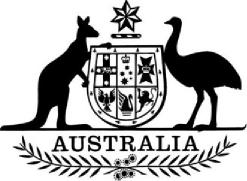 Criminal Code Act 1995No. 12, 1995 as amendedCompilation start date:	24 June 2014Includes amendments up to:	Act No. 31, 2014This compilation has been split into 2 volumesVolume 1:	sections 1-5Schedule (sections 1.1-261.3)Volume 2:	Schedule (sections 268.1-480.6)Schedule (Dictionary)EndnotesEach volume has its own contentsPrepared by the Office of Parliamentary Counsel, CanberraAbout this compilationThis compilationThis is a compilation of the Criminal Code Act 1995 as in force on 24 June 2014. It includes any commenced amendment affecting the legislation to that date.This compilation was prepared on 24 June 2014.The notes at the end of this compilation (the endnotes) include information about amending laws and the amendment history of each amended provision.Uncommenced amendmentsThe effect of uncommenced amendments is not reflected in the text of the compiled law but the text of the amendments is included in the endnotes.Application, saving and transitional provisions for provisions and amendmentsIf the operation of a provision or amendment is affected by an application, saving or transitional provision that is not included in this compilation, details are included in the endnotes.ModificationsIf a provision of the compiled law is affected by a modification that is in force, details are included in the endnotes.Provisions ceasing to have effectIf a provision of the compiled law has expired or otherwise ceased to have effect in accordance with a provision of the law, details are included in the endnotes.ContentsSchedule—The Criminal Code	1Chapter 8—Offences against humanity and related offences	1Division 268—Genocide, crimes against humanity, war crimes and crimes against the administration of thejustice of the International Criminal Court	1Subdivision A—Introductory	1	268.1	Purpose of Division	1	268.2	Outline of offences	1Subdivision B—Genocide	2	268.3	Genocide by killing	2	268.4	Genocide by causing serious bodily or mentalharm	2	268.5	Genocide by deliberately inflicting conditions oflife calculated to bring about physical destruction	2	268.6	Genocide by imposing measures intended toprevent births	3	268.7	Genocide by forcibly transferring children	3Subdivision C—Crimes against humanity	4	268.8	Crime against humanity—murder	4	268.9	Crime against humanity—extermination	4	268.10	Crime against humanity—enslavement	5	268.11	Crime against humanity—deportation or forcibletransfer of population	5	268.12	Crime against humanity—imprisonment or othersevere deprivation of physical liberty	6	268.13	Crime against humanity—torture	6	268.14	Crime against humanity—rape	7	268.15	Crime against humanity—sexual slavery	8	268.16	Crime against humanity—enforced prostitution	9	268.17	Crime against humanity—forced pregnancy	10	268.18	Crime against humanity—enforced sterilisation	11	268.19	Crime against humanity—sexual violence	11	268.20	Crime against humanity—persecution	12	268.21	Crime against humanity—enforced disappearanceof persons	13	268.22	Crime against humanity—apartheid	14	268.23	Crime against humanity—other inhumane act	15Criminal Code Act 1995	iSubdivision D—War crimes that are grave breaches of the Geneva Conventions and of Protocol I to theGeneva Conventions	15	268.24	War crime—wilful killing	15	268.25	War crime—torture	16	268.26	War crime—inhumane treatment	16	268.27	War crime—biological experiments	17	268.28	War crime—wilfully causing great suffering	17	268.29	War crime—destruction and appropriation ofproperty	18	268.30	War crime—compelling service in hostile forces	18	268.31	War crime—denying a fair trial	19	268.32	War crime—unlawful deportation or transfer	20	268.33	War crime—unlawful confinement	20	268.34	War crime—taking hostages	20Subdivision E—Other serious war crimes that are committed inthe course of an international armed conflict	21	268.35	War crime—attacking civilians	21	268.36	War crime—attacking civilian objects	21	268.37	War crime—attacking personnel or objects 
involved in a humanitarian assistance orpeacekeeping mission	22	268.38	War crime—excessive incidental death, injury ordamage	22	268.39	War crime—attacking undefended places	23	268.40	War crime—killing or injuring a person who ishors de combat	24	268.41	War crime—improper use of a flag of truce	24	268.42	War crime—improper use of a flag, insignia oruniform of the adverse party	25	268.43	War crime—improper use of a flag, insignia oruniform of the United Nations	25	268.44	War crime—improper use of the distinctiveemblems of the Geneva Conventions	26	268.45	War crime—transfer of population	26	268.46	War crime—attacking protected objects	27	268.47	War crime—mutilation	27	268.48	War crime—medical or scientific experiments	28	268.49	War crime—treacherously killing or injuring	29	268.50	War crime—denying quarter	30	268.51	War crime—destroying or seizing the enemy'sproperty	30ii	Criminal Code Act 1995	268.52	War crime—depriving nationals of the adversepower of rights or actions	31	268.53	War crime—compelling participation in militaryoperations	31	268.54	War crime—pillaging	31	268.55	War crime—employing poison or poisonedweapons	32	268.56	War crime—employing prohibited gases, liquids,materials or devices	32	268.57	War crime—employing prohibited bullets	32	268.58	War crime—outrages upon personal dignity	33	268.59	War crime—rape	33	268.60	War crime—sexual slavery	35	268.61	War crime—enforced prostitution	35	268.62	War crime—forced pregnancy	37	268.63	War crime—enforced sterilisation	37	268.64	War crime—sexual violence	38	268.65	War crime—using protected persons as shields	39	268.66	War crime—attacking persons or objects using thedistinctive emblems of the Geneva Conventions	39	268.67	War crime—starvation as a method of warfare	40	268.68	War crime—using, conscripting or enlistingchildren	41Subdivision F—War crimes that are serious violations of article 3 common to the Geneva Conventions and are committed in the course of an armed conffict thatis not an international armed conffict	42	268.69	Definition of religious personnel	42	268.70	War crime—murder	42	268.71	War crime—mutilation	43	268.72	War crime—cruel treatment	44	268.73	War crime—torture	45	268.74	War crime—outrages upon personal dignity	46	268.75	War crime—taking hostages	47	268.76	War crime—sentencing or execution without dueprocess	48Subdivision G—War crimes that are other serious violations of the laws and customs applicable in an armedconffict that is not an international armed conffict	49	268.77	War crime—attacking civilians	49	268.78	War crime—attacking persons or objects using thedistinctive emblems of the Geneva Conventions	50Criminal Code Act 1995	iii	268.79	War crime—attacking personnel or objectsinvolved in a humanitarian assistance orpeacekeeping mission	51	268.80	War crime—attacking protected objects	51	268.81	War crime—pillaging	52	268.82	War crime—rape	52	268.83	War crime—sexual slavery	54	268.84	War crime—enforced prostitution	54	268.85	War crime—forced pregnancy	56	268.86	War crime—enforced sterilisation	56	268.87	War crime—sexual violence	57	268.88	War crime—using, conscripting or enlistingchildren	58	268.89	War crime—displacing civilians	60	268.90	War crime—treacherously killing or injuring	60	268.91	War crime—denying quarter	61	268.92	War crime—mutilation	61	268.93	War crime—medical or scientific experiments	62	268.94	War crime—destroying or seizing an adversary'sproperty	63Subdivision H—War crimes that are grave breaches of Protocol Ito the Geneva Conventions	64	268.95	War crime—medical procedure	64	268.96	War crime—removal of blood, tissue or organs fortransplantation	64	268.97	War crime—attack against works or installations 
containing dangerous forces resulting in excessiveloss of life or injury to civilians	65	268.98	War crime—attacking undefended places ordemilitarized zones	66	268.99	War crime—unjustifiable delay in the repatriationof prisoners of war or civilians	66	268.100	War crime—apartheid	66	268.101	War crime—attacking protected objects	67Subdivision J—Crimes against the administration of the justice ofthe International Criminal Court	67	268.102	Perjury	67	268.103	Falsifying evidence	68	268.104	Destroying or concealing evidence	68	268.105	Deceiving witnesses	69	268.106	Corrupting witnesses or interpreters	69	268.107	Threatening witnesses or interpreters	70iv Criminal Code Act 1995	268.108	Preventing witnesses or interpreters	70	268.109	Preventing production of things in evidence	71	268.110	Reprisals against witnesses	71	268.111	Reprisals against officials of the InternationalCriminal Court	72	268.112	Perverting the course of justice	72	268.113	Receipt of a corrupting benefit by an official of theInternational Criminal Court	73	268.114	Subdivision not to apply to certain conduct	73Subdivision K—Miscellaneous	73	268.115	Responsibility of commanders and other superiors	73	268.116	Defence of superior orders	74	268.117	Geographical jurisdiction	75	268.118	Double jeopardy	75	268.119	Offences related to exercise of jurisdiction ofInternational Criminal Court	75	268.120	Saving of other laws	76	268.121	Bringing proceedings under this Division	76	268.122	Attorney-General's decisions in relation toconsents to be final	76	268.123	Legal representation	77	268.124	Proof of application of Geneva Conventions orProtocol I to the Geneva Conventions	77Division 270—Slavery and slavery-like conditions	78Subdivision A—Preliminary	78	270.1A	Definitions for Division 270	78Subdivision B—Slavery	79	270.1	Definition of slavery	79	270.2	Slavery is unlawful	79	270.3	Slavery offences	79Subdivision C—Slavery-like conditions	80	270.4	Definition of servitude	80	270.5	Servitude offences	81	270.6	Definition of forced labour	82	270.6A	Forced labour offences	83	270.7	Deceptive recruiting for labour or services	83	270.7A	Definition of forced marriage	84	270.7B	Forced marriage offences	85	270.8	Slavery-like offences—aggravated offences	86	270.9	Slavery-like offences—jurisdictional requirement	86	270.10	Slavery-like offences—relevant evidence	86Criminal Code Act 1995 vSubdivision D—Offences against Division 270: general	87	270.11	Offences against Division 270—no defence ofvictim consent or acquiescence	87	270.12	Offences against Division 270—other laws notexcluded	87	270.13	Offences against Division 270—double jeopardy	88Division 271—Trafficking in persons and debt bondage	89Subdivision A—Definitions	89	271.1	Definitions	89	271.1A	Definition of exploitation	89Subdivision B—Offences relating to trafficking in persons	90	271.2	Offence of trafficking in persons	90	271.3	Trafficking in persons—aggravated offence	93	271.4	Offence of trafficking in children	93	271.5	Offence of domestic trafficking in persons	94	271.6	Domestic trafficking in persons—aggravatedoffence	96	271.7	Offence of domestic trafficking in children	97Subdivision BA—Organ trafficking	97	271.7A	Removal of organs contrary to this Subdivision	97	271.7B	Offence of organ trafficking—entry into and exitfrom Australia	98	271.7C	Organ trafficking—aggravated offence	98	271.7D	Offence of domestic organ trafficking	99	271.7E	Domestic organ trafficking—aggravated offence	100Subdivision BB—Harbouring a victim	101	271.7F	Harbouring a victim	101	271.7G	Harbouring a victim—aggravated offence	101Subdivision C—Offences relating to debt bondage	102	271.8	Offence of debt bondage	102	271.9	Debt bondage—aggravated offence	102Subdivision D—Offences against Division 271: general	103	271.10	Jurisdictional requirements—offences other thandomestic trafficking in persons or organs	103	271.11	Jurisdictional requirements—offences of domestictrafficking in persons or organs	103	271.11A	Offences against Division 271—relevant evidence	104	271.11B	Offences against Division 271—no defence ofvictim consent or acquiescence	105vi Criminal Code Act 1995	271.12	Offences against Division 271—other laws notexcluded	105	271.13	Double jeopardy	106Division 272—Child sex offences outside Australia	107Subdivision A—Preliminary	107	272.1	Definitions	107	272.2	When conduct causes a person to engage in sexualintercourse or other sexual activity	107	272.3	Meaning of position of trust or authority	107	272.4	Meaning of sexual intercourse	108	272.5	Meaning of offence against this Division andextension of criminal responsibility	109	272.6	Who can be prosecuted for an offence committedoutside Australia	110	272.7	Saving of other laws	110Subdivision B—Sexual offences against children outside Australia	110	272.8	Sexual intercourse with child outside Australia	110	272.9	Sexual activity (other than sexual intercourse) withchild outside Australia	111	272.10	Aggravated offence—child with mental 
impairment or under care, supervision or authorityof defendant	112	272.11	Persistent sexual abuse of child outside Australia	113	272.12	Sexual intercourse with young person outside 
Australia—defendant in position of trust orauthority	116	272.13	Sexual activity (other than sexual intercourse) with 
young person outside Australia—defendant inposition of trust or authority	117	272.14	Procuring child to engage in sexual activityoutside Australia	118	272.15	"Grooming" child to engage in sexual activityoutside Australia	119	272.16	Defence based on belief about age	120	272.17	Defence based on valid and genuine marriage	121Subdivision C—Offences of benefiting from, encouraging or preparing for sexual offences against childrenoutside Australia	122	272.18	Benefiting from offence against this Division	122	272.19	Encouraging offence against this Division	122	272.20	Preparing for or planning offence against thisDivision	123Criminal Code Act 1995	viiSubdivision E—Other rules about conduct of trials	124	272.27	Evidence relating to a person's age	124	272.28	Alternative verdicts	124	272.29	Double jeopardy	125	272.30	Sentencing	125	272.31	Consent to commencement of proceedings wheredefendant under 18	126Division 273—Offences involving child pornography material orchild abuse material outside Australia	127Subdivision A—Preliminary	127	273.1	Definitions	127	273.2	Who can be prosecuted for an offence committedoutside Australia	128	273.2A	Consent to commencement of proceedings wheredefendant under 18	128	273.3	Double jeopardy	128	273.4	Saving of other laws	128Subdivision B—Offences committed overseas involving childpornography material or child abuse material	129	273.5	Possessing, controlling, producing, distributing or 
obtaining child pornography material outsideAustralia	129	273.6	Possessing, controlling, producing, distributing orobtaining child abuse material outside Australia	129	273.7	Aggravated offence—offence involving conducton 3 or more occasions and 2 or more people	130	273.8	Alternative verdict if aggravated offence notproven	131Subdivision C—Defences	131	273.9	Defences to offences against this Division	131Division 274—Torture	134	274.1	Definitions	134	274.2	Torture	134	274.3	Prosecutions	135	274.4	No defence of exceptional circumstances orsuperior orders	136	274.5	Jurisdiction of State/Territory courts preserved	136	274.6	Concurrent operation intended	136	274.7	Double jeopardy	137Division 279—Video link evidence	138	279.1	Proceedings to which this Division applies	138viii	Criminal Code Act 1995	279.2	When court may take evidence by video link	138	279.3	Technical requirements for video link	138	279.4	Application of laws about witnesses	139	279.5	Administration of oaths and affirmations	139	279.6	Expenses	139	279.7	Other laws about foreign evidence not affected	139Criminal Code Act 1995 ix	301.17	Emergency determinations—publication	154Division 302—Trafficking controlled drugs	156	302.1	Meaning of traffics	156	302.2	Trafficking commercial quantities of controlleddrugs	156	302.3	Trafficking marketable quantities of controlleddrugs	156	302.4	Trafficking controlled drugs	157	302.5	Presumption where trafficable quantities areinvolved	157	302.6	Purchase of controlled drugs is not an ancillaryoffence	158Division 303—Commercial cultivation of controlled plants	159	303.1	Meanings of cultivate and cultivates a plant	159	303.2	Meaning ofproduct of a plant	159	303.3	Meaning of cultivates a plant for a commercialpurpose	159	303.4	Cultivating commercial quantities of controlledplants	159	303.5	Cultivating marketable quantities of controlledplants	160	303.6	Cultivating controlled plants	160	303.7	Presumption where trafficable quantities areinvolved	160Division 304—Selling controlled plants	162	304.1	Selling commercial quantities of controlled plants	162	304.2	Selling marketable quantities of controlled plants	162	304.3	Selling controlled plants	162Division 305—Commercial manufacture of controlled drugs	164	305.1	Meanings of manufacture and manufactures asubstance	164	305.2	Meaning of manufactures a substance for acommercial purpose	164	305.3	Manufacturing commercial quantities of controlleddrugs	164	305.4	Manufacturing marketable quantities of controlleddrugs	165	305.5	Manufacturing controlled drugs	165	305.6	Presumption where trafficable quantities areinvolved	166Division 306—Pre-trafficking controlled precursors	167	306.1	Meaning ofpre-traffics	167x Criminal Code Act 1995	306.2	Pre-trafficking commercial quantities of controlledprecursors	167	306.3	Pre-trafficking marketable quantities of controlledprecursors	168	306.4	Pre-trafficking controlled precursors	168	306.5	Presumption for pre-trafficking controlledprecursors—sale	169	306.6	Presumptions for pre-trafficking controlledprecursors—manufacture for drug manufacture	169	306.7	Presumptions for pre-trafficking controlledprecursors—manufacture for sale	170	306.8	Presumptions for pre-trafficking controlledprecursors—possession	171Division 307—Import-export offences	172Subdivision A—Importing and exporting border controlled drugsor border controlled plants	172	307.1	Importing and exporting commercial quantities ofborder controlled drugs or border controlled plants	172	307.2	Importing and exporting marketable quantities ofborder controlled drugs or border controlled plants	172	307.3	Importing and exporting border controlled drugsor border controlled plants	173	307.4	Importing and exporting border controlled drugs 
or border controlled plants—no defence relating tolack of commercial intent	173Subdivision B—Possessing unlawfully imported border controlleddrugs or border controlled plants	174	307.5	Possessing commercial quantities of unlawfully 
imported border controlled drugs or bordercontrolled plants	174	307.6	Possessing marketable quantities of unlawfully 
imported border controlled drugs or bordercontrolled plants	174	307.7	Possessing unlawfully imported border controlleddrugs or border controlled plants	175Subdivision C—Possessing border controlled drugs or border controlled plants reasonably suspected of havingbeen unlawfully imported	175	307.8	Possessing commercial quantities of border 
controlled drugs or border controlled plants reasonably suspected of having been unlawfullyimported	175Criminal Code Act 1995 xi	307.9	Possessing marketable quantities of bordercontrolled drugs or border controlled plants reasonably suspected of having been unlawfullyimported	176	307.10	Possessing border controlled drugs or border 
controlled plants reasonably suspected of havingbeen unlawfully imported	177Subdivision D—Importing and exporting border controlledprecursors	177	307.11	Importing and exporting commercial quantities ofborder controlled precursors	177	307.12	Importing and exporting marketable quantities ofborder controlled precursors	178	307.13	Importing and exporting border controlledprecursors	179	307.14	Presumptions for importing and exporting bordercontrolled precursors	179Division 308—Possession offences	308.1	Possessing controlled drugs		308.2	Possessing controlled precursors		308.3	Possessing plant material, equipment or 
instructions for commercial cultivation ofcontrolled plants		308.4	Possessing substance, equipment or instructionsfor commercial manufacture of controlled drugs	183Division 309—Drug offences involving children	184	309.1	Children not criminally responsible for offencesagainst this Division	184	309.2	Supplying controlled drugs to children	184	309.3	Supplying marketable quantities of controlleddrugs to children for trafficking	184	309.4	Supplying controlled drugs to children fortrafficking	185	309.5	Presumption where trafficable quantities areinvolved	185	309.6	Meaning of procures an individual to traffic	185	309.7	Procuring children for trafficking marketablequantities of controlled drugs	186	309.8	Procuring children for trafficking controlled drugs	186	309.9	Meaning of procures an individual to pre-traffic	187	309.10	Procuring children for pre-trafficking marketablequantities of controlled precursors	187xii	Criminal Code Act 1995	309.11	Procuring children for pre-trafficking controlledprecursors	187	309.12	Procuring children for importing or exporting 
marketable quantities of border controlled drugs orborder controlled plants	188	309.13	Procuring children for importing or exportingborder controlled drugs or border controlled plants	188	309.14	Procuring children for importing or exporting 
marketable quantities of border controlledprecursors	189	309.15	Procuring children for importing or exportingborder controlled precursors	190Division 310—Harm and danger to children under 14 fromserious drug offences	192	310.1	Children not criminally responsible for offencesagainst this Division	192	310.2	Danger from exposure to unlawful manufacturing	192	310.3	Harm from exposure to unlawful manufacturing	193	310.4	Aggravated offences—manufacturing controlleddrugs and controlled precursors	194Division 311—Combining quantities of drugs, plants orprecursors	196Subdivision A—Combining different parcels on the same occasion 196	311.1	Combining different parcels on the same occasion	196Subdivision B—Combining parcels from organised commercialactivities	197	311.2	Business of trafficking controlled drugs	197	311.3	Business of pre-trafficking by selling controlledprecursors	198	311.4	Business of importing or exporting bordercontrolled drugs or border controlled plants	199	311.5	Business of importing or exporting bordercontrolled precursors	199	311.6	Business of supplying controlled drugs to children	200	311.7	General rules—combining parcels from organisedcommercial activities	201Subdivision C—Combining parcels from multiple offences	201	311.8	Multiple offences—trafficking controlled drugs	201	311.9	Multiple offences—cultivating controlled plants	202	311.10	Multiple offences—selling controlled plants	202	311.11	Multiple offences—manufacturing controlleddrugs	203Criminal Code Act 1995 xiii	311.12	Multiple offences—pre-trafficking controlledprecursors	203	311.13	Multiple offences—importing or exporting bordercontrolled drugs or border controlled plants	203	311.14	Multiple offences—possessing unlawfully 
imported border controlled drugs or bordercontrolled plants	204	311.15	Multiple offences—possessing border controlled 
drugs or border controlled plants reasonablysuspected of having been unlawfully imported	204	311.16	Multiple offences—importing or exporting bordercontrolled precursors	205	311.17	Multiple offences—supplying controlled drugs tochildren for trafficking	205	311.18	Multiple offences—procuring children fortrafficking controlled drugs	206	311.19	Multiple offences—procuring children forpre-trafficking controlled precursors	206	311.20	Multiple offences—procuring children for 
importing or exporting border controlled drugs orborder controlled plants	207	311.21	Multiple offences—procuring children for 
importing or exporting border controlledprecursors	207	311.22	General rules—combining parcels from multipleoffences	208Division 312—Working out quantities of drugs, plants orprecursors	209	312.1	Working out quantities of drugs and precursors inmixtures	209	312.2	Working out quantities where different kinds ofdrugs, plants or precursors are involved	209Division 313—Defences and alternative verdicts	212	313.1	Defence—conduct justified or excused by or undera law of a State or Territory	212	313.2	Defence—reasonable belief that conduct isjustified or excused by or under a law	212	313.3	Alternative verdict—offence not proved	212	313.4	Alternative verdict—mistake as to quantity ofdrug, plant or precursor	213	313.5	Alternative verdict—mistake as to identity of drug,plant or precursor	214xiv Criminal Code Act 1995Part 9.4—Dangerous weapons	215Division 360—Cross-border firearms trafficking	215	360.1	Disposal and acquisition of a firearm	215	360.2	Cross-border offence of disposal or acquisition ofa firearm	215	360.3	Taking or sending a firearm across borders	216	360.4	Concurrent operation intended	217Part 9.5—Identity crime	218Division 370—Preliminary	218	370.1	Definitions	218	370.2	Definition of foreign indictable offence	219	370.3	Concurrent operation intended	219Division 372—Identity fraud offences	220	372.1	Dealing in identification information	220	372.1A	Dealing in identification information that involvesuse of a carriage service	221	372.2	Possession of identification information	223	372.3	Possession of equipment used to makeidentification documentation	223	372.4	Extended geographical jurisdiction—category A	224	372.5	Alternative verdict	224	372.6	Attempt	224Division 375—Victims' certificates	225	375.1	Certificate may be issued by magistrate in relationto victim of identity crime	225	375.2	Content of certificate	225	375.3	Relation to civil and criminal proceedings	226	375.4	Power conferred on magistrate personally	226Division 376—False identity and air travel	227	376.1	Definitions for Division 376	227	376.2	False identification information—at constitutionalairports	227	376.3	False identification information—air passengertickets obtained using a carriage service	228	376.4	False identification information—air passengertickets for constitutional flights	229	376.5	False identification information—extendedjurisdiction (Category D)	230Part 9.6—Contamination of goods	231	380.1	Definitions	231Criminal Code Act 1995 xv	380.2	Contaminating goods	231	380.3	Threatening to contaminate goods	233	380.4	Making false statements about contamination ofgoods	235	380.5	Extended geographical jurisdiction—category D	237Part 9.9—Criminal associations and organisations	238Division 390—Criminal associations and organisations	238Subdivision A—Definitions	238	390.1	Definitions	238	390.2	State offences that have a federal aspect	240Subdivision B—Offences	242	390.3	Associating in support of serious organisedcriminal activity	242	390.4	Supporting a criminal organisation	245	390.5	Committing an offence for the benefit of, or at thedirection of, a criminal organisation	245	390.6	Directing activities of a criminal organisation	248	390.7	Extended geographical jurisdiction—category C	249Chapter 10—National infrastructure	250Part 10.2—Money laundering	250Division 400—Money laundering	250	400.1	Definitions	250	400.2	Definition of deals with money or other property	252	400.2A	Application of offences relating to possibleinstruments of crime	252	400.3	Dealing in proceeds of crime etc.—money orproperty worth $1,000,000 or more	253	400.4	Dealing in proceeds of crime etc.—money orproperty worth $100,000 or more	255	400.5	Dealing in proceeds of crime etc.—money orproperty worth $50,000 or more	256	400.6	Dealing in proceeds of crime etc.—money orproperty worth $10,000 or more	257	400.7	Dealing in proceeds of crime etc.—money orproperty worth $1,000 or more	259	400.8	Dealing in proceeds of crime etc.—money orproperty of any value	260	400.9	Dealing with property reasonably suspected ofbeing proceeds of crime etc.	261	400.10	Mistake of fact as to the value of money orproperty	263xvi Criminal Code Act 1995	400.11	Proof of certain matters relating to kinds ofoffences not required	264	400.12	Combining several contraventions in a singlecharge	264	400.13	Proof of other offences is not required	264	400.14	Alternative verdicts	265	400.15	Geographical jurisdiction	265	400.16	Saving of other laws	268Part 10.5—Postal services	269Division 470—Preliminary	269	470.1	Definitions	269	470.2	Dishonesty	271	470.3	Determination of dishonesty to be a matter for thetrier of fact	271	470.4	Meaning of expressions used in Subdivisions Band C of Division 471	271Division 471—Postal offences	273Subdivision A—General postal offences	273	471.1	Theft of mail-receptacles, articles or postalmessages	273	471.2	Receiving stolen mail-receptacles, articles orpostal messages	274	471.3	Taking or concealing of mail-receptacles, articlesor postal messages	276	471.4	Dishonest removal of postage stamps or postmarks	276	471.5	Dishonest use of previously used, defaced orobliterated stamps	276	471.6	Damaging or destroying mail-receptacles, articlesor postal messages	277	471.7	Tampering with mail-receptacles	277	471.8	Dishonestly obtaining delivery of articles	278	471.9	Geographical jurisdiction	278	471.10	Hoaxes—explosives and dangerous substances	278	471.11	Using a postal or similar service to make a threat	279	471.12	Using a postal or similar service to menace, harassor cause offence	280	471.13	Causing a dangerous article to be carried by apostal or similar service	280	471.14	Geographical jurisdiction	281	471.15	Causing an explosive, or a dangerous or harmfulsubstance, to be carried by post	281Criminal Code Act 1995 xviiSubdivision B—Offences relating to use of postal or similar service for child pornography material or childabuse material	282	471.16	Using a postal or similar service for childpornography material	282	471.17	Possessing, controlling, producing, supplying or 
obtaining child pornography material for usethrough a postal or similar service	282	471.18	Defences in respect of child pornography material	283	471.19	Using a postal or similar service for child abusematerial	284	471.20	Possessing, controlling, producing, supplying or 
obtaining child abuse material for use through apostal or similar service	284	471.21	Defences in respect of child abuse material	285	471.22	Aggravated offence—offence involving conducton 3 or more occasions and 2 or more people	286	471.23	Alternative verdict if aggravated offence notproven	287Subdivision C—Offences relating to use of postal or similar service involving sexual activity with person under16	287	471.24	Using a postal or similar service to procurepersons under 16	287	471.25	Using a postal or similar service to "groom"persons under 16	288	471.26	Using a postal or similar service to send indecentmaterial to person under 16	290	471.27	Age-related provisions relating to offences againstthis Subdivision	290	471.28	Other provisions relating to offences against thisSubdivision	292	471.29	Defences to offences against this Subdivision	292Subdivision D—Miscellaneous	293	471.30	Geographical jurisdiction	293	471.31	Definition of carry by post does not apply	293Division 472—Miscellaneous	294	472.1	Saving of other laws	294	472.2	Interpretation of other laws	294Part 10.6—Telecommunications Services	295Division 473—Preliminary	295	473.1	Definitions	295xviii	Criminal Code Act 1995	473.2	Possession or control of data or material in theform of data	302	473.3	Producing, supplying or obtaining data or materialin the form of data	302	473.4	Determining whether material is offensive	303	473.5	Use of a carriage service	303Division 474—Telecommunications offences	304Subdivision A—Dishonesty with respect to carriage services	304	474.1	Dishonesty	304	474.2	General dishonesty with respect to a carriageservice provider	304Subdivision B—Interference with telecommunications	305	474.3	Person acting for a carrier or carriage serviceprovider	305	474.4	Interception devices	305	474.5	Wrongful delivery of communications	306	474.6	Interference with facilities	307	474.7	Modification etc. of a telecommunications deviceidentifier	308	474.8	Possession or control of data or a device with 
intent to modify a telecommunications deviceidentifier	309	474.9	Producing, supplying or obtaining data or a device 
with intent to modify a telecommunications deviceidentifier	310	474.10	Copying subscription-specific secure data	311	474.11	Possession or control of data or a device withintent to copy an account identifier	313	474.12	Producing, supplying or obtaining data or a devicewith intent to copy an account identifier	314Subdivision C—General offences relating to use oftelecommunications	315	474.14	Using a telecommunications network withintention to commit a serious offence	315	474.15	Using a carriage service to make a threat	316	474.16	Using a carriage service for a hoax threat	317	474.17	Using a carriage service to menace, harass orcause offence	317	474.18	Improper use of emergency call service	318Subdivision D—Offences relating to use of carriage service for child pornography material or child abusematerial	319Criminal Code Act 1995 xix	474.19	Using a carriage service for child pornographymaterial	319	474.20	Possessing, controlling, producing, supplying or 
obtaining child pornography material for usethrough a carriage service	319	474.21	Defences in respect of child pornography material	320	474.22	Using a carriage service for child abuse material	322	474.23	Possessing, controlling, producing, supplying or 
obtaining child abuse material for use through acarriage service	322	474.24	Defences in respect of child abuse material	323	474.24A	Aggravated offence—offence involving conducton 3 or more occasions and 2 or more people	325	474.24B	Alternative verdict if aggravated offence notproven	326	474.24C	Consent to commencement of proceedings wheredefendant under 18	326Subdivision E—Offence relating to obligations of internet serviceproviders and internet content hosts	326	474.25	Obligations of internet service providers andinternet content hosts	326Subdivision F—Offences relating to use of carriage serviceinvolving sexual activity with person under 16	327	474.25A	Using a carriage service for sexual activity withperson under 16 years of age	327	474.25B	Aggravated offence—child with mental 
impairment or under care, supervision or authorityof defendant	328	474.26	Using a carriage service to procure persons under16 years of age	329	474.27	Using a carriage service to "groom" persons under16 years of age	330	474.27A	Using a carriage service to transmit indecentcommunication to person under 16 years of age	331	474.28	Provisions relating to offences against thisSubdivision	332	474.29	Defences to offences against this Subdivision	334Subdivision G—Offences relating to use of carriage service forsuicide related material	336	474.29A	Using a carriage service for suicide relatedmaterial	336	474.29B	Possessing, controlling, producing, supplying or 
obtaining suicide related material for use through acarriage service	338xx Criminal Code Act 1995Division 475—Miscellaneous	339	475.1A	Defences for NRS employees and emergency callpersons	339	475.1B	Provisions relating to element of offence that 
particular conduct was engaged in using a carriageservice	339	475.1	Saving of other laws	340	475.2	Geographical jurisdiction	340Part 10.7—Computer offences	341Division 476—Preliminary	341	476.1	Definitions	341	476.2	Meaning of unauthorised access, modification orimpairment	342	476.3	Geographical jurisdiction	343	476.4	Saving of other laws	343	476.5	Liability for certain acts	343Division 477—Serious computer offences	346	477.1	Unauthorised access, modification or impairmentwith intent to commit a serious offence	346	477.2	Unauthorised modification of data to causeimpairment	347	477.3	Unauthorised impairment of electroniccommunication	347Division 478—Other computer offences	349	478.1	Unauthorised access to, or modification of,restricted data	349	478.2	Unauthorised impairment of data held on acomputer disk etc. 	349	478.3	Possession or control of data with intent to commita computer offence	349	478.4	Producing, supplying or obtaining data with intentto commit a computer offence	350Part 10.8—Financial information offences	352	480.1	Definitions	352	480.2	Dishonesty	353	480.3	Constitutional application of this Part	353	480.4	Dishonestly obtaining or dealing in personalfinancial information	353	480.5	Possession or control of thing with intent todishonestly obtain or deal in personal financialinformation	353Criminal Code Act 1995 xri480.6	Importation of thing with intent to dishonestlyobtain or deal in personal financial information	354Dictionary	355Endnotes	370Endnote 1—About the endnotes	370Endnote 2—Abbreviation key	372Endnote 3—Legislation history	373Endnote 4—Amendment history	388Endnote 5—Uncommenced amendments [none]	433Endnote 6—Modifications [none]	433Endnote 7—Misdescribed amendments [none]	433Endnote 8—Miscellaneous [none]	433xxii	Criminal Code Act 1995The Criminal Code ScheduleOffences against humanity and related offences Chapter 8Genocide, crimes against humanity, war crimes and crimes against the administration of the justice of the International Criminal Court Division 268Section 268.1Schedule—The Criminal CodeChapter 8—Offences against humanity and related offencesDivision 268—Genocide, crimes against humanity, war crimes and crimes against the administration of the justice of the International Criminal CourtSubdivision A—Introductory 268.1 Purpose of DivisionThe purpose of this Division is to create certain offences that are of international concern and certain related offences.It is the Parliament's intention that the jurisdiction of the International Criminal Court is to be complementary to the jurisdiction of Australia with respect to offences in this Division that are also crimes within the jurisdiction of that Court.Accordingly, the International Criminal Court Act 2002 does not affect the primacy of Australia's right to exercise its jurisdiction with respect to offences created by this Division that are also crimes within the jurisdiction of the International Criminal Court.268.2 Outline of offencesSubdivision B creates offences each of which is called genocide.Subdivision C creates offences each of which is called a crime against humanity.Subdivisions D, E, F, G and H create offences each of which is called a war crime.Subdivision J creates offences each of which is called a crime against the administration of the justice of the International Criminal Court.Criminal Code Act 1995	1Schedule The Criminal CodeChapter 8 Offences against humanity and related offencesDivision 268 Genocide, crimes against humanity, war crimes and crimes against the administration of the justice of the International Criminal CourtSection 268.3Subdivision B—Genocide 268.3 Genocide by killingA person (the perpetrator) commits an offence if:the perpetrator causes the death of one or more persons; andthe person or persons belong to a particular national, ethnical, racial or religious group; andthe perpetrator intends to destroy, in whole or in part, that national, ethnical, racial or religious group, as such.Penalty: Imprisonment for life.268.4 Genocide by causing serious bodily or mental harm(1) A person (the perpetrator) commits an offence if:the perpetrator causes serious bodily or mental harm to one or more persons; andthe person or persons belong to a particular national, ethnical, racial or religious group; andthe perpetrator intends to destroy, in whole or in part, that national, ethnical, racial or religious group, as such.Penalty: Imprisonment for life.(2) In subsection (1):causes serious bodily or mental harm includes, but is not restricted to, commits acts of torture, rape, sexual violence or inhuman or degrading treatment.268.5 Genocide by deliberately inflicting conditions of life calculated to bring about physical destruction(1) A person (the perpetrator) commits an offence if:the perpetrator inflicts certain conditions of life upon one or more persons; andthe person or persons belong to a particular national, ethnical, racial or religious group; and2	Criminal Code Act 1995The Criminal Code ScheduleOffences against humanity and related offences Chapter 8Genocide, crimes against humanity, war crimes and crimes against the administration of the justice of the International Criminal Court Division 268Section 268.6the perpetrator intends to destroy, in whole or in part, that national, ethnical, racial or religious group, as such; andthe conditions of life are intended to bring about the physical destruction of that group, in whole or in part.Penalty: Imprisonment for life. (2) In subsection (1):conditions of life includes, but is not restricted to, intentional deprivation of resources indispensable for survival, such as deprivation of food or medical services, or systematic expulsion from homes.268.6 Genocide by imposing measures intended to prevent birthsA person (the perpetrator) commits an offence if:the perpetrator imposes certain measures upon one or more persons; andthe person or persons belong to a particular national, ethnical, racial or religious group; andthe perpetrator intends to destroy, in whole or in part, that national, ethnical, racial or religious group, as such; andthe measures imposed are intended to prevent births within that group.Penalty: Imprisonment for life.268.7 Genocide by forcibly transferring children(1) A person (the perpetrator) commits an offence if:the perpetrator forcibly transfers one or more persons; andthe person or persons belong to a particular national, ethnical, racial or religious group; andthe perpetrator intends to destroy, in whole or in part, that national, ethnical, racial or religious group, as such; andthe transfer is from that group to another national, ethnical, racial or religious group; andthe person or persons are under the age of 18 years; andCriminal Code Act 1995	3Schedule The Criminal CodeChapter 8 Offences against humanity and related offencesDivision 268 Genocide, crimes against humanity, war crimes and crimes against the administration of the justice of the International Criminal CourtSection 268.8(f) the perpetrator knows that, or is reckless as to whether, the person or persons are under that age.Penalty: Imprisonment for life. (2) In subsection (1):forcibly transfers one or more persons includes transfers one or more persons:by threat of force or coercion (such as that caused by fear of violence, duress, detention, psychological oppression or abuse of power) against the person or persons or against another person; orby taking advantage of a coercive environment.Subdivision C—Crimes against humanity268.8 Crime against humanity—murderA person (the perpetrator) commits an offence if:the perpetrator causes the death of one or more persons; andthe perpetrator's conduct is committed intentionally or knowingly as part of a widespread or systematic attack directed against a civilian population.Penalty: Imprisonment for life.268.9 Crime against humanity—extermination(1) A person (the perpetrator) commits an offence if:the perpetrator causes the death of one or more persons; andthe perpetrator's conduct constitutes, or takes place as part of, a mass killing of members of a civilian population; andthe perpetrator's conduct is committed intentionally or knowingly as part of a widespread or systematic attack directed against a civilian population.Penalty: Imprisonment for life.4	Criminal Code Act 1995The Criminal Code ScheduleOffences against humanity and related offences Chapter 8Genocide, crimes against humanity, war crimes and crimes against the administration of the justice of the International Criminal Court Division 268Section 268.10(2) In subsection (1):causes the death of includes causes death by intentionallyinflicting conditions of life (such as the deprivation of access to food or medicine) intended to bring about the destruction of part of a population.268.10 Crime against humanity—enslavement(1) A person (the perpetrator) commits an offence if:the perpetrator exercises any or all of the powers attaching to the right of ownership over one or more persons (including the exercise of a power in the course of trafficking inpersons, in particular women and children); andthe perpetrator's conduct is committed intentionally or knowingly as part of a widespread or systematic attack directed against a civilian population.Penalty: Imprisonment for 25 years.(2) In subsection (1):exercises any or all of the powers attaching to the right of ownership over a person includes purchases, sells, lends or barters a person or imposes on a person a similar deprivation of liberty and also includes exercise a power arising from a debt incurred or contract made by a person.268.11 Crime against humanity—deportation or forcible transfer of population(1) A person (the perpetrator) commits an offence if:the perpetrator forcibly displaces one or more persons, by expulsion or other coercive acts, from an area in which the person or persons are lawfully present to another country or location; andthe forcible displacement is contrary to paragraph 4 of article 12 or article 13 of the Covenant; andthe perpetrator knows of, or is reckless as to, the factual circumstances that establish the lawfulness of the presence of the person or persons in the area; andCriminal Code Act 1995	5Schedule The Criminal CodeChapter 8 Offences against humanity and related offencesDivision 268 Genocide, crimes against humanity, war crimes and crimes against the administration of the justice of the International Criminal CourtSection 268.12(d) the perpetrator's conduct is committed intentionally or knowingly as part of a widespread or systematic attack directed against a civilian population.Penalty: Imprisonment for 17 years.Strict liability applies to paragraph (1)(b).In subsection (1):forcibly displaces one or more persons includes displaces one or more persons:by threat of force or coercion (such as that caused by fear of violence, duress, detention, psychological oppression or abuse of power) against the person or persons or against another person; orby taking advantage of a coercive environment.268.12 Crime against humanity—imprisonment or other severe deprivation of physical liberty(1) A person (the perpetrator) commits an offence if:the perpetrator imprisons one or more persons or otherwise severely deprives one or more persons of physical liberty; andthe perpetrator's conduct violates article 9, 14 or 15 of the Covenant; andthe perpetrator's conduct is committed intentionally or knowingly as part of a widespread or systematic attack directed against a civilian population.Penalty: Imprisonment for 17 years.(2) Strict liability applies to paragraph (1)(b). 268.13 Crime against humanity—tortureA person (the perpetrator) commits an offence if:(a) the perpetrator inflicts severe physical or mental pain or suffering upon one or more persons who are in the custody or under the control of the perpetrator; and6	Criminal Code Act 1995The Criminal Code ScheduleOffences against humanity and related offences Chapter 8Genocide, crimes against humanity, war crimes and crimes against the administration of the justice of the International Criminal Court Division 268Section 268.14the pain or suffering does not arise only from, and is not inherent in or incidental to, lawful sanctions; andthe perpetrator's conduct is committed intentionally or knowingly as part of a widespread or systematic attack directed against a civilian population.Penalty: Imprisonment for 25 years.268.14 Crime against humanity—rape(1) A person (the perpetrator) commits an offence if:the perpetrator sexually penetrates another person without the consent of that person; andthe perpetrator knows of, or is reckless as to, the lack of consent; andthe perpetrator's conduct is committed intentionally or knowingly as part of a widespread or systematic attack directed against a civilian population.Penalty: Imprisonment for 25 years.(2) A person (the perpetrator) commits an offence if:the perpetrator causes another person to sexually penetrate the perpetrator without the consent of the other person; andthe perpetrator knows of, or is reckless as to, the lack of consent; andthe perpetrator's conduct is committed intentionally or knowingly as part of a widespread or systematic attack directed against a civilian population.Penalty: Imprisonment for 25 years.(3) In this section:consent means free and voluntary agreement.The following are examples of circumstances in which a person does not consent to an act:the person submits to the act because of force or the fear of force to the person or to someone else;the person submits to the act because the person is unlawfully detained;Criminal Code Act 1995	7Schedule The Criminal CodeChapter 8 Offences against humanity and related offencesDivision 268 Genocide, crimes against humanity, war crimes and crimes against the administration of the justice of the International Criminal CourtSection 268.15the person is asleep or unconscious, or is so affected by alcohol or another drug as to be incapable of consenting;the person is incapable of understanding the essential nature of the act;the person is mistaken about the essential nature of the act (for example, the person mistakenly believes that the act is for medical or hygienic purposes);the person submits to the act because of psychological oppression or abuse of power;the person submits to the act because of the perpetrator taking advantage of a coercive environment.(4) In this section:sexually penetrate means:penetrate (to any extent) the genitalia or anus of a person by any part of the body of another person or by any object manipulated by that other person; orpenetrate (to any extent) the mouth of a person by the penis of another person; orcontinue to sexually penetrate as defined in paragraph (a) or(b).(5) In this section, being reckless as to a lack of consent to sexual penetration includes not giving any thought to whether or not the person is consenting to sexual penetration.(6) In this section, the genitalia or other parts of the body of a person include surgically constructed genitalia or other parts of the body of the person.268.15 Crime against humanity—sexual slavery(1) A person (the perpetrator) commits an offence if:the perpetrator causes another person to enter into or remain in sexual slavery; andthe perpetrator intends to cause, or is reckless as to causing, that sexual slavery; andthe perpetrator's conduct is committed intentionally or knowingly as part of a widespread or systematic attack directed against a civilian population.Penalty: Imprisonment for 25 years.8	Criminal Code Act 1995The Criminal Code ScheduleOffences against humanity and related offences Chapter 8Genocide, crimes against humanity, war crimes and crimes against the administration of the justice of the International Criminal Court Division 268Section 268.16(2) For the purposes of this section, sexual slavery is the condition of a person who provides sexual services and who, because of the use of force or threats:is not free to cease providing sexual services; oris not free to leave the place or area where the person provides sexual services.(3) In this section:threat means:a threat of force; ora threat to cause a person's deportation; ora threat of any other detrimental action unless there are reasonable grounds for the threat of that action in connection with the provision of sexual services by a person.268.16 Crime against humanity—enforced prostitution(1) A person (the perpetrator) commits an offence if:the perpetrator causes one or more persons to engage in one or more acts of a sexual nature without the consent of the person or persons, including by being reckless as to whether there is consent; andthe perpetrator intends that he or she, or another person, will obtain pecuniary or other advantage in exchange for, or in connection with, the acts of a sexual nature; andthe perpetrator's conduct is committed intentionally or knowingly as part of a widespread or systematic attack directed against a civilian population.Penalty: Imprisonment for 25 years.(2) In subsection (1):consent means free and voluntary agreement.The following are examples of circumstances in which a person does not consent to an act:the person submits to the act because of force or the fear of force to the person or to someone else;the person submits to the act because the person is unlawfully detained;Criminal Code Act 1995	9Schedule The Criminal CodeChapter 8 Offences against humanity and related offencesDivision 268 Genocide, crimes against humanity, war crimes and crimes against the administration of the justice of the International Criminal CourtSection 268.17the person is asleep or unconscious, or is so affected by alcohol or another drug as to be incapable of consenting;the person is incapable of understanding the essential nature of the act;the person is mistaken about the essential nature of the act (for example, the person mistakenly believes that the act is for medical or hygienic purposes);the person submits to the act because of psychological oppression or abuse of power;the person submits to the act because of the perpetrator taking advantage of a coercive environment.threat of force or coercion includes:a threat of force or coercion such as that caused by fear of violence, duress, detention, psychological oppression or abuse of power; ortaking advantage of a coercive environment.(3) In subsection (1), being reckless as to whether there is consent to one or more acts of a sexual nature includes not giving any thought to whether or not the person or persons are consenting to engaging in the act or acts of a sexual nature.268.17 Crime against humanity—forced pregnancy(1) A person (the perpetrator) commits an offence if:the perpetrator unlawfully confines one or more women forcibly made pregnant; andthe perpetrator intends to affect the ethnic composition of any population or to destroy, wholly or partly, a national,ethnical, racial or religious group, as such; andthe perpetrator's conduct is committed intentionally or knowingly as part of a widespread or systematic attack directed against a civilian population.Penalty: Imprisonment for 25 years.(2) In subsection (1):forcibly made pregnant includes made pregnant by a consent that was affected by deception or by natural, induced or age-related incapacity.10	Criminal Code Act 1995The Criminal Code ScheduleOffences against humanity and related offences Chapter 8Genocide, crimes against humanity, war crimes and crimes against the administration of the justice of the International Criminal Court Division 268Section 268.18(3) To avoid doubt, this section does not affect any other law of the Commonwealth or any law of a State or Territory.268.18 Crime against humanity—enforced sterilisation(1) A person (the perpetrator) commits an offence if:the perpetrator deprives one or more persons of biological reproductive capacity; andthe deprivation is not effected by a birth-control measure that has a non-permanent effect in practice; andthe perpetrator's conduct is neither justified by the medical or hospital treatment of the person or persons nor carried out with the consent of the person or persons; andthe perpetrator's conduct is committed intentionally or knowingly as part of a widespread or systematic attack directed against a civilian population.Penalty: Imprisonment for 25 years.(2) In subsection (1):consent does not include consent effected by deception or by natural, induced or age-related incapacity.268.19 Crime against humanity—sexual violence(1) A person (the perpetrator) commits an offence if:(a) the perpetrator does either of the following:commits an act or acts of a sexual nature against one or more persons;causes one or more persons to engage in an act or acts of a sexual nature;without the consent of the person or persons, including by being reckless as to whether there is consent; and(b) the perpetrator's conduct is of a gravity comparable to the offences referred to in sections 268.14 to 268.18; and(c) the perpetrator's conduct is committed intentionally or knowingly as part of a widespread or systematic attack directed against a civilian population.Criminal Code Act 1995	11Schedule The Criminal CodeChapter 8 Offences against humanity and related offencesDivision 268 Genocide, crimes against humanity, war crimes and crimes against the administration of the justice of the International Criminal CourtSection 268.20Penalty: Imprisonment for 25 years.(2) Strict liability applies to paragraph (1)(b).(3) In subsection (1):consent means free and voluntary agreement.The following are examples of circumstances in which a person does not consent to an act:the person submits to the act because of force or the fear of force to the person or to someone else;the person submits to the act because the person is unlawfully detained;the person is asleep or unconscious, or is so affected by alcohol or another drug as to be incapable of consenting;the person is incapable of understanding the essential nature of the act;the person is mistaken about the essential nature of the act (for example, the person mistakenly believes that the act is for medical or hygienic purposes);the person submits to the act because of psychological oppression or abuse of power;the person submits to the act because of the perpetrator taking advantage of a coercive environment.threat of force or coercion includes:a threat of force or coercion such as that caused by fear of violence, duress, detention, psychological oppression or abuse of power; ortaking advantage of a coercive environment.(4) In subsection (1), being reckless as to whether there is consent to one or more acts of a sexual nature includes not giving any thought to whether or not the person is consenting to the act or acts of a sexual nature.268.20 Crime against humanity—persecution(1) A person (the perpetrator) commits an offence if:the perpetrator severely deprives one or more persons of any of the rights referred to in paragraph (b); andthe rights are those guaranteed in articles 6, 7, 8 and 9, paragraph 2 of article 14, article 18, paragraph 2 of article 20, paragraph 2 of article 23 and article 27 of the Covenant; and12	Criminal Code Act 1995The Criminal Code ScheduleOffences against humanity and related offences Chapter 8Genocide, crimes against humanity, war crimes and crimes against the administration of the justice of the International Criminal Court Division 268Section 268.21(c) the perpetrator targets the person or persons by reason of the identity of a group or collectivity or targets the group or collectivity as such; and(d) the grounds on which the targeting is based are political, racial, national, ethnic, cultural, religious, gender or other grounds that are recognised in paragraph 1 of article 2 of the Covenant; and(e) the perpetrator's conduct is committed in connection with another act that is:a proscribed inhumane act; orgenocide; ora war crime; and(f) the perpetrator's conduct is committed intentionally or knowingly as part of a widespread or systematic attack directed against a civilian population.Penalty: Imprisonment for 17 years. (2) Strict liability applies to:the physical element of the offence referred to in paragraph (1)(a) that the rights are those referred to in paragraph (1)(b); andparagraphs (1)(b) and (d).268.21 Crime against humanity—enforced disappearance of persons(1) A person (the perpetrator) commits an offence if:the perpetrator arrests, detains or abducts one or more persons; andthe arrest, detention or abduction is carried out by, or with the authorisation, support or acquiescence of, the government of a country or a political organisation; andthe perpetrator intends to remove the person or persons from the protection of the law for a prolonged period of time; andthe perpetrator's conduct is committed intentionally or knowingly as part of a widespread or systematic attack directed against a civilian population; andafter the arrest, detention or abduction, the government or organisation refuses to acknowledge the deprivation ofCriminal Code Act 1995	13Schedule The Criminal CodeChapter 8 Offences against humanity and related offencesDivision 268 Genocide, crimes against humanity, war crimes and crimes against the administration of the justice of the International Criminal CourtSection 268.22freedom of, or to give information on the fate or whereabouts of, the person or persons.Penalty: Imprisonment for 17 years.(2) A person (the perpetrator) commits an offence if:one or more persons have been arrested, detained or abducted; andthe arrest, detention or abduction was carried out by, or with the authorisation, support or acquiescence of, the government of a country or a political organisation; andthe perpetrator refuses to acknowledge the deprivation of freedom, or to give information on the fate or whereabouts, of the person or persons; andthe refusal occurs with the authorisation, support or acquiescence of the government of the country or the political organisation; andthe perpetrator knows that, or is reckless as to whether, the refusal was preceded or accompanied by the deprivation of freedom; andthe perpetrator intends that the person or persons be removed from the protection of the law for a prolonged period of time; andthe arrest, detention or abduction occurred, and the refusal occurs, as part of a widespread or systematic attack directed against a civilian population; andthe perpetrator knows that the refusal is part of, or intends the refusal to be part of, such an attack.Penalty: Imprisonment for 17 years.268.22 Crime against humanity—apartheidA person (the perpetrator) commits an offence if:the perpetrator commits against one or more persons an act that is a proscribed inhumane act (as defined by the Dictionary) or an act that is of a nature and gravity similar to any such proscribed inhumane act; andthe perpetrator's conduct is committed in the context of an institutionalised regime of systematic oppression and14	Criminal Code Act 1995The Criminal Code ScheduleOffences against humanity and related offences Chapter 8Genocide, crimes against humanity, war crimes and crimes against the administration of the justice of the International Criminal Court Division 268Section 268.23domination by one racial group over any other racial group or groups; andthe perpetrator knows of, or is reckless as to, the factual circumstances that establish the character of the act; andthe perpetrator intends to maintain the regime by the conduct; andthe perpetrator's conduct is committed intentionally or knowingly as part of a widespread or systematic attack directed against a civilian population.Penalty: Imprisonment for 17 years.268.23 Crime against humanity—other inhumane actA person (the perpetrator) commits an offence if:the perpetrator causes great suffering, or serious injury to body or to mental or physical health, by means of an inhumane act; andthe act is of a character similar to another proscribed 
inhumane act as defined by the Dictionary; andthe perpetrator's conduct is committed intentionally or knowingly as part of a widespread or systematic attack directed against a civilian population.Penalty: Imprisonment for 25 years.Subdivision D—War crimes that are grave breaches of the Geneva Conventions and of Protocol I to the Geneva Conventions268.24 War crime—wilful killing(1) A person (the perpetrator) commits an offence if:the perpetrator causes the death of one or more persons; andthe person or persons are protected under one or more of the Geneva Conventions or under Protocol Ito the Geneva Conventions; andthe perpetrator knows of, or is reckless as to, the factual circumstances that establish that the person or persons are so protected; andCriminal Code Act 1995	15Schedule The Criminal CodeChapter 8 Offences against humanity and related offencesDivision 268 Genocide, crimes against humanity, war crimes and crimes against the administration of the justice of the International Criminal CourtSection 268.25(d) the perpetrator's conduct takes place in the context of, and is associated with, an international armed conflict.Penalty: Imprisonment for life.(2) Strict liability applies to paragraph (1)(b). 268.25 War crime—torture(1) A person (the perpetrator) commits an offence if:(a) the perpetrator inflicts severe physical or mental pain or suffering upon one or more persons; and(b) the perpetrator inflicts the pain or suffering for the purpose of:obtaining information or a confession; ora punishment, intimidation or coercion; ora reason based on discrimination of any kind; and(c) the person or persons are protected under one or more of the Geneva Conventions or under Protocol Ito the Geneva Conventions; and(d) the perpetrator knows of, or is reckless as to, the factual circumstances that establish that the person or persons are so protected; and(e) the perpetrator's conduct takes place in the context of, and is associated with, an international armed conflict.Penalty: Imprisonment for 25 years.(2) Strict liability applies to paragraph (1)(c). 268.26 War crime—inhumane treatment(1) A person (the perpetrator) commits an offence if:the perpetrator inflicts severe physical or mental pain or suffering upon one or more persons; andthe person or persons are protected under one or more of the Geneva Conventions or under Protocol Ito the Geneva Conventions; and16	Criminal Code Act 1995The Criminal Code ScheduleOffences against humanity and related offences Chapter 8Genocide, crimes against humanity, war crimes and crimes against the administration of the justice of the International Criminal Court Division 268Section 268.27the perpetrator knows of, or is reckless as to, the factual circumstances that establish that the person or persons are so protected; andthe perpetrator's conduct takes place in the context of, and is associated with, an international armed conflict.Penalty: Imprisonment for 25 years.(2) Strict liability applies to paragraph (1)(b). 268.27 War crime—biological experiments(1) A person (the perpetrator) commits an offence if:the perpetrator subjects one or more persons to a particular biological experiment; andthe experiment seriously endangers the physical or mental health or integrity of the person or persons; andthe perpetrator's conduct is neither justified by the medical, dental or hospital treatment of the person or persons nor carried out in the interest or interests of the person or persons; andthe person or persons are protected under one or more of the Geneva Conventions or under Protocol Ito the Geneva Conventions; andthe perpetrator knows of, or is reckless as to, the factual circumstances that establish that the person or persons are so protected; andthe perpetrator's conduct takes place in the context of, and is associated with, an international armed conflict.Penalty: Imprisonment for 25 years.(2) Strict liability applies to paragraph (1)(d). 268.28 War crime—wilfully causing great suffering(1) A person (the perpetrator) commits an offence if:(a) the perpetrator causes great physical or mental pain or suffering to, or serious injury to body or health of, one or more persons; andCriminal Code Act 1995	17Schedule The Criminal CodeChapter 8 Offences against humanity and related offencesDivision 268 Genocide, crimes against humanity, war crimes and crimes against the administration of the justice of the International Criminal CourtSection 268.29the person or persons are protected under one or more of the Geneva Conventions or under Protocol Ito the Geneva Conventions; andthe perpetrator knows of, or is reckless as to, the factual circumstances that establish that the person or persons are so protected; andthe perpetrator's conduct takes place in the context of, and is associated with, an international armed conflict.Penalty: Imprisonment for 25 years.(2) Strict liability applies to paragraph (1)(b).268.29 War crime—destruction and appropriation of property(1) A person (the perpetrator) commits an offence if:the perpetrator destroys or appropriates property; andthe destruction or appropriation is not justified by military necessity; andthe destruction or appropriation is extensive and carried out unlawfully and wantonly; andthe property is protected under one or more of the Geneva Conventions or under Protocol Ito the Geneva Conventions; andthe perpetrator knows of, or is reckless as to, the factual circumstances that establish that the property is so protected; andthe perpetrator's conduct takes place in the context of, and is associated with, an international armed conflict.Penalty: Imprisonment for 15 years.(2) Strict liability applies to paragraph (1)(d).268.30 War crime—compelling service in hostile forces(1) A person (the perpetrator) commits an offence if:(a) the perpetrator coerces one or more persons, by act or threat: (i) to take part in military operations against that person's or those persons' own country or forces; or18	Criminal Code Act 1995The Criminal Code ScheduleOffences against humanity and related offences Chapter 8Genocide, crimes against humanity, war crimes and crimes against the administration of the justice of the International Criminal Court Division 268Section 268.31(ii) otherwise to serve in the forces of an adverse power; andthe person or persons are protected under one or more of the Geneva Conventions or under Protocol Ito the Geneva Conventions; andthe perpetrator knows of, or is reckless as to, the factual circumstances that establish that the person or persons are so protected; andthe perpetrator's conduct takes place in the context of, and is associated with, an international armed conflict.Penalty: Imprisonment for 10 years.(2) Strict liability applies to paragraph (1)(b). 268.31 War crime—denying a fair trial(1) A person (the perpetrator) commits an offence if:the perpetrator deprives one or more persons of a fair and regular trial by denying to the person any of the judicial guarantees referred to in paragraph (b); andthe judicial guarantees are those defined in articles 84, 99 and 105 of the Third Geneva Convention and articles 66 and 71 of the Fourth Geneva Convention; andthe person or persons are protected under one or more of the Geneva Conventions or under Protocol Ito the Geneva Conventions; andthe perpetrator knows of, or is reckless as to, the factual circumstances that establish that the person or persons are so protected; andthe perpetrator's conduct takes place in the context of, and is associated with, an international armed conflict.Penalty: Imprisonment for 10 years.(2) Strict liability applies to:the physical element of the offence referred to in paragraph (1)(a) that the judicial guarantees are those referred to in paragraph (1)(b); andparagraphs (1)(b) and (c).Criminal Code Act 1995	19Schedule The Criminal CodeChapter 8 Offences against humanity and related offencesDivision 268 Genocide, crimes against humanity, war crimes and crimes against the administration of the justice of the International Criminal CourtSection 268.32268.32 War crime—unlawful deportation or transfer(1) A person (the perpetrator) commits an offence if:the perpetrator unlawfully deports or transfers one or more persons to another country or to another location; andthe person or persons are protected under one or more of the Geneva Conventions or under Protocol Ito the Geneva Conventions; andthe perpetrator knows of, or is reckless as to, the factual circumstances that establish that the person or persons are so protected; andthe perpetrator's conduct takes place in the context of, and is associated with, an international armed conflict.Penalty: Imprisonment for 17 years.(2) Strict liability applies to paragraph (1)(b). 268.33 War crime—unlawful confinement(1) A person (the perpetrator) commits an offence if:the perpetrator unlawfully confines or continues to confine one or more persons to a certain location; andthe person or persons are protected under one or more of the Geneva Conventions or under Protocol Ito the Geneva Conventions; andthe perpetrator knows of, or is reckless as to, the factual circumstances that establish that the person or persons are so protected; andthe perpetrator's conduct takes place in the context of, and is associated with, an international armed conflict.Penalty: Imprisonment for 17 years.(2) Strict liability applies to paragraph (1)(b). 268.34 War crime—taking hostages(1) A person (the perpetrator) commits an offence if:(a) the perpetrator seizes, detains or otherwise holds hostage one or more persons; and20	Criminal Code Act 1995The Criminal Code ScheduleOffences against humanity and related offences Chapter 8Genocide, crimes against humanity, war crimes and crimes against the administration of the justice of the International Criminal Court Division 268Section 268.35the perpetrator threatens to kill, injure or continue to detain the person or persons; andthe perpetrator intends to compel the government of a country, an international organisation or a person or group of persons to act or refrain from acting as an explicit or implicit condition for either the safety or the release of the person or persons; andthe person or persons are protected under one or more of the Geneva Conventions or under Protocol Ito the Geneva Conventions; andthe perpetrator knows of, or is reckless as to, the factual circumstances that establish that the person or persons are so protected; andthe perpetrator's conduct takes place in the context of, and is associated with, an international armed conflict.Penalty: Imprisonment for 17 years.(2) Strict liability applies to paragraph (1)(d).Subdivision E—Other serious war crimes that are committed in the course of an international armed conflict268.35 War crime—attacking civiliansA person (the perpetrator) commits an offence if:the perpetrator directs an attack; andthe object of the attack is a civilian population as such or individual civilians not taking direct part in hostilities; andthe perpetrator's conduct takes place in the context of, and is associated with, an international armed conflict.Penalty: Imprisonment for life.268.36 War crime—attacking civilian objectsA person (the perpetrator) commits an offence if:the perpetrator directs an attack; andthe object of the attack is not a military objective; andCriminal Code Act 1995	21Schedule The Criminal CodeChapter 8 Offences against humanity and related offencesDivision 268 Genocide, crimes against humanity, war crimes and crimes against the administration of the justice of the International Criminal CourtSection 268.37(c) the perpetrator's conduct takes place in the context of, and is associated with, an international armed conflict.Penalty: Imprisonment for 15 years.268.37 War crime—attacking personnel or objects involved in a humanitarian assistance or peacekeeping mission(1) A person (the perpetrator) commits an offence if:the perpetrator directs an attack; andthe object of the attack is personnel involved in a humanitarian assistance or peacekeeping mission in accordance with the Charter of the United Nations; andthe personnel are entitled to the protection given to civilians under the Geneva Conventions or Protocol Ito the Geneva Conventions; andthe perpetrator's conduct takes place in the context of, and is associated with, an international armed conflict.Penalty: Imprisonment for life.(2) A person (the perpetrator) commits an offence if:the perpetrator directs an attack; andthe object of the attack is installations, material, units or vehicles involved in a humanitarian assistance or peacekeeping mission in accordance with the Charter of the United Nations; andthe installations, material, units or vehicles are entitled to the protection given to civilian objects under the Geneva Conventions or Protocol Ito the Geneva Conventions; andthe perpetrator's conduct takes place in the context of, and is associated with, an international armed conflict.Penalty: Imprisonment for 20 years.(3) Strict liability applies to paragraphs (1)(c) and (2)(c).268.38 War crime—excessive incidental death, injury or damage(1) A person (the perpetrator) commits an offence if: (a) the perpetrator launches an attack; and22	Criminal Code Act 1995The Criminal Code ScheduleOffences against humanity and related offences Chapter 8Genocide, crimes against humanity, war crimes and crimes against the administration of the justice of the International Criminal Court Division 268Section 268.39the perpetrator knows that the attack will cause incidental death or injury to civilians; andthe perpetrator knows that the death or injury will be of such an extent as to be excessive in relation to the concrete and direct military advantage anticipated; andthe perpetrator's conduct takes place in the context of, and is associated with, an international armed conflict.Penalty: Imprisonment for life.(2) A person (the perpetrator) commits an offence if:(a) the perpetrator launches an attack; and(b) the perpetrator knows that the attack will cause:damage to civilian objects; orwidespread, long-term and severe damage to the natural environment; and(c) the perpetrator knows that the damage will be of such an extent as to be excessive in relation to the concrete and direct military advantage anticipated; and(d) the perpetrator's conduct takes place in the context of, and is associated with, an international armed conflict.Penalty for a contravention of this subsection: Imprisonment for 20 years.268.39 War crime—attacking undefended placesA person (the perpetrator) commits an offence if:the perpetrator attacks or bombards one or more towns, villages, dwellings or buildings; andthe towns, villages, dwellings or buildings are open for unresisted occupation; andthe towns, villages, dwellings or buildings do not constitute military objectives; andthe perpetrator's conduct takes place in the context of, and is associated with, an international armed conflict.Penalty: Imprisonment for life.Criminal Code Act 1995	23Schedule The Criminal CodeChapter 8 Offences against humanity and related offencesDivision 268 Genocide, crimes against humanity, war crimes and crimes against the administration of the justice of the International Criminal CourtSection 268.40268.40 War crime—killing or injuring a person who is hors de combat(1) A person (the perpetrator) commits an offence if:the perpetrator kills one or more persons; andthe person or persons are hors de combat; andthe perpetrator knows of, or is reckless as to, the factual circumstances that establish that the person or persons are hors de combat; andthe perpetrator's conduct takes place in the context of, and is associated with, an international armed conflict.Penalty: Imprisonment for life.(2) A person (the perpetrator) commits an offence if:the perpetrator injures one or more persons; andthe person or persons are hors de combat; andthe perpetrator knows of, or is reckless as to, the factual circumstances that establish that the person or persons are hors de combat; andthe perpetrator's conduct takes place in the context of, and is associated with, an international armed conflict.Penalty for a contravention of this subsection: Imprisonment for 25 years.268.41 War crime—improper use of a flag of truceA person (the perpetrator) commits an offence if:the perpetrator uses a flag of truce; andthe perpetrator uses the flag in order to feign an intention to negotiate when there is no such intention on the part of the perpetrator; andthe perpetrator knows of, or is reckless as to, the illegal nature of such use of the flag; andthe perpetrator's conduct results in death or serious personal injury; andthe conduct takes place in the context of, and is associated with, an international armed conflict.24	Criminal Code Act 1995The Criminal Code ScheduleOffences against humanity and related offences Chapter 8Genocide, crimes against humanity, war crimes and crimes against the administration of the justice of the International Criminal Court Division 268Section 268.42Penalty: Imprisonment for life.268.42 War crime—improper use of a flag, insignia or uniform of the adverse partyA person (the perpetrator) commits an offence if:the perpetrator uses a flag, insignia or uniform of the adverse party; andthe perpetrator uses the flag, insignia or uniform while engaged in an attack or in order to shield, favour, protect or impede military operations; andthe perpetrator knows of, or is reckless as to, the illegal nature of such use of the flag, insignia or uniform; andthe perpetrator's conduct results in death or serious personal injury; andthe conduct takes place in the context of, and is associated with, an international armed conflict.Penalty: Imprisonment for life.268.43 War crime—improper use of a flag, insignia or uniform of the United NationsA person (the perpetrator) commits an offence if:the perpetrator uses a flag, insignia or uniform of the United Nations; andthe perpetrator uses the flag, insignia or uniform without the authority of the United Nations; andthe perpetrator knows of, or is reckless as to, the illegal nature of such use of the flag, insignia or uniform; andthe perpetrator's conduct results in death or serious personal injury; andthe conduct takes place in the context of, and is associated with, an international armed conflict.Penalty: Imprisonment for life.Criminal Code Act 1995	25Schedule The Criminal CodeChapter 8 Offences against humanity and related offencesDivision 268 Genocide, crimes against humanity, war crimes and crimes against the administration of the justice of the International Criminal CourtSection 268.44268.44 War crime—improper use of the distinctive emblems of the Geneva Conventions(1) A person (the perpetrator) commits an offence if:the perpetrator uses an emblem; andthe emblem is one of the distinctive emblems of the Geneva Conventions; andthe perpetrator uses the emblem for combatant purposes to invite the confidence of an adversary in order to lead him or her to believe that the perpetrator is entitled to protection, or that the adversary is obliged to accord protection to the perpetrator, with intent to betray that confidence; andthe perpetrator knows of, or is reckless as to, the illegal nature of such use; andthe perpetrator's conduct results in death or serious personal injury; andthe conduct takes place in the context of, and is associated with, an international armed conflict.Penalty: Imprisonment for life.(2) Strict liability applies to paragraph (1)(b).(3) In this section:emblem means any emblem, identity card, sign, signal, insignia or uniform.268.45 War crime—transfer of populationA person (the perpetrator) commits an offence if: (a) the perpetrator:authorises, organises or directs, or participates in the authorisation, organisation or direction of, or participates in, the transfer, directly or indirectly, of parts of the civilian population of the perpetrator's own country into territory that the country occupies; orauthorises, organises or directs, or participates in the authorisation, organisation or direction of, or participates in, the deportation or transfer of all or parts of the population of territory occupied by the26	Criminal Code Act 1995The Criminal Code ScheduleOffences against humanity and related offences Chapter 8Genocide, crimes against humanity, war crimes and crimes against the administration of the justice of the International Criminal Court Division 268Section 268.46perpetrator's own country within or outside that territory; and(b) the perpetrator's conduct takes place in the context of, and is associated with, an international armed conflict.Penalty: Imprisonment for 17 years. 268.46 War crime—attacking protected objects(1) A person (the perpetrator) commits an offence if:(a) the perpetrator directs an attack; and(b) the object of the attack is any one or more of the following that are not military objectives:buildings dedicated to religion, education, art, science or charitable purposes;historic monuments;hospitals or places where the sick and wounded are collected; and(c) the perpetrator's conduct takes place in the context of, and is associated with, an international armed conflict.Penalty: Imprisonment for 20 years.(2) The definitions of charitable purpose in subsection 12(1) of the Charities Act 2013 and section 2B of the Acts Interpretation Act 1901 do not apply to this section.268.47 War crime—mutilation(1) A person (the perpetrator) commits an offence if:the perpetrator subjects one or more persons to mutilation, such as by permanently disfiguring, or permanently disabling or removing organs or appendages of, the person or persons; andthe perpetrator's conduct causes the death of the person or persons; andthe conduct is neither justified by the medical, dental or hospital treatment of the person or persons nor carried out in the interest or interests of the person or persons; andCriminal Code Act 1995	27Schedule The Criminal CodeChapter 8 Offences against humanity and related offencesDivision 268 Genocide, crimes against humanity, war crimes and crimes against the administration of the justice of the International Criminal CourtSection 268.48the person or persons are in the power of an adverse party; andthe conduct takes place in the context of, and is associated with, an international armed conflict.Penalty: Imprisonment for life.(2) A person (the perpetrator) commits an offence if:the perpetrator subjects one or more persons to mutilation, such as by permanently disfiguring, or permanently disabling or removing organs or appendages of, the person or persons; andthe perpetrator's conduct seriously endangers the physical or mental health, or the integrity, of the person or persons; andthe conduct is neither justified by the medical, dental or hospital treatment of the person or persons nor carried out in the interest or interests of the person or persons; andthe person or persons are in the power of an adverse party; andthe conduct takes place in the context of, and is associated with, an international armed conflict.Penalty for a contravention of this subsection: Imprisonment for 25 years.268.48 War crime—medical or scientific experiments(1) A person (the perpetrator) commits an offence if:the perpetrator subjects one or more persons to a medical or scientific experiment; andthe experiment causes the death of the person or persons; andthe perpetrator's conduct is neither justified by the medical, dental or hospital treatment of the person or persons nor carried out in the interest or interests of the person or persons; andthe person or persons are in the power of an adverse party; andthe conduct takes place in the context of, and is associated with, an international armed conflict.28	Criminal Code Act 1995The Criminal Code ScheduleOffences against humanity and related offences Chapter 8Genocide, crimes against humanity, war crimes and crimes against the administration of the justice of the International Criminal Court Division 268Section 268.49Penalty: Imprisonment for life.(2) A person (the perpetrator) commits an offence if:the perpetrator subjects one or more persons to a medical or scientific experiment; andthe experiment seriously endangers the physical or mental health, or the integrity, of the person or persons; andthe perpetrator's conduct is neither justified by the medical, dental or hospital treatment of the person or persons nor carried out in the interest or interests of the person or persons; andthe person or persons are in the power of an adverse party; andthe conduct takes place in the context of, and is associated with, an international armed conflict.Penalty for a contravention of this subsection: Imprisonment for 25 years.268.49 War crime—treacherously killing or injuring(1) A person (the perpetrator) commits an offence if:the perpetrator invites the confidence or belief of one or more persons that the perpetrator is entitled to protection, or that the person or persons are obliged to accord protection to the perpetrator; andthe perpetrator kills the person or persons; andthe perpetrator makes use of that confidence or belief in killing the person or persons; andthe person or persons belong to an adverse party; andthe perpetrator's conduct takes place in the context of, and is associated with, an international armed conflict.Penalty: Imprisonment for life.(2) A person (the perpetrator) commits an offence if:(a) the perpetrator invites the confidence or belief of one or more persons that the perpetrator is entitled to protection, or that the person or persons are obliged to accord protection to the perpetrator; andCriminal Code Act 1995	29Schedule The Criminal CodeChapter 8 Offences against humanity and related offencesDivision 268 Genocide, crimes against humanity, war crimes and crimes against the administration of the justice of the International Criminal CourtSection 268.50the perpetrator injures the person or persons; andthe perpetrator makes use of that confidence or belief in injuring the person or persons; andthe person or persons belong to an adverse party; andthe perpetrator's conduct takes place in the context of, and is associated with, an international armed conflict.Penalty for a contravention of this subsection: Imprisonment for 25 years.268.50 War crime—denying quarterA person (the perpetrator) commits an offence if:the perpetrator declares or orders that there are to be no survivors; andthe declaration or order is given with the intention of threatening an adversary or conducting hostilities on the basis that there are to be no survivors; andthe perpetrator is in a position of effective command or control over the subordinate forces to which the declaration or order is directed; andthe perpetrator's conduct takes place in the context of, and is associated with, an international armed conflict.Penalty: Imprisonment for life.268.51 War crime—destroying or seizing the enemy's property(1) A person (the perpetrator) commits an offence if:the perpetrator destroys or seizes certain property; andthe property is property of an adverse party; andthe property is protected from the destruction or seizure under article 18 of the Third Geneva Convention, article 53 of the Fourth Geneva Convention or article 54 of Protocol I to the Geneva Conventions; andthe perpetrator knows of, or is reckless as to, the factual circumstances that establish that the property is so protected; andthe destruction or seizure is not justified by military necessity; and30	Criminal Code Act 1995The Criminal Code ScheduleOffences against humanity and related offences Chapter 8Genocide, crimes against humanity, war crimes and crimes against the administration of the justice of the International Criminal Court Division 268Section 268.52(f) the perpetrator's conduct takes place in the context of, and is associated with, an international armed conflict.Penalty: Imprisonment for 15 years.(2) Strict liability applies to paragraph (1)(c).268.52 War crime—depriving nationals of the adverse power of rights or actionsA person (the perpetrator) commits an offence if:the perpetrator effects the abolition, suspension or termination of admissibility in a court of law of certain rights or actions; andthe abolition, suspension or termination is directed at the nationals of an adverse party; andthe perpetrator's conduct takes place in the context of, and is associated with, an international armed conflict.Penalty: Imprisonment for 10 years.268.53 War crime—compelling participation in military operations(1) A person (the perpetrator) commits an offence if:the perpetrator coerces one or more persons by act or threat to take part in military operations against that person's or those persons' own country or forces; andthe person or persons are nationals of an adverse party; andthe perpetrator's conduct takes place in the context of, and is associated with, an international armed conflict.Penalty: Imprisonment for 10 years.(2) It is not a defence to a prosecution for an offence against subsection (1) that the person or persons were in the service of the perpetrator at a time before the beginning of the international armed conflict.268.54 War crime—pillagingA person (the perpetrator) commits an offence if:Criminal Code Act 1995	31Schedule The Criminal CodeChapter 8 Offences against humanity and related offencesDivision 268 Genocide, crimes against humanity, war crimes and crimes against the administration of the justice of the International Criminal CourtSection 268.55the perpetrator appropriates certain property; andthe perpetrator intends to deprive the owner of the property and to appropriate it for private or personal use; andthe appropriation is without the consent of the owner; andthe perpetrator's conduct takes place in the context of, and is associated with, an international armed conflict.Penalty: Imprisonment for 15 years.268.55 War crime—employing poison or poisoned weaponsA person (the perpetrator) commits an offence if:the perpetrator employs a substance or employs a weapon that releases a substance as a result of its employment; andthe substance is such that it causes death or serious damage to health in the ordinary course of events through its toxic properties; andthe perpetrator's conduct takes place in the context of, and is associated with, an international armed conflict.Penalty: Imprisonment for 25 years.268.56 War crime—employing prohibited gases, liquids, materials or devicesA person (the perpetrator) commits an offence if:the perpetrator employs a gas or other analogous substance or device; andthe gas, substance or device is such that it causes death or serious damage to health in the ordinary course of events through its asphyxiating or toxic properties; andthe perpetrator's conduct takes place in the context of, and is associated with, an international armed conflict.Penalty: Imprisonment for 25 years. 268.57 War crime—employing prohibited bullets(1) A person (the perpetrator) commits an offence if: (a) the perpetrator employs certain bullets; and32	Criminal Code Act 1995The Criminal Code ScheduleOffences against humanity and related offences Chapter 8Genocide, crimes against humanity, war crimes and crimes against the administration of the justice of the International Criminal Court Division 268Section 268.58the bullets are such that their use violates the Hague Declaration because they expand or flatten easily in the human body; andthe perpetrator knows that, or is reckless as to whether, the nature of the bullets is such that their employment will uselessly aggravate suffering or the wounding effect; andthe perpetrator's conduct takes place in the context of, and is associated with, an international armed conflict.Penalty: Imprisonment for 25 years.(2) Strict liability applies to paragraph (1)(b). 268.58 War crime—outrages upon personal dignity(1) A person (the perpetrator) commits an offence if:the perpetrator severely humiliates, degrades or otherwise violates the dignity of one or more persons; andthe perpetrator's conduct takes place in the context of, and is associated with, an international armed conflict.Penalty: Imprisonment for 17 years.(2) A person (the perpetrator) commits an offence if:the perpetrator severely humiliates, degrades or otherwise violates the dignity of the body or bodies of one or more dead persons; andthe perpetrator's conduct takes place in the context of, and is associated with, an international armed conflict.Penalty: Imprisonment for 17 years.268.59 War crime—rape(1) A person (the perpetrator) commits an offence if:the perpetrator sexually penetrates another person without the consent of that person; andthe perpetrator knows about, or is reckless as to, the lack of consent; andthe perpetrator's conduct takes place in the context of, and is associated with, an international armed conflict.Criminal Code Act 1995	33Schedule The Criminal CodeChapter 8 Offences against humanity and related offencesDivision 268 Genocide, crimes against humanity, war crimes and crimes against the administration of the justice of the International Criminal CourtSection 268.59Penalty: Imprisonment for 25 years.(2) A person (the perpetrator) commits an offence if:the perpetrator causes another person to sexually penetrate the perpetrator without the consent of the other person; andthe perpetrator knows about, or is reckless as to, the lack of consent; andthe perpetrator's conduct takes place in the context of, and is associated with, an international armed conflict.Penalty: Imprisonment for 25 years.(3) In this section:consent means free and voluntary agreement.The following are examples of circumstances in which a person does not consent to an act:the person submits to the act because of force or the fear of force to the person or to someone else;the person submits to the act because the person is unlawfully detained;the person is asleep or unconscious, or is so affected by alcohol or another drug as to be incapable of consenting;the person is incapable of understanding the essential nature of the act;the person is mistaken about the essential nature of the act (for example, the person mistakenly believes that the act is for medical or hygienic purposes);the person submits to the act because of psychological oppression or abuse of power;the person submits to the act because of the perpetrator taking advantage of a coercive environment.(4) In this section:sexually penetrate means:penetrate (to any extent) the genitalia or anus of a person by any part of the body of another person or by any object manipulated by that other person; orpenetrate (to any extent) the mouth of a person by the penis of another person; orcontinue to sexually penetrate as defined in paragraph (a) or34	Criminal Code Act 1995The Criminal Code ScheduleOffences against humanity and related offences Chapter 8Genocide, crimes against humanity, war crimes and crimes against the administration of the justice of the International Criminal Court Division 268Section 268.60In this section, being reckless as to a lack of consent to sexual penetration includes not giving any thought to whether or not the person is consenting to sexual penetration.In this section, the genitalia or other parts of the body of a person include surgically constructed genitalia or other parts of the body of the person.268.60 War crime—sexual slavery(1) A person (the perpetrator) commits an offence if:the perpetrator causes another person to enter into or remain in sexual slavery; andthe perpetrator intends to cause, or is reckless as to causing, that sexual slavery; andthe perpetrator's conduct takes place in the context of, and is associated with, an international armed conflict.Penalty: Imprisonment for 25 years.(2) For the purposes of this section, sexual slavery is the condition of a person who provides sexual services and who, because of the use of force or threats:is not free to cease providing sexual services; oris not free to leave the place or area where the person provides sexual services.(3) In this section:threat means:a threat of force; ora threat to cause a person's deportation; ora threat of any other detrimental action unless there are reasonable grounds for the threat of that action in connection with the provision of sexual services by a person.268.61 War crime—enforced prostitution(1) A person (the perpetrator) commits an offence if:(a) the perpetrator causes one or more persons to engage in one or more acts of a sexual nature without the consent of theCriminal Code Act 1995	35Schedule The Criminal CodeChapter 8 Offences against humanity and related offencesDivision 268 Genocide, crimes against humanity, war crimes and crimes against the administration of the justice of the International Criminal CourtSection 268.61person or persons, including by being reckless as to whether there is consent; andthe perpetrator intends that he or she, or another person, will obtain pecuniary or other advantage in exchange for, or in connection with, the acts of a sexual nature; andthe perpetrator's conduct takes place in the context of, and is associated with, an international armed conflict.Penalty: Imprisonment for 25 years.(2) In subsection (1):consent means free and voluntary agreement.The following are examples of circumstances in which a person does not consent to an act:the person submits to the act because of force or the fear of force to the person or to someone else;the person submits to the act because the person is unlawfully detained;the person is asleep or unconscious, or is so affected by alcohol or another drug as to be incapable of consenting;the person is incapable of understanding the essential nature of the act;the person is mistaken about the essential nature of the act (for example, the person mistakenly believes that the act is for medical or hygienic purposes);the person submits to the act because of psychological oppression or abuse of power;the person submits to the act because of the perpetrator taking advantage of a coercive environment.threat of force or coercion includes:a threat of force or coercion such as that caused by fear of violence, duress, detention, psychological oppression or abuse of power; ortaking advantage of a coercive environment.(3) In subsection (1), being reckless as to whether there is consent to one or more acts of a sexual nature includes not giving any thought to whether or not the person is consenting to the act or acts of a sexual nature.36	Criminal Code Act 1995The Criminal Code ScheduleOffences against humanity and related offences Chapter 8Genocide, crimes against humanity, war crimes and crimes against the administration of the justice of the International Criminal Court Division 268Section 268.62268.62 War crime—forced pregnancy(1) A person (the perpetrator) commits an offence if:the perpetrator unlawfully confines one or more women forcibly made pregnant; andthe perpetrator intends to affect the ethnic composition of any population or to destroy, wholly or partly, a national,ethnical, racial or religious group, as such; andthe perpetrator's conduct takes place in the context of, and is associated with, an international armed conflict.Penalty: Imprisonment for 25 years.(2) In subsection (1):forcibly made pregnant includes made pregnant by a consent that was effected by deception or by natural, induced or age-related incapacity.(3) To avoid doubt, this section does not affect any other law of the Commonwealth or any law of a State or Territory.268.63 War crime—enforced sterilisation(1) A person (the perpetrator) commits an offence if:the perpetrator deprives one or more persons of biological reproductive capacity; andthe deprivation is not effected by a birth-control measure that has a non-permanent effect in practice; andthe perpetrator's conduct is neither justified by the medical or hospital treatment of the person or persons nor carried out with the consent of the person or persons; andthe perpetrator's conduct takes place in the context of, and is associated with, an international armed conflict.Penalty: Imprisonment for 25 years.(2) In subsection (1):consent does not include consent effected by deception or by natural, induced or age-related incapacity.Criminal Code Act 1995	37Schedule The Criminal CodeChapter 8 Offences against humanity and related offencesDivision 268 Genocide, crimes against humanity, war crimes and crimes against the administration of the justice of the International Criminal CourtSection 268.64268.64 War crime—sexual violence(1) A person (the perpetrator) commits an offence if:(a) the perpetrator does either of the following:commits an act or acts of a sexual nature against one or more persons;causes one or more persons to engage in an act or acts of a sexual nature;without the consent of the person or persons, including by being reckless as to whether there is consent; and(b) the perpetrator's conduct is of a gravity comparable to the offences referred to in sections 268.59 to 268.63; and(c) the conduct takes place in the context of, and is associated with, an international armed conflict.Penalty: Imprisonment for 25 years.(2) Strict liability applies to paragraph (1)(b).(3) In subsection (1):consent means free and voluntary agreement.The following are examples of circumstances in which a person does not consent to an act:the person submits to the act because of force or the fear of force to the person or to someone else;the person submits to the act because the person is unlawfully detained;the person is asleep or unconscious, or is so affected by alcohol or another drug as to be incapable of consenting;the person is incapable of understanding the essential nature of the act;the person is mistaken about the essential nature of the act (for example, the person mistakenly believes that the act is for medical or hygienic purposes);the person submits to the act because of psychological oppression or abuse of power;the person submits to the act because of the perpetrator taking advantage of a coercive environment.threat of force or coercion includes:38	Criminal Code Act 1995The Criminal Code ScheduleOffences against humanity and related offences Chapter 8Genocide, crimes against humanity, war crimes and crimes against the administration of the justice of the International Criminal Court Division 268Section 268.65a threat of force or coercion such as that caused by fear of violence, duress, detention, psychological oppression or abuse of power; ortaking advantage of a coercive environment.(4) In subsection (1), being reckless as to whether there is consent to one or more acts of a sexual nature includes not giving any thought to whether or not the person is consenting to the act or acts of a sexual nature.268.65 War crime—using protected persons as shields(1) A person (the perpetrator) commits an offence if:the perpetrator uses the presence of one or more civilians, prisoners of war, military, medical or religious personnel or persons who are hors de combat; andthe perpetrator intends the perpetrator's conduct to render a military objective immune from attack or to shield, favour or impede military operations; andthe perpetrator's conduct takes place in the context of, and is associated with, an international armed conflict.Penalty:if the conduct results in the death of any of the persons referred to in paragraph (a)—imprisonment for life; orotherwise—imprisonment for 17 years.(2) In this section:religious personnel includes non-confessional, non-combatant military personnel carrying out a similar function to religious personnel.268.66 War crime—attacking persons or objects using thedistinctive emblems of the Geneva Conventions(1) A person (the perpetrator) commits an offence if:the perpetrator attacks one or more persons; andthe person or persons are using, in conformity with the Geneva Conventions or the Protocols to the GenevaCriminal Code Act 1995	39Schedule The Criminal CodeChapter 8 Offences against humanity and related offencesDivision 268 Genocide, crimes against humanity, war crimes and crimes against the administration of the justice of the International Criminal CourtSection 268.67Conventions, any of the distinctive emblems of the Geneva Conventions; andthe perpetrator intends the persons so using such an emblem to be the object of the attack; andthe perpetrator's conduct takes place in the context of, and is associated with, an international armed conflict.Penalty: Imprisonment for life.(2) A person (the perpetrator) commits an offence if:the perpetrator attacks one or more buildings, medical units or transports or other objects; andthe buildings, units or transports or other objects are using, in conformity with the Geneva Conventions or the Protocols to the Geneva Conventions, any of the distinctive emblems of the Geneva Conventions; andthe perpetrator intends the buildings, units or transports or other objects so using such an emblem to be the object of the attack; andthe perpetrator's conduct takes place in the context of, and is associated with, an international armed conflict.Penalty: Imprisonment for 20 years.(3) Strict liability applies to paragraphs (1)(b) and (2)(b). 268.67 War crime—starvation as a method of warfare(1) A person (the perpetrator) commits an offence if:(a) the perpetrator uses as a method of warfare:any intentional deprivation of civilians of objects indispensable to their survival; orwithout limiting subparagraph (i)—the wilful impeding of relief supplies for civilians; and(b) if subparagraph (a)(ii) applies—the relief supplies are provided for under the Geneva Conventions; and(c) the perpetrator's conduct takes place in the context of, and is associated with, an international armed conflict.Penalty: Imprisonment for 25 years.40	Criminal Code Act 1995The Criminal Code ScheduleOffences against humanity and related offences Chapter 8Genocide, crimes against humanity, war crimes and crimes against the administration of the justice of the International Criminal Court Division 268Section 268.68(2) Strict liability applies to paragraph (1)(b).268.68 War crime—using, conscripting or enlisting children National armed forces(1) A person (the perpetrator) commits an offence if:the perpetrator uses one or more persons to participate actively in hostilities as members of the national armed forces; andthe person or persons are under the age of 15 years; andthe perpetrator's conduct takes place in the context of, and is associated with, an international armed conflict.Penalty: Imprisonment for 17 years.(2) A person (the perpetrator) commits an offence if:the perpetrator conscripts one or more persons into the national armed forces; andthe person or persons are under the age of 15 years; andthe perpetrator's conduct takes place in the context of, and is associated with, an international armed conflict.Penalty: Imprisonment for 15 years.(3) A person (the perpetrator) commits an offence if:the perpetrator enlists one or more persons into the national armed forces; andthe person or persons are under the age of 15 years; andthe perpetrator's conduct takes place in the context of, and is associated with, an international armed conflict.Penalty: Imprisonment for 10 years. Other armed forces and groups(4) A person (the perpetrator) commits an offence if:the perpetrator uses one or more persons to participate actively in hostilities other than as members of the national armed forces; andthe person or persons are under the age of 18 years; andCriminal Code Act 1995	41Schedule The Criminal CodeChapter 8 Offences against humanity and related offencesDivision 268 Genocide, crimes against humanity, war crimes and crimes against the administration of the justice of the International Criminal CourtSection 268.69(c) the perpetrator's conduct takes place in the context of, and is associated with, an international armed conflict.Penalty: Imprisonment for 17 years.(5) A person (the perpetrator) commits an offence if:the perpetrator conscripts one or more persons into an armed force or group other than the national armed forces; andthe person or persons are under the age of 18 years; andthe perpetrator's conduct takes place in the context of, and is associated with, an international armed conflict.Penalty: Imprisonment for 15 years.(6) A person (the perpetrator) commits an offence if:the perpetrator enlists one or more persons into an armed force or group other than the national armed forces; andthe person or persons are under the age of 18 years; andthe perpetrator's conduct takes place in the context of, and is associated with, an international armed conflict.Penalty for a contravention of this subsection: Imprisonment for 10 years.Subdivision F—War crimes that are serious violations of article 3 common to the Geneva Conventions and are committed in the course of an armed conflict that is not an international armed conflict268.69 Definition of religious personnel In this Subdivision:religious personnel includes non-confessional, non-combatant military personnel carrying out a similar function to religious personnel.268.70 War crime—murder(1) A person (the perpetrator) commits an offence if:(a) the perpetrator causes the death of one or more persons; and42	Criminal Code Act 1995The Criminal Code ScheduleOffences against humanity and related offences Chapter 8Genocide, crimes against humanity, war crimes and crimes against the administration of the justice of the International Criminal Court Division 268Section 268.71the person or persons are not taking an active part in the hostilities; andthe perpetrator knows of, or is reckless as to, the factual circumstances establishing that the person or persons are not taking an active part in the hostilities; andthe perpetrator's conduct takes place in the context of, and is associated with, an armed conflict that is not an international armed conflict.Penalty: Imprisonment for life.(2) To avoid doubt, a reference in subsection (1) to a person or persons who are not taking an active part in the hostilities includes a reference to:a person or persons who are hors de combat; orcivilians, medical personnel or religious personnel who are not taking an active part in the hostilities.268.71 War crime—mutilation(1) A person (the perpetrator) commits an offence if:the perpetrator subjects one or more persons to mutilation, such as by permanently disfiguring, or permanently disabling or removing organs or appendages of, the person or persons; andthe perpetrator's conduct causes the death of the person or persons; andthe conduct is neither justified by the medical, dental or hospital treatment of the person or persons nor carried out in the interest or interests of the person or persons; andthe person or persons are not taking an active part in the hostilities; andthe perpetrator knows of, or is reckless as to, the factual circumstances establishing that the person or persons are not taking an active part in the hostilities; andthe conduct takes place in the context of, and is associated with, an armed conflict that is not an international armed conflict.Penalty: Imprisonment for life.Criminal Code Act 1995	43Schedule The Criminal CodeChapter 8 Offences against humanity and related offencesDivision 268 Genocide, crimes against humanity, war crimes and crimes against the administration of the justice of the International Criminal CourtSection 268.72(2) A person (the perpetrator) commits an offence if:the perpetrator subjects one or more persons to mutilation, such as by permanently disfiguring, or permanently disabling or removing organs or appendages of, the person or persons; andthe perpetrator's conduct seriously endangers the physical or mental health, or the integrity, of the person or persons; andthe conduct is neither justified by the medical, dental or hospital treatment of the person or persons nor carried out in the interest or interests of the person or persons; andthe person or persons are not taking an active part in the hostilities; andthe perpetrator knows of, or is reckless as to, the factual circumstances establishing that the person or persons are not taking an active part in the hostilities; andthe conduct takes place in the context of, and is associated with, an armed conflict that is not an international armed conflict.Penalty: Imprisonment for 25 years.(3) To avoid doubt, a reference in subsection (1) or (2) to a person or persons who are not taking an active part in the hostilities includes a reference to:a person or persons who are hors de combat; orcivilians, medical personnel or religious personnel who are not taking an active part in the hostilities.268.72 War crime—cruel treatment(1) A person (the perpetrator) commits an offence if:the perpetrator inflicts severe physical or mental pain or suffering upon one or more persons; andthe person or persons are not taking an active part in the hostilities; andthe perpetrator knows of, or is reckless as to, the factual circumstances establishing that the person or persons are not taking an active part in the hostilities; and44	Criminal Code Act 1995The Criminal Code ScheduleOffences against humanity and related offences Chapter 8Genocide, crimes against humanity, war crimes and crimes against the administration of the justice of the International Criminal Court Division 268Section 268.73(d) the perpetrator's conduct takes place in the context of, and is associated with, an armed conflict that is not an international armed conflict.Penalty: Imprisonment for 25 years.(2) To avoid doubt, a reference in subsection (1) to a person or persons who are not taking an active part in the hostilities includes a reference to:a person or persons who are hors de combat; orcivilians, medical personnel or religious personnel who are not taking an active part in the hostilities.268.73 War crime—torture(1) A person (the perpetrator) commits an offence if:(a) the perpetrator inflicts severe physical or mental pain or suffering upon one or more persons; and(b) the perpetrator inflicts the pain or suffering for the purpose of:obtaining information or a confession; ora punishment, intimidation or coercion; ora reason based on discrimination of any kind; and(c) the person or persons are not taking an active part in the hostilities; and(d) the perpetrator knows of, or is reckless as to, the factual circumstances establishing that the person or persons are nottaking an active part in the hostilities; and(e) the perpetrator's conduct takes place in the context of, and is associated with, an armed conflict that is not an international armed conflict.Penalty: Imprisonment for 25 years.(2) To avoid doubt, a reference in subsection (1) to a person or persons who are not taking an active part in the hostilities includes a reference to:a person or persons who are hors de combat; orcivilians, medical personnel or religious personnel who are not taking an active part in the hostilities.Criminal Code Act 1995	45Schedule The Criminal CodeChapter 8 Offences against humanity and related offencesDivision 268 Genocide, crimes against humanity, war crimes and crimes against the administration of the justice of the International Criminal CourtSection 268.74268.74 War crime—outrages upon personal dignity(1) A person (the perpetrator) commits an offence if:the perpetrator severely humiliates, degrades or otherwise violates the dignity of one or more persons; andthe person or persons are not taking an active part in the hostilities; andthe perpetrator knows of, or is reckless as to, the factual circumstances establishing that the person or persons are not taking an active part in the hostilities; andthe perpetrator's conduct takes place in the context of, and is associated with, an armed conflict that is not an international armed conflict.Penalty: Imprisonment for 17 years.(2) A person (the perpetrator) commits an offence if:the perpetrator severely humiliates, degrades or otherwise violates the dignity of the body or bodies of one or more dead persons; andthe dead person or dead persons were not, before his, her or their death, taking an active part in the hostilities; andthe perpetrator knows of, or is reckless as to, the factual circumstances establishing that the dead person or dead persons were not, before his, her or their death, taking an active part in the hostilities; andthe perpetrator's conduct takes place in the context of, and is associated with, an armed conflict that is not an international armed conflict.Penalty: Imprisonment for 17 years.(3) To avoid doubt, a reference in this section to a person or persons who are not, or a dead person or dead persons who were not before his, her or their death, taking an active part in the hostilities includes a reference to:(a) a person or persons who:are hors de combat; orare civilians, medical personnel or religious personnel who are not taking an active part in the hostilities; or46	Criminal Code Act 1995The Criminal Code ScheduleOffences against humanity and related offences Chapter 8Genocide, crimes against humanity, war crimes and crimes against the administration of the justice of the International Criminal Court Division 268Section 268.75(b) a dead person or dead persons who, before his, her or their death:were hors de combat; orwere civilians, medical personnel or religious personnel who were not taking an active part in the hostilities;as the case may be.268.75 War crime—taking hostages(1) A person (the perpetrator) commits an offence if:the perpetrator seizes, detains or otherwise holds hostage one or more persons; andthe perpetrator threatens to kill, injure or continue to detain the person or persons; andthe perpetrator intends to compel the government of a country, an international organisation or a person or group of persons to act or refrain from acting as an explicit or implicit condition for either the safety or the release of the person or persons; andthe person or persons are not taking an active part in the hostilities; andthe perpetrator knows of, or is reckless as to, the factual circumstances establishing that the person or persons are not taking an active part in the hostilities; andthe perpetrator's conduct takes place in the context of, and is associated with, an armed conflict that is not an international armed conflict.Penalty: Imprisonment for 17 years.(2) To avoid doubt, a reference in subsection (1) to a person or persons who are not taking an active part in the hostilities includes a reference to:a person or persons who are hors de combat; orcivilians, medical personnel or religious personnel who are not taking an active part in the hostilities.Criminal Code Act 1995	47Schedule The Criminal CodeChapter 8 Offences against humanity and related offencesDivision 268 Genocide, crimes against humanity, war crimes and crimes against the administration of the justice of the International Criminal CourtSection 268.76268.76 War crime—sentencing or execution without due process(1) A person (the perpetrator) commits an offence if:(a) the perpetrator passes a sentence on one or more persons; and(b) the person or persons are not taking an active part in the hostilities; and(c) the perpetrator knows of, or is reckless as to, the factual circumstances establishing that the person or persons are nottaking an active part in the hostilities; and(d) either of the following applies:there was no previous judgment pronounced by a court;the court that rendered judgment did not afford the essential guarantees of independence and impartiality or other judicial guarantees; and(e) if the court did not afford other judicial guarantees—those guarantees are guarantees set out in articles 14, 15 and 16 of the Covenant; and(f) the perpetrator knows of:if subparagraph (d)(i) applies—the absence of a previous judgment; orif subparagraph (d)(ii) applies—the failure to afford the relevant guarantees and the fact that they are indispensable to a fair trial; and(g) the perpetrator's conduct takes place in the context of, and is associated with, an armed conflict that is not an international armed conflict.Penalty: Imprisonment for 10 years.(2) A person (the perpetrator) commits an offence if:the perpetrator executes one or more persons; andthe person or persons are not taking an active part in the hostilities; andthe perpetrator knows of, or is reckless as to, the factual circumstances establishing that the person or persons are not taking an active part in the hostilities; andeither of the following applies:(i) there was no previous judgment pronounced by a court;48	Criminal Code Act 1995The Criminal Code ScheduleOffences against humanity and related offences Chapter 8Genocide, crimes against humanity, war crimes and crimes against the administration of the justice of the International Criminal Court Division 268Section 268.77(ii) the court that rendered judgment did not afford the essential guarantees of independence and impartiality or other judicial guarantees; and(e) if the court did not afford other judicial guarantees—those guarantees are guarantees set out in articles 14, 15 and 16 of the Covenant; and(f) the perpetrator knows of:if subparagraph (d)(i) applies—the absence of a previous judgment; orif subparagraph (d)(ii) applies—the failure to afford the relevant guarantees and the fact that they are indispensable to a fair trial; and(g) the perpetrator's conduct takes place in the context of, and is associated with, an armed conflict that is not an international armed conflict.Penalty: Imprisonment for life.Strict liability applies to paragraphs (1)(e) and (2)(e).To avoid doubt, a reference in subsection (1) or (2) to a person or persons who are not taking an active part in the hostilities includes a reference to:a person or persons who are hors de combat; orcivilians, medical personnel or religious personnel who are not taking an active part in the hostilities.Subdivision G—War crimes that are other serious violations of the laws and customs applicable in an armed conflict that is not an international armed conflict268.77 War crime—attacking civiliansA person (the perpetrator) commits an offence if:the perpetrator directs an attack; andthe object of the attack is a civilian population as such or individual civilians not taking direct part in hostilities; andthe perpetrator's conduct takes place in the context of, and is associated with, an armed conflict that is not an international armed conflict.Criminal Code Act 1995	49Schedule The Criminal CodeChapter 8 Offences against humanity and related offencesDivision 268 Genocide, crimes against humanity, war crimes and crimes against the administration of the justice of the International Criminal CourtSection 268.78Penalty: Imprisonment for life.268.78 War crime—attacking persons or objects using thedistinctive emblems of the Geneva Conventions(1) A person (the perpetrator) commits an offence if:the perpetrator attacks one or more persons; andthe person or persons are using, in conformity with the Geneva Conventions or the Protocols to the Geneva Conventions, any of the distinctive emblems of the Geneva Conventions; andthe perpetrator intends the persons so using such an emblem to be the object of the attack; andthe perpetrator's conduct takes place in the context of, and is associated with, an armed conflict that is not an international armed conflict.Penalty: Imprisonment for life.(2) A person (the perpetrator) commits an offence if:the perpetrator attacks one or more buildings, medical units or transports or other objects; andthe buildings, units or transports or other objects are using, in conformity with the Geneva Conventions or the Protocols to the Geneva Conventions, any of the distinctive emblems of the Geneva Conventions; andthe perpetrator intends the buildings, units or transports or other objects so using such an emblem to be the object of the attack; andthe perpetrator's conduct takes place in the context of, and is associated with, an armed conflict that is not an international armed conflict.Penalty: Imprisonment for 20 years.(3) Strict liability applies to paragraphs (1)(b) and (2)(b).50	Criminal Code Act 1995The Criminal Code ScheduleOffences against humanity and related offences Chapter 8Genocide, crimes against humanity, war crimes and crimes against the administration of the justice of the International Criminal Court Division 268Section 268.79268.79 War crime—attacking personnel or objects involved in a humanitarian assistance or peacekeeping mission(1) A person (the perpetrator) commits an offence if:the perpetrator directs an attack; andthe object of the attack is personnel involved in a humanitarian assistance or peacekeeping mission in accordance with the Charter of the United Nations; andthe personnel are entitled to the protection given to civilians under the Geneva Conventions or Protocol II to the Geneva Conventions; andthe perpetrator's conduct takes place in the context of, and is associated with, an armed conflict that is not an international armed conflict.Penalty: Imprisonment for life.(2) A person (the perpetrator) commits an offence if:the perpetrator directs an attack; andthe object of the attack is installations, material, units or vehicles involved in a humanitarian assistance or peacekeeping mission in accordance with the Charter of the United Nations; andthe installations, material, units or vehicles are entitled to the protection given to civilian objects under the Geneva Conventions and Protocol II to the Geneva Conventions; andthe perpetrator's conduct takes place in the context of, and is associated with, an armed conflict that is not an international armed conflict.Penalty: Imprisonment for 20 years.(3) Strict liability applies to paragraphs (1)(c) and (2)(c). 268.80 War crime—attacking protected objects(1) A person (the perpetrator) commits an offence if:the perpetrator directs an attack; andthe object of the attack is any one or more of the following that are not military objectives:Criminal Code Act 1995	51Schedule The Criminal CodeChapter 8 Offences against humanity and related offencesDivision 268 Genocide, crimes against humanity, war crimes and crimes against the administration of the justice of the International Criminal CourtSection 268.81buildings dedicated to religion, education, art, science or charitable purposes;historic monuments;hospitals or places where the sick and wounded are collected; and(c) the perpetrator's conduct takes place in the context of, and is associated with, an armed conflict that is not an international armed conflict.Penalty: Imprisonment for 20 years.(2) The definitions of charitable purpose in subsection 12(1) of the Charities Act 2013 and section 2B of the Acts Interpretation Act 1901 do not apply to this section.268.81 War crime—pillagingA person (the perpetrator) commits an offence if:the perpetrator appropriates certain property; andthe perpetrator intends to deprive the owner of the property and to appropriate it for private or personal use; andthe appropriation is without the consent of the owner; andthe perpetrator's conduct takes place in the context of, and is associated with, an armed conflict that is not an international armed conflict.Penalty: Imprisonment for 20 years. 268.82 War crime—rape(1) A person (the perpetrator) commits an offence if:the perpetrator sexually penetrates another person without the consent of that person; andthe perpetrator knows of, or is reckless as to, the lack of consent; andthe perpetrator's conduct takes place in the context of, and is associated with, an armed conflict that is not an international armed conflict.Penalty: Imprisonment for 25 years.52	Criminal Code Act 1995The Criminal Code ScheduleOffences against humanity and related offences Chapter 8Genocide, crimes against humanity, war crimes and crimes against the administration of the justice of the International Criminal Court Division 268Section 268.82(2) A person (the perpetrator) commits an offence if:the perpetrator causes another person to sexually penetrate the perpetrator without the consent of the other person; andthe perpetrator knows of, or is reckless as to, the lack of consent; andthe perpetrator's conduct takes place in the context of, and is associated with, an armed conflict that is not an international armed conflict.Penalty: Imprisonment for 25 years.(3) In this section:consent means free and voluntary agreement.The following are examples of circumstances in which a person does not consent to an act:the person submits to the act because of force or the fear of force to the person or to someone else;the person submits to the act because the person is unlawfully detained;the person is asleep or unconscious, or is so affected by alcohol or another drug as to be incapable of consenting;the person is incapable of understanding the essential nature of the act;the person is mistaken about the essential nature of the act (for example, the person mistakenly believes that the act is for medical or hygienic purposes);the person submits to the act because of psychological oppression or abuse of power;the person submits to the act because of the perpetrator taking advantage of a coercive environment.(4) In this section:sexually penetrate means:penetrate (to any extent) the genitalia or anus of a person by any part of the body of another person or by any object manipulated by that other person; orpenetrate (to any extent) the mouth of a person by the penis of another person; orcontinue to sexually penetrate as defined in paragraph (a) orCriminal Code Act 1995	53Schedule The Criminal CodeChapter 8 Offences against humanity and related offencesDivision 268 Genocide, crimes against humanity, war crimes and crimes against the administration of the justice of the International Criminal CourtSection 268.83In this section, being reckless as to a lack of consent to sexual penetration includes not giving any thought to whether or not the person is consenting to sexual penetration.In this section, the genitalia or other parts of the body of a person include surgically constructed genitalia or other parts of the body of the person.268.83 War crime—sexual slavery(1) A person (the perpetrator) commits an offence if:the perpetrator causes another person to enter into or remain in sexual slavery; andthe perpetrator intends to cause, or is reckless as to causing, that sexual slavery; andthe perpetrator's conduct takes place in the context of, and is associated with, an armed conflict that is not an international armed conflict.Penalty: Imprisonment for 25 years.(2) For the purposes of this section, sexual slavery is the condition of a person who provides sexual services and who, because of the use of force or threats:is not free to cease providing sexual services; oris not free to leave the place or area where the person provides sexual services.(3) In this section:threat means:a threat of force; ora threat to cause a person's deportation; ora threat of any other detrimental action unless there are reasonable grounds for the threat of that action in connection with the provision of sexual services by a person.268.84 War crime—enforced prostitution(1) A person (the perpetrator) commits an offence if:54	Criminal Code Act 1995The Criminal Code ScheduleOffences against humanity and related offences Chapter 8Genocide, crimes against humanity, war crimes and crimes against the administration of the justice of the International Criminal Court Division 268Section 268.84the perpetrator causes one or more persons to engage in one or more acts of a sexual nature without the consent of the person or persons, including by being reckless as to whether there is consent; andthe perpetrator intends that he or she, or another person, will obtain pecuniary or other advantage in exchange for, or in connection with, the acts of a sexual nature; andthe perpetrator's conduct takes place in the context of, and is associated with, an armed conflict that is not an international armed conflict.Penalty: Imprisonment for 25 years.(2) In subsection (1):consent means free and voluntary agreement.The following are examples of circumstances in which a person does not consent to an act:the person submits to the act because of force or the fear of force to the person or to someone else;the person submits to the act because the person is unlawfully detained;the person is asleep or unconscious, or is so affected by alcohol or another drug as to be incapable of consenting;the person is incapable of understanding the essential nature of the act;the person is mistaken about the essential nature of the act (for example, the person mistakenly believes that the act is for medical or hygienic purposes);the person submits to the act because of psychological oppression or abuse of power;the person submits to the act because of the perpetrator taking advantage of a coercive environment.threat of force or coercion includes:a threat of force or coercion such as that caused by fear of violence, duress, detention, psychological oppression or abuse of power; ortaking advantage of a coercive environment.(3) In subsection (1), being reckless as to whether there is consent to one or more acts of a sexual nature includes not giving any thought to whether or not the person is consenting to the act or acts of a sexual nature.Criminal Code Act 1995	55Schedule The Criminal CodeChapter 8 Offences against humanity and related offencesDivision 268 Genocide, crimes against humanity, war crimes and crimes against the administration of the justice of the International Criminal CourtSection 268.85268.85 War crime—forced pregnancy(1) A person (the perpetrator) commits an offence if:the perpetrator unlawfully confines one or more women forcibly made pregnant; andthe perpetrator intends to affect the ethnic composition of any population or to destroy, wholly or partly, a national,ethnical, racial or religious group as such; andthe perpetrator's conduct takes place in the context of, and is associated with, an armed conflict that is not an international armed conflict.Penalty: Imprisonment for 25 years.(2) In subsection (1):forcibly made pregnant includes made pregnant by a consent that was affected by deception or by natural, induced or age-related incapacity.(3) To avoid doubt, this section does not affect any other law of the Commonwealth or any law of a State or Territory.268.86 War crime—enforced sterilisation(1) A person (the perpetrator) commits an offence if:the perpetrator deprives one or more persons of biological reproductive capacity; andthe deprivation is not effected by a birth-control measure that has a non-permanent effect in practice; andthe perpetrator's conduct is neither justified by the medical or hospital treatment of the person or persons nor carried out with the consent of the person or persons; andthe perpetrator's conduct takes place in the context of, and is associated with, an armed conflict that is not an international armed conflict.Penalty: Imprisonment for 25 years.(2) In subsection (1):56	Criminal Code Act 1995The Criminal Code ScheduleOffences against humanity and related offences Chapter 8Genocide, crimes against humanity, war crimes and crimes against the administration of the justice of the International Criminal Court Division 268Section 268.87consent does not include consent effected by deception or by natural, induced or age-related incapacity.268.87 War crime—sexual violence(1) A person (the perpetrator) commits an offence if:(a) the perpetrator does either of the following:commits an act or acts of a sexual nature against one or more persons;causes one or more persons to engage in an act or acts of a sexual nature;without the consent of the person or persons, including by being reckless as to whether there is consent; and(b) the perpetrator's conduct is of a gravity comparable to the offences referred to in sections 268.82 to 268.87; and(c) the conduct takes place in the context of, and is associated with, an armed conflict that is not an international armed conflict.Penalty: Imprisonment for 25 years.(2) Strict liability applies to paragraph (1)(b).(3) In subsection (1):consent means free and voluntary agreement.The following are examples of circumstances in which a person does not consent to an act:the person submits to the act because of force or the fear of forceto the person or to someone else;the person submits to the act because the person is unlawfully detained;the person is asleep or unconscious, or is so affected by alcohol or another drug as to be incapable of consenting;the person is incapable of understanding the essential nature of the act;the person is mistaken about the essential nature of the act (for example, the person mistakenly believes that the act is for medical or hygienic purposes);the person submits to the act because of psychological oppression or abuse of power;the person submits to the act because of the perpetrator taking advantage of a coercive environment.Criminal Code Act 1995	57Schedule The Criminal CodeChapter 8 Offences against humanity and related offencesDivision 268 Genocide, crimes against humanity, war crimes and crimes against the administration of the justice of the International Criminal CourtSection 268.88threat of force or coercion includes:a threat of force or coercion such as that caused by fear of violence, duress, detention, psychological oppression or abuse of power, against the person or another person; ortaking advantage of a coercive environment.(4) In subsection (1), being reckless as to whether there is consent to one or more acts of a sexual nature includes not giving any thought to whether or not the person is consenting to the act or acts of a sexual nature.268.88 War crime—using, conscripting or enlisting children National armed forces(1) A person (the perpetrator) commits an offence if:the perpetrator uses one or more persons to participate actively in hostilities as members of the national armed forces; andthe person or persons are under the age of 15 years; and(d) the perpetrator's conduct takes place in the context of, and is associated with, an armed conflict that is not an international armed conflict.Penalty: Imprisonment for 17 years.(2) A person (the perpetrator) commits an offence if:the perpetrator conscripts one or more persons into the national armed forces; andthe person or persons are under the age of 15 years; and(d) the perpetrator's conduct takes place in the context of, and is associated with, an armed conflict that is not an international armed conflict.Penalty: Imprisonment for 15 years.(3) A person (the perpetrator) commits an offence if:the perpetrator enlists one or more persons into the national armed forces; andthe person or persons are under the age of 15 years; and58	Criminal Code Act 1995The Criminal Code ScheduleOffences against humanity and related offences Chapter 8Genocide, crimes against humanity, war crimes and crimes against the administration of the justice of the International Criminal Court Division 268Section 268.88the perpetrator's conduct takes place in the context of, and is associated with, an armed conflict that is not an international armed conflict.Penalty: Imprisonment for 10 years. Other armed forces and groups(4) A person (the perpetrator) commits an offence if:the perpetrator uses one or more persons to participate actively in hostilities other than as members of the national armed forces; andthe person or persons are under the age of 18 years; andthe perpetrator's conduct takes place in the context of, and is associated with, an armed conflict that is not an international armed conflict.Penalty: Imprisonment for 17 years.(5) A person (the perpetrator) commits an offence if:the perpetrator conscripts one or more persons into an armed force or group other than the national armed forces; andthe person or persons are under the age of 18 years; andthe perpetrator's conduct takes place in the context of, and is associated with, an armed conflict that is not an international armed conflict.Penalty: Imprisonment for 15 years.(6) A person (the perpetrator) commits an offence if:the perpetrator enlists one or more persons into an armed force or group other than the national armed forces; andthe person or persons are under the age of 18 years; andthe perpetrator's conduct takes place in the context of, and is associated with, an armed conflict that is not an international armed conflict.Penalty for a contravention of this subsection: Imprisonment for 10 years.Criminal Code Act 1995	59Schedule The Criminal CodeChapter 8 Offences against humanity and related offencesDivision 268 Genocide, crimes against humanity, war crimes and crimes against the administration of the justice of the International Criminal CourtSection 268.89268.89 War crime—displacing civiliansA person (the perpetrator) commits an offence if:the perpetrator orders a displacement of a civilian population; andthe order is not justified by the security of the civilians involved or by imperative military necessity; andthe perpetrator's conduct takes place in the context of, and is associated with, an armed conflict that is not an international armed conflict.Penalty: Imprisonment for 17 years.268.90 War crime—treacherously killing or injuring(1) A person (the perpetrator) commits an offence if:the perpetrator invites the confidence or belief of one or more persons that the perpetrator is entitled to protection, or that the person or persons are obliged to accord protection to the perpetrator; andthe perpetrator kills the person or persons; andthe perpetrator makes use of that confidence or belief in killing the person or persons; andthe person or persons belong to an adverse party; andthe perpetrator's conduct takes place in the context of, and is associated with, an armed conflict that is not an international armed conflict.Penalty: Imprisonment for life.(2) A person (the perpetrator) commits an offence if:the perpetrator invites the confidence or belief of one or more persons that the perpetrator is entitled to protection, or that the person or persons are obliged to accord protection to the perpetrator; andthe perpetrator injures the person or persons; andthe perpetrator makes use of that confidence or belief in injuring the person or persons; andthe person or persons belong to an adverse party; and60	Criminal Code Act 1995The Criminal Code ScheduleOffences against humanity and related offences Chapter 8Genocide, crimes against humanity, war crimes and crimes against the administration of the justice of the International Criminal Court Division 268Section 268.91the perpetrator's conduct takes place in the context of, and is associated with, an armed conflict that is not an international armed conflict.Penalty for a contravention of this subsection: Imprisonment for 25 years.268.91 War crime—denying quarterA person (the perpetrator) commits an offence if:the perpetrator declares or orders that there are to be no survivors; andthe declaration or order is given with the intention of threatening an adversary or conducting hostilities on the basis that there are to be no survivors; andthe perpetrator is in a position of effective command or control over the subordinate forces to which the declaration or order is directed; andthe perpetrator's conduct takes place in the context of, and is associated with, an armed conflict that is not an international armed conflict.Penalty: Imprisonment for life. 268.92 War crime—mutilation(1) A person (the perpetrator) commits an offence if:the perpetrator subjects one or more persons to mutilation, such as by permanently disfiguring, or permanently disabling or removing organs or appendages of, the person or persons; andthe perpetrator's conduct causes the death of the person or persons; andthe conduct is neither justified by the medical, dental or hospital treatment of the person or persons nor carried out in the interest or interests of the person or persons; andthe person or persons are in the power of another party to the conflict; andCriminal Code Act 1995	61Schedule The Criminal CodeChapter 8 Offences against humanity and related offencesDivision 268 Genocide, crimes against humanity, war crimes and crimes against the administration of the justice of the International Criminal CourtSection 268.93(e) the conduct takes place in the context of, and is associated with, an armed conflict that is not an international armed conflict.Penalty: Imprisonment for life.(2) A person (the perpetrator) commits an offence if:the perpetrator subjects one or more persons to mutilation, such as by permanently disfiguring, or permanently disabling or removing organs or appendages of, the person or persons; andthe perpetrator's conduct seriously endangers the physical or mental health, or the integrity, of the person or persons; andthe conduct is neither justified by the medical, dental or hospital treatment of the person or persons nor carried out in the interest or interests of the person or persons; andthe person or persons are in the power of another party to the conflict; andthe conduct takes place in the context of, and is associated with, an armed conflict that is not an international armed conflict.Penalty for a contravention of this subsection: Imprisonment for 25 years.268.93 War crime—medical or scientific experiments(1) A person (the perpetrator) commits an offence if:the perpetrator subjects one or more persons to a medical or scientific experiment; andthe experiment causes the death of the person or persons; andthe perpetrator's conduct is neither justified by the medical, dental or hospital treatment of the person or persons nor carried out in the interest or interests of the person or persons; andthe person or persons are in the power of another party to the conflict; andthe conduct takes place in the context of, and is associated with, an armed conflict that is not an international armed conflict.62	Criminal Code Act 1995The Criminal Code ScheduleOffences against humanity and related offences Chapter 8Genocide, crimes against humanity, war crimes and crimes against the administration of the justice of the International Criminal Court Division 268Section 268.94Penalty: Imprisonment for life.(2) A person (the perpetrator) commits an offence if:the perpetrator subjects one or more persons to a medical or scientific experiment; andthe experiment seriously endangers the physical or mental health, or the integrity, of the person or persons; andthe perpetrator's conduct is neither justified by the medical, dental or hospital treatment of the person or persons nor carried out in the interest or interests of the person or persons; andthe person or persons are in the power of another party to the conflict; andthe conduct takes place in the context of, and is associated with, an armed conflict that is not an international armed conflict.Penalty for a contravention of this subsection: Imprisonment for 25 years.268.94 War crime—destroying or seizing an adversary's property(1) A person (the perpetrator) commits an offence if:the perpetrator destroys or seizes certain property; andthe property is property of an adversary; andthe property is protected from the destruction or seizure under article 14 of Protocol II to the Geneva Conventions; andthe perpetrator knows of, or is reckless as to, the factual circumstances that establish that the property is so protected; andthe destruction or seizure is not justified by military necessity; andthe perpetrator's conduct takes place in the context of, and is associated with, an armed conflict that is not an international armed conflict.Penalty: Imprisonment for 15 years(2) Strict liability applies to paragraph (1)(c).Criminal Code Act 1995	63Schedule The Criminal CodeChapter 8 Offences against humanity and related offencesDivision 268 Genocide, crimes against humanity, war crimes and crimes against the administration of the justice of the International Criminal CourtSection 268.95Subdivision H—War crimes that are grave breaches of Protocol I to the Geneva Conventions268.95 War crime—medical procedureA person (the perpetrator) commits an offence if:the perpetrator subjects one or more persons to a medical procedure; andthe procedure seriously endangers the physical or mental health, or the integrity, of the person or persons; andthe perpetrator's conduct is not justified by the state of health of the person or persons; andthe perpetrator knows that, or is reckless as to whether, the conduct is consistent with generally accepted medical standards that would be applied under similar medical circumstances to persons who are of the same nationality as the perpetrator and are in no way deprived of liberty; andthe person or persons are in the power of, or are interned, detained or otherwise deprived of liberty by, the country of the perpetrator as a result of an international armed conflict; andthe conduct takes place in the context of, and is associated with, an international armed conflict.Penalty: Imprisonment for 25 years.268.96 War crime—removal of blood, tissue or organs for transplantation(1) A person (the perpetrator) commits an offence if:(a) the perpetrator removes from one or more persons blood, tissue or organs for transplantation; and(b) in the case of the removal of blood—the removal:is not for transfusion; oris for transfusion without the consent of the person or persons; and(c) in the case of the removal of skin—the removal: (i) is not for grafting; or64	Criminal Code Act 1995The Criminal Code ScheduleOffences against humanity and related offences Chapter 8Genocide, crimes against humanity, war crimes and crimes against the administration of the justice of the International Criminal Court Division 268Section 268.97(ii) is for grafting without the consent of the person or persons; andthe intent of the removal is non-therapeutic; andthe removal is not carried out under conditions consistent with generally accepted medical standards and controls designed for the benefit of the person or persons and of the recipient; andthe person or persons are in the power of, or are interned, detained or otherwise deprived of liberty by, an adverse party as a result of an international armed conflict; andthe conduct takes place in the context of, and is associated with, an international armed conflict.Penalty: Imprisonment for 25 years. (2) In subsection (1):consent means consent given voluntarily and without any coercion or inducement.268.97 War crime—attack against works or installations containing dangerous forces resulting in excessive loss of life or injury to civiliansA person (the perpetrator) commits an offence if:the perpetrator launches an attack against works or installations containing dangerous forces; andthe attack is such that it will cause loss of life, injury to civilians, or damage to civilian objects, to such an extent as to be excessive in relation to the concrete and direct military advantage anticipated; andthe perpetrator knows that the attack will cause loss of life, injury to civilians, or damage to civilian objects, to such an extent; andthe attack results in death or serious injury to body or health; andthe perpetrator's conduct takes place in the context of, and is associated with, an international armed conflict.Penalty: Imprisonment for life.Criminal Code Act 1995	65Schedule The Criminal CodeChapter 8 Offences against humanity and related offencesDivision 268 Genocide, crimes against humanity, war crimes and crimes against the administration of the justice of the International Criminal CourtSection 268.98268.98 War crime—attacking undefended places or demilitarized zonesA person (the perpetrator) commits an offence if:the perpetrator attacks one or more towns, villages, dwellings, buildings or demilitarized zones; andthe towns, villages, dwellings or buildings are open for unresisted occupation; andthe attack results in death or serious injury to body or health; andthe perpetrator's conduct takes place in the context of, and is associated with, an international armed conflict.Penalty: Imprisonment for life.268.99 War crime—unjustifiable delay in the repatriation of prisoners of war or civilians(1) A person (the perpetrator) commits an offence if:one or more persons are in the power of, or are interned, detained or otherwise deprived of liberty by, an adverse party as a result of an international armed conflict; andthe perpetrator unjustifiably delays the repatriation of the person or persons to the person's own country or the persons' own countries; andthe delay is in violation of Part IV of the Third Geneva Convention or Chapter XII of Section IV of Part III of the Fourth Geneva Convention.Penalty: Imprisonment for 10 years.(2) Strict liability applies to paragraph (1)(c). 268.100 War crime—apartheidA person (the perpetrator) commits an offence if:(a) the perpetrator commits against one or more persons an act that is a proscribed inhumane act or is of a nature and gravitysimilar to any proscribed inhumane act; and66	Criminal Code Act 1995The Criminal Code ScheduleOffences against humanity and related offences Chapter 8Genocide, crimes against humanity, war crimes and crimes against the administration of the justice of the International Criminal Court Division 268Section 268.101the perpetrator knows of, or is reckless at to, the factual circumstances that establish the character of the act; andthe perpetrator's conduct is committed in the context of an institutionalised regime of systematic oppression and domination by one racial group over any other racial group or groups; andthe perpetrator intends to maintain the regime by the conduct; andthe conduct takes place in the context of, and is associated with, an international armed conflict.Penalty: Imprisonment for 17 years. 268.101 War crime—attacking protected objectsA person (the perpetrator) commits an offence if:(a) the perpetrator directs an attack; and(b) the object of the attack is any one or more of the following that are not used in support of the military effort and are not located in the immediate proximity of military objectives:clearly recognised historic monuments;works of art;places of worship; and(c) the monuments, works of art and places of worship constitute the cultural or spiritual heritage of peoples and have been given special protection by special arrangement (for example, within the framework of a competent international organisation); and(d) the perpetrator's conduct takes place in the context of, and is associated with, an international armed conflict.Penalty: Imprisonment for 20 years.Subdivision J—Crimes against the administration of the justice of the International Criminal Court268.102 Perjury(1) A person commits the offence of perjury if:Criminal Code Act 1995	67Schedule The Criminal CodeChapter 8 Offences against humanity and related offencesDivision 268 Genocide, crimes against humanity, war crimes and crimes against the administration of the justice of the International Criminal CourtSection 268.103the person makes a sworn statement in or for the purposes of a proceeding before the International Criminal Court; andthe statement is false.Penalty: Imprisonment for 10 years.(2) A person who is an interpreter commits the offence of perjury if:the person, by a sworn statement, gives an interpretation of a statement or other thing in or for the purposes of a proceeding before the International Criminal Court; andthe interpretation is false or misleading.Penalty: Imprisonment for 10 years. 268.103 Falsifying evidence(1) A person commits an offence if the person makes false evidence with the intention of:influencing a decision on the institution of a proceeding before the International Criminal Court; orinfluencing the outcome of such a proceeding. Penalty: Imprisonment for 7 years.(2) A person commits an offence if the person:uses evidence that is false evidence and that the person believes is false evidence; andis reckless as to whether or not the use of the evidence could:influence a decision on the institution of a proceeding before the International Criminal Court; orinfluence the outcome of such a proceeding.Penalty: Imprisonment for 7 years.(3) For the purposes of this section, making evidence includes altering evidence, but does not include perjury.268.104 Destroying or concealing evidence(1) A person commits an offence if the person destroys or conceals evidence with the intention of:68	Criminal Code Act 1995The Criminal Code ScheduleOffences against humanity and related offences Chapter 8Genocide, crimes against humanity, war crimes and crimes against the administration of the justice of the International Criminal Court Division 268Section 268.105influencing a decision on the institution of a proceeding before the International Criminal Court; orinfluencing the outcome of such a proceeding.Penalty: Imprisonment for 7 years.(2) For the purposes of this section, destroying evidence includes making the evidence illegible, indecipherable or otherwise incapable of being identified.268.105 Deceiving witnessesA person commits an offence if the person deceives another person with the intention that the other person or a third person will:give false evidence in a proceeding before the International Criminal Court; orwithhold true evidence at such a proceeding. Penalty: Imprisonment for 5 years.268.106 Corrupting witnesses or interpreters(1) A person commits an offence if the person provides, or offers or promises to provide, a benefit to another person with the intention that the other person or a third person will:not attend as a witness at a proceeding before the International Criminal Court; orgive false evidence at such a proceeding; orwithhold true evidence at such a proceeding.Penalty: Imprisonment for 5 years.(2) A person commits an offence if the person asks for, or receives or agrees to receive, a benefit for himself, herself or another person with the intention that he, she or another person will:not attend as a witness at a proceeding before the International Criminal Court; orgive false evidence at such a proceeding; orwithhold true evidence at such a proceeding.Penalty: Imprisonment for 5 years.Criminal Code Act 1995	69Schedule The Criminal CodeChapter 8 Offences against humanity and related offencesDivision 268 Genocide, crimes against humanity, war crimes and crimes against the administration of the justice of the International Criminal CourtSection 268.107(3) A person commits an offence if the person provides, or offers or promises to provide, a benefit to another person with the intention that the other person or a third person will:not attend as an interpreter at a proceeding before the International Criminal Court; orgive a false or misleading interpretation as an interpreter at such a proceeding.Penalty: Imprisonment for 5 years. 268.107 Threatening witnesses or interpreters(1) A person commits an offence if the person causes or threatens to cause any detriment to another person with the intention that the other person or a third person will:not attend as a witness at a proceeding before the International Criminal Court; orgive false evidence at such a proceeding; orwithhold true evidence at such a proceeding.Penalty: Imprisonment for 7 years.(2) A person commits an offence if the person causes or threatens to cause any detriment to another person with the intention that the other person or a third person will:not attend as an interpreter at a proceeding before the International Criminal Court; orgive a false or misleading interpretation as an interpreter in such a proceeding.Penalty: Imprisonment for 7 years. 268.108 Preventing witnesses or interpreters(1) A person commits an offence if the person, by his or her conduct, intentionally prevents another person from attending as a witness or interpreter at a proceeding before the International Criminal Court.Penalty: Imprisonment for 5 years.70	Criminal Code Act 1995The Criminal Code ScheduleOffences against humanity and related offences Chapter 8Genocide, crimes against humanity, war crimes and crimes against the administration of the justice of the International Criminal Court Division 268Section 268.109(2) This section does not apply to conduct that constitutes an offence against section 268.105, 268.106, 268.107, 268.109 or 268.110.268.109 Preventing production of things in evidenceA person commits an offence if the person, by his or her conduct, intentionally prevents another person from producing in evidence at a proceeding before the International Criminal Court a thing that is legally required to be produced.Penalty: Imprisonment for 5 years. 268.110 Reprisals against witnesses(1) A person commits an offence if the person causes or threatens to cause any detriment to another person who was a witness in a proceeding before the International Criminal Court:because of anything done by the other person in or for the purposes of the proceeding; andin the belief that the other person was a witness who had done that thing.Penalty: Imprisonment for 5 years.(2) It is a defence to a prosecution for an offence against subsection (1) that:the detriment to the witness was not (apart from this section) an offence; andthe witness committed perjury in the proceeding before the International Criminal Court.Criminal Code Act 1995	71Schedule The Criminal CodeChapter 8 Offences against humanity and related offencesDivision 268 Genocide, crimes against humanity, war crimes and crimes against the administration of the justice of the International Criminal CourtSection 268.111268.111 Reprisals against officials of the International Criminal Court(1) A person commits an offence if the person causes or threatens to cause any detriment to another person who is an official of the International Criminal Court:because of anything done by the other person; andin the belief that the other person was an official of that Court who had done that thing for the purposes of a proceeding before that Court.Penalty: Imprisonment for 5 years.(2) A person commits an offence if the person causes or threatens to cause any detriment to another person who is an official of the International Criminal Court:because of anything done by a third person who is an official of that Court; andin the belief that the third person was an official of that Court who had done that thing for the purposes of a proceeding before that Court.Penalty: Imprisonment for 5 years. 268.112 Perverting the course of justiceA person commits an offence if the person, by his or her conduct, intentionally perverts the course of justice in respect of the International Criminal Court.Penalty: Imprisonment for 5 years.This section does not apply to conduct that constitutes the publication of any matter.In this section:perverts includes obstructs, prevents or defeats.72	Criminal Code Act 1995The Criminal Code ScheduleOffences against humanity and related offences Chapter 8Genocide, crimes against humanity, war crimes and crimes against the administration of the justice of the International Criminal Court Division 268Section 268.113268.113 Receipt of a corrupting benefit by an official of the International Criminal Court(1) A person who is an official of the International Criminal Court commits an offence if:(a) the person:asks for a benefit for himself, herself or another person; orreceives or obtains a benefit for himself, herself or another person; oragrees to receive or obtain a benefit for himself, herself or another person; and(b) the person does so with the intention that the exercise of the person's duties as an official of the International Criminal Court will be influenced.Penalty: Imprisonment for 10 years.(2) For the purposes of subsection (1), it is immaterial whether the benefit is in the nature of a reward.268.114 Subdivision not to apply to certain conduct(1) This Subdivision does not apply to a person in respect of:conduct that results in a failure or refusal to issue a certificate under section 22 or 29 of the International Criminal Court Act 2002; ora failure or refusal to issue such a certificate; orconduct engaged in reliance on the absence of such a certificate.(2) In this section:conduct includes any one or more acts or omissions.Subdivision K—Miscellaneous268.115 Responsibility of commanders and other superiors(1) The criminal responsibility imposed by this section is in addition to other grounds of criminal responsibility under the law in force inCriminal Code Act 1995	73Schedule The Criminal CodeChapter 8 Offences against humanity and related offencesDivision 268 Genocide, crimes against humanity, war crimes and crimes against the administration of the justice of the International Criminal CourtSection 268.116Australia for acts or omissions that are offences under this Division.(2) A military commander or person effectively acting as a military commander is criminally responsible for offences under this Division committed by forces under his or her effective command and control, or effective authority and control, as the case may be, as a result of his or her failure to exercise control properly over those forces, where:the military commander or person either knew or, owing to the circumstances at the time, was reckless as to whether the forces were committing or about to commit such offences; andthe military commander or person failed to take all necessary and reasonable measures within his or her power to prevent or repress their commission or to submit the matter to the competent authorities for investigation and prosecution.(3) With respect to superior and subordinate relationships not described in subsection (2), a superior is criminally responsible for offences against this Division committed by subordinates under his or her effective authority and control, as a result of his or her failure to exercise control properly over those subordinates, where:the superior either knew, or consciously disregarded information that clearly indicated, that the subordinates were committing or about to commit such offences; andthe offences concerned activities that were within the effective responsibility and control of the superior; andthe superior failed to take all necessary and reasonable measures within his or her power to prevent or repress their commission or to submit the matter to the competent authorities for investigation and prosecution.268.116 Defence of superior orders(1) The fact that genocide or a crime against humanity has been committed by a person pursuant to an order of a Government or of a superior, whether military or civilian, does not relieve the person of criminal responsibility.74	Criminal Code Act 1995The Criminal Code ScheduleOffences against humanity and related offences Chapter 8Genocide, crimes against humanity, war crimes and crimes against the administration of the justice of the International Criminal Court Division 268Section 268.117Subject to subsection (3), the fact that a war crime has been committed by a person pursuant to an order of a Government or of a superior, whether military or civilian, does not relieve the person of criminal responsibility.It is a defence to a war crime that:the war crime was committed by a person pursuant to an order of a Government or of a superior, whether military or civilian; andthe person was under a legal obligation to obey the order; andthe person did not know that the order was unlawful; andthe order was not manifestly unlawful.Note:	A defendant bears an evidential burden in establishing the elements insubsection (3). See subsection 13.3(3).268.117 Geographical jurisdictionSection 15.4 (extended geographical jurisdiction—Category D) applies to genocide, crimes against humanity and war crimes.Section 15.3 (extended geographical jurisdiction—Category C) applies to crimes against the administration of the justice of the International Criminal Court.268.118 Double jeopardyA person cannot be tried by a federal court or a court of a State or Territory for an offence under this Division if the person has already been convicted or acquitted by the International Criminal Court for an offence constituted by substantially the same conduct as constituted the offence under this Division.268.119 Offences related to exercise of jurisdiction of International Criminal Court(1) A person must not:intentionally contravene an order that the International Criminal Court makes while sitting in Australia; orotherwise intentionally hinder the International Criminal Court in performing its functions while sitting in Australia.Criminal Code Act 1995	75Schedule The Criminal CodeChapter 8 Offences against humanity and related offencesDivision 268 Genocide, crimes against humanity, war crimes and crimes against the administration of the justice of the International Criminal CourtSection 268.120Penalty: Imprisonment for 2 years.(2) In this section:Australia includes all the external Territories. 268.120 Saving of other lawsThis Division is not intended to exclude or limit any other law ofthe Commonwealth or any law of a State or Territory.268.121 Bringing proceedings under this DivisionProceedings for an offence under this Division must not be commenced without the Attorney-General's written consent.An offence against this Division may only be prosecuted in the name of the Attorney-General.However, a person may be arrested, charged, remanded in custody, or released on bail, in connection with an offence under this Division before the necessary consent has been given.268.122 Attorney-General's decisions in relation to consents to be final(1) Subject to any jurisdiction of the High Court under the Constitution, a decision by the Attorney-General to give, or to refuse to give, a consent under section 268.121:is final; andmust not be challenged, appealed against, reviewed, quashed or called in question; andis not subject to prohibition, mandamus, injunction, declaration or certiorari.(2) The reference in subsection (1) to a decision includes a reference to the following:(a) a decision to vary, suspend, cancel or revoke a consent that has been given;76	Criminal Code Act 1995The Criminal Code ScheduleOffences against humanity and related offences Chapter 8Genocide, crimes against humanity, war crimes and crimes against the administration of the justice of the International Criminal Court Division 268Section 268.123a decision to impose a condition or restriction in connection with the giving of, or a refusal to give, a consent or to remove a condition or restriction so imposed;a decision to do anything preparatory to the making of a decision to give, or to refuse to give, a consent or preparatory to the making of a decision referred to in paragraph (a) or (b), including a decision for the taking of evidence or the holding of an inquiry or investigation;a decision doing or refusing to do anything else in connection with a decision to give, or to refuse to give, a consent or a decision referred to in paragraph (a), (b) or (c);a failure or refusal to make a decision whether or not to give a consent or a decision referred to in a paragraph (a), (b), (c) or (d).(3) Any jurisdiction of the High Court referred to in subsection (1) is exclusive of the jurisdiction of any other court.268.123 Legal representationThe provisions of section 12 (other than subsection 12(2)) of the Geneva Conventions Act 1957 apply in relation to the trial of a person for an offence against this Division in the same way as they apply in relation to the trial of a protected prisoner of war.268.124 Proof of application of Geneva Conventions or Protocol I to the Geneva ConventionsIf, in proceedings under this Division in respect of a grave breach of any of the Geneva Conventions or of Protocol Ito the Geneva Conventions, a question arises under:Article 2 of the Geneva Convention concerned (which relates to the circumstances in which the Convention applies); orArticle 1 of that Protocol (which relates to the circumstances in which the Protocol applies);a certificate signed by the Minister responsible for legislation relating to foreign affairs certifying to any matter relevant to that question is prima facie evidence of the matter so certified.Criminal Code Act 1995	77Schedule The Criminal CodeChapter 8 Offences against humanity and related offencesDivision 270 Slavery and slavery-like conditions Section 270.1ADivision 270—Slavery and slavery-like conditions Subdivision A—Preliminary270.1A Definitions for Division 270In this Division:coercion includes coercion by any of the following:force;duress;detention;psychological oppression;abuse of power;taking advantage of a person's vulnerability.conducting a business includes:taking any part in the management of the business; andexercising control or direction over the business; andproviding finance for the business.deceive has the same meaning as in Division 271 (see section 271.1).Note:	Deception has a corresponding meaning (see section 18A of the ActsInterpretation Act 1901).forced labour has the meaning given by section 270.6. forced marriage has the meaning given by section 270.7A. servitude has the meaning given by section 270.4. slavery has the meaning given by section 270.1.slavery-like offence means an offence against any of the following provisions:section 270.5 (servitude offences);section 270.6A (forced labour offences);section 270.7 (deceptive recruiting for labour or services);section 270.7B (forced marriage offences).78	Criminal Code Act 1995The Criminal Code ScheduleOffences against humanity and related offences Chapter 8Slavery and slavery-like conditions Division 270Section 270.1threat means:a threat of coercion; ora threat to cause a person's deportation or removal from Australia; ora threat of any other detrimental action, unless there are reasonable grounds for the threat of that action in connection with the provision of labour or services by a person.Note:	Threat includes a threat made by any conduct, whether express orimplied and whether conditional or unconditional (see the definition in the Dictionary).Subdivision B—Slavery 270.1 Definition of slaveryFor the purposes of this Division, slavery is the condition of a person over whom any or all of the powers attaching to the right of ownership are exercised, including where such a condition results from a debt or contract made by the person.270.2 Slavery is unlawfulSlavery remains unlawful and its abolition is maintained, despite the repeal by the Criminal Code Amendment (Slavery and SexualServitude) Act 1999 of Imperial Acts relating to slavery.270.3 Slavery offences(1) A person who, whether within or outside Australia, intentionally: (aa) reduces a person to slavery; orpossesses a slave or exercises over a slave any of the other powers attaching to the right of ownership; orengages in slave trading; orenters into any commercial transaction involving a slave; orexercises control or direction over, or provides finance for:any act of slave trading; orany commercial transaction involving a slave; is guilty of an offence.Penalty: Imprisonment for 25 years.Criminal Code Act 1995	79Schedule The Criminal CodeChapter 8 Offences against humanity and related offencesDivision 270 Slavery and slavery-like conditions Section 270.4(2) A person who:(a) whether within or outside Australia:enters into any commercial transaction involving a slave; orexercises control or direction over, or provides finance for, any commercial transaction involving a slave; orexercises control or direction over, or provides finance for, any act of slave trading; and(b) is reckless as to whether the transaction or act involves a slave, slavery, slave trading or the reduction of a person to slavery;is guilty of an offence.Penalty: Imprisonment for 17 years.(3) In this section:commercial transaction involving a slave includes a commercial transaction by which a person is reduced to slavery.slave trading includes:the capture, transport or disposal of a person with the intention of reducing the person to slavery; orthe purchase or sale of a slave.(4) A person who engages in any conduct with the intention of securing the release of a person from slavery is not guilty of an offence against this section.(5) The defendant bears a legal burden of proving the matter mentioned in subsection (4).Subdivision C—Slavery-like conditions 270.4 Definition of servitude(1) For the purposes of this Division, servitude is the condition of a person (the victim) who provides labour or services, if, because of the use of coercion, threat or deception:(a) a reasonable person in the position of the victim would not consider himself or herself to be free:(i) to cease providing the labour or services; or80	Criminal Code Act 1995The Criminal Code ScheduleOffences against humanity and related offences Chapter 8Slavery and slavery-like conditions Division 270Section 270.5(ii) to leave the place or area where the victim provides the labour or services; and(b) the victim is significantly deprived of personal freedom in respect of aspects of his or her life other than the provision of the labour or services.Subsection (1) applies whether the coercion, threat or deception is used against the victim or another person.The victim may be in a condition of servitude whether or not:escape from the condition is practically possible for the victim; orthe victim has attempted to escape from the condition.270.5 Servitude offencesCausing a person to enter into or remain in servitude(1) A person commits an offence if:the person engages in conduct; andthe conduct causes another person to enter into or remain in servitude.Penalty:in the case of an aggravated offence (see section 270.8)—imprisonment for 20 years; orin any other case—imprisonment for 15 years.Conducting a business involving servitude(2) A person commits an offence if:the person conducts any business; andthe business involves the servitude of another person (or persons).Penalty:in the case of an aggravated offence (see section 270.8)—imprisonment for 20 years; orin any other case—imprisonment for 15 years.Criminal Code Act 1995	81Schedule The Criminal CodeChapter 8 Offences against humanity and related offencesDivision 270 Slavery and slavery-like conditions Section 270.6Alternative verdict of forced labour(3) Subsection (4) applies if, in a prosecution for an offence (the servitude offence) against a provision listed in column 1 of the following table, the trier of fact:is not satisfied that the defendant is guilty of that offence; butis satisfied beyond reasonable doubt that the defendant is guilty of an offence (the forced labour offence) against the corresponding provision listed in column 2 of the table.Servitude and forced labour offencesItem Column 1	Column 2Servitude offences	Forced labour offences1	Subsection (1) of this section	Subsection 270.6A(1)2	Subsection (2) of this section	Subsection 270.6A(2)(4) The trier of fact may find the defendant not guilty of the servitude offence, but guilty of the forced labour offence, so long as the defendant has been afforded procedural fairness in relation to that finding of guilt.270.6 Definition of forced labour(1) For the purposes of this Division, forced labour is the condition of a person (the victim) who provides labour or services if, because of the use of coercion, threat or deception, a reasonable person in the position of the victim would not consider himself or herself to be free:to cease providing the labour or services; orto leave the place or area where the victim provides the labour or services.(2) Subsection (1) applies whether the coercion, threat or deception is used against the victim or another person.(3) The victim may be in a condition of forced labour whether or not:escape from the condition is practically possible for the victim; orthe victim has attempted to escape from the condition.82	Criminal Code Act 1995The Criminal Code ScheduleOffences against humanity and related offences Chapter 8Slavery and slavery-like conditions Division 270Section 270.6A270.6A Forced labour offencesCausing a person to enter into or remain in forced labour(1) A person commits an offence if:the person engages in conduct; andthe conduct causes another person to enter into or remain in forced labour.Penalty:in the case of an aggravated offence (see section 270.8)—imprisonment for 12 years; orin any other case—imprisonment for 9 years.Conducting a business involving forced labour(2) A person commits an offence if:the person conducts any business; andthe business involves the forced labour of another person (or persons).Penalty:in the case of an aggravated offence (see section 270.8)—imprisonment for 12 years; orin any other case—imprisonment for 9 years.Note:	On a trial for an offence against section 270.5 (servitude offences), thetrier of fact may find a defendant not guilty of that offence but guilty of the corresponding offence under this section (seesubsections 270.5(3) and (4)).270.7 Deceptive recruiting for labour or servicesA person (the recruiter) commits an offence if:the recruiter engages in conduct; andthe recruiter engages in the conduct with the intention of inducing another person (the victim) to enter into an engagement to provide labour or services; andthe conduct causes the victim to be deceived about: (i) the extent to which the victim will be free to leave the place or area where the victim provides the labour or services; orCriminal Code Act 1995	83Schedule The Criminal CodeChapter 8 Offences against humanity and related offencesDivision 270 Slavery and slavery-like conditions Section 270.7Athe extent to which the victim will be free to cease providing the labour or services; orthe extent to which the victim will be free to leave his or her place of residence; orif there is or will be a debt owed or claimed to be owed by the victim in connection with the engagement—the quantum, or the existence, of the debt owed or claimed to be owed; orthe fact that the engagement will involve exploitation, or the confiscation of the victim's travel or identity documents; orif the engagement is to involve the provision of sexual services—that fact, or the nature of sexual services to be provided (for example, whether those services will require the victim to have unprotected sex).Penalty:in the case of an aggravated offence (see section 270.8)—imprisonment for 9 years; orin any other case—imprisonment for 7 years. 270.7A Definition of forced marriageFor the purposes of this Division, a marriage is a forced marriage if, because of the use of coercion, threat or deception, one party to the marriage (the victim) entered into the marriage without freely and fully consenting.For the purposes of subsection (1), marriage includes the following:a registered relationship within the meaning of section 2E of the Acts Interpretation Act 1901;a marriage recognised under a law of a foreign country;a relationship registered (however that process is described) under a law of a foreign country, if the relationship is of the same, or a similar, type as any registered relationship within the meaning of section 2E of the Acts Interpretation Act 1901;a marriage (including a relationship or marriage mentioned in paragraph (a), (b) or (c)) that is void, invalid, or not recognised by law, for any reason, including the following:84	Criminal Code Act 1995The Criminal Code ScheduleOffences against humanity and related offences Chapter 8Slavery and slavery-like conditions Division 270Section 270.7Ba party to the marriage has not freely or fully consented to the marriage (for example, because of natural, induced or age-related incapacity);a party to the marriage is married (within the meaning of this subsection) to more than one person.Note:	Section 2E of the Acts Interpretation Act 1901 covers relationshipsregistered under a law of a State or Territory that are prescribed by regulations under that Act.(3) Subsection (1) applies whether the coercion, threat or deception is used against the victim or another person.270.7B Forced marriage offencesCausing a person to enter into a forced marriage(1) A person (the first person) commits an offence if:the first person engages in conduct; andthe conduct causes another person to enter into a forced marriage as the victim of the marriage.Penalty:in the case of an aggravated offence (see section 270.8)—imprisonment for 7 years; orin any other case—imprisonment for 4 years.Being a party to a forced marriage(2) A person commits an offence if:the person is a party to a marriage (within the meaning of section 270.7A); andthe marriage is a forced marriage; andthe person is not a victim of the forced marriage.Penalty:in the case of an aggravated offence (see section 270.8)—imprisonment for 7 years; orin any other case—imprisonment for 4 years.(3) Strict liability applies to paragraph (2)(c).Note:	For strict liability, see section 6.1.Criminal Code Act 1995	85Schedule The Criminal CodeChapter 8 Offences against humanity and related offencesDivision 270 Slavery and slavery-like conditions Section 270.8(4) Subsection (2) does not apply if the person has a reasonable excuse.Note:	A defendant bears an evidential burden in relation to the matter insubsection (4) (see subsection 13.3(3)). 270.8 Slavery-like offences—aggravated offences(1) For the purposes of this Division, a slavery-like offence committed by a person (the offender) against another person (the victim) is an aggravated offence if any of the following applies:the victim is under 18;the offender, in committing the offence, subjects the victim to cruel, inhuman or degrading treatment;the offender, in committing the offence:engages in conduct that gives rise to a danger of death or serious harm to the victim or another person; andis reckless as to that danger.(2) If the prosecution intends to prove an aggravated offence, the charge must allege the relevant aggravated offence.(3) If, on a trial for an aggravated offence, the trier of fact is not satisfied that the defendant is guilty of the aggravated offence, but is otherwise satisfied that the defendant is guilty of the corresponding slavery-like offence, it may find the defendant not guilty of the aggravated offence, but guilty of the corresponding slavery-like offence.(4) Subsection (3) only applies if the defendant has been afforded procedural fairness in relation to the finding of guilt for the corresponding slavery-like offence.270.9 Slavery-like offences—jurisdictional requirementSection 15.2 (extended geographical jurisdiction—category B) applies to a slavery-like offence.270.10 Slavery-like offences—relevant evidence(1) For the purposes of proceedings for a slavery-like offence, the trier of fact may have regard to any of the matters covered by subsection (2) in determining whether a person (the alleged victim)86	Criminal Code Act 1995The Criminal Code ScheduleOffences against humanity and related offences Chapter 8Slavery and slavery-like conditions Division 270Section 270.11against whom the offence is alleged to have been committed has been coerced, threatened or deceived.(2) The following matters are covered by this subsection:the economic relationship between the alleged victim and the alleged offender;the terms of any written or oral contract or agreement between the alleged victim and the alleged offender;the personal circumstances of the alleged victim, including but not limited to:whether he or she is entitled to be in Australia under the Migration Act 1958; andhis or her ability to speak, write and understand English or another language; andthe extent of his or her social and physical dependence on the alleged offender.(3) Subsection (1) does not:prevent the leading of any other evidence in the relevant proceedings; orlimit the manner in which evidence may be given or the admissibility of evidence.Subdivision D—Offences against Division 270: general270.11 Offences against Division 270—no defence of victim consent or acquiescenceTo avoid doubt, it is not a defence in a proceeding for an offence against this Division that a person against whom the offence is alleged to have been committed consented to, or acquiesced in, conduct constituting any element of the offence.270.12 Offences against Division 270—other laws not excluded(1) This Division is not intended to exclude or limit the operation of any other law of the Commonwealth or any law of a State or Territory.Note:	Division 279 (video link evidence) applies to a proceeding for anoffence against this Division.Criminal Code Act 1995	87Schedule The Criminal CodeChapter 8 Offences against humanity and related offencesDivision 270 Slavery and slavery-like conditions Section 270.13(2) Without limiting subsection (1), this Division is not intended to exclude or limit the concurrent operation of any other law of the Commonwealth, or a law of a State or Territory, that makes:an act or omission that is an offence against a provision of this Division; ora similar act or omission;an offence against the law of the Commonwealth, State or Territory.(3) Subsection (2) applies even if the other law of the Commonwealth, or the law of the State or Territory, does any one or more of the following:provides for a penalty for the offence that differs from the penalty provided for in this Division;provides for a fault element in relation to the offence that differs from the fault elements applicable to the offence under this Division;provides for a defence in relation to the offence that differs from the defences applicable to the offence under this Division.270.13 Offences against Division 270—double jeopardyIf a person has been convicted or acquitted in a country outside Australia of an offence against the law of that country in respect of any conduct, the person cannot be convicted of an offence against this Division in respect of that conduct.88	Criminal Code Act 1995The Criminal Code ScheduleOffences against humanity and related offences Chapter 8Trafficking in persons and debt bondage Division 271Section 271.1Division 271—Trafficking in persons and debt bondage Subdivision A—Definitions271.1 DefinitionsIn this Division:coercion has the same meaning as in Division 270 (see section 270.1A).confiscate, in relation to a person's travel or identity document, means to take possession of the document, whether permanently or otherwise, to the exclusion of the person, or to destroy the document.constitutional corporation means a corporation to which paragraph 51(xx) of the Constitution applies.deceive means mislead as to fact (including the intention of any person) or as to law, by words or other conduct.Note:	Deception has a corresponding meaning (see section 18A of the ActsInterpretation Act 1901).exploitation has the meaning given by section 271.1A.threat has the same meaning as in Division 270 (see section 270.1A).271.1A Definition of exploitationFor the purposes of this Division, exploitation, of one person (the victim) by another person, occurs if the other person's conduct causes the victim to enter into any of the following conditions:slavery, or a condition similar to slavery;servitude;forced labour;forced marriage;debt bondage.Note:	Division 270 (slavery and slavery-like offences) deals with slavery,servitude, forced labour and forced marriage. Subdivision C of this Division deals with debt bondage.Criminal Code Act 1995	89Schedule The Criminal CodeChapter 8 Offences against humanity and related offencesDivision 271 Trafficking in persons and debt bondage Section 271.2Subdivision B—Offences relating to trafficking in persons 271.2 Offence of trafficking in persons(1) A person (the first person) commits an offence of trafficking in persons if:the first person organises or facilitates the entry or proposed entry, or the receipt, of another person into Australia; andthe first person uses coercion, threat or deception; andthat use of coercion, threat or deception results in the first person obtaining the other person's compliance in respect of that entry or proposed entry or in respect of that receipt.Penalty: Imprisonment for 12 years.(1A) A person (the first person) commits an offence of trafficking in persons if:the first person organises or facilitates the exit or proposed exit of another person from Australia; andthe first person uses coercion, threat or deception; andthat use of coercion, threat or deception results in the first person obtaining the other person's compliance in respect of that exit or proposed exit.Penalty: Imprisonment for 12 years.(1B) A person (the first person) commits an offence of trafficking in persons if:the first person organises or facilitates the entry or proposed entry, or the receipt, of another person into Australia; andin organising or facilitating that entry or proposed entry, or that receipt, the first person is reckless as to whether the other person will be exploited, either by the first person or another, after that entry or receipt.Penalty: Imprisonment for 12 years.(1C) A person (the first person) commits an offence of trafficking in persons if:(a) the first person organises or facilitates the exit or proposedexit of another person from Australia; and90	Criminal Code Act 1995The Criminal Code ScheduleOffences against humanity and related offences Chapter 8Trafficking in persons and debt bondage Division 271Section 271.2(b) in organising or facilitating that exit or proposed exit, the first person is reckless as to whether the other person will be exploited, either by the first person or another, after that exit.Penalty: Imprisonment for 12 years.(2) A person (the first person) commits an offence of trafficking in persons if:the first person organises or facilitates the entry or proposed entry, or the receipt, of another person into Australia; andthe first person deceives the other person about the fact that the other person's entry or proposed entry, the other person's receipt or any arrangements for the other person's stay in Australia, will involve the provision by the other person of sexual services or will involve the other person's exploitation or the confiscation of the other person's travel or identity documents.Penalty: Imprisonment for 12 years.(2A) A person (the first person) commits an offence of trafficking in persons if:the first person organises or facilitates the exit or proposed exit of another person from Australia; andthe first person deceives the other person about the fact that the other person's exit or proposed exit is for purposes that involve the provision by the other person of sexual services outside Australia or will involve the other person's exploitation or the confiscation of the other person's travel or identity documents.Penalty: Imprisonment for 12 years.(2B) A person (the first person) commits an offence of trafficking in persons if:the first person organises or facilitates the entry or proposed entry, or the receipt, of another person into Australia; andthere is an arrangement for the other person to provide sexual services in Australia; andthe first person deceives the other person about any of the following:(i) the nature of the sexual services to be provided;Criminal Code Act 1995	91Schedule The Criminal CodeChapter 8 Offences against humanity and related offencesDivision 271 Trafficking in persons and debt bondage Section 271.2the extent to which the other person will be free to leave the place or area where the other person provides sexual services;the extent to which the other person will be free to cease providing sexual services;the extent to which the other person will be free to leave his or her place of residence;if there is a debt owed or claimed to be owed by the other person in connection with the arrangement for the other person to provide sexual services—the quantum, or the existence, of the debt owed or claimed to be owed.Penalty: Imprisonment for 12 years.(2C) A person (the first person) commits an offence of trafficking in persons if:the first person organises or facilitates the exit or proposed exit of another person from Australia; andthere is an arrangement for the other person to provide sexual services outside Australia; andthe first person deceives the other person about any of the following:the nature of the sexual services to be provided;the extent to which the other person will be free to leave the place or area where the other person provides sexual services;the extent to which the other person will be free to cease providing sexual services;the extent to which the other person will be free to leave his or her place of residence;if there is a debt owed or claimed to be owed by the other person in connection with the arrangement for the other person to provide sexual services—the quantum, or the existence, of the debt owed or claimed to be owed.Penalty: Imprisonment for 12 years.(3) Absolute liability applies to paragraphs (1)(c) and (1A)(c).92	Criminal Code Act 1995The Criminal Code ScheduleOffences against humanity and related offences Chapter 8Trafficking in persons and debt bondage Division 271Section 271.3271.3 Trafficking in persons—aggravated offence(1) A person (the first person) commits an aggravated offence of trafficking in persons if the first person commits the offence of trafficking in persons in relation to another person (the victim) and any of the following applies:(a) the first person commits the offence intending that the victim will be exploited, either by the first person or another:if the offence of trafficking in persons is an offence against subsection 271.2(1), (1B), (2) or (2B)—after entry into Australia; orif the offence of trafficking in persons is an offence against subsection 271.2(1A), (1C), (2A) or (2C)—after exit from Australia;(b) the first person, in committing the offence, subjects the victim to cruel, inhuman or degrading treatment;(c) the first person, in committing the offence:engages in conduct that gives rise to a danger of death or serious harm to the victim or another person; andis reckless as to that danger.Penalty: Imprisonment for 20 years.(2) If, on a trial for an offence against this section, the court, or if the trial is before a jury, the jury, is not satisfied that the defendant is guilty of the aggravated offence, but is satisfied that he or she is guilty of an offence against section 271.2, it may find the defendant not guilty of the aggravated offence but guilty of an offence against that section.(3) Subsection (2) only applies if the defendant has been afforded procedural fairness in relation to the finding of guilt for the offence against section 271.2.Note:	Section 271.2 provides for offences of trafficking in persons.271.4 Offence of trafficking in children(1) A person (the first person) commits an offence of trafficking in children if:Criminal Code Act 1995	93Schedule The Criminal CodeChapter 8 Offences against humanity and related offencesDivision 271 Trafficking in persons and debt bondage Section 271.5the first person organises or facilitates the entry or proposed entry into Australia, or the receipt in Australia, of another person; andthe other person is under the age of 18; andin organising or facilitating that entry or proposed entry, or that receipt, the first person:intends that the other person will be used to provide sexual services or will be otherwise exploited, either by the first person or another, after that entry or receipt; oris reckless as to whether the other person will be used to provide sexual services or will be otherwise exploited, either by the first person or another, after that entry or receipt.Penalty: Imprisonment for 25 years.(2) A person (the first person) commits an offence of trafficking in children if:the first person organises or facilitates the exit or proposed exit from Australia of another person; andthe other person is under the age of 18; andin organising or facilitating that exit or proposed exit, the first person:intends that the other person will be used to provide sexual services or will be otherwise exploited, either by the first person or another, after that exit; oris reckless as to whether the other person will be used to provide sexual services or will be otherwise exploited, either by the first person or another, after that exit.Penalty: Imprisonment for 25 years. 271.5 Offence of domestic trafficking in persons(1) A person (the first person) commits an offence of domestic trafficking in persons if:the first person organises or facilitates the transportation or proposed transportation of another person from one place in Australia to another place in Australia; andthe first person uses coercion, threat or deception; and94	Criminal Code Act 1995The Criminal Code ScheduleOffences against humanity and related offences Chapter 8Trafficking in persons and debt bondage Division 271Section 271.5(c) that use of coercion, threat or deception results in the first person obtaining the other person's compliance in respect of that transportation or proposed transportation.Penalty: Imprisonment for 12 years.(2) A person (the first person) commits an offence of domestic trafficking in persons if:the first person organises or facilitates the transportation or proposed transportation of another person from one place in Australia to another place in Australia; andin organising or facilitating that transportation or proposed transportation, the first person is reckless as to whether the other person will be exploited, either by the first person or another, after that transportation.Penalty: Imprisonment for 12 years.(2A) A person (the first person) commits an offence of domestic trafficking in persons if:the first person organises or facilitates the transportation of another person from one place in Australia to another place in Australia; andthe first person deceives the other person about the fact that the transportation, or any arrangements the first person has made for the other person following the transportation, will involve the provision by the other person of sexual services or will involve the other person's exploitation or the confiscation of the other person's travel or identity documents.Penalty: Imprisonment for 12 years.(2B) A person (the first person) commits an offence of domestic trafficking in persons if:the first person organises or facilitates the transportation of another person from one place in Australia to another place in Australia; andthere is an arrangement for the other person to provide sexual services; andthe first person deceives the other person about any of the following:Criminal Code Act 1995	95Schedule The Criminal CodeChapter 8 Offences against humanity and related offencesDivision 271 Trafficking in persons and debt bondage Section 271.6the nature of the sexual services to be provided;the extent to which the other person will be free to leave the place or area where the other person provides sexual services;the extent to which the other person will be free to cease providing sexual services;the extent to which the other person will be free to leave his or her place of residence;if there is a debt owed or claimed to be owed by the other person in connection with the arrangement for the other person to provide sexual services—the quantum, or the existence, of the debt owed or claimed to be owed.Penalty: Imprisonment for 12 years.(3) Absolute liability applies to paragraph (1)(c).271.6 Domestic trafficking in persons—aggravated offence(1) A person (the first person) commits an aggravated offence of domestic trafficking in persons if the first person commits the offence of domestic trafficking in persons in relation to another person (the victim) and any of the following applies:the first person commits the offence intending that the victim will be exploited, either by the first person or by another, after arrival at the place to which the person has been transported;the first person, in committing the offence, subjects the victim to cruel, inhuman or degrading treatment;the first person, in committing the offence:engages in conduct that gives rise to a danger of death or serious harm to the victim or another person; andis reckless as to that danger.Penalty: Imprisonment for 20 years.(2) If, on a trial for an offence against this section, the court, or if the trial is before a jury, the jury, is not satisfied that the defendant is guilty of the aggravated offence, but is satisfied that he or she is guilty of an offence against section 271.5, it may find the96	Criminal Code Act 1995The Criminal Code ScheduleOffences against humanity and related offences Chapter 8Trafficking in persons and debt bondage Division 271Section 271.7defendant not guilty of the aggravated offence, but guilty of an offence against that section.(3) Subsection (2) only applies if the defendant has been afforded procedural fairness in relation to the finding of guilt for the offence against section 271.5.Note:	Section 271.5 provides for offences of domestic trafficking in persons.271.7 Offence of domestic trafficking in childrenA person commits an offence of domestic trafficking in children if:the first-mentioned person organises or facilitates the transportation of another person from one place in Australia to another place in Australia; andthe other person is under the age of 18; andin organising or facilitating that transportation, the first-mentioned person:intends that the other person will be used to provide sexual services or will be otherwise exploited, either by the first-mentioned person or another, during or following the transportation to that other place; oris reckless as to whether the other person will be used to provide sexual services or will be otherwise exploited, either by the first-mentioned person or another, during or following the transportation to that other place.Penalty: Imprisonment for 25 years. Subdivision BA—Organ trafficking271.7A Removal of organs contrary to this SubdivisionThe removal of a person's organ is contrary to this Subdivision if:the removal, or entering into an agreement for the removal, would be contrary to the law of the State or Territory where it is, or is to be, carried out; orneither the victim, nor the victim's guardian, consents to the removal, and it would not meet a medical or therapeutic need of the victim.Criminal Code Act 1995	97Schedule The Criminal CodeChapter 8 Offences against humanity and related offencesDivision 271 Trafficking in persons and debt bondage Section 271.7B271.7B Offence of organ trafficking—entry into and exit from AustraliaEntry into Australia(1) A person (the offender) commits an offence of organ trafficking if:the offender engages in conduct consisting of the organisation or facilitation of the entry or proposed entry, or the receipt, of another person (the victim) into Australia; andthe offender is reckless as to whether the conduct will result in the removal of an organ of the victim contrary to this Subdivision, by the offender or another person, after or in the course of that entry or receipt.Penalty: Imprisonment for 12 years.Note:	For when the removal of an organ is contrary to this Subdivision, seesection 271.7A.Exit from Australia(2) A person (the offender) commits an offence of organ trafficking if:the offender engages in conduct consisting of the organisation or facilitation of the exit or proposed exit of another person (the victim) from Australia; andthe offender is reckless as to whether the conduct will result in the removal of an organ of the victim contrary to this Subdivision, by the offender or another person, after or in the course of that exit.Penalty: Imprisonment for 12 years.Note:	For when the removal of an organ is contrary to this Subdivision, seesection 271.7A.271.7C Organ trafficking—aggravated offence(1) A person (the offender) commits an aggravated offence of organ trafficking if the offender commits an offence of organ trafficking in relation to another person (the victim) and any of the following applies:(a) the victim is under 18;98	Criminal Code Act 1995The Criminal Code ScheduleOffences against humanity and related offences Chapter 8Trafficking in persons and debt bondage Division 271Section 271.7D(b) the offender commits the offence intending that an organ of the victim will be removed contrary to this Subdivision, either by the offender or another person:if the offence of organ trafficking is an offence against subsection 271.7B(1)—after or in the course of entry into Australia; orif the offence of organ trafficking is an offence against subsection 271.7B(2)—after or in the course of exit from Australia;(c) the offender, in committing the offence, subjects the victim to cruel, inhuman or degrading treatment;(d) the offender, in committing the offence:engages in conduct that gives rise to a danger of death or serious harm to the victim or another person; andis reckless as to that danger.Penalty:if this subsection applies because the victim is under 18—imprisonment for 25 years; orin any other case—imprisonment for 20 years.Note:	For when the removal of an organ is contrary to this Subdivision, seesection 271.7A.If, on a trial for an offence against this section, the court, or if the trial is before a jury, the jury, is not satisfied that the defendant is guilty of the aggravated offence, but is satisfied that he or she is guilty of an offence against section 271.7B, it may find the defendant not guilty of the aggravated offence but guilty of an offence against that section.Subsection (2) only applies if the defendant has been afforded procedural fairness in relation to the finding of guilt for the offence against section 271.7B.Note:	Section 271.7B provides for offences of organ trafficking.271.7D Offence of domestic organ traffickingA person (the offender) commits an offence of domestic organ trafficking if:(a) the offender engages in conduct consisting of the organisation, or facilitation, of the transportation or proposedCriminal Code Act 1995	99Schedule The Criminal CodeChapter 8 Offences against humanity and related offencesDivision 271 Trafficking in persons and debt bondage Section 271.7Etransportation of another person (the victim) from one place in Australia to another place in Australia; and(b) the offender is reckless as to whether the conduct will result in the removal of an organ of the victim contrary to this Subdivision, by the offender or another person, after or in the course of that transportation.Penalty: Imprisonment for 12 years.Note:	For when the removal of an organ is contrary to this Subdivision, seesection 271.7A.271.7E Domestic organ trafficking—aggravated offence(1) A person (the offender) commits an aggravated offence of domestic organ trafficking if the offender commits an offence of domestic organ trafficking in relation to another person (the victim) and any of the following applies:the victim is under 18;the offender commits the offence intending that an organ of the victim will be removed contrary to this Subdivision, either by the offender or another person, after arrival at the place to which the person has been transported, or in the course of transportation;the offender, in committing the offence, subjects the victim to cruel, inhuman or degrading treatment;the offender, in committing the offence:engages in conduct that gives rise to a danger of death or serious harm to the victim or another person; andis reckless as to that danger.Penalty:if this subsection applies because the victim is under 18—imprisonment for 25 years; orin any other case—imprisonment for 20 years.Note:	For when the removal of an organ is contrary to this Subdivision, seesection 271.7A.(2) If, on a trial for an offence against this section, the court, or if the trial is before a jury, the jury, is not satisfied that the defendant is guilty of the aggravated offence, but is satisfied that he or she is guilty of an offence against section 271.7D, it may find the100	Criminal Code Act 1995The Criminal Code ScheduleOffences against humanity and related offences Chapter 8Trafficking in persons and debt bondage Division 271Section 271.7Fdefendant not guilty of the aggravated offence, but guilty of an offence against that section.(3) Subsection (2) only applies if the defendant has been afforded procedural fairness in relation to the finding of guilt for the offence against section 271.7D.Note:	Section 271.7D provides for offences of domestic organ trafficking.Subdivision BB—Harbouring a victim 271.7F Harbouring a victim(1) A person (the offender) commits an offence of harbouring a victim if:(a) the offender harbours, receives or conceals another person (the victim); and(b) the harbouring, receipt or concealing of the victim:assists a third person in connection with any offence committed by the third person (the third person offence); orfurthers a third person's purpose in relation to any offence committed by the third person (the third person offence); and(c) the third person offence is an offence against this Division (apart from this section) or Division 270.Penalty: Imprisonment for 4 years.(2) Recklessness applies in relation to paragraph (1)(b).(3) Absolute liability applies in relation to paragraph (1)(c).(4) A person may be found guilty of an offence against subsection (1) even if the third person has not been prosecuted for, or has not been found guilty, of any other offence.271.7G Harbouring a victim—aggravated offence(1) A person (the offender) commits an aggravated offence of harbouring a victim if:(a) the offender commits an offence of harbouring a victim inrelation to another person (the victim); andCriminal Code Act 1995	101Schedule The Criminal CodeChapter 8 Offences against humanity and related offencesDivision 271 Trafficking in persons and debt bondage Section 271.8(b) the victim is under 18.Penalty: Imprisonment for 7 years.If, on a trial for an offence against this section, the trier of fact is not satisfied that the defendant is guilty of the aggravated offence, but is satisfied that the defendant is guilty of an offence against section 271.7F, it may find the defendant not guilty of the aggravated offence, but guilty of an offence against that section.Subsection (2) only applies if the defendant has been afforded procedural fairness in relation to the finding of guilt for the offence against section 271.7F.Note:	Section 271.7F provides for the offence of harbouring a victim.Subdivision C—Offences relating to debt bondage271.8 Offence of debt bondageA person commits an offence of debt bondage if:the person engages in conduct that causes another person to enter into debt bondage; andthe person intends to cause the other person to enter into debt bondage.Penalty: Imprisonment for 4 years. 271.9 Debt bondage—aggravated offence(1) A person (the offender) commits an offence of aggravated debt bondage if the offender commits an offence of debt bondage in relation to another person (the victim) and any of the following applies:the victim is under 18;the offender, in committing the offence, subjects the victim to cruel, inhuman or degrading treatment;the offender, in committing the offence:engages in conduct that gives rise to a danger of death or serious harm to the victim or another person; andis reckless as to that danger.Penalty: Imprisonment for 7 years.102	Criminal Code Act 1995The Criminal Code ScheduleOffences against humanity and related offences Chapter 8Trafficking in persons and debt bondage Division 271Section 271.10If, on a trial for an offence against this section, the trier of fact is not satisfied that the defendant is guilty of the aggravated offence, but is satisfied that the defendant is guilty of an offence against section 271.8, it may find the defendant not guilty of the aggravated offence, but guilty of an offence against that section.Subsection (2) only applies if the defendant has been afforded procedural fairness in relation to the finding of guilt for the offence against section 271.8.Note:	Section 271.8 provides for the offence of debt bondage.Subdivision D—Offences against Division 271: general271.10 Jurisdictional requirements—offences other than domestic trafficking in persons or organsSection 15.2 (extended geographical jurisdiction—category B) applies to an offence against section 271.2, 271.3, 271.4, 271.7B, 271.7C, 271.7F, 271.7G, 271.8 or 271.9.271.11 Jurisdictional requirements—offences of domestic trafficking in persons or organsA person commits an offence against section 271.5, 271.6, 271.7, 271.7D or 271.7E only if one or more of the following paragraphs applies:the conduct constituting the offence occurs to any extent outside Australia;the conduct constituting the offence involves transportation across State borders, either for reward or in connection with a commercial arrangement;the conduct constituting the offence occurs within a Territory or involves transportation to or from a Territory;the conduct constituting the offence is engaged in by, or on behalf of, a constitutional corporation, or in circumstances where the victims of the trafficking conduct were intended to be employed by a constitutional corporation;some of the conduct constituting the offence is engaged in by communication using a postal, telegraphic or telephonic service within the meaning of paragraph 51(v) of the Constitution;Criminal Code Act 1995	103Schedule The Criminal CodeChapter 8 Offences against humanity and related offencesDivision 271 Trafficking in persons and debt bondage Section 271.11A(f) the victim of the conduct constituting the offence is an alien for the purposes of paragraph 51(xix) of the Constitution.271.11A Offences against Division 271—relevant evidence(1) For the purposes of proceedings for an offence against this Division, the trier of fact may have regard to any of the matters covered by subsection (2) in determining whether, in relation to a person (the alleged victim) against whom the offence is alleged to have been committed:in the case of an offence against Subdivision B or BB—the alleged victim has been coerced, threatened or deceived; orin the case of an offence against Subdivision BA—the alleged victim, or the alleged victim's guardian, has consented to the removal of an organ of the alleged victim; orin the case of an offence against Subdivision C—another person has caused the alleged victim to enter into debt bondage.(2) The following matters are covered by this subsection:the economic relationship between the alleged victim and the alleged offender;the terms of any written or oral contract or agreement between the alleged victim and the alleged offender;the personal circumstances of the alleged victim, including but not limited to:whether he or she is entitled to be in Australia under the Migration Act 1958; andhis or her ability to speak, write and understand English or another language; andthe extent of his or her social and physical dependence on the alleged offender.(3) If subsection (1) applies in relation to the consent of an alleged victim's guardian to the removal of an organ of the alleged victim, a reference in subsection (2) to the alleged victim is taken to include a reference to the alleged victim's guardian.(4) Subsection (1) does not:(a) prevent the leading of any other evidence in the relevant proceedings; or104	Criminal Code Act 1995The Criminal Code ScheduleOffences against humanity and related offences Chapter 8Trafficking in persons and debt bondage Division 271Section 271.11B(b) limit the manner in which evidence may be given or the admissibility of evidence.271.11B Offences against Division 271—no defence of victim consent or acquiescenceTo avoid doubt, it is not a defence in a proceeding for an offence against this Division that a person against whom the offence is alleged to have been committed consented to, or acquiesced in, conduct constituting any element of the offence.271.12 Offences against Division 271—other laws not excluded(1) This Division is not intended to exclude or limit the operation of any other law of the Commonwealth or any law of a State or Territory.Note:	Division 279 (video link evidence) applies to a proceeding for anoffence against this Division.(2) Without limiting subsection (1), this Division is not intended to exclude or limit the concurrent operation of any other law of the Commonwealth, or a law of a State or Territory, that makes:an act or omission that is an offence against a provision of this Division; ora similar act or omission;an offence against the law of the Commonwealth, State or Territory.(3) Subsection (2) applies even if the other law of the Commonwealth, or the law of the State or Territory, does any one or more of the following:provides for a penalty for the offence that differs from the penalty provided for in this Division;provides for a fault element in relation to the offence that differs from the fault elements applicable to the offence under this Division;provides for a defence in relation to the offence that differs from the defences applicable to the offence under this Division.Criminal Code Act 1995	105Schedule The Criminal CodeChapter 8 Offences against humanity and related offencesDivision 271 Trafficking in persons and debt bondage Section 271.13271.13 Double jeopardyIf a person has been convicted or acquitted in a country outside Australia of an offence against the law of that country in respect of any conduct, the person cannot be convicted of an offence against this Division in respect of that conduct.106	Criminal Code Act 1995The Criminal Code ScheduleOffences against humanity and related offences Chapter 8Child sex offences outside Australia Division 272Section 272.1Division 272—Child sex offences outside Australia Subdivision A—Preliminary272.1 DefinitionsIn this Division:cause a person to engage in sexual intercourse or other sexual activity has the meaning given by section 272.2.offence, in the case of a reference to an offence against this Division or against a particular provision of it, has a meaning affected by section 272.5.position of trust or authority has the meaning given by subsection 272.3(1).sexual intercourse has the meaning given by section 272.4.272.2 When conduct causes a person to engage in sexual intercourse or other sexual activityFor the purposes of this Division, a person's conduct causes another person to engage in sexual intercourse or other sexual activity if it substantially contributes to the other person engaging in sexual intercourse or other sexual activity.272.3 Meaning of position of trust or authority(1) For the purposes of this Code, a person is in a position of trust or authority in relation to another person if:the person is the other person's parent, step-parent, or grandparent; orthe person is the other person's foster parent, guardian or carer; orthe person is a teacher engaged in the education of the other person; orthe person is a religious official or spiritual leader (however described) providing pastoral care or religious instruction to the other person; orCriminal Code Act 1995	107Schedule The Criminal CodeChapter 8 Offences against humanity and related offencesDivision 272 Child sex offences outside Australia Section 272.4(e) the person is the other person's sports coach; or(0 the person is a medical practitioner, nurse, psychologist, other health professional (however described), counsellor or social worker providing professional services to the other person; orthe person is a member of a police force or police service, or a person employed or providing services in a correctional institution (however described), performing duties in relation to the other person; orthe person:is an employer of the other person; orhas the authority to determine significant aspects of the other person's terms and conditions of employment; orhas the authority to terminate the other person's employment (whether the other person is being paid in respect of that employment or is working in a voluntary capacity).(2) Without limiting who is a grandparent of a person for the purposes of this section, a person (the first person) is the grandparent of another person if the first person is a parent or step-parent of a parent or step-parent of the other person.272.4 Meaning of sexual intercourse(1) In this Code, sexual intercourse means:the penetration, to any extent, of the vagina or anus of a person by any part of the body of another person; orthe penetration, to any extent, of the vagina or anus of a person, by an object, carried out by another person; orfellatio; orcunnilingus; orthe continuation of any activity mentioned in paragraph (a), (b), (c) or (d).(2) In this Code, sexual intercourse does not include an act of penetration that:is carried out for a proper medical or hygienic purpose; oris carried out for a proper law enforcement purpose.(3) For the purposes of this section, vagina includes:108	Criminal Code Act 1995The Criminal Code ScheduleOffences against humanity and related offences Chapter 8Child sex offences outside Australia Division 272Section 272.5any part of a female person's genitalia; anda surgically constructed vagina.272.5 Meaning of offence against this Division and extension of criminal responsibility(1) A reference in this Division (except section 272.19, which deals with encouraging an offence against this Division) to an offence against this Division, or against a particular provision of it, includes:(a) a reference to:an offence against section 6 of the Crimes Act 1914 (accessory after the fact); oran offence against section 11.1 (attempt), 11.5 (conspiracy) or 272.19 of this Code;that relates to an offence against this Division or against that provision of it; and(b) a reference to an offence against this Division, or against that provision of it, because of section 11.2 (complicity and common purpose), 11.2A (joint commission) or 11.3 (commission by proxy).(2) A reference in section 272.19 (encouraging offence against this Division) to an offence against this Division or against a particular provision of it does not include a reference to such an offence because of section 11.2 (complicity and common purpose) or 11.2A (joint commission).(3) Section 11.1 (attempt) does not apply to an offence against:section 272.14 (procuring child to engage in sexual activity outside Australia); orsection 272.15 ("grooming" child to engage in sexual activity outside Australia); orsection 272.20 (preparing for or planning offence against this Division).(4) Section 11.4 (incitement) does not apply to an offence against this Division.(5) Section 11.5 (conspiracy) does not apply to an offence against section 272.19 (encouraging offence against this Division).Criminal Code Act 1995	109Schedule The Criminal CodeChapter 8 Offences against humanity and related offencesDivision 272 Child sex offences outside Australia Section 272.6272.6 Who can be prosecuted for an offence committed outside AustraliaA person must not be charged with an offence against this Division that the person allegedly committed wholly outside Australia unless, at the time of the offence, the person was:an Australian citizen; ora resident of Australia; ora body corporate incorporated by or under a law of the Commonwealth or of a State or Territory; orany other body corporate that carries on its activities principally in Australia.272.7 Saving of other lawsThis Division is not intended to exclude or limit the operation of any other law of the Commonwealth or any law of a State or Territory.Note:	Division 279 (video link evidence) applies to a proceeding for anoffence against this Division.Subdivision B—Sexual offences against children outside Australia272.8 Sexual intercourse with child outside Australia Engaging in sexual intercourse with child(1) A person commits an offence if:the person engages in sexual intercourse with another person (the child); andthe child is under 16; andthe sexual intercourse is engaged in outside Australia.Penalty: Imprisonment for 20 years.Causing child to engage in sexual intercourse in presence of defendant(2) A person commits an offence if:110	Criminal Code Act 1995The Criminal Code ScheduleOffences against humanity and related offences Chapter 8Child sex offences outside Australia Division 272Section 272.9the person engages in conduct in relation to another person (the child); andthat conduct causes the child to engage in sexual intercourse in the presence of the person; andthe child is under 16 when the sexual intercourse is engaged in; andthe sexual intercourse is engaged in outside Australia.Penalty: Imprisonment for 20 years.The fault element for paragraph (2)(b) is intention.Absolute liability applies to paragraphs (1)(b) and (c) and (2)(c) and (d).Note 1:	For absolute liability, see section 6.2.Note 2:	For a defence based on belief about age, see section 272.16.272.9 Sexual activity (other than sexual intercourse) with child outside AustraliaEngaging in sexual activity with child(1) A person commits an offence if:the person engages in sexual activity (other than sexual intercourse) with another person (the child); andthe child is under 16; andthe sexual activity is engaged in outside Australia.Penalty: Imprisonment for 15 years.Causing child to engage in sexual activity in presence of defendant(2) A person commits an offence if:the person engages in conduct in relation to another person (the child); andthat conduct causes the child to engage in sexual activity (other than sexual intercourse) in the presence of the person; andthe child is under 16 when the sexual activity is engaged in; andthe sexual activity is engaged in outside Australia.Criminal Code Act 1995	111Schedule The Criminal CodeChapter 8 Offences against humanity and related offencesDivision 272 Child sex offences outside Australia Section 272.10Penalty: Imprisonment for 15 years.The fault element for paragraph (2)(b) is intention.Absolute liability applies to paragraphs (1)(b) and (c) and (2)(c) and (d).Note:	For absolute liability, see section 6.2.Defence—child present but defendant does not intend to derive gratificationIt is a defence to a prosecution for an offence against subsection (1) or (2) if:the conduct constituting the offence consists only of the child being in the presence of the defendant while sexual activity is engaged in; andthe defendant proves that he or she did not intend to derive gratification from the presence of the child during that activity.Note 1:	A defendant bears a legal burden in relation to the matter in thissubsection, see section 13.4.Note 2:	For a defence based on belief about age, see section 272.16.272.10 Aggravated offence—child with mental impairment or under care, supervision or authority of defendant(1) A person commits an offence against this section (the aggravated offence) if:(a) the person commits an offence (the underlying offence) against one of the following provisions in relation to another person (the child):subsection 272.8(1) (engaging in sexual intercourse with child outside Australia);subsection 272.8(2) (causing child to engage in sexual intercourse in presence of defendant outside Australia);subsection 272.9(1) (engaging in sexual activity (other than sexual intercourse) with child outside Australia);subsection 272.9(2) (causing child to engage in sexual activity (other than sexual intercourse) in presence of defendant outside Australia); and112	Criminal Code Act 1995The Criminal Code ScheduleOffences against humanity and related offences Chapter 8Child sex offences outside Australia Division 272Section 272.11(b) either or both of the following apply at the time the person commits the underlying offence:the child has a mental impairment;the person is in a position of trust or authority in relation to the child, or the child is otherwise under the care, supervision or authority of the person.Penalty: Imprisonment for 25 years.There is no fault element for the physical element described in paragraph (1)(a) other than the fault elements (however described), if any, for the underlying offence.To avoid doubt, a person does not commit the underlying offence for the purposes of paragraph (1)(a) if the person has a defence to the underlying offence.Absolute liability applies to subparagraph (1)(b)(i).Note:	For absolute liability, see section 6.2.Strict liability applies to subparagraph (1)(b)(ii).Note:	For strict liability, see section 6.1.Defence—belief that child did not have mental impairmentSubparagraph (1)(b)(i) does not apply if the defendant proves that, at the time he or she committed the underlying offence, he or she believed that the child did not have a mental impairment.Note:	A defendant bears a legal burden in relation to the matter in thissubsection, see section 13.4.In determining whether the defendant had the belief mentioned in subsection (6), the trier of fact may take into account whether the alleged belief was reasonable in the circumstances.272.11 Persistent sexual abuse of child outside Australia(1) A person commits an offence against this section if the person commits an offence (the underlying offence) against one or more of the following provisions in relation to the same person (the child) on 3 or more separate occasions during any period:(a) subsection 272.8(1) (engaging in sexual intercourse with child outside Australia);Criminal Code Act 1995	113Schedule The Criminal CodeChapter 8 Offences against humanity and related offencesDivision 272 Child sex offences outside Australia Section 272.11subsection 272.8(2) (causing child to engage in sexual intercourse in presence of defendant outside Australia);subsection 272.9(1) (engaging in sexual activity (other than sexual intercourse) with child outside Australia);subsection 272.9(2) (causing child to engage in sexual activity (other than sexual intercourse) in presence of defendant outside Australia).Penalty: Imprisonment for 25 years.(2) There is no fault element for any of the physical elements described in subsection (1) other than the fault elements (however described), if any, for the underlying offence.(3) To avoid doubt, a person does not commit the underlying offence for the purposes of subsection (1) if the person has a defence to the underlying offence.Offence or conduct need not be the same(4) For the purposes of subsection (1), it is immaterial whether the underlying offence, or the conduct constituting the underlying offence, is the same on each occasion.Certain matters need not be proved(5) In proceedings for an offence against this section, it is not necessary to specify or to prove the dates or exact circumstances of the occasions on which the conduct constituting the offence against this section occurred.Content of charge(6) A charge of an offence against this section:must specify with reasonable particularity the period during which the offence against this section occurred; andmust describe the nature of the separate offences alleged to have been committed by the person during that period.Trier of fact to be satisfied of certain matters(7) In order for the person to be found guilty of an offence against this section:114	Criminal Code Act 1995The Criminal Code ScheduleOffences against humanity and related offences Chapter 8Child sex offences outside Australia Division 272Section 272.11the trier of fact must be satisfied beyond reasonable doubt that the evidence establishes at least 3 separate occasions during the period concerned on which the person engaged in conduct constituting an offence against subsection 272.8(1) or (2) or 272.9(1) or (2), of a nature described in the charge, in relation to the child; andthe trier of fact must be so satisfied about the material facts of the 3 such occasions, although the trier of fact need not be so satisfied about the dates or the order of those occasions; andif the trier of fact is a jury and more than 3 such occasions are relied on as evidence of the commission of an offence against this section—all the members of the jury must be so satisfied about the same 3 incidents.In proceedings for an offence against this section, the judge must warn the jury (if any) of the requirements of subsection (7).Double jeopardy etc.A person who has been convicted or acquitted of an offence against this section may not be convicted of another offence against section 272.8, 272.9 or 272.10 that is alleged to have been committed in relation to the child in the period during which the person was alleged to have committed the offence against this section.However, subsection (9) does not prevent an alternative verdict under section 272.28.A person who has been convicted or acquitted of an offence against section 272.8, 272.9 or 272.10 in relation to a person (the child) may not be convicted of an offence against this section in relation to the child if any of the occasions relied on as evidence of the commission of the offence against this section includes the conduct that constituted the offence of which the person was convicted or acquitted.Criminal Code Act 1995	115Schedule The Criminal CodeChapter 8 Offences against humanity and related offencesDivision 272 Child sex offences outside Australia Section 272.12272.12 Sexual intercourse with young person outside Australia—defendant in position of trust or authorityEngaging in sexual intercourse with young person(1) A person commits an offence if:the person engages in sexual intercourse with another person (the young person); andthe young person is at least 16 but under 18; andthe person is in a position of trust or authority in relation to the young person; andthe sexual intercourse is engaged in outside Australia.Penalty: Imprisonment for 10 years.Causing young person to engage in sexual intercourse in presence of defendant(2) A person commits an offence if:the person engages in conduct in relation to another person (the young person); andthat conduct causes the young person to engage in sexual intercourse in the presence of the person; andthe young person is at least 16 but under 18 when the sexual intercourse is engaged in; andthe person is in a position of trust or authority in relation to the young person; andthe sexual intercourse is engaged in outside Australia.Penalty: Imprisonment for 10 years.(3) The fault element for paragraph (2)(b) is intention.(4) Absolute liability applies to paragraphs (1)(b) and (d) and (2)(c) and (e).Note 1:	For absolute liability, see section 6.2.Note 2:	For a defence based on belief about age, see section 272.16.(5) Strict liability applies to paragraphs (1)(c) and (2)(d).Note:	For strict liability, see section 6.1.116	Criminal Code Act 1995The Criminal Code ScheduleOffences against humanity and related offences Chapter 8Child sex offences outside Australia Division 272Section 272.13272.13 Sexual activity (other than sexual intercourse) with young person outside Australia—defendant in position of trust or authorityEngaging in sexual activity with young person(1) A person commits an offence if:the person engages in sexual activity (other than sexual intercourse) with another person (the young person); andthe young person is at least 16 but under 18; andthe person is in a position of trust or authority in relation to the young person; andthe sexual activity is engaged in outside Australia.Penalty: Imprisonment for 7 years.Causing young person to engage in sexual activity in presence of defendant(2) A person commits an offence if:the person engages in conduct in relation to another person (the young person); andthat conduct causes the young person to engage in sexual activity (other than sexual intercourse) in the presence of the person; andthe young person is at least 16 but under 18 when the sexual activity is engaged in; andthe person is in a position of trust or authority in relation to the young person; andthe sexual activity is engaged in outside Australia.Penalty: Imprisonment for 7 years.(3) The fault element for paragraph (2)(b) is intention.(4) Absolute liability applies to paragraphs (1)(b) and (d) and (2)(c) and (e).Note 1:	For absolute liability, see section 6.2.Note 2:	For a defence based on belief about age, see section 272.16.(5) Strict liability applies to paragraphs (1)(c) and (2)(d).Criminal Code Act 1995	117Schedule The Criminal CodeChapter 8 Offences against humanity and related offencesDivision 272 Child sex offences outside Australia Section 272.14Note:	For strict liability, see section 6.1.Defence—young person present but defendant does not intend to derive gratification(6) It is a defence to a prosecution for an offence against subsection (1) or (2) if:the conduct constituting the offence consists only of the young person being in the presence of the defendant while sexual activity is engaged in; andthe defendant proves that he or she did not intend to derive gratification from the presence of the young person during that activity.Note 1:	A defendant bears a legal burden in relation to the matter in thissubsection, see section 13.4.Note 2:	For a defence based on belief about age, see section 272.16.272.14 Procuring child to engage in sexual activity outside Australia(1) A person commits an offence if:(a) the person engages in conduct in relation to another person (the child); and(b) the person does so with the intention of procuring the child to engage in sexual activity (whether or not with the person) outside Australia; and(c) the child is someone:who is under 16; orwho the person believes to be under 16; and(d) one or more of the following apply:the conduct referred to in paragraph (a) occurs wholly or partly outside Australia;the child is outside Australia when the conduct referred to in paragraph (a) occurs;the conduct referred to in paragraph (a) occurs wholly in Australia and the child is in Australia when that conduct occurs.Penalty: Imprisonment for 15 years.(2) Absolute liability applies to subparagraph (1)(c)(i) and paragraph (1)(d).118	Criminal Code Act 1995The Criminal Code ScheduleOffences against humanity and related offences Chapter 8Child sex offences outside Australia Division 272Section 272.15Note 1:	For absolute liability, see section 6.2.Note 2:	For a defence based on belief about age, see section 272.16.A person may be found guilty of an offence against subsection (1) even if it is impossible for the sexual activity referred to in that subsection to take place.For the purposes of subsection (1), it does not matter that the child is a fictitious person represented to the person as a real person.272.15 "Grooming" child to engage in sexual activity outside Australia(1) A person commits an offence if:(a) the person engages in conduct in relation to another person (the child); and(b) the person does so with the intention of making it easier to procure the child to engage in sexual activity (whether or not with the person) outside Australia; and(c) the child is someone:who is under 16; orwho the person believes to be under 16; and(d) one or more of the following apply:the conduct referred to in paragraph (a) occurs wholly or partly outside Australia;the child is outside Australia when the conduct referred to in paragraph (a) occurs;the conduct referred to in paragraph (a) occurs wholly in Australia and the child is in Australia when that conduct occurs.Penalty: Imprisonment for 12 years.(2) Absolute liability applies to subparagraph (1)(c)(i) and paragraph (1)(d).Note 1:	For absolute liability, see section 6.2.Note 2:	For a defence based on belief about age, see section 272.16.(3) A person may be found guilty of an offence against subsection (1) even if it is impossible for the sexual activity referred to in that subsection to take place.Criminal Code Act 1995	119Schedule The Criminal CodeChapter 8 Offences against humanity and related offencesDivision 272 Child sex offences outside Australia Section 272.16(4) For the purposes of subsection (1), it does not matter that the child is a fictitious person represented to the person as a real person.272.16 Defence based on belief about ageOffences involving sexual intercourse or other sexual activity with a child—belief that child at least 16It is a defence to a prosecution for an offence against section 272.8 or 272.9 if the defendant proves that, at the time of the sexual intercourse or sexual activity, he or she believed that the child was at least 16.Note:	A defendant bears a legal burden in relation to the matter in thissubsection, see section 13.4.Offences involving sexual intercourse or other sexual activity with young person—belief that young person at least 18It is a defence to a prosecution for an offence againstsection 272.12 or 272.13 if the defendant proves that, at the time of the sexual intercourse or sexual activity, he or she believed that the young person was at least 18.Note:	A defendant bears a legal burden in relation to the matter in thissubsection, see section 13.4.Offences involving procuring or "grooming" child for sexualactivity	belief that child at least 16It is a defence to a prosecution for an offence againstsection 272.14 or 272.15 if the defendant proves that, at the time the defendant engaged in the conduct constituting the offence, he or she believed that the child was at least 16.Note:	A defendant bears a legal burden in relation to the matter in thissubsection, see section 13.4.Trier of fact may take into account whether belief reasonableIn determining whether the defendant had the belief mentioned in subsection (1), (2) or (3), the trier of fact may take into account whether the alleged belief was reasonable in the circumstances.120	Criminal Code Act 1995The Criminal Code ScheduleOffences against humanity and related offences Chapter 8Child sex offences outside Australia Division 272Section 272.17272.17 Defence based on valid and genuine marriageOffences involving engaging in sexual intercourse or other sexual activity with child or young person(1) It is a defence to a prosecution for an offence against subsection 272.8(1), 272.9(1), 272.12(1) or 272.13(1) if the defendant proves that:(a) at the time of the sexual intercourse or sexual activity, there existed between the defendant and the child or the young person a marriage that was valid, or recognised as valid, under the law of:the place where the marriage was solemnised; orthe place where the offence was committed; orthe place of the defendant's residence or domicile; and(b) when it was solemnised, the marriage was genuine.Note:	A defendant bears a legal burden in relation to the matter in thissubsection, see section 13.4.Offences involving procuring or "grooming" child for sexual activity(2) It is a defence to a prosecution for an offence against subsection 272.14(1) or 272.15(1) if the defendant proves that:(a) at the time he or she committed the offence, there existed between the defendant and the child a marriage that was valid, or recognised as valid, under the law of:the place where the marriage was solemnised; orthe place where the offence was committed; orthe place of the defendant's residence or domicile; and(b) when it was solemnised, the marriage was genuine.Note:	A defendant bears a legal burden in relation to the matter in thissubsection, see section 13.4.Criminal Code Act 1995	121Schedule The Criminal CodeChapter 8 Offences against humanity and related offencesDivision 272 Child sex offences outside Australia Section 272.18Subdivision C—Offences of benefiting from, encouraging or preparing for sexual offences against children outside Australia272.18 Benefiting from offence against this Division(1) A person commits an offence if:the person engages in conduct; andthe person does so with the intention of benefiting from an offence against this Division; andthe conduct is reasonably capable of resulting in the person benefiting from such an offence.Penalty: Imprisonment for 20 years.(2) Subsection (1) applies:whether the conduct is engaged in within or outside Australia; andwhether or not the person intends to benefit financially from an offence against this Division; andwhether or not an offence against this Division is in fact committed.(3) Absolute liability applies to paragraph (1)(c).Note:	For absolute liability, see section 6.2. 
272.19 Encouraging offence against this Division(1) A person commits an offence if:the person engages in conduct; andthe person does so with the intention of encouraging an offence against this Division (other than this section or section 272.20); andthe conduct is reasonably capable of encouraging such an offence.Penalty: Imprisonment for 20 years.(2) Subsection (1) applies:(a) whether the conduct is engaged in within or outside Australia; and122	Criminal Code Act 1995The Criminal Code ScheduleOffences against humanity and related offences Chapter 8Child sex offences outside Australia Division 272Section 272.20(b) whether or not an offence against this Division is in fact committed.Absolute liability applies to paragraph (1)(c).Note:	For absolute liability, see section 6.2. 
(4) In this section, encourage means:encourage, incite to, or urge, by any means whatever, (including by a written, electronic or other form of communication); oraid, facilitate, or contribute to, in any way whatever. 272.20 Preparing for or planning offence against this DivisionOffences involving sexual intercourse or other sexual activity with child, and benefiting offence(1) A person commits an offence if:the person does an act; andthe person does so with the intention of preparing for, or planning, an offence against section 272.8, 272.9, 272.10, 272.11 or 272.18.Penalty: Imprisonment for 10 years.Offences involving sexual intercourse or other sexual activity with young person(2) A person commits an offence if:the person does an act; andthe person does so with the intention of preparing for, or planning, an offence against section 272.12 or 272.13.Penalty: Imprisonment for 5 years.(3) Subsections (1) and (2) apply:whether the act is done within or outside Australia; andwhether or not an offence against a provision referred to in paragraph (1)(b) or (2)(b) is in fact committed; andwhether or not the act is done in preparation for, or planning, a specific offence against a provision referred to in paragraph (1)(b) or (2)(b); andCriminal Code Act 1995	123Schedule The Criminal CodeChapter 8 Offences against humanity and related offencesDivision 272 Child sex offences outside Australia Section 272.27(d) whether or not the act is done in preparation for, or planning, more than one offence against a provision referred to in paragraph (1)(b) or (2)(b).Subdivision E—Other rules about conduct of trials 272.27 Evidence relating to a person's age(1) For the purposes of this Division, evidence that a person was represented to the defendant as being under or of a particular age is, in the absence of evidence to the contrary, proof that the defendant believed that person to be under or of that age.(2) In determining for the purposes of this Division how old a person is or was at a particular time, a jury or court may treat any of the following as admissible evidence:the person's appearance;medical or other scientific opinion;a document that is or appears to be an official or medical record from a country outside Australia;a document that is or appears to be a copy of such a record.(3) Subsection (2) does not make any other kind of evidenceinadmissible, and does not affect a prosecutor's duty to do all he or she can to adduce the best possible evidence for determining the question.(4) If, on a trial for an offence against this Division, evidence may be treated as admissible because of subsection (2), the court must warn the jury that it must be satisfied beyond reasonable doubt in determining the question.272.28 Alternative verdictsIf, on a trial for an offence (the column 1 offence) against a provision referred to in column 1 of an item in the following table, the trier of fact:is not satisfied that the defendant is guilty of the column 1 offence; butis satisfied beyond reasonable doubt that he or she is guilty of an offence (the column 2 offence) against a provision referred to in column 2 of that item;124	Criminal Code Act 1995The Criminal Code ScheduleOffences against humanity and related offences Chapter 8Child sex offences outside Australia Division 272Section 272.29it may find the defendant not guilty of the column 1 offence but guilty of the column 2 offence, so long as the defendant has been accorded procedural fairness in relation to that finding of guilt.Alternative verdictsItem Column 1	Column 21	subsection 272.8(1)	subsection 272.9(1)2	subsection 272.8(2)	subsection 272.9(2)3	subsection 272.9(1)	subsection 272.8(1)4	subsection 272.9(2)	subsection 272.8(2)5	subsection 272.10(1)	subsection 272.8(1), 272.8(2),272.9(1) or 272.9(2)6	subsection 272.11(1)	subsection 272.8(1), 272.8(2),272.9(1), 272.9(2) or 272.10(1)7	subsection 272.12(1)	subsection 272.13(1)8	subsection 272.12(2)	subsection 272.13(2)9	subsection 272.13(1)	subsection 272.12(1)10	subsection 272.13(2)	subsection 272.12(2)272.29 Double jeopardyIf a person has been convicted or acquitted in a country outside Australia of an offence against the law of that country in respect of any conduct, the person cannot be convicted of an offence against this Division in respect of that conduct.272.30 SentencingIn determining the sentence to be passed, or the order to be made, in respect of a person for an offence against Subdivision B of this Division, the court must take into account the age and maturity of the person in relation to whom the offence was committed, so far as these matters are relevant and known to the court.The matters mentioned in subsection (1) are in addition to any other matters the court must take into account (for example, the matters mentioned in subsection 16A(2) of the Crimes Act 1914).Criminal Code Act 1995	125Schedule The Criminal CodeChapter 8 Offences against humanity and related offencesDivision 272 Child sex offences outside Australia Section 272.31272.31 Consent to commencement of proceedings where defendant under 18Proceedings for an offence against this Division must not be commenced without the consent of the Attorney-General if the defendant was under 18 at the time he or she allegedly engaged in the conduct constituting the offence.However, a person may be arrested for, charged with, or remanded in custody or on bail in connection with, such an offence before the necessary consent has been given.126	Criminal Code Act 1995The Criminal Code ScheduleOffences against humanity and related offences Chapter 8Offences involving child pornography material or child abuse material outside AustraliaDivision 273Section 273.1Division 273—Offences involving child pornography material or child abuse material outside AustraliaSubdivision A—Preliminary273.1 Definitions(1) Subject to subsections (2) and (3), an expression used in this Division that is defined in Part 10.6 has the same meaning in this Division as it has in that Part.Note:	These expressions include child abuse material and childpornography material.(2) A reference in this Division to a person having possession or control of material includes a reference to the person:having possession of a computer or data storage device that holds or contains the material; orhaving possession of a document in which the material is recorded; orhaving control of material held in a computer that is in the possession of another person (whether inside or outside Australia).(3) A reference in this Division to a person producing, distributing or obtaining material includes a reference to the person:producing, distributing or obtaining material held or contained in a computer or data storage device; orproducing, distributing or obtaining a document in which the material is recorded.(4) Section 473.4 applies in relation to this Division as if the reference in that section to Part 10.6 were a reference to this Division.Note:	Section 473.4 sets out matters that may be taken into account indeciding whether particular material is offensive.Criminal Code Act 1995	127Schedule The Criminal CodeChapter 8 Offences against humanity and related offencesDivision 273 Offences involving child pornography material or child abuse material outside AustraliaSection 273.2273.2 Who can be prosecuted for an offence committed outside AustraliaA person must not be charged with an offence against this Division that the person allegedly committed outside Australia unless, at the time of the offence, the person was:an Australian citizen; ora resident of Australia; ora body corporate incorporated by or under a law of the Commonwealth or of a State or Territory; orany other body corporate that carries on its activities principally in Australia.273.2A Consent to commencement of proceedings where defendant under 18Proceedings for an offence against this Division must not be commenced without the consent of the Attorney-General if the defendant was under 18 at the time he or she allegedly engaged in the conduct constituting the offence.However, a person may be arrested for, charged with, or remanded in custody or on bail in connection with, such an offence before the necessary consent has been given.273.3 Double jeopardyIf a person has been convicted or acquitted in a country outside Australia of an offence against the law of that country in respect of any conduct, the person cannot be convicted of an offence against this Division in respect of that conduct.273.4 Saving of other lawsThis Division is not intended to exclude or limit the operation of any other law of the Commonwealth or any law of a State or Territory.Note:	Division 279 (video link evidence) applies to a proceeding for anoffence against this Division.128	Criminal Code Act 1995The Criminal Code ScheduleOffences against humanity and related offences Chapter 8Offences involving child pornography material or child abuse material outside AustraliaDivision 273Section 273.5Subdivision B—Offences committed overseas involving child pornography material or child abuse material273.5 Possessing, controlling, producing, distributing or obtaining child pornography material outside Australia(1) A person commits an offence if:(a) the person:has possession or control of material; orproduces, distributes or obtains material; orfacilitates the production or distribution of material; and(b) the material is child pornography material; and(c) the conduct referred to in paragraph (a) occurs outside Australia.Penalty: Imprisonment for 15 years.(2) Absolute liability applies to paragraph (1)(c).Note:	For absolute liability, see section 6.2.273.6 Possessing, controlling, producing, distributing or obtaining child abuse material outside Australia(1) A person commits an offence if:(a) the person:has possession or control of material; orproduces, distributes or obtains material; orfacilitates the production or distribution of material; and(b) the material is child abuse material; and(c) the conduct referred to in paragraph (a) occurs outside Australia.Penalty: Imprisonment for 15 years.(2) Absolute liability applies to paragraph (1)(c).Note:	For absolute liability, see section 6.2.Criminal Code Act 1995	129Schedule The Criminal CodeChapter 8 Offences against humanity and related offencesDivision 273 Offences involving child pornography material or child abuse material outside AustraliaSection 273.7273.7 Aggravated offence—offence involving conduct on 3 or more occasions and 2 or more people(1) A person commits an offence against this section if:(a) the person commits an offence against either of the followingprovisions on 3 or more separate occasions:section 273.5 (possessing etc. child pornography material outside Australia);section 273.6 (possessing etc. child abuse material outside Australia); and(b) the commission of each such offence involves 2 or more people.Penalty: Imprisonment for 25 years.(2) There is no fault element for any of the physical elements described in paragraph (1)(a) other than the fault elements (however described), if any, for the offence against section 273.5 or 273.6.(3) To avoid doubt, a person does not commit an offence against section 273.5 or 273.6 for the purposes of paragraph (1)(a) if the person has a defence to that offence.Offence or conduct need not be the same(4) For the purposes of subsection (1), it is immaterial whether the offence, or the conduct constituting the offence, is the same on each occasion.Double jeopardy etc.(5) A person who has been convicted or acquitted of an offence (the aggravated offence) against this section may not be convicted of an offence against section 273.5 or 273.6 in relation to the conduct that constituted the aggravated offence.(6) Subsection (5) does not prevent an alternative verdict under section 273.8.(7) A person who has been convicted or acquitted of an offence (the underlying offence) against section 273.5 or 273.6 may not be130	Criminal Code Act 1995The Criminal Code ScheduleOffences against humanity and related offences Chapter 8Offences involving child pornography material or child abuse material outside AustraliaDivision 273Section 273.8convicted of an offence against this section in relation to the conduct that constituted the underlying offence.273.8 Alternative verdict if aggravated offence not provenIf, on a trial for an offence (the aggravated offence) against subsection 273.7(1), the trier of fact:is not satisfied that the defendant is guilty of the aggravated offence; butis satisfied beyond reasonable doubt that he or she is guilty of an offence against section 273.5 or 273.6; it may find the defendant not guilty of the aggravated offence but guilty of the offence against section 273.5 or 273.6, so long as the defendant has been accorded procedural fairness in relation to that finding of guilt.Subdivision C—Defences273.9 Defences to offences against this Division(1) A person is not criminally responsible for an offence against section 273.5 or 273.6 because of engaging in particular conduct if the conduct:is of public benefit; anddoes not extend beyond what is of public benefit.In determining whether the person is, under this subsection, not criminally responsible for the offence, the question whether the conduct is of public benefit is a question of fact and the person's motives in engaging in the conduct are irrelevant.Note:	A defendant bears an evidential burden in relation to the matter in thissubsection, see subsection 13.3(3).(2) For the purposes of subsection (1), conduct is of public benefit if, and only if, the conduct is necessary for or of assistance in:enforcing a law of the Commonwealth, a State or Territory, or a foreign country; ormonitoring compliance with, or investigating a contravention of, a law of the Commonwealth, a State or Territory or a foreign country; orCriminal Code Act 1995	131Schedule The Criminal CodeChapter 8 Offences against humanity and related offencesDivision 273 Offences involving child pornography material or child abuse material outside AustraliaSection 273.9the administration of justice (whether within or outside Australia); orconducting scientific, medical or educational research.(3) Paragraph (2)(d) only applies if the person's conduct was, in all the circumstances, reasonable having regard to the purpose mentioned in that paragraph.(4) A person is not criminally responsible for an offence against section 273.5 or 273.6 if:(a) the person is, at the time of the offence:a law enforcement officer; oran intelligence or security officer; oran officer or employee of the government of a foreign country performing similar duties to an intelligence or security officer; and(b) the person is acting in the course of his or her duties; and(c) the conduct of the person is reasonable in the circumstances for the purpose of performing that duty.Note:	A defendant bears an evidential burden in relation to the matter in thissubsection, see subsection 13.3(3).(5) A person is not criminally responsible for an offence against section 273.5 or 273.6 if the person engages in the conduct in good faith for the sole purpose of:(a) assisting the Australian Communications and Media Authority to detect:prohibited content (within the meaning of Schedule 7 to the Broadcasting Services Act 1992); orpotential prohibited content (within the meaning of that Schedule);in the performance of the Authority's functions under Schedule 5 or Schedule 7 to that Act; or(b) manufacturing or developing, or updating, content filtering technology (including software) in accordance with:(i) a recognised alternative access-prevention arrangement (within the meaning of clause 40 of Schedule 5 to the Broadcasting Services Act 1992); or132	Criminal Code Act 1995The Criminal Code ScheduleOffences against humanity and related offences Chapter 8Offences involving child pornography material or child abuse material outside AustraliaDivision 273Section 273.9(ii) a designated alternative access-prevention arrangement (within the meaning of clause 60 of that Schedule).Note:	A defendant bears an evidential burden in relation to the matter in thissubsection, see subsection 13.3(3).Criminal Code Act 1995	133Schedule The Criminal CodeChapter 8 Offences against humanity and related offencesDivision 274 Torture Section 274.1Division 274—Torture274.1 DefinitionsIn this Division:Convention means the Convention Against Torture and Other Cruel, Inhuman or Degrading Treatment or Punishment adopted by the General Assembly of the United Nations at New York on 10 December 1984.Note:	The text of the Convention is set out in Australian Treaty Series 1989No. 21 ([1989] ATS 21). In 2010, the text of a Convention in the Australian Treaty Series was accessible through the Australian Treaties Library on the AustLII website (www.austlii.edu.au).An expression that is used both in this Division and in the Convention (whether or not a particular meaning is given to it by the Convention) has, in this Division, the same meaning as it has in the Convention.274.2 Torture(1) A person (the perpetrator) commits an offence if the perpetrator:(a) engages in conduct that inflicts severe physical or mental pain or suffering on a person (the victim); and(b) the conduct is engaged in:for the purpose of obtaining from the victim or from a third person information or a confession; orfor the purpose of punishing the victim for an act which the victim or a third person has committed or is suspected of having committed; orfor the purpose of intimidating or coercing the victim or a third person; orfor a purpose related to a purpose mentioned in subparagraph (i), (ii) or (iii); and(c) the perpetrator engages in the conduct:in the capacity of a public official; oracting in an official capacity; or134	Criminal Code Act 1995The Criminal Code ScheduleOffences against humanity and related offences Chapter 8Torture Division 274 Section 274.3(iii) acting at the instigation, or with the consent or acquiescence, of a public official or other person acting in an official capacity.Penalty: Imprisonment for 20 years.(2) A person (the perpetrator) commits an offence if the perpetrator:engages in conduct that inflicts severe physical or mental pain or suffering on a person; andthe conduct is engaged in for any reason based on discrimination of any kind; andthe perpetrator engages in the conduct:in the capacity of a public official; oracting in an official capacity; oracting at the instigation, or with the consent or acquiescence, of a public official or other person acting in an official capacity.Penalty: Imprisonment for 20 years.(3) Absolute liability applies to paragraphs (1)(c) and (2)(c).Note:	For absolute liability, see section 6.2.(4) Subsections (1) and (2) do not apply to conduct arising only from,inherent in or incidental to lawful sanctions that are notinconsistent with the Articles of the International Covenant on Civil and Political Rights (a copy of the English text of which is set out in Schedule 2 to the Australian Human Rights Commission Act 1986).(5) Section 15.4 (extended geographical jurisdiction—category D) applies to an offence against subsection (1) or (2).274.3 Prosecutions(1) Proceedings for an offence against this Division, where the conduct constituting the alleged offence occurs wholly outside Australia, must not take place except with the consent in writing of the Attorney-General.Criminal Code Act 1995	135Schedule The Criminal CodeChapter 8 Offences against humanity and related offencesDivision 274 Torture Section 274.4(2) Even though a consent in accordance with subsection (1) has not been given in relation to an offence against this Division:a person may be arrested for the offence, and a warrant for the arrest of a person for the offence may be issued and executed; anda person may be charged with the offence; anda person so charged may be remanded in custody or on bail; but no further step in proceedings referred to in subsection (1) is to be taken until such a consent has been given.(3) Subsection (2) does not prevent the discharge of the accused ifproceedings are not continued within a reasonable time.274.4 No defence of exceptional circumstances or superior ordersIt is not a defence in a proceeding for an offence under this Division that:the conduct constituting the offence was done out of necessity arising from the existence of a state of war, a threat of war, internal political instability, a public emergency or any other exceptional circumstance; orin engaging in the conduct constituting the offence the accused acted under orders of a superior officer or public authority;but the circumstances referred to in paragraphs (a) and (b) may, if the accused is convicted of the offence, be taken into account in determining the proper sentence.274.5 Jurisdiction of State/Territory courts preservedFor the purposes of section 38 of the Judiciary Act 1903, a matter arising under this Division, including a question of interpretation of the Convention, is taken not to be a matter arising directly under a treaty.274.6 Concurrent operation intendedThis Division is not intended to exclude or limit the concurrent operation of any other law of the Commonwealth or any law of a State or Territory.136	Criminal Code Act 1995The Criminal Code ScheduleOffences against humanity and related offences Chapter 8Torture Division 274 Section 274.7274.7 Double jeopardyIf a person has been convicted or acquitted in a country outside Australia of an offence against the law of that country in respect of any conduct, the person cannot be convicted of an offence under this Division in respect of that conduct.Criminal Code Act 1995	137Schedule The Criminal CodeChapter 8 Offences against humanity and related offencesDivision 279 Video link evidence Section 279.1Division 279—Video link evidence279.1 Proceedings to which this Division appliesThis Division applies to a proceeding for an offence against any of the following Divisions of this Chapter:Division 270 (slavery and slavery-like conditions);Division 271 (trafficking in persons and debt bondage);Division 272 (child sex offences outside Australia);Division 273 (offences involving child pornography material or child abuse material outside Australia).279.2 When court may take evidence by video linkIn a proceeding, the court may, on application by a party to the proceeding, direct that a witness give evidence by video link if:(a) the witness will give the evidence from outside Australia; and(b) the witness is not a defendant in the proceeding; and(c) the facilities required by section 279.3 are available or can reasonably be made available; and(d) the court is satisfied that attendance of the witness at the court to give the evidence would:cause unreasonable expense or inconvenience; orcause the witness psychological harm or unreasonable distress; orcause the witness to become so intimidated or distressed that his or her reliability as a witness would be significantly reduced; and(e) the court is satisfied that it is consistent with the interests of justice that the evidence be taken by video link279.3 Technical requirements for video link(1) A witness can give evidence under a direction only if:the courtroom or other place in Australia where the court is sitting (the Australian location); andthe place where the evidence is given (the overseas location); are equipped with video facilities that:138	Criminal Code Act 1995The Criminal Code ScheduleOffences against humanity and related offences Chapter 8Video link evidence Division 279Section 279.4enable appropriate persons at the Australian location to see and hear the witness give the evidence; andenable appropriate persons at the overseas location to see and hear appropriate persons at the Australian location.(2) In subsection (1):appropriate persons means such persons as the court considers appropriate.279.4 Application of laws about witnessesA person who gives evidence under a direction is taken to give it at the courtroom or other place in Australia where the court is sitting.Note:	This section has effect, for example, for the purposes of laws relatingto evidence, procedure, contempt of court and perjury.279.5 Administration of oaths and affirmationsAn oath or affirmation to be sworn or made by a witness who is to give evidence under a direction may be administered either:by means of the video link, in as nearly as practicable the same way as if the witness were to give the evidence at the courtroom or other place in Australia where the court is sitting; oras follows:on behalf of the court and as directed by it;by a person (whether an Australian official or not) authorised by the court;at the place where the witness is to give the evidence. 279.6 ExpensesA court may make such orders as are just for payment of expenses incurred in connection with giving evidence under a direction by the court under this Division.279.7 Other laws about foreign evidence not affectedThis Division does not prevent any other law about taking evidence of a witness outside Australia from applying for the purposes of a proceeding.Criminal Code Act 1995	139Schedule The Criminal Code Chapter 9 Dangers to the community Part 9.1 Serious drug offences Division 300 PreliminarySection 300.1Chapter 9—Dangers to the community Part 9.1—Serious drug offencesDivision 300—Preliminary300.1 PurposeThe purpose of this Part is to create offences relating to drug trafficking and to give effect to the United Nations Convention against Illicit Traffic in Narcotic Drugs and Psychotropic Substances, done at Vienna on 20 December 1988 (the TINDAPS Convention).Note:	The text of the Convention is set out in Australian Treaty Series 1993No. 4. In 2005 this was available in the Australian Treaties Library of the Department of Foreign Affairs and Trade, accessible through that Department's website.Subsection (1) does not limit the legislative powers of the Parliament in relation to this Part.300.2 DefinitionsIn this Part:aggravated offence has the meaning given by section 310.4. border controlled drug has the meaning given by section 301.4. border controlled plant has the meaning given by section 301.5.border controlled precursor has the meaning given by section 301.6.child means an individual who is under 18 years of age.commercial quantity of a serious drug, controlled precursor orborder controlled precursor has the meaning given bysection 301.10.conceal a thing includes conceal or disguise:(a) the nature, source or location of the thing; or140	Criminal Code Act 1995The Criminal Code Schedule Dangers to the community Chapter 9 Serious drug offences Part 9.1 Preliminary Division 300Section 300.2any movement of the thing; orthe rights of any person with respect to the thing; orthe identity of any owner of the thing.controlled drug has the meaning given by section 301.1. controlled plant has the meaning given by section 301.2. controlled precursor has the meaning given by section 301.3. cultivate has the meaning given by subsection 303.1(1). cultivates a plant has the meaning given by subsection 303.1(2).cultivates a plant for a commercial purpose has the meaning given by section 303.3.determined, in relation to a serious drug, controlled precursor or border controlled precursor, means:for a serious drug—determined by the Minister under section 301.13; orfor a precursor—determined by the Minister under section 301.14.drug analogue has the meaning given by section 301.9. export includes take from Australia.import, in relation to a substance, means import the substance into Australia and includes:bring the substance into Australia; anddeal with the substance in connection with its importation.listed, in relation to a serious drug, means:for a controlled drug—listed by a regulation made for the purposes of paragraph 301.1(a); orfor a controlled plant—listed by a regulation made for the purposes of paragraph 301.2(a); orfor a border controlled drug—listed by a regulation made for the purposes of paragraph 301.4(a); orfor a border controlled plant—listed by a regulation made for the purposes of paragraph 301.5(a).manufacture has the meaning given by subsection 305.1(1).Criminal Code Act 1995	141Schedule The Criminal Code Chapter 9 Dangers to the community Part 9.1 Serious drug offences Division 300 PreliminarySection 300.2manufactures a substance has the meaning given by subsection 305.1(2).manufactures a substance for a commercial purpose has the meaning given by section 305.2.marketable quantity of a serious drug, controlled precursor or border controlled precursor has the meaning given bysection 301.11.possession of a thing includes the following:receiving or obtaining possession of the thing;having control over the disposition of the thing (whether or not the thing is in the custody of the person);having joint possession of the thing.pre-traffics has the meaning given by section 306.1.procures an individual to pre-traffic has the meaning given by section 309.9.procures an individual to traffic has the meaning given by section 309.6.product of a plant has the meaning given by section 303.2. requisite fraction has the meaning given by subsection 312.2(3).sell includes the following:barter or exchange;agree to sell.serious drug means one of the following:a controlled drug;a controlled plant;a border controlled drug;a border controlled plant.supply includes the following:supply, whether or not by way of sale;agree to supply.142	Criminal Code Act 1995The Criminal Code Schedule Dangers to the community Chapter 9 Serious drug offences Part 9.1 Preliminary Division 300Section 300.3taking, in relation to a substance or plant, means taking the 
substance or plant, or a product of the plant, into the body.TINDAPS Convention has the meaning given by section 300.1.trafficable quantity of a controlled drug, or a controlled plant, has the meaning given by section 301.12.traffics has the meaning given by section 302.1. transport includes deliver.300.3 Geographical jurisdictionSection 15.2 (extended geographical jurisdiction—category B) applies to each offence against this Part.300.4 Concurrent operation intended(1) This Part is not intended to exclude or limit the concurrent operation of any law of a State or Territory.(2) Without limiting subsection (1), this Part is not intended to exclude or limit the concurrent operation of a law of a State or Territory that makes:an act or omission that is an offence against a provision of this Part; ora similar act or omission;an offence against the law of the State or Territory.(3) Subsection (2) applies even if the law of the State or Territory does any one or more of the following:provides for a penalty for the offence that differs from the penalty provided for in this Part;provides for a fault element in relation to the offence that differs from the fault elements applicable to the offence under this Part;provides for a defence in relation to the offence that differs from the defences applicable to the offence under this Part.Criminal Code Act 1995	143Schedule The Criminal Code Chapter 9 Dangers to the community Part 9.1 Serious drug offences Division 300 PreliminarySection 300.5300.5 Particular identity of drugs, plants and precursorsIf, in a prosecution for an offence against this Part, it is necessary for the prosecution to prove that a person knew, or was reckless as to whether, a substance or plant was a controlled drug, controlled plant, controlled precursor, border controlled drug, border controlled plant or border controlled precursor, it is not necessary for the prosecution to prove that the person knew, or was reckless as to, the particular identity of the controlled drug, controlled plant, controlled precursor, border controlled drug, border controlled plant or border controlled precursor.144	Criminal Code Act 1995The Criminal Code Schedule Dangers to the community Chapter 9 Serious drug offences Part 9.1 Serious drugs and precursors Division 301Section 301.1Division 301—Serious drugs and precursorsSubdivision A—Serious drugs and precursors: definitions 301.1 Meaning of controlled drug(1) For the purposes of this Part, a controlled drug is a substance, other than a growing plant, that is:listed by a regulation as a controlled drug; ora drug analogue of a listed controlled drug; ordetermined by the Minister as a controlled drug under section 301.13 (which deals with emergency determinations of serious drugs).Note:	Some conditions must be satisfied before:a regulation can be made for paragraph (1)(a) (see section 301.7); ora determination can be made for paragraph (1)(c) (see subsection 301.13(2)).(2) The purpose of subsection (1) is to permit certain substances that are covered by the TINDAPS Convention, or drug analogues of such substances, to be treated as controlled drugs for the purposes of this Part (see also section 300.1).Note:	For the meaning of drug analogue, see section 301.9.301.2 Meaning of controlled plant(1) For the purposes of this Part, a controlled plant is a growing plant that is:listed by a regulation as a controlled plant; ordetermined by the Minister as a controlled plant under section 301.13 (which deals with emergency determinations of serious drugs).Note:	Some conditions must be satisfied before:a regulation can be made for paragraph (1)(a) (see section 301.7); ora determination can be made for paragraph (1)(b) (see subsection 301.13(2)).Criminal Code Act 1995	145Schedule The Criminal Code Chapter 9 Dangers to the community Part 9.1 Serious drug offences Division 301 Serious drugs and precursorsSection 301.3(2) The purpose of subsection (1) is to permit growing plants that are covered by the TINDAPS Convention to be treated as controlled plants for the purposes of this Part (see also section 300.1).301.3 Meaning of controlled precursor(1) For the purposes of this Part, a controlled precursor is a substance (including a growing plant) that is:listed by a regulation as a controlled precursor; ora salt or ester of a controlled precursor that is so listed; ordetermined by the Minister as a controlled precursor under section 301.14 (which deals with emergency determinations of serious drug precursors).Note:	Some conditions must be satisfied before:a regulation can be made for paragraph (a) (see section 301.8); ora determination can be made for paragraph (c) (see subsection 301.14(2)).(2) The purpose of subsection (1) is to permit certain substances that are covered by the TINDAPS Convention, or salts or esters of such substances, to be treated as controlled precursors for the purposes of this Part (see also section 300.1).301.4 Meaning of border controlled drugFor the purposes of this Part, a border controlled drug is a substance, other than a growing plant, that is:listed by a regulation as a border controlled drug; ora drug analogue of a listed border controlled drug; ordetermined by the Minister as a border controlled drug under section 301.13 (which deals with emergency determinations of serious drugs).Note 1:	Some conditions must be satisfied before:a regulation can be made for paragraph (a) (see section 301.7); ora determination can be made for paragraph (c) (see subsection 301.8(2)).Note 2:	For the meaning of drug analogue, see section 301.9.146	Criminal Code Act 1995The Criminal Code Schedule Dangers to the community Chapter 9 Serious drug offences Part 9.1 Serious drugs and precursors Division 301Section 301.5301.5 Meaning of border controlled plantFor the purposes of this Part, a border controlled plant is a growing plant:listed by a regulation as a border controlled plant; ordetermined by the Minister as a border controlled plant under section 301.13 (which deals with emergency determinations of serious drugs).Note:	Some conditions must be satisfied before:a regulation can be made for paragraph (a) (see section 301.7); ora determination can be made for paragraph (b) (see subsection 301.13(2)).301.6 Meaning of border controlled precursor(1) For the purposes of this Part, a border controlled precursor is a substance (including a growing plant) that is:listed by a regulation as a border controlled precursor; ora salt or ester of a precursor that is so listed; oran immediate precursor of a precursor that is so listed; ordetermined by the Minister as a border controlled precursor under section 301.14 (which deals with emergency determinations of serious drug precursors).Note:	Some conditions must be satisfied before:a regulation can be made for paragraph (a) (see section 301.8); ora determination can be made for paragraph (d) (see subsection 301.14(2)).(2) In this section:immediate precursor of a precursor listed for the purposes of paragraph (1)(a) means a chemical or compound (other than another precursor that is so listed) that is an immediate precursor in the manufacture by a chemical process of the listed precursor.301.7 Serious drugs—conditions for listing by regulationBefore a regulation is made listing a substance or plant as a serious drug for the purposes of this Part, the Minister must be satisfied that:(a) the substance or plant is likely to be taken without appropriate medical supervision; andCriminal Code Act 1995	147Schedule The Criminal Code Chapter 9 Dangers to the community Part 9.1 Serious drug offences Division 301 Serious drugs and precursorsSection 301.8(b) one or more of the following conditions is met:taking the substance or plant would create a risk of death or serious harm;taking the substance or plant would have a physical or mental effect substantially similar to that caused by taking a serious drug that is already listed;the substance or plant has the capacity to cause physiological dependence;possession or conduct in relation to the substance or plant is proscribed under a law of a State, a Territory or a foreign country that has purposes similar to those of this Part;the substance or plant poses a substantial risk to the health or safety of the public.301.8 Serious drug precursors—conditions for listing by regulationBefore a regulation is made listing a substance as a controlled precursor or a border controlled precursor, the Minister must be satisfied that there is a risk that the substance will be used to unlawfully manufacture a controlled drug (other than a determined controlled drug).301.9 Meaning of drug analogue(1) For the purposes of this Part, a substance is a drug analogue of a listed controlled drug, or a listed border controlled drug, if the substance is any of the following in relation to the listed drug (or in relation to a primary analogue of the listed drug), however the substance is obtained:(a) one of the following (a primary analogue):a stereoisomer;a structural isomer having the same constituent groups;an alkaloid;(b) a structural modification obtained by the addition of one or more of the following groups:(i) alkoxy, cyclic diether, acyl, acyloxy, mono-amino or dialkylamino groups with up to 6 carbon atoms in any alkyl residue;148	Criminal Code Act 1995The Criminal Code Schedule Dangers to the community Chapter 9 Serious drug offences Part 9.1 Serious drugs and precursors Division 301Section 301.10alkyl, alkenyl or alkynyl groups with up to 6 carbon atoms in the group, where the group is attached to oxygen (for example, an ester or an ether group), nitrogen, sulphur or carbon;halogen, hydroxy, nitro or amino groups;(c) a structural modification obtained in one or more of the following ways:by the replacement of up to 2 carbocyclic or heterocyclic ring structures with different carbocyclic or heterocyclic ring structures;by the addition of hydrogen atoms to one or more unsaturated bonds;by the replacement of one or more of the groups specified in paragraph (b) with another such group or groups;by the conversion of a carboxyl or an ester group into an amide group;(d) any other homologue, analogue, chemical derivative or substance substantially similar in chemical structure.(2) However, a drug analogue does not include a substance that is itself a listed controlled drug or a listed border controlled drug.Subdivision B—Serious drugs and precursors: commercial, marketable and trafficable quantities301.10 Meaning of commercial quantityFor the purposes of this Part, a commercial quantity of a serious drug, controlled precursor or border controlled precursor is a quantity not less than that provided by the following table:Criminal Code Act 1995	149Schedule The Criminal Code Chapter 9 Dangers to the community Part 9.1 Serious drug offences Division 301 Serious drugs and precursorsSection 301.11Commercial quantities of serious drugs and precursorsItem Serious drug or	Commercial quantity (minimum)precursor3	A drug analogue of 1	Either:or more listed border	(a) for a drug analogue of a single listed bordercontrolled drugs	controlled drug—the commercial quantity of 
the listed drug; or(b) for a drug analogue of 2 or more listed border controlled drugs—the smallest commercial quantity of any of the listed drugs.Note:	A drug analogue of a listed controlled drug, or a listed bordercontrolled drug, is itself a controlled drug or border controlled drug (see paragraphs 301.1(b) and 301.4(b), and the definition of drug analogue in section 301.9).301.11 Meaning of marketable quantityFor the purposes of this Part, a marketable quantity of a serious drug, controlled precursor or border controlled precursor is a quantity not less than that provided by the following table:150	Criminal Code Act 1995The Criminal Code Schedule Dangers to the community Chapter 9 Serious drug offences Part 9.1 Serious drugs and precursors Division 301Section 301.12Marketable quantities of serious drugs and precursorsItem Serious drug or	Marketable quantity (minimum)precursor3	A drug analogue of 1	Either:or more listed border	(a) for a drug analogue of a single listed bordercontrolled drugs	controlled drug—the commercial quantity of 
the listed drug; or(b) for a drug analogue of 2 or more listed border controlled drugs—the smallest commercial quantity of any of the listed drugs.Note:	A drug analogue of a listed controlled drug, or a listed bordercontrolled drug, is itself a controlled drug or border controlled drug (see paragraphs 301.1(b) and 301.4(b), and the definition of drug analogue in section 301.9).301.12 Meaning of trafficable quantityFor the purposes of this Part, a trafficable quantity of a controlled drug or a controlled plant is a quantity not less than that provided by the following table:Criminal Code Act 1995	151Schedule The Criminal Code Chapter 9 Dangers to the community Part 9.1 Serious drug offences Division 301 Serious drugs and precursorsSection 301.13Trafficable quantities of controlled drugs and plantsItem Controlled drug or	Trafficable quantity (minimum)plant1	A controlled drug	Either:(other than a drug	(a) the quantity listed as a trafficable quantity ofanalogue) or a	the drug or plant in a regulation made for thecontrolled plant	purposes of this section; or(b) the quantity determined as a trafficable quantity of the drug or plant by the Minister under section 301.15 (which deals with emergency determinations of quantities).2	A drug analogue of 1	Either:or more listed	(a) for a drug analogue of a single listedcontrolled drugs	controlled drug—the trafficable quantity ofthe listed drug; or(b) for a drug analogue of 2 or more listed controlled drugs—the smallest trafficable quantity of any of the listed drugs.Note:	A drug analogue of a listed controlled drug is itself a controlled drug(see paragraph 301.1(b) and the definition of drug analogue in section 301.9).Subdivision C—Serious drugs and precursors: emergency determinations301.13 Emergency determinations—serious drugs(1) The Minister may, by legislative instrument, determine that:a substance, other than a growing plant, is a controlled drug or a border controlled drug; ora growing plant is a controlled plant or a border controlled plant.(2) The Minister must not make a determination under subsection (1) unless he or she is satisfied:that there is an imminent and substantial risk that the substance or plant will be taken without appropriate medical supervision; andone or more of the following conditions is met:152	Criminal Code Act 1995The Criminal Code Schedule Dangers to the community Chapter 9 Serious drug offences Part 9.1 Serious drugs and precursors Division 301Section 301.14taking the substance or plant may create a risk of death or serious harm;taking the substance or plant may have a physical or mental effect substantially similar to that caused by taking a listed serious drug;there is limited or no known lawful use of the substance or plant in Australia, and the substance or plant has been found by a public official in the course of the performance of the official's duties;the substance or plant may pose a substantial risk to the health or safety of the public.(3) The Minister must not make more than one determination underthis section in relation to a particular substance or plant.301.14 Emergency determinations—serious drug precursorsThe Minister may, by legislative instrument, determine that a substance (including a growing plant) is a controlled precursor or a border controlled precursor.The Minister must not make a determination under subsection (1) unless he or she is satisfied that there is an imminent and substantial risk that the substance will be used to unlawfully manufacture a controlled drug.The Minister must not make more than one determination under this section in relation to a particular substance or plant.301.15 Emergency determinations—commercial, marketable and trafficable quantities(1) The Minister may, by legislative instrument, determine:a quantity of a serious drug as a commercial or marketable quantity of the drug; ora quantity of a controlled drug or a controlled plant as a trafficable quantity of the drug or plant; ora quantity of a controlled precursor or a border controlled precursor as a commercial or marketable quantity of the precursor.Criminal Code Act 1995	153Schedule The Criminal Code Chapter 9 Dangers to the community Part 9.1 Serious drug offences Division 301 Serious drugs and precursorsSection 301.16(2) However, the Minister may only make a determination of a commercial, marketable or trafficable quantity of a serious drug, controlled precursor or border controlled precursor under subsection (1) if there is no regulation currently in force listing such a quantity of the drug or precursor.Note:	The definitions of commercial quantity, marketable quantity andtrafficable quantity in Subdivision B allow for regulations to list suchquantities of serious drugs and precursors.301.16 Emergency determinations—effectiveness(1) A determination under this Subdivision in relation to a substance (including a growing plant) or a quantity of such a substance has effect:from the time the determination is registered (within the meaning of the Legislative Instruments Act 2003); andfor the period of 12 months from that registration, or such shorter period as is specified in the determination, as extended (if at all) under subsection (2).(2) If exceptional circumstances prevent the listing (by regulation) of the substance or quantity, to the same effect, the Minister may, by legislative instrument, extend the period during which the determination is in force by a further period or periods.(3) The Minister must not extend the period under subsection (2) with the effect that the determination would stay in force for longer than 18 months after the time the determination is registered (within the meaning of the Legislative Instruments Act 2003).(4) A determination made under this Subdivision has no effect to the extent that it is inconsistent with a regulation made for the purposes of Subdivision A.301.17 Emergency determinations—publication(1) The Minister must, on or before the day on which a determination under this Subdivision is registered (within the meaning of the Legislative Instruments Act 2003):make a public announcement of the determination; andcause a copy of the announcement to be published: (i) on the internet; and154	Criminal Code Act 1995The Criminal Code Schedule Dangers to the community Chapter 9 Serious drug offences Part 9.1 Serious drugs and precursors Division 301Section 301.17(ii) in a newspaper circulating in each State, the Australian Capital Territory and the Northern Territory.(2) An announcement made under subsection (1) is not a legislative instrument.Criminal Code Act 1995	155Schedule The Criminal Code Chapter 9 Dangers to the community Part 9.1 Serious drug offences Division 302 Trafficking controlled drugsSection 302.1Division 302—Trafficking controlled drugs 302.1 Meaning of traffics(1) For the purposes of this Part, a person traffics in a substance if:the person sells the substance; orthe person prepares the substance for supply with the intention of selling any of it or believing that another person intends to sell any of it; orthe person transports the substance with the intention of selling any of it or believing that another person intends to sell any of it; orthe person guards or conceals the substance with the intention of selling any of it or assisting another person to sell any of it; orthe person possesses the substance with the intention ofselling any of it.(2) For the purposes of paragraph (1)(b), preparing a substance for supply includes packaging the substance or separating the substance into discrete units.302.2 Trafficking commercial quantities of controlled drugs(1) A person commits an offence if:the person traffics in a substance; andthe substance is a controlled drug; andthe quantity trafficked is a commercial quantity.Penalty: Imprisonment for life or 7,500 penalty units, or both.(2) The fault element for paragraph (1)(b) is recklessness.(3) Absolute liability applies to paragraph (1)(c).Note:	Section 313.4 provides a partial defence in relation to the matter inparagraph (1)(c).302.3 Trafficking marketable quantities of controlled drugs(1) A person commits an offence if:(a) the person traffics in a substance; and156	Criminal Code Act 1995The Criminal Code Schedule Dangers to the community Chapter 9 Serious drug offences Part 9.1 Trafficking controlled drugs Division 302Section 302.4the substance is a controlled drug; andthe quantity trafficked is a marketable quantity.Penalty: Imprisonment for 25 years or 5,000 penalty units, or both.The fault element for paragraph (1)(b) is recklessness.Absolute liability applies to paragraph (1)(c).Note:	Section 313.4 provides a partial defence in relation to the matter inparagraph (1)(c).302.4 Trafficking controlled drugs(1) A person commits an offence if:the person traffics in a substance; andthe substance is a controlled drug.Penalty: Imprisonment for 10 years or 2,000 penalty units, or both.(2) The fault element for paragraph (1)(b) is recklessness. 302.5 Presumption where trafficable quantities are involved(1) For the purposes of proving an offence against this Division, if a person has:prepared a trafficable quantity of a substance for supply; ortransported a trafficable quantity of a substance; orguarded or concealed a trafficable quantity of a substance; orpossessed a trafficable quantity of a substance;the person is taken to have had the necessary intention or belief concerning the sale of the substance to have been trafficking in the substance.(2) Subsection (1) does not apply if the person proves that he or she had neither that intention nor beliefNote 1:	A defendant bears a legal burden in relation to the matters insubsection (2) (see section 13.4).Note 2:	This section does not apply where quantities are combined for thepurposes of section 311.2 (see subsection 311.2(3)).Criminal Code Act 1995	157Schedule The Criminal Code Chapter 9 Dangers to the community Part 9.1 Serious drug offences Division 302 Trafficking controlled drugsSection 302.6302.6 Purchase of controlled drugs is not an ancillary offence A person does not commit•an offence against this Division because of the operation of section 11.2 or 11.2A; oran offence against section 11.4 or 11.5 that relates to an offence against this Division;merely because the person purchases, or intends to purchase, a controlled drug from another person.Note:	A defendant bears an evidential burden in relation to the matters inthis section (see subsection 13.3(3)).158	Criminal Code Act 1995The Criminal Code Schedule Dangers to the community Chapter 9 Serious drug offences Part 9.1 Commercial cultivation of controlled plants Division 303Section 303.1Division 303—Commercial cultivation of controlled plants 303.1 Meanings of cultivate and cultivates a plant(1) For the purposes of this Part, cultivate includes the following:plant a seed, seedling or cutting;transplant a plant;nurture, tend or grow a plant;guard or conceal a plant (including against interference or discovery by humans or natural predators);harvest a plant, pick any part of a plant or separate any resin or other substance from a plant.(2) For the purposes of this Part, a person cultivates a plant if the person:engages in its cultivation; orexercises control or direction over its cultivation; orprovides finance for its cultivation.303.2 Meaning of product of a plantFor the purposes of this Part, the product of a plant includes the following:a seed of the plant;a part of the plant (whether alive or dead);a substance separated from the plant.303.3 Meaning of cultivates a plant for a commercial purposeFor the purposes of this Part, a person cultivates a plant for acommercial purpose if the person cultivates the plant:with the intention of selling any of it or its products; orbelieving that another person intends to sell any of it or its products.303.4 Cultivating commercial quantities of controlled plants(1) A person commits an offence if:(a) the person cultivates a plant for a commercial purpose; andCriminal Code Act 1995	159Schedule The Criminal CodeChapter 9 Dangers to the communityPart 9.1 Serious drug offencesDivision 303 Commercial cultivation of controlled plantsSection 303.5the plant is a controlled plant; andthe quantity cultivated is a commercial quantity.Penalty: Imprisonment for life or 7,500 penalty units, or both.The fault element for paragraph (1)(b) is recklessness.Absolute liability applies to paragraph (1)(c).Note:	Section 313.4 provides a partial defence in relation to the matter inparagraph (1)(c).303.5 Cultivating marketable quantities of controlled plants(1) A person commits an offence if:the person cultivates a plant for a commercial purpose; andthe plant is a controlled plant; andthe quantity cultivated is a marketable quantity.Penalty: Imprisonment for 25 years or 5,000 penalty units, or both.(2) The fault element for paragraph (1)(b) is recklessness.(3) Absolute liability applies to paragraph (1)(c).Note:	Section 313.4 provides a partial defence in relation to the matter inparagraph (1)(c).303.6 Cultivating controlled plants(1) A person commits an offence if:the person cultivates a plant for a commercial purpose; andthe plant is a controlled plant.Penalty: Imprisonment for 10 years or 2,000 penalty units, or both.(2) The fault element for paragraph (1)(b) is recklessness. 303.7 Presumption where trafficable quantities are involved(1) For the purposes of proving an offence against this Division, if a person has cultivated a trafficable quantity of a plant, the person is taken to have had the necessary intention or belief concerning the160	Criminal Code Act 1995The Criminal Code Schedule Dangers to the community Chapter 9 Serious drug offences Part 9.1 Commercial cultivation of controlled plants Division 303Section 303.7sale of the plant to have been cultivating the plant for a commercial purpose.(2) Subsection (1) does not apply if the person proves that he or she had neither that intention nor beliefNote:	A defendant bears a legal burden in relation to the matters insubsection (2) (see section 13.4).Criminal Code Act 1995	161Schedule The Criminal Code Chapter 9 Dangers to the community Part 9.1 Serious drug offences Division 304 Selling controlled plantsSection 304.1Division 304—Selling controlled plants304.1 Selling commercial quantities of controlled plants(1) A person commits an offence if:the person sells a plant; andthe plant is a controlled plant; andthe quantity sold is a commercial quantity.Penalty: Imprisonment for life or 7,500 penalty units, or both.(2) The fault element for paragraph (1)(b) is recklessness.(3) Absolute liability applies to paragraph (1)(c).Note:	Section 313.4 provides a partial defence in relation to the matter inparagraph (1)(c).304.2 Selling marketable quantities of controlled plants(1) A person commits an offence if:the person sells a plant; andthe plant is a controlled plant; andthe quantity sold is a marketable quantity.Penalty: Imprisonment for 25 years or 5,000 penalty units, or both.(2) The fault element for paragraph (1)(b) is recklessness.(3) Absolute liability applies to paragraph (1)(c).Note:	Section 313.4 provides a partial defence in relation to the matter inparagraph (1)(c).304.3 Selling controlled plants(1) A person commits an offence if:the person sells a plant; andthe plant is a controlled plant.Penalty: Imprisonment for 10 years or 2,000 penalty units, or both.162	Criminal Code Act 1995The Criminal Code Schedule Dangers to the community Chapter 9 Serious drug offences Part 9.1 Selling controlled plants Division 304Section 304.3(2) The fault element for paragraph (1)(b) is recklessness.Criminal Code Act 1995	163Schedule The Criminal CodeChapter 9 Dangers to the communityPart 9.1 Serious drug offencesDivision 305 Commercial manufacture of controlled drugsSection 305.1Division 305—Commercial manufacture of controlled drugs 305.1 Meanings of manufacture and manufactures a substance(1) For the purposes of this Part, manufacture means any process by which a substance is produced (other than the cultivation of a plant), and includes the following:the process of extracting or refining a substance;the process of transforming a substance into a different substance.(2) For the purposes of this Part, a person manufactures a substance if the person:engages in its manufacture; orexercises control or direction over its manufacture; orprovides finance for its manufacture.305.2 Meaning of manufactures a substance for a commercial purposeFor the purposes of this Part, a person manufactures a substance for a commercial purpose if the person manufactures the substance:with the intention of selling any of it; orbelieving that another person intends to sell any of it.305.3 Manufacturing commercial quantities of controlled drugs(1) A person commits an offence if:the person manufactures a substance for a commercial purpose; andthe substance is a controlled drug; andthe quantity manufactured is a commercial quantity.Penalty: Imprisonment for life or 7,500 penalty units, or both.(2) The fault element for paragraph (1)(b) is recklessness.(3) Absolute liability applies to paragraph (1)(c).Note:	Section 313.4 provides a partial defence in relation to the matter inparagraph (1)(c).164	Criminal Code Act 1995The Criminal Code Schedule Dangers to the community Chapter 9 Serious drug offences Part 9.1 Commercial manufacture of controlled drugs Division 305Section 305.4305.4 Manufacturing marketable quantities of controlled drugs(1) A person commits an offence if:the person manufactures a substance for a commercial purpose; andthe substance is a controlled drug; andthe quantity manufactured is a marketable quantity.Penalty:in the case of an aggravated offence—imprisonment for 28 years or 5,600 penalty units, or both; orin any other case—imprisonment for 25 years or 5,000 penalty units, or both.Note:	The additional elements for an aggravated offence against this sectionare set out in subsection 310.4(2).(2) The fault element for paragraph (1)(b) is recklessness.(3) Absolute liability applies to paragraph (1)(c).Note:	Section 313.4 provides a partial defence in relation to the matter inparagraph (1)(c).305.5 Manufacturing controlled drugs(1) A person commits an offence if:the person manufactures a substance for a commercial purpose; andthe substance is a controlled drug.Penalty:in the case of an aggravated offence—imprisonment for 12 years or 2,400 penalty units, or both; orin any other case—imprisonment for 10 years or 2,000 penalty units, or both.Note:	The additional elements for an aggravated offence against this sectionare set out in subsection 310.4(2).(2) The fault element for paragraph (1)(b) is recklessness.Criminal Code Act 1995	165Schedule The Criminal CodeChapter 9 Dangers to the communityPart 9.1 Serious drug offencesDivision 305 Commercial manufacture of controlled drugsSection 305.6305.6 Presumption where trafficable quantities are involvedFor the purposes of proving an offence against this Division, if a person has manufactured a trafficable quantity of a substance, the person is taken to have had the necessary intention or belief concerning the sale of the substance to have been manufacturing the substance for a commercial purpose.Subsection (1) does not apply if the person proves that he or she had neither that intention nor beliefNote:	A defendant bears a legal burden in relation to the matters insubsection (2) (see section 13.4).166	Criminal Code Act 1995The Criminal Code Schedule Dangers to the community Chapter 9 Serious drug offences Part 9.1 Pre-trafficking controlled precursors Division 306Section 306.1Division 306—Pre-trafficking controlled precursors 306.1 Meaning of pre-trafficsFor the purposes of this Part, a person pre-traffics in a substance if the person:(a) sells the substance believing that the person to whom it is sold, or another person, intends to use any of the substance to manufacture a controlled drug; or(b) manufactures the substance:with the intention of using any of it to manufacture a controlled drug; andwith the intention of selling any of the drug so manufactured, or believing that another person intends to sell any of the drug so manufactured; or(c) manufactures the substance:with the intention of selling any of it to another person; andbelieving that the other person intends to use any of the substance to manufacture a controlled drug; or(d) possesses the substance:with the intention of using any of it to manufacture a controlled drug; andwith the intention of selling any of the drug so manufactured, or believing that another person intends to sell any of the drug so manufactured.306.2 Pre-trafficking commercial quantities of controlled precursors(1) A person commits an offence if:the person pre-traffics in a substance; andthe substance is a controlled precursor; andthe quantity pre-trafficked is a commercial quantity.Penalty:in the case of an aggravated offence—imprisonment for 28 years or 5,600 penalty units, or both; orin any other case—imprisonment for 25 years or 5,000 penalty units, or both.Criminal Code Act 1995	167Schedule The Criminal CodeChapter 9 Dangers to the communityPart 9.1 Serious drug offencesDivision 306 Pre-trafficking controlled precursorsSection 306.3Note:	The additional elements for an aggravated offence against this sectionare set out in subsection 310.4(3).The fault element for paragraph (1)(b) is recklessness.Absolute liability applies to paragraph (1)(c).Note:	Section 313.4 provides a partial defence in relation to the matter inparagraph (1)(c).306.3 Pre-trafficking marketable quantities of controlled precursors(1) A person commits an offence if:the person pre-traffics in a substance; andthe substance is a controlled precursor; andthe quantity pre-trafficked is a marketable quantity.Penalty:in the case of an aggravated offence—imprisonment for 17 years or 3,400 penalty units, or both; orin any other case—imprisonment for 15 years or 3,000 penalty units, or both.Note:	The additional elements for an aggravated offence against this sectionare set out in subsection 310.4(3).(2) The fault element for paragraph (1)(b) is recklessness.(3) Absolute liability applies to paragraph (1)(c).Note:	Section 313.4 provides a partial defence in relation to the matter inparagraph (1)(c).306.4 Pre-trafficking controlled precursors(1) A person commits an offence if:the person pre-traffics in a substance; andthe substance is a controlled precursor.Penalty:in the case of an aggravated offence—imprisonment for 9 years or 1,800 penalty units, or both; orin any other case—imprisonment for 7 years or 1,400 penalty units, or both.168	Criminal Code Act 1995The Criminal Code Schedule Dangers to the community Chapter 9 Serious drug offences Part 9.1 Pre-trafficking controlled precursors Division 306Section 306.5Note:	The additional elements for an aggravated offence against this sectionare set out in subsection 310.4(3).(2) The fault element for paragraph (1)(b) is recklessness.306.5 Presumption for pre-trafficking controlled precursors—sale(1) For the purposes of proving an offence against subsection 306.4(1), if:a person has sold a substance; anda law of the Commonwealth or of a State or Territory required the sale to be authorised (however described); andthe sale was not so authorised;the person is taken to have sold the substance believing that the person to whom it was sold, or another person, intended to use some or all of the substance to manufacture a controlled drug.(2) Subsection (1) does not apply if the person proves that he or she did not have that beliefNote:	A defendant bears a legal burden in relation to the matter insubsection (2) (see section 13.4).306.6 Presumptions for pre-trafficking controlled precursors—manufacture for drug manufacture(1) For the purposes of proving an offence against subsection 306.4(1), if:a person has manufactured a substance; anda law of the Commonwealth or of a State or Territory required the manufacture to be authorised (however described); andthe manufacture was not so authorised;the person is taken to have manufactured the substance with the intention of using some or all of it to manufacture a controlled drug.(2) Subsection (1) does not apply if the person proves that he or she did not have that intention.Note:	A defendant bears a legal burden in relation to the matter insubsection (2) (see section 13.4).Criminal Code Act 1995	169Schedule The Criminal CodeChapter 9 Dangers to the communityPart 9.1 Serious drug offencesDivision 306 Pre-trafficking controlled precursorsSection 306.7For the purposes of proving an offence against subsection 306.4(1), if a person has manufactured a marketable quantity of a substance with the intention of using some or all of it to manufacture a controlled drug, the person is taken to have done so with the intention of selling some or all of the drug so manufactured, or believing that another person intended to sell some or all of the drug so manufactured.Subsection (3) does not apply if the person proves that he or she had neither that intention nor beliefNote:	A defendant bears a legal burden in relation to the matters insubsection (4) (see section 13.4).306.7 Presumptions for pre-trafficking controlled precursors—manufacture for sale(1) For the purposes of proving an offence against subsection 306.4(1), if a person has manufactured a marketable quantity of a substance, the person is taken to have done so with the intention of selling some or all of it to another person.(2) Subsection (1) does not apply if the person proves that he or she did not have that intention.Note:	A defendant bears a legal burden in relation to the matter insubsection (2) (see section 13.4).(3) For the purposes of proving an offence against subsection 306.4(1), if:a person has manufactured a substance with the intention of selling some or all of it to another person; anda law of the Commonwealth or of a State or Territory required the manufacture to be authorised (however described); andthe manufacture was not so authorised;the person is taken to have manufactured the substance believing that the other person intended to use some or all of the substance to manufacture a controlled drug.(4) Subsection (3) does not apply if the person proves that he or she did not have that beliefNote:	A defendant bears a legal burden in relation to the matter insubsection (4) (see section 13.4).170	Criminal Code Act 1995The Criminal Code Schedule Dangers to the community Chapter 9 Serious drug offences Part 9.1 Pre-trafficking controlled precursors Division 306Section 306.8306.8 Presumptions for pre-trafficking controlled precursors—possession(1) For the purposes of proving an offence against subsection 306.4(1), if:a person possessed a substance; anda law of the Commonwealth or of a State or Territoryrequired the possession to be authorised (however described); andthe possession was not so authorised;the person is taken to have possessed the substance with the intention of using some or all of it to manufacture a controlled drug.(2) Subsection (1) does not apply if the person proves that he or she did not have that intention.Note:	A defendant bears a legal burden in relation to the matter insubsection (2) (see section 13.4).(3) For the purposes of proving an offence against subsection 306.4(1), if a person possessed a marketable quantity of a substance with the intention of using some or all of it to manufacture a controlled drug, the person is taken to have done so with the intention of selling some or all of the drug so manufactured, or believing that another person intended to sell some or all of the drug so manufactured.(4) Subsection (3) does not apply if the person proves that he or she had neither that intention nor beliefNote:	A defendant bears a legal burden in relation to the matters insubsection (4) (see section 13.4).Criminal Code Act 1995	171Schedule The Criminal Code Chapter 9 Dangers to the community Part 9.1 Serious drug offences Division 307 Import-export offencesSection 307.1Division 307—Import-export offencesSubdivision A—Importing and exporting border controlled drugs or border controlled plants307.1 Importing and exporting commercial quantities of border controlled drugs or border controlled plants(1) A person commits an offence if:the person imports or exports a substance; andthe substance is a border controlled drug or border controlled plant; andthe quantity imported or exported is a commercial quantity.Penalty: Imprisonment for life or 7,500 penalty units, or both.(2) The fault element for paragraph (1)(b) is recklessness.(3) Absolute liability applies to paragraph (1)(c).307.2 Importing and exporting marketable quantities of border controlled drugs or border controlled plants(1) A person commits an offence if:the person imports or exports a substance; andthe substance is a border controlled drug or border controlled plant; andthe quantity imported or exported is a marketable quantity.Penalty: Imprisonment for 25 years or 5,000 penalty units, or both.(2) The fault element for paragraph (1)(b) is recklessness.(3) Absolute liability applies to paragraph (1)(c).(4) Subsection (1) does not apply if the person proves that he or she neither intended, nor believed that another person intended, to sell any of the border controlled drug or any of the border controlled plant or its products.172	Criminal Code Act 1995The Criminal Code Schedule Dangers to the community Chapter 9 Serious drug offences Part 9.1 Import-export offences Division 307Section 307.3Note:	A defendant bears a legal burden in relation to the matters insubsection (4) (see section 13.4).307.3 Importing and exporting border controlled drugs or bordercontrolled plants(1) A person commits an offence if:the person imports or exports a substance; andthe substance is a border controlled drug or border controlledplant.Penalty: Imprisonment for 10 years or 2,000 penalty units, orboth.(2) The fault element for paragraph (1)(b) is recklessness.(3) Subsection (1) does not apply if the person proves that he or sheneither intended, nor believed that another person intended, to sell any of the border controlled drug or any of the border controlled plant or its products.Note:	A defendant bears a legal burden in relation to the matters insubsection (3) (see section 13.4).307.4 Importing and exporting border controlled drugs or bordercontrolled plants—no defence relating to lack ofcommercial intent(1) A person commits an offence if:the person imports or exports a substance; andthe substance is a border controlled drug or border controlled plant, other than a determined border controlled drug or adetermined border controlled plant.Penalty: Imprisonment for 2 years, or 400 penalty units, or both.(2) The fault element for paragraph (1)(b) is recklessness.Criminal Code Act 1995	173Schedule The Criminal Code Chapter 9 Dangers to the community Part 9.1 Serious drug offences Division 307 Import-export offencesSection 307.5Subdivision B—Possessing unlawfully imported bordercontrolled drugs or border controlled plants307.5 Possessing commercial quantities of unlawfully imported border controlled drugs or border controlled plants(1) A person commits an offence if:the person possesses a substance; andthe substance was unlawfully imported; andthe substance is a border controlled drug or border controlled plant; andthe quantity possessed is a commercial quantity.Penalty: Imprisonment for life or 7,500 penalty units, or both.(2) Absolute liability applies to paragraphs (1)(b) and (d).(3) The fault element for paragraph (1)(c) is recklessness.(4) Subsection (1) does not apply if the person proves that he or she did not know that the border controlled drug or border controlled plant was unlawfully imported.Note:	A defendant bears a legal burden in relation to the matter insubsection (4) (see section 13.4).307.6 Possessing marketable quantities of unlawfully imported border controlled drugs or border controlled plants(1) A person commits an offence if:the person possesses a substance; andthe substance was unlawfully imported; andthe substance is a border controlled drug or border controlledplant; andthe quantity possessed is a marketable quantity.Penalty: Imprisonment for 25 years or 5,000 penalty units, or both.(2) Absolute liability applies to paragraphs (1)(b) and (d).(3) The fault element for paragraph (1)(c) is recklessness.174	Criminal Code Act 1995The Criminal Code Schedule Dangers to the community Chapter 9 Serious drug offences Part 9.1 Import-export offences Division 307Section 307.7Subsection (1) does not apply if the person proves that he or she neither intended, nor believed that another person intended, to sell any of the border controlled drug or any of the border controlled plant or its products.Subsection (1) does not apply if the person proves that he or she did not know that the border controlled drug or border controlled plant was unlawfully imported.Note:	A defendant bears a legal burden in relation to the matters insubsections (4) and (5) (see section 13.4).307.7 Possessing unlawfully imported border controlled drugs or border controlled plants(1) A person commits an offence if:the person possesses a substance; andthe substance was unlawfully imported; andthe substance is a border controlled drug or border controlled plant, other than a determined border controlled drug or a determined border controlled plant.Penalty: Imprisonment for 2 years or 400 penalty units, or both.(2) Absolute liability applies to paragraph (1)(b).(3) The fault element for paragraph (1)(c) is recklessness.(4) Subsection (1) does not apply if the person proves that he or she did not know that the border controlled drug or border controlled plant was unlawfully imported.Note:	A defendant bears a legal burden in relation to the matter insubsection (4) (see section 13.4).Subdivision C—Possessing border controlled drugs or border controlled plants reasonably suspected of having been unlawfully imported307.8 Possessing commercial quantities of border controlled drugs or border controlled plants reasonably suspected of having been unlawfully imported(1) A person commits an offence if:Criminal Code Act 1995	175Schedule The Criminal Code Chapter 9 Dangers to the community Part 9.1 Serious drug offences Division 307 Import-export offencesSection 307.9the person possesses a substance; andthe substance is reasonably suspected of having been unlawfully imported; andthe substance is a border controlled drug or border controlled plant; andthe quantity possessed is a commercial quantity. Penalty: Imprisonment for life or 7,500 penalty units, or both.Absolute liability applies to paragraphs (1)(b) and (d).The fault element for paragraph (1)(c) is recklessness.Subsection (1) does not apply if the person proves that the border controlled drug or border controlled plant was not unlawfully imported.Note:	A defendant bears a legal burden in relation to the matter insubsection (4) (see section 13.4).307.9 Possessing marketable quantities of border controlled drugs or border controlled plants reasonably suspected of having been unlawfully imported(1) A person commits an offence if:the person possesses a substance; andthe substance is reasonably suspected of having been unlawfully imported; andthe substance is a border controlled drug or border controlled plant; andthe quantity possessed is a marketable quantity.Penalty: Imprisonment for 25 years or 5,000 penalty units, or both.(2) Absolute liability applies to paragraphs (1)(b) and (d).(3) The fault element for paragraph (1)(c) is recklessness.(4) Subsection (1) does not apply if the person proves that he or she neither intended, nor believed that another person intended, to sell any of the border controlled drug or any of the border controlled plant or its products.176	Criminal Code Act 1995The Criminal Code Schedule Dangers to the community Chapter 9 Serious drug offences Part 9.1 Import-export offences Division 307Section 307.10(5) Subsection (1) does not apply if the person proves that the border controlled drug or border controlled plant was not unlawfully imported.Note:	A defendant bears a legal burden in relation to the matters insubsections (4) and (5) (see section 13.4).307.10 Possessing border controlled drugs or border controlled plants reasonably suspected of having been unlawfully imported(1) A person commits an offence if:the person possesses a substance; andthe substance is reasonably suspected of having been unlawfully imported; andthe substance is a border controlled drug or border controlled plant, other than a determined border controlled drug or a determined border controlled plant.Penalty: Imprisonment for 2 years or 400 penalty units, or both.(2) Absolute liability applies to paragraph (1)(b).(3) The fault element for paragraph (1)(c) is recklessness.(4) Subsection (1) does not apply if the person proves that the border controlled drug or border controlled plant was not unlawfully imported.Note:	A defendant bears a legal burden in relation to the matter insubsection (4) (see section 13.4).Subdivision D—Importing and exporting border controlled precursors307.11 Importing and exporting commercial quantities of border controlled precursors(1) A person commits an offence if:the person imports or exports a substance; andeither or both of the following apply:(i) the person intends to use any of the substance to manufacture a controlled drug;Criminal Code Act 1995	177Schedule The Criminal Code Chapter 9 Dangers to the community Part 9.1 Serious drug offences Division 307 Import-export offencesSection 307.12(ii) the person believes that another person intends to use any of the substance to manufacture a controlled drug; andthe substance is a border controlled precursor; andthe quantity imported or exported is a commercial quantity.Penalty: Imprisonment for 25 years or 5,000 penalty units, or both.The fault element for paragraph (1)(c) is recklessness.Absolute liability applies to paragraph (1)(d).307.12 Importing and exporting marketable quantities of border controlled precursors(1) A person commits an offence if:(a) the person imports or exports a substance; and(b) either or both of the following apply:the person intends to use any of the substance to manufacture a controlled drug;the person believes that another person intends to use any of the substance to manufacture a controlled drug; and(c) the substance is a border controlled precursor; and(d) the quantity imported or exported is a marketable quantity.Penalty: Imprisonment for 15 years or 3,000 penalty units, or both.(2) The fault element for paragraph (1)(c) is recklessness.(3) Absolute liability applies to paragraph (1)(d).(4) Subsection (1) does not apply if:in relation to conduct covered by subparagraph (1)(b)(i)—the person proves that he or she neither intended, nor believed that another person intended, to sell any of the controlled drug so manufactured; orin relation to conduct covered by subparagraph (1)(b)(ii)—the person proves that, although he or she believed that the other person intended to use the substance to manufacture a178	Criminal Code Act 1995The Criminal Code Schedule Dangers to the community Chapter 9 Serious drug offences Part 9.1 Import-export offences Division 307Section 307.13controlled drug, he or she did not intend to sell any of the substance to the other person.Note:	A defendant bears a legal burden in relation to the matters insubsection (4) (see section 13.4).307.13 Importing and exporting border controlled precursors(1) A person commits an offence if:(a) the person imports or exports a substance; and(b) either or both of the following apply:the person intends to use any of the substance to manufacture a controlled drug;the person believes that another person intends to use any of the substance to manufacture a controlled drug; and(c) the substance is a border controlled precursor.Penalty: Imprisonment for 7 years or 1,400 penalty units, or both.(2) The fault element for paragraph (1)(c) is recklessness.(3) Subsection (1) does not apply if:in relation to conduct covered by subparagraph (1)(b)(i)—the person proves that he or she neither intended, nor believed that another person intended, to sell any of the controlled drug so manufactured; orin relation to conduct covered by subparagraph (1)(b)(ii)—the person proves that, although he or she believed that the other person intended to use the substance to manufacture a controlled drug, he or she did not intend to sell any of the substance to the other person.Note:	A defendant bears a legal burden in relation to the matters insubsection (3) (see section 13.4).307.14 Presumptions for importing and exporting border controlled precursors(1) For the purposes of proving an offence against this Subdivision, if:a person has imported or exported a substance; anda law of the Commonwealth required the import or export to be authorised (however described); andCriminal Code Act 1995	179Schedule The Criminal Code Chapter 9 Dangers to the community Part 9.1 Serious drug offences Division 307 Import-export offencesSection 307.14(c) the import or export was not so authorised;the person is taken to have imported or exported the substance with the intention of using some or all of the substance to manufacture a controlled drug.(2) Subsection (1) does not apply if the person proves that he or she did not have that intention.Note:	A defendant bears a legal burden in relation to the matter insubsection (2) (see section 13.4).(3) For the purposes of proving an offence against this Subdivision, if:a person has imported or exported a substance; anda law of the Commonwealth required the import or export to be authorised (however described); andthe import or export was not so authorised; the person is taken to have imported or exported the substance believing that another person intends to use some or all of the substance to manufacture a controlled drug.(4) Subsection (3) does not apply if the person proves that he or she did not have that beliefNote:	A defendant bears a legal burden in relation to the matter insubsection (4) (see section 13.4).180	Criminal Code Act 1995The Criminal Code Schedule Dangers to the community Chapter 9 Serious drug offences Part 9.1 Possession offences Division 308Section 308.1Division 308—Possession offences 308.1 Possessing controlled drugs(1) A person commits an offence if:the person possesses a substance; andthe substance is a controlled drug, other than a determined controlled drug.Penalty: Imprisonment for 2 years or 400 penalty units, or both.(2) The fault element for paragraph (1)(b) is recklessness.(3) If:a person is charged with, or convicted of, an offence against subsection (1); andthe offence is alleged to have been, or was, committed in a State or Territory;the person may be tried, punished or otherwise dealt with as if the offence were an offence against the law of the State or Territory that involved the possession or use of a controlled drug (however described).Note:	Subsection (3) allows for drug users to be diverted from the criminaljustice system to receive the same education, treatment and support that is available in relation to drug offences under State and Territory laws.(4) However, a person punished under subsection (3) must not be:sentenced to a period of imprisonment that exceeds the period set out in subsection (1); orfined an amount that exceeds the amount set out in subsection (1).(5) Subsection (3) does not limit:Part 1B of the Crimes Act 1914; orsection 68 or 79 of the Judiciary Act 1903; orany other law that provides for a law of a State or Territory to apply in relation to the exercise of federal jurisdiction.Criminal Code Act 1995	181Schedule The Criminal Code Chapter 9 Dangers to the community Part 9.1 Serious drug offences Division 308 Possession offencesSection 308.2308.2 Possessing controlled precursors(1) A person commits an offence if:the person possesses a substance; andthe person intends to use any of the substance to manufacture a controlled drug; andthe substance is a controlled precursor.Penalty: Imprisonment for 2 years or 400 penalty units, or both.(2) The fault element for paragraph (1)(c) is recklessness.(3) For the purposes of proving an offence against subsection (1), if:a person possessed a substance; anda law of the Commonwealth or of a State or Territoryrequired the possession to be authorised (however described); andthe possession was not so authorised;the person is taken to have possessed the substance with the intention of using some or all of the substance to manufacture a controlled drug.(4) Subsection (3) does not apply if the person proves that he or she did not have that intention.Note:	A defendant bears a legal burden in relation to the matter insubsection (4) (see section 13.4).308.3 Possessing plant material, equipment or instructions for commercial cultivation of controlled plantsA person commits an offence if:the person possesses a plant, a product of a plant, any equipment or any document containing instructions for growing a plant; andthe person intends to use the plant, product, equipment or document to cultivate a controlled plant; andthe person intends to sell, or believes that another person intends to sell, any of the plant so cultivated or any of its products.Penalty: Imprisonment for 7 years or 1,400 penalty units, or both.182	Criminal Code Act 1995The Criminal Code Schedule Dangers to the community Chapter 9 Serious drug offences Part 9.1 Possession offences Division 308Section 308.4308.4 Possessing substance, equipment or instructions for commercial manufacture of controlled drugs(1) A person commits an offence if:the person possesses any substance (other than a controlled precursor), any equipment or any document containing instructions for manufacturing a controlled drug; andthe person intends to use the substance, equipment or 
document to manufacture a controlled drug; andthe person intends to sell, or believes that another person intends to sell, any of the drug so manufactured.Penalty: Imprisonment for 7 years or 1,400 penalty units, or both.(2) For the purposes of proving an offence against subsection (1), if:a person possessed a tablet press; anda law of the Commonwealth or of a State or Territoryrequired the possession to be authorised (however described); andthe possession was not so authorised;the person is taken to have possessed the tablet press with theintention of using it to manufacture a controlled drug.(3) Subsection (2) does not apply if the person proves that he or she did not have that intention.Note:	A defendant bears a legal burden in relation to the matter insubsection (3) (see section 13.4).Criminal Code Act 1995	183Schedule The Criminal CodeChapter 9 Dangers to the communityPart 9.1 Serious drug offencesDivision 309 Drug offences involving childrenSection 309.1Division 309—Drug offences involving children309.1 Children not criminally responsible for offences against this DivisionA child is not criminally responsible for an offence against this Division.Note:	For the purposes of this Part, a child is an individual under 18 years ofage (see section 300.2).309.2 Supplying controlled drugs to children(1) A person commits an offence if:the person supplies a substance to an individual; andthe individual is a child; andthe substance is a controlled drug.Penalty: Imprisonment for 15 years or 3,000 penalty units, or both.(2) Strict liability applies to paragraph (1)(b).(3) The fault element for paragraph (1)(c) is recklessness.309.3 Supplying marketable quantities of controlled drugs to children for trafficking(1) A person commits an offence if:the person supplies a substance to an individual; andthe individual is a child; andthe substance is a controlled drug; andthe quantity supplied is a marketable quantity; andthe person supplies the controlled drug believing that the child intends to sell any of it.Penalty: Imprisonment for life or 7,500 penalty units, or both.(2) Strict liability applies to paragraph (1)(b).(3) The fault element for paragraph (1)(c) is recklessness.184	Criminal Code Act 1995The Criminal Code Schedule Dangers to the community Chapter 9 Serious drug offences Part 9.1 Drug offences involving children Division 309Section 309.4(4) Absolute liability applies to paragraph (1)(d).Note:	Section 313.4 provides a partial defence in relation to the matter inparagraph (1)(d).309.4 Supplying controlled drugs to children for trafficking(1) A person commits an offence if:the person supplies a substance to an individual; andthe individual is a child; andthe substance is a controlled drug; andthe person supplies the controlled drug believing that the child intends to sell any of it.Penalty: Imprisonment for 25 years or 5,000 penalty units, or both.(2) Strict liability applies to paragraph (1)(b).(3) The fault element for paragraph (1)(c) is recklessness. 309.5 Presumption where trafficable quantities are involvedFor the purposes of proving an offence against section 309.3 or 309.4, if a person has supplied a trafficable quantity of a substance to a child, the person is taken to have done so believing that the child intended to sell some or all of it.Subsection (1) does not apply if the person proves that he or she did not have that beliefNote:	A defendant bears a legal burden in relation to the matter insubsection (2) (see section 13.4).309.6 Meaning of procures an individual to traffic(1) For the purposes of this Part, a person procures an individual to traffic in a substance if:the person procures the individual to sell the substance; orthe person, with the intention of selling any of the substance or believing that another person intends to sell any of the substance, procures the individual to prepare the substance for supply or to transport the substance; orCriminal Code Act 1995	185Schedule The Criminal CodeChapter 9 Dangers to the communityPart 9.1 Serious drug offencesDivision 309 Drug offences involving childrenSection 309.7(c) the person, with the intention of selling any of the substance or assisting another person to sell any of the substance, procures the individual to guard or conceal the substance.(2) For the purposes of paragraph (1)(b), preparing a substance for supply includes packaging the substance or separating the substance into discrete units.309.7 Procuring children for trafficking marketable quantities of controlled drugs(1) A person commits an offence if:the person procures an individual to traffic in a quantity of a substance; andthe individual is a child; andthe substance is a controlled drug; andthe quantity is a marketable quantity.Penalty: Imprisonment for life or 7,500 penalty units, or both.(2) Strict liability applies to paragraph (1)(b).(3) The fault element for paragraph (1)(c) is recklessness.(4) Absolute liability applies to paragraph (1)(d).Note:	Section 313.4 provides a partial defence in relation to the matter inparagraph (1)(d).309.8 Procuring children for trafficking controlled drugs(1) A person commits an offence if:the person procures an individual to traffic in a substance; andthe individual is a child; andthe substance is a controlled drug.Penalty: Imprisonment for 25 years or 5,000 penalty units, or both.(2) Strict liability applies to paragraph (1)(b).(3) The fault element for paragraph (1)(c) is recklessness.186	Criminal Code Act 1995The Criminal Code Schedule Dangers to the community Chapter 9 Serious drug offences Part 9.1 Drug offences involving children Division 309Section 309.9309.9 Meaning of procures an individual to pre-trafficFor the purposes of this Part, a person procures an individual to pre-traffic in a substance if the person procures the individual to sell the substance believing that the person to whom the substance is sold intends to use any of the substance to manufacture a controlled drug.309.10 Procuring children for pre-trafficking marketable quantities of controlled precursors(1) A person commits an offence if:the person procures an individual to pre-traffic in a quantity of a substance; andthe individual is a child; andthe substance is a controlled precursor; andthe quantity is a marketable quantity.Penalty: Imprisonment for life or 7,500 penalty units, or both.(2) Strict liability applies to paragraph (1)(b).(3) The fault element for paragraph (1)(c) is recklessness.(4) Absolute liability applies to paragraph (1)(d).Note:	Section 313.4 provides a partial defence in relation to the matter inparagraph (1)(d).309.11 Procuring children for pre-trafficking controlled precursors(1) A person commits an offence if:the person procures an individual to pre-traffic in a substance; andthe individual is a child; andthe substance is a controlled precursor.Penalty: Imprisonment for 25 years or 5,000 penalty units, or both.(2) Strict liability applies to paragraph (1)(b).(3) The fault element for paragraph (1)(c) is recklessness.Criminal Code Act 1995	187Schedule The Criminal CodeChapter 9 Dangers to the communityPart 9.1 Serious drug offencesDivision 309 Drug offences involving childrenSection 309.12309.12 Procuring children for importing or exporting marketable quantities of border controlled drugs or border controlled plants(1) A person commits an offence if:the person procures an individual to import or export a substance; andthe individual is a child; andthe substance is a border controlled drug or border controlled plant; andthe quantity imported or exported is a marketable quantity.Penalty: Imprisonment for life or 7,500 penalty units, or both.(2) Strict liability applies to paragraph (1)(b).(3) The fault element for paragraph (1)(c) is recklessness.(4) Absolute liability applies to paragraph (1)(d).Note:	Section 313.4 provides a partial defence in relation to the matter inparagraph (1)(d).(5) Subsection (1) does not apply if the person proves that he or she neither intended, nor believed that another person intended, to sell any of the border controlled drug or any of the border controlled plant or its products.Note 1:	A defendant bears a legal burden in relation to the matters insubsection (5) (see section 13.4).Note 2:	A person who does not commit an offence against this section becausehe or she proves the matters in subsection (5) may, however, have committed an offence against section 309.2 (supplying controlled drugs to children).309.13 Procuring children for importing or exporting border controlled drugs or border controlled plants(1) A person commits an offence if:the person procures an individual to import or export a substance; andthe individual is a child; andthe substance is a border controlled drug or border controlled plant.188	Criminal Code Act 1995The Criminal Code Schedule Dangers to the community Chapter 9 Serious drug offences Part 9.1 Drug offences involving children Division 309Section 309.14Penalty: Imprisonment for 25 years or 5,000 penalty units, or both.Strict liability applies to paragraph (1)(b).The fault element for paragraph (1)(c) is recklessness.Subsection (1) does not apply if the person proves that he or she neither intended, nor believed that another person intended, to sell any of the border controlled drug or any of the border controlled plant or its products.Note 1:	A defendant bears a legal burden in relation to the matters insubsection (4) (see section 13.4).Note 2:	A person who does not commit an offence against this section becausehe or she proves the matters in subsection (4) may, however, have committed an offence against section 309.2 (supplying controlled drugs to children).309.14 Procuring children for importing or exporting marketable quantities of border controlled precursors(1) A person commits an offence if:(a) the person procures an individual to import or export a substance; and(b) either or both of the following apply:the person intends to use any of the substance to manufacture a controlled drug;the person believes that another person intends to use any of the substance to manufacture a controlled drug; and(c) the individual is a child; and(d) the substance is a border controlled precursor; and(e) the quantity imported or exported is a marketable quantity.Penalty: Imprisonment for life or 7,500 penalty units, or both.(2) Strict liability applies to paragraph (1)(c).(3) The fault element for paragraph (1)(d) is recklessness.(4) Absolute liability applies to paragraph (1)(e).Note:	Section 313.4 provides a partial defence in relation to the matter inparagraph (1)(e).Criminal Code Act 1995	189Schedule The Criminal CodeChapter 9 Dangers to the communityPart 9.1 Serious drug offencesDivision 309 Drug offences involving childrenSection 309.15(5) Subsection (1) does not apply if:in relation to conduct covered by subparagraph (1)(b)(i)—the person proves that he or she neither intended, nor believed that another person intended, to sell any of the controlled drug so manufactured; orin relation to conduct covered by subparagraph (1)(b)(ii)—the person proves that, although he or she believed that the other person intended to use the substance to manufacture a controlled drug, he or she did not intend to sell any of the substance to the other person.Note:	A defendant bears a legal burden in relation to the matters insubsection (5) (see section 13.4).309.15 Procuring children for importing or exporting border controlled precursors(1) A person commits an offence if:(a) the person procures an individual to import or export a substance; and(b) either or both of the following apply:the person intends to use any of the substance to manufacture a controlled drug;the person believes that another person intends to use any of the substance to manufacture a controlled drug; and(c) the individual is a child; and(d) the substance is a border controlled precursor.Penalty: Imprisonment for 25 years or 5,000 penalty units, or both.(2) Strict liability applies to paragraph (1)(c).(3) The fault element for paragraph (1)(d) is recklessness.(4) Subsection (1) does not apply if:(a) in relation to conduct covered by subparagraph (1)(b)(i)—the person proves that he or she neither intended, nor believed that another person intended, to sell any of the controlled drug so manufactured; or190	Criminal Code Act 1995The Criminal Code Schedule Dangers to the community Chapter 9 Serious drug offences Part 9.1 Drug offences involving children Division 309Section 309.15(b) in relation to conduct covered by subparagraph (1)(b)(ii)—the person proves that, although he or she believed that the other person intended to use the substance to manufacture a controlled drug, he or she did not intend to sell any of the substance to the other person.Note:	A defendant bears a legal burden in relation to the matters insubsection (4) (see section 13.4).Criminal Code Act 1995	191Schedule The Criminal CodeChapter 9 Dangers to the communityPart 9.1 Serious drug offencesDivision 310 Harm and danger to children under 14 from serious drug offencesSection 310.1Division 310—Harm and danger to children under 14 from serious drug offences310.1 Children not criminally responsible for offences against this DivisionA child is not criminally responsible for an offence against this Division.Note:	For the purposes of this Part, a child is an individual under 18 years ofage (see section 300.2).310.2 Danger from exposure to unlawful manufacturing(1) A person commits an offence if:the person engages in conduct; andthe conduct gives rise to a danger of serious harm to an individual; andthe individual is under 14 years of age; andthe danger exists because the individual is exposed to the manufacture of a controlled drug or a controlled precursor; andthe manufacture is an offence against this Part, or would be an offence against this Part if the manufacture were for a commercial purpose (see section 305.2).Penalty: Imprisonment for 9 years or 1,800 penalty units, or both.Note:	A person can commit an offence against subsection (1) without beinginvolved in the unlawful manufacture of controlled drugs or controlled precursors. The person need only expose a child under 14 to the danger of serious harm from such manufacture.(2) Strict liability applies to paragraphs (1)(c) and (e).(3) For the purposes of subsection (1), if a person's conduct exposes another person to the risk of catching a disease that may give rise to a danger of serious harm to the other person, the conduct is taken to give rise to a danger of serious harm to the other person.192	Criminal Code Act 1995The Criminal Code Schedule Dangers to the community Chapter 9 Serious drug offences Part 9.1 Harm and danger to children under 14 from serious drug offences Division 310Section 310.3(4) For the purposes of subsection (1), a person's conduct gives rise to a danger of serious harm if the conduct is ordinarily capable of creating a real, and not merely a theoretical, danger of serious harm.(5) For the purposes of subsection (1), a person's conduct may give rise to a danger of serious harm whatever the statistical or arithmetical calculation of the degree of risk of serious harm involved.(6) In a prosecution for an offence against subsection (1), it is not necessary to prove:that a person was actually placed in danger of serious harm by the conduct concerned; orthat a particular person committed the offence mentioned in paragraph (1)(e).(7) If, in a prosecution for an offence against subsection (1), the conduct of the defendant for the purposes of paragraph (1)(a) is alleged to be an omission, the fault element for that omission is recklessness.310.3 Harm from exposure to unlawful manufacturing(1) A person commits an offence if:the person engages in conduct; andthe conduct causes harm to an individual; andthe individual is under 14 years of age; andthe harm is caused because the individual is exposed to the manufacture of a controlled drug or a controlled precursor; andthe manufacture is an offence against this Part, or would be an offence against this Part if the manufacture were for a commercial purpose (see section 305.2).Penalty: Imprisonment for 9 years or 1,800 penalty units, or both.Note:	A person can commit an offence against this section without beinginvolved in the unlawful manufacture of controlled drugs or controlled precursors. The person need only cause harm to a child under 14 by exposing the child to such manufacture.(2) Strict liability applies to paragraphs (1)(c) and (e).Criminal Code Act 1995	193Schedule The Criminal CodeChapter 9 Dangers to the communityPart 9.1 Serious drug offencesDivision 310 Harm and danger to children under 14 from serious drug offencesSection 310.4In a prosecution for an offence against subsection (1), it is not necessary to prove that a particular person committed the offence mentioned in paragraph (1)(e).If, in a prosecution for an offence against subsection (1), the conduct of the defendant for the purposes of paragraph (1)(a) is alleged to be an omission, the fault element for that omission is recklessness.310.4 Aggravated offences—manufacturing controlled drugs and controlled precursors(1) If the prosecution intends to prove an aggravated offence, the charge must allege the relevant aggravated offence.(2) For the purposes of this Part, an offence against section 305.4 or 305.5 is an aggravated offence if:the commission of the offence exposes an individual to the manufacture of a controlled drug; andthe individual is under 14 years of age.(3) For the purposes of this Part, an offence against section 306.2, 306.3 or 306.4 is an aggravated offence if:(a) the commission of the offence exposes an individual to:a controlled precursor intended to be used for the manufacture of a controlled drug; orthe manufacture of a controlled precursor; and(b) the individual is under 14 years of age.(4) The fault element for paragraphs (2)(a) and (3)(a) is recklessness.(5) Strict liability applies to paragraphs (2)(b) and (3)(b).(6) Subsections (2) and (3) do not apply if the commission of the offence does not give rise to a danger of harm to the individual.Note:	A defendant bears an evidential burden in relation to the matter insubsection (6) (see subsection 13.3(3)).(7) For the purposes of this section, if the commission of an offence exposes a person to the risk of catching a disease that may give rise to a danger of harm to the person, the commission of the offence is taken to give rise to a danger of harm to the person.194	Criminal Code Act 1995The Criminal Code Schedule Dangers to the community Chapter 9 Serious drug offences Part 9.1 Harm and danger to children under 14 from serious drug offences Division 310Section 310.4For the purposes of this section, the commission of an offence gives rise to a danger of harm if the commission of the offence is ordinarily capable of creating a real, and not merely a theoretical, danger of harm.For the purposes of this section, the commission of an offence may give rise to a danger of harm whatever the statistical or arithmetical calculation of the degree of risk of harm involved.Criminal Code Act 1995	195Schedule The Criminal CodeChapter 9 Dangers to the communityPart 9.1 Serious drug offencesDivision 311 Combining quantities of drugs, plants or precursorsSection 311.1Division 311—Combining quantities of drugs, plants or precursorsSubdivision A—Combining different parcels on the same occasion311.1 Combining different parcels on the same occasion (1) If, on the same occasion, a person:traffics in different parcels of controlled drugs (Division 302); orcultivates different parcels of controlled plants (Division 303); orsells different parcels of controlled plants (Division 304); ormanufactures different parcels of controlled drugs (Division 305); orpre-traffics in different parcels of controlled precursors (Division 306); orimports or exports different parcels of border controlled drugs or border controlled plants (Subdivision A of Division 307); orpossesses different parcels of unlawfully imported border controlled drugs or border controlled plants (Subdivision B of Division 307); orpossesses different parcels of border controlled drugs or border controlled plants reasonably suspected of having been unlawfully imported (Subdivision C of Division 307); orimports or exports different parcels of border controlled precursors (Subdivision D of Division 307); orsupplies different parcels of controlled drugs to a child for trafficking (sections 309.3 and 309.4); orprocures a child to traffic in different parcels of controlled drugs (sections 309.7 and 309.8); or(1) procures a child to pre-traffic in different parcels of controlled precursors (sections 309.10 and 309.11); or(m) procures a child to import or export different parcels of border controlled drugs or border controlled plants (sections 309.12 and 309.13); or196	Criminal Code Act 1995The Criminal Code Schedule Dangers to the community Chapter 9 Serious drug offences Part 9.1 Combining quantities of drugs, plants or precursors Division 311Section 311.2(n) procures a child to import or export different parcels of border controlled precursors (sections 309.14 and 309.15); the person may be charged with a single offence against this Part in respect of all or any of the different parcels of drugs, plants or precursors.The quantity of the drugs, plants or precursors for the purposes of the offence is the sum of the quantities of the drugs, plants or precursors in the different parcels.Note:	See section 312.2 for working out quantities where different kinds ofcontrolled or border controlled drugs, plants or precursors are involved.If the prosecution intends to rely on this Subdivision, particulars of each parcel of drugs, plants or precursors must be set out in the charge.This Subdivision does not prevent a person being charged with separate offences in respect of different parcels of drugs, plants or precursors.Subdivision B—Combining parcels from organised commercial activities311.2 Business of trafficking controlled drugs (1) In proceedings for an offence against:section 302.2 (trafficking commercial quantities of controlled drugs); orsection 302.3 (trafficking marketable quantities of controlled drugs);the prosecution may prove the element of the offence relating to the quantity of controlled drug by proving:that the defendant was engaged in an organised commercial activity that involved repeated trafficking in controlled drugs; andthat the relevant quantity of a controlled drug, or of a combination of controlled drugs, was trafficked in the course of that activity.Note 1:	See section 312.2 for working out quantities where different kinds ofcontrolled drugs are involved.Criminal Code Act 1995	197Schedule The Criminal CodeChapter 9 Dangers to the communityPart 9.1 Serious drug offencesDivision 311 Combining quantities of drugs, plants or precursorsSection 311.3Note 2:	Section 313.4 provides a partial defence in relation to the matter inparagraph (1)(d).(2) For the purposes of subsection (1) it is not necessary for the prosecution to specify or prove:the exact date of each occasion of trafficking; orthe exact quantity trafficked on each occasion.(3) Section 302.5 (presumption where trafficable quantities are involved) does not apply to an offence prosecuted in accordance with subsection (1).311.3 Business of pre-trafficking by selling controlled precursors(1) In proceedings for an offence against:section 306.2 (pre-trafficking commercial quantities of controlled precursors); orsection 306.3 (pre-trafficking marketable quantities of controlled precursors);where the alleged conduct of the defendant involves pre-trafficking by selling controlled precursors, the prosecution may prove the element of the offence relating to the quantity of controlled precursor by proving:that the defendant was engaged in an organised commercial activity that involved repeated pre-trafficking by selling controlled precursors; andthat the relevant quantity of a controlled precursor, or of a combination of controlled precursors, was pre-trafficked by sale in the course of that activity.Note 1:	See section 312.2 for working out quantities where different kinds ofcontrolled precursors are involved.Note 2:	Section 313.4 provides a partial defence in relation to the matter inparagraph (1)(d).(2) For the purposes of subsection (1) it is not necessary for the prosecution to specify or prove:the exact date of each occasion of pre-trafficking; orthe exact quantity pre-trafficked on each occasion.198	Criminal Code Act 1995The Criminal Code Schedule Dangers to the community Chapter 9 Serious drug offences Part 9.1 Combining quantities of drugs, plants or precursors Division 311Section 311.4311.4 Business of importing or exporting border controlled drugs or border controlled plants(1) In proceedings for an offence against:section 307.1 (importing and exporting commercial quantities of border controlled drugs or border controlled plants); orsection 307.2 (importing and exporting marketable quantities of border controlled drugs or border controlled plants); the prosecution may prove the element of the offence relating to the quantity of border controlled drug or border controlled plant by proving:that the defendant was engaged in an organised commercial activity that involved repeated importing or exporting of border controlled drugs or border controlled plants, or both; andthat the relevant quantity of a border controlled drug or border controlled plant or both, or of a combination of border controlled drugs or border controlled plants or both, was imported or exported in the course of that activity.Note:	See section 312.2 for working out quantities where different kinds ofborder controlled drugs or border controlled plants are involved.(2) For the purposes of subsection (1) it is not necessary for the prosecution to specify or prove:the exact date of each occasion of import or export; orthe exact quantity imported or exported on each occasion.311.5 Business of importing or exporting border controlled precursors(1) In proceedings for an offence against:section 307.11 (importing and exporting commercial quantities of border controlled precursors); orsection 307.12 (importing and exporting marketable quantities of border controlled precursors); the prosecution may prove the element of the offence relating to the quantity of border controlled precursor by proving:Criminal Code Act 1995	199Schedule The Criminal CodeChapter 9 Dangers to the communityPart 9.1 Serious drug offencesDivision 311 Combining quantities of drugs, plants or precursorsSection 311.6that the defendant was engaged in an organised commercial activity that involved repeated importing or exporting of border controlled precursors; andthat the relevant quantity of a border controlled precursor, or of a combination of border controlled precursors, was imported or exported in the course of that activity.Note:	See section 312.2 for working out quantities where different kinds ofborder controlled precursors are involved.(2) For the purposes of subsection (1) it is not necessary for the prosecution to specify or prove:the exact date of each occasion of import or export; orthe exact quantity imported or exported on each occasion.311.6 Business of supplying controlled drugs to children(1) In proceedings for an offence against section 309.3 (supplying marketable quantities of controlled drugs to children for trafficking), the prosecution may prove the element of the offence relating to the quantity of controlled drug by proving:that the defendant was engaged in an organised commercial activity that involved repeated supplying of drugs to children for trafficking; andthat the relevant quantity of a controlled drug, or of a combination of controlled drugs, was supplied to children in the course of that activity.Note 1:	See section 312.2 for working out quantities where different kinds ofcontrolled drugs are involved.Note 2:	Section 313.4 provides a partial defence in relation to the matter inparagraph (1)(b).(2) For the purposes of subsection (1) it is not necessary for the prosecution to specify or prove:the exact date of each occasion of supply; orthe exact quantity supplied on each occasion.(3) Section 309.5 (presumption where trafficable quantities are involved) does not apply to an offence prosecuted in accordance with subsection (1).200	Criminal Code Act 1995The Criminal Code Schedule Dangers to the community Chapter 9 Serious drug offences Part 9.1 Combining quantities of drugs, plants or precursors Division 311Section 311.7311.7 General rules—combining parcels from organised commercial activities(1) If, in proceedings for an offence, the prosecution intends to rely on section 311.2, 311.3, 311.4, 311.5 or 311.6:the fact that it intends to do so must be set out in the charge; anda description of the conduct alleged for the purposes of that section must be set out in the charge or provided to the accused within a reasonable time before the proceedings.(2) If:an occasion of trafficking, pre-trafficking, importing or exporting or supplying is alleged in proceedings against a person for an offence prosecuted in accordance with section 311.2, 311.3, 311.4, 311.5 or 311.6; andthe person is convicted or acquitted of the offence; that occasion must not be alleged in proceedings against the person for another offence against this Part.(3) If:an occasion of trafficking, pre-trafficking, importing or exporting or supplying is alleged in proceedings against a person for an offence against this Part; andthe person is convicted or acquitted of the offence; that occasion must not be alleged in proceedings against the person for an offence prosecuted in accordance with section 311.2, 311.3, 311.4, 311.5 or 311.6.(4) Subject to subsections (2) and (3), this Subdivision does not prevent a person being charged with separate offences in respect of conduct on different occasions.Subdivision C—Combining parcels from multiple offences 311.8 Multiple offences—trafficking controlled drugsThe prosecution may prove an offence against Division 302 (trafficking controlled drugs) by proving:(a) that the defendant committed offences against that Division on different occasions; andCriminal Code Act 1995	201Schedule The Criminal CodeChapter 9 Dangers to the communityPart 9.1 Serious drug offencesDivision 311 Combining quantities of drugs, plants or precursorsSection 311.9that each of those offences was committed within a period of not more than 7 days from another of those offences; andthat the relevant quantity (in sum) of a controlled drug, or of a combination of controlled drugs, was trafficked during the commission of those offences.Note 1:	See section 312.2 for working out quantities where different kinds ofcontrolled drugs are involved.Note 2:	Section 313.4 provides a partial defence in relation to the matter inparagraph (c).311.9 Multiple offences—cultivating controlled plantsThe prosecution may prove an offence against Division 303 (commercial cultivation of controlled plants) by proving:that the defendant committed offences against that Division on different occasions; andthat each of those offences was committed within a period of not more than 7 days from another of those offences; andthat the relevant quantity (in sum) of a controlled plant, or of a combination of controlled plants, was cultivated during the commission of those offences.Note 1:	See section 312.2 for working out quantities where different kinds ofcontrolled plants are involved.Note 2:	Section 313.4 provides a partial defence in relation to the matter inparagraph (c).311.10 Multiple offences—selling controlled plantsThe prosecution may prove an offence against Division 304 (selling controlled plants) by proving:that the defendant committed offences against that Division on different occasions; andthat each of those offences was committed within a period of not more than 7 days from another of those offences; andthat the relevant quantity (in sum) of a controlled plant, or of a combination of controlled plants, was sold during the commission of those offences.Note 1:	See section 312.2 for working out quantities where different kinds ofcontrolled plants are involved.202	Criminal Code Act 1995The Criminal Code Schedule Dangers to the community Chapter 9 Serious drug offences Part 9.1 Combining quantities of drugs, plants or precursors Division 311Section 311.11Note 2:	Section 313.4 provides a partial defence in relation to the matter inparagraph (c).311.11 Multiple offences—manufacturing controlled drugsThe prosecution may prove an offence against Division 305 (commercial manufacture of controlled drugs) by proving:that the defendant committed offences against that Division on different occasions; andthat each of those offences was committed within a period of not more than 7 days from another of those offences; andthat the relevant quantity (in sum) of a controlled drug, or of a combination of controlled drugs, was manufactured during the commission of those offences.Note 1:	See section 312.2 for working out quantities where different kinds ofcontrolled drugs are involved.Note 2:	Section 313.4 provides a partial defence in relation to the matter inparagraph (c).311.12 Multiple offences—pre-trafficking controlled precursorsThe prosecution may prove an offence against Division 306 (pre-trafficking controlled precursors) by proving:that the defendant committed offences against that Division on different occasions; andthat each of those offences was committed within a period of not more than 7 days from another of those offences; andthat the relevant quantity (in sum) of a controlled precursor, or of a combination of controlled precursors, was pre-trafficked during the commission of those offences.Note 1:	See section 312.2 for working out quantities where different kinds ofcontrolled precursors are involved.Note 2:	Section 313.4 provides a partial defence in relation to the matter inparagraph (c).311.13 Multiple offences—importing or exporting border controlled drugs or border controlled plantsThe prosecution may prove an offence against Subdivision A of Division 307 (importing and exporting border controlled drugs or border controlled plants) by proving:Criminal Code Act 1995	203Schedule The Criminal CodeChapter 9 Dangers to the communityPart 9.1 Serious drug offencesDivision 311 Combining quantities of drugs, plants or precursorsSection 311.14that the defendant committed offences against that Subdivision on different occasions; andthat each of those offences was committed within a period of not more than 30 days from another of those offences; andthat the relevant quantity (in sum) of a border controlled drug or border controlled plant or both, or of a combination of border controlled drugs or border controlled plants or both, was imported or exported during the commission of those offences.Note:	See section 312.2 for working out quantities where different kinds ofborder controlled drugs or border controlled plants are involved.311.14 Multiple offences—possessing unlawfully imported border controlled drugs or border controlled plantsThe prosecution may prove an offence against Subdivision B of Division 307 (possessing unlawfully imported border controlled drugs or border controlled plants) by proving:that the defendant committed offences against that Subdivision on different occasions; andthat each of those offences was committed within a period of not more than 7 days from another of those offences; andthat the relevant quantity (in sum) of a border controlled drug or border controlled plant or both, or of a combination of border controlled drugs or border controlled plants or both, was possessed by the defendant during the commission of those offences.Note:	See section 312.2 for working out quantities where different kinds ofborder controlled drugs or border controlled plants are involved.311.15 Multiple offences—possessing border controlled drugs or border controlled plants reasonably suspected of having been unlawfully importedThe prosecution may prove an offence against Subdivision C of Division 307 (possessing border controlled drugs or border controlled plants reasonably suspected of having been unlawfully imported) by proving:(a) that the defendant committed offences against that Subdivision on different occasions; and204	Criminal Code Act 1995The Criminal Code Schedule Dangers to the community Chapter 9 Serious drug offences Part 9.1 Combining quantities of drugs, plants or precursors Division 311Section 311.16that each of those offences was committed within a period of not more than 7 days from another of those offences; andthat the relevant quantity (in sum) of a border controlled drug or border controlled plant or both, or of a combination of border controlled drugs or border controlled plants or both, was possessed by the defendant during the commission of those offences.Note:	See section 312.2 for working out quantities where different kinds ofborder controlled drugs or border controlled plants are involved.311.16 Multiple offences—importing or exporting border controlled precursorsThe prosecution may prove an offence against Subdivision D of Division 307 (importing and exporting border controlled precursors) by proving:that the defendant committed offences against that Subdivision on different occasions; andthat each of those offences was committed within a period of not more than 30 days from another of those offences; andthat the relevant quantity (in sum) of a border controlled precursor, or of a combination of border controlled precursors, was imported or exported during the commission of those offences.Note:	See section 312.2 for working out quantities where different kinds ofborder controlled precursors are involved.311.17 Multiple offences—supplying controlled drugs to children for traffickingThe prosecution may prove an offence against section 309.3 (supplying marketable quantities of controlled drugs to children for trafficking) by proving:that the defendant committed offences against section 309.4 (supplying controlled drugs to children for trafficking) on different occasions; andthat each of those offences was committed within a period of not more than 7 days from another of those offences; andCriminal Code Act 1995	205Schedule The Criminal CodeChapter 9 Dangers to the communityPart 9.1 Serious drug offencesDivision 311 Combining quantities of drugs, plants or precursorsSection 311.18that the relevant quantity (in sum) of a controlled drug, or of a combination of controlled drugs, was supplied during the commission of those offences.Note 1:	See section 312.2 for working out quantities where different kinds ofcontrolled drugs are involved.Note 2:	Section 313.4 provides a partial defence in relation to the matter inparagraph (c).311.18 Multiple offences—procuring children for trafficking controlled drugsThe prosecution may prove an offence against section 309.7 (procuring children for trafficking marketable quantities of controlled drugs) by proving:that the defendant committed offences against section 309.8 (procuring children for trafficking controlled drugs) on different occasions; andthat each of those offences was committed within a period of not more than 7 days from another of those offences; andthat the relevant quantity (in sum) of a controlled drug, or of a combination of controlled drugs, was trafficked during the commission of those offences.Note 1:	See section 312.2 for working out quantities where different kinds ofcontrolled drugs are involved.Note 2:	Section 313.4 provides a partial defence in relation to the matter inparagraph (c).311.19 Multiple offences—procuring children for pre-trafficking controlled precursorsThe prosecution may prove an offence against section 309.10 (procuring children for pre-trafficking marketable quantities of controlled precursors) by proving:that the defendant committed offences against section 309.11 (procuring children for pre-trafficking controlled precursors) on different occasions; andthat each of those offences was committed within a period of not more than 7 days from another of those offences; and206	Criminal Code Act 1995The Criminal Code Schedule Dangers to the community Chapter 9 Serious drug offences Part 9.1 Combining quantities of drugs, plants or precursors Division 311Section 311.20(c) that the relevant quantity (in sum) of a controlled precursor, or of a combination of controlled precursors, was pre-trafficked during the commission of those offences.Note 1:	See section 312.2 for working out quantities where different kinds ofcontrolled precursors are involved.Note 2:	Section 313.4 provides a partial defence in relation to the matter inparagraph (c).311.20 Multiple offences—procuring children for importing or exporting border controlled drugs or border controlled plantsThe prosecution may prove an offence against section 309.12 (procuring children for importing or exporting marketable quantities of border controlled drugs or border controlled plants) by proving:that the defendant committed offences against section 309.13 (procuring children for importing or exporting border controlled drugs or border controlled plants) on different occasions; andthat each of those offences was committed within a period of not more than 30 days from another of those offences; andthat the relevant quantity (in sum) of a border controlled drug or border controlled plant or both, or of a combination of border controlled drugs or border controlled plants or both, was imported or exported during the commission of those offences.Note 1:	See section 312.2 for working out quantities where different kinds ofborder controlled drugs or border controlled plants are involved.Note 2:	Section 313.4 provides a partial defence in relation to the matter inparagraph (c).311.21 Multiple offences—procuring children for importing or exporting border controlled precursorsThe prosecution may prove an offence against section 309.14 (procuring children for importing or exporting marketablequantities of border controlled precursors) by proving:Criminal Code Act 1995	207Schedule The Criminal CodeChapter 9 Dangers to the communityPart 9.1 Serious drug offencesDivision 311 Combining quantities of drugs, plants or precursorsSection 311.22that the defendant committed offences against section 309.15 (procuring children for importing or exporting border controlled precursors) on different occasions; andthat each of those offences was committed within a period of not more than 30 days from another of those offences; andthat the relevant quantity (in sum) of a border controlled precursor, or of a combination of border controlled precursors, was imported or exported during the commission of those offences.Note 1:	See section 312.2 for working out quantities where different kinds ofborder controlled precursors are involved.Note 2:	Section 313.4 provides a partial defence in relation to the matter inparagraph (c).311.22 General rules—combining parcels from multiple offencesIf the prosecution intends to rely on a section of this Subdivision, the particulars of the offences alleged to have been committed on the different occasions must be set out in the charge.The same parcel of controlled drugs, controlled plants, controlled precursors, border controlled drugs, border controlled plants or border controlled precursors must not be counted more than once for the purposes of this Subdivision.Example: A person is in possession of a quantity of a controlled drug for sale on one day (the first occasion) and sells that particular quantity the next day (the second occasion). Only the quantity trafficked on one of those occasions may be counted.This Subdivision does not prevent a person being charged with separate offences in respect of conduct on different occasions.208	Criminal Code Act 1995The Criminal Code Schedule Dangers to the community Chapter 9 Serious drug offences Part 9.1 Working out quantities of drugs, plants or precursors Division 312Section 312.1Division 312—Working out quantities of drugs, plants or precursors312.1 Working out quantities of drugs and precursors in mixtures(1) If an alleged offence against this Part involves a quantity of a controlled drug in a mixture of substances, the prosecution may prove the quantity of the controlled drug involved:by proving that the mixture contains that quantity of the pure form of the controlled drug; orif such a quantity is specified in Division 314 for the controlled drug in a mixture—by proving that quantity of the mixture.(2) If an alleged offence against this Part involves a quantity of a controlled precursor in a mixture of substances, the prosecution may prove the quantity of the controlled precursor involved by proving that the mixture contains that quantity of the pure form of the controlled precursor.(3) If an alleged offence against this Part involves a quantity of a border controlled drug in a mixture of substances, the prosecution may prove the quantity of the border controlled drug involved:by proving that the mixture contains that quantity of the pure form of the border controlled drug; orif such a quantity is specified in Division 314 for the border controlled drug in a mixture—by proving that quantity of the mixture.(4) If an alleged offence against this Part involves a quantity of a border controlled precursor in a mixture of substances, the prosecution may prove the quantity of the border controlled precursor involved by proving that the mixture contains that quantity of the pure form of the border controlled precursor.312.2 Working out quantities where different kinds of drugs, plants or precursors are involved(1) This section applies if a person is charged with a single offence against this Part that involves:(a) trafficking in more than one kind of controlled drug; orCriminal Code Act 1995	209Schedule The Criminal CodeChapter 9 Dangers to the communityPart 9.1 Serious drug offencesDivision 312 Working out quantities of drugs, plants or precursorsSection 312.2cultivating more than one kind of controlled plant; orselling more than one kind of controlled plant; ormanufacturing more than one kind of controlled drug; orpre-trafficking in more than one kind of controlled precursor; orimporting or exporting more than one kind of border controlled drug or border controlled plant; orpossessing more than one kind of unlawfully imported border controlled drug or border controlled plant; orpossessing more than one kind of border controlled drug or border controlled plant reasonably suspected of having been unlawfully imported; orimporting or exporting more than one kind of border controlled precursor; orsupplying more than one kind of controlled drug to a child for trafficking; orprocuring a child to traffic in more than one kind of controlled drug; or(1) procuring a child to pre-traffic in more than one kind of controlled precursor; orprocuring a child to import or export more than one kind of border controlled drug or border controlled plant; orprocuring a child to import or export more than one kind of border controlled precursor.(2) The following apply for the purposes of working out the quantity of controlled drugs, controlled plants, controlled precursors, border controlled drugs, border controlled plants or border controlled precursors involved in the offence:the quantity of the drugs or plants is a trafficable quantity if the sum of the requisite fractions of the trafficable quantity of each of those drugs or plants is equal to or greater than one;the quantity of drugs, plants or precursors is a marketable quantity if the sum of the requisite fractions of the marketable quantity of each of those drugs, plants or precursors is equal to or greater than one;the quantity of drugs, plants or precursors is a commercial quantity if the sum of the requisite fractions of the commercial quantity of each of those drugs, plants or precursors is equal to or greater than one.210	Criminal Code Act 1995The Criminal Code Schedule Dangers to the community Chapter 9 Serious drug offences Part 9.1 Working out quantities of drugs, plants or precursors Division 312Section 312.2(3) For the purposes of this Part, requisite fraction means:in relation to a trafficable quantity of a controlled drug or controlled plant, the actual quantity of the drug or plant divided by the smallest trafficable quantity of the drug or plant; orin relation to a marketable quantity of a controlled drug, controlled plant, controlled precursor, border controlled drug, border controlled plant or border controlled precursor, the actual quantity of the drug, plant or precursor divided by the smallest marketable quantity of the drug, plant or precursor; orin relation to a commercial quantity of a controlled drug, controlled plant, controlled precursor, border controlled drug, border controlled plant or border controlled precursor, the actual quantity of the drug, plant or precursor divided by the smallest commercial quantity of the drug, plant or precursor.(4) If this section applies in relation to a controlled drug in a mixture of substances, the requisite fraction of a trafficable, marketable or commercial quantity of the controlled drug may be calculated:on the basis of the quantity of the controlled drug in pure form; orif such a quantity is specified in Division 314 for the controlled drug in a mixture—on the basis of the quantity of the mixture.(5) If this section applies in relation to a border controlled drug in a mixture of substances, the requisite fraction of a marketable or commercial quantity of the border controlled drug may be calculated:on the basis of the quantity of the border controlled drug in pure form; orif such a quantity is specified in Division 314 for the border controlled drug in a mixture—on the basis of the quantity of the mixture.Criminal Code Act 1995	211Schedule The Criminal CodeChapter 9 Dangers to the communityPart 9.1 Serious drug offencesDivision 313 Defences and alternative verdictsSection 313.1Division 313—Defences and alternative verdicts313.1 Defence—conduct justified or excused by or under a law of a State or TerritoryThis Part, other than Division 307, does not apply in relation to conduct if:a person engages in the conduct in a State or Territory; andthe conduct is justified or excused by or under a law of that State or Territory.Note 1:	A defendant bears an evidential burden in relation to the matters inthis section (see subsection 13.3(3)).Note 2:	A person is not criminally responsible for an offence against this Partif the person's conduct is justified or excused by or under another Commonwealth law (see section 10.5). In 2005, Commonwealth laws that authorised importation, possession or use of controlled drugs, controlled plants, controlled precursors, border controlled drugs, border controlled plants or border controlled precursors included the Customs Act 1901, the Narcotic Drugs Act 1967 and the Crimes Act 1914.313.2 Defence—reasonable belief that conduct is justified or excused by or under a lawA person is not criminally responsible for an offence against this Part if:at the time of the conduct constituting the offence, the person was under a mistaken but reasonable belief that the conduct was justified or excused by or under a law of the Commonwealth or of a State or Territory; andhad the conduct been so justified or excused—the conduct would not have constituted the offence.Note:	A defendant bears an evidential burden in relation to the matter inparagraph (a) (see subsection 13.3(3)).313.3 Alternative verdict—offence not proved If:(a) in a prosecution for an offence against this Part, the trier of fact:212	Criminal Code Act 1995The Criminal Code Schedule Dangers to the community Chapter 9 Serious drug offences Part 9.1 Defences and alternative verdicts Division 313Section 313.4is not satisfied that the defendant is guilty of the alleged offence; butis satisfied, beyond reasonable doubt, that the defendant is guilty of another offence against this Part; and(b) the maximum penalty for the other offence is not greater than the maximum penalty for the alleged offence; the trier of fact may find the defendant not guilty of the allegedoffence but guilty of the other offence, so long as the defendant has been accorded procedural fairness in relation to that finding of guilt.313.4 Alternative verdict—mistake as to quantity of drug, plant or precursor(1) This section applies if:an offence against this Part (other than Division 307) is prosecuted; andthe offence involves a commercial quantity or a marketable quantity of a controlled drug, controlled plant, controlled precursor, border controlled drug, border controlled plant or border controlled precursor; andthe trier of fact would, apart from this section, have found the defendant guilty of the offence.(2) If:the defendant proves that, at the time of the alleged offence, he or she was under a mistaken belief about the quantity of the drug, plant or precursor; andif the mistaken belief had been correct, the defendant would have been guilty of another offence against this Part; andthe maximum penalty for the other offence is less than the maximum penalty for the alleged offence; the trier of fact may find the defendant:not guilty of the alleged offence; butguilty of the other offence.Note:	A defendant bears a legal burden in relation to the matter inparagraph (2)(a) (see section 13.4).Criminal Code Act 1995	213Schedule The Criminal CodeChapter 9 Dangers to the communityPart 9.1 Serious drug offencesDivision 313 Defences and alternative verdictsSection 313.5313.5 Alternative verdict—mistake as to identity of drug, plant or precursor(1) This section applies if:an offence against this Part (other than Division 307) is prosecuted; andthe offence involves a controlled drug, controlled plant, controlled precursor, border controlled drug, border controlled plant or border controlled precursor; andthe trier of fact would, apart from this section, have found the defendant guilty of the offence.(2) If:the defendant proves that, at the time of the alleged offence, he or she was under a mistaken belief about the identity of the drug, plant or precursor; andif the mistaken belief had been correct, the defendant would have been guilty of another offence against this Part; andthe maximum penalty for the other offence is less than the maximum penalty for the alleged offence; the trier of fact may find the defendant:not guilty of the alleged offence; butguilty of the other offence.Note:	A defendant bears a legal burden in relation to the matter inparagraph (2)(a) (see section 13.4).214	Criminal Code Act 1995The Criminal Code Schedule Dangers to the community Chapter 9 Dangerous weapons Part 9.4 Cross-border firearms trafficking Division 360Section 360.1Part 9.4—Dangerous weaponsDivision 360—Cross-border firearms trafficking 360.1 Disposal and acquisition of a firearm(1) For the purposes of this Division, and without limitation, a person disposes of a firearm if any of the following applies:the person sells the firearm (whether or not the person to whom the firearm is sold also acquires physical control of the firearm);the person hires, leases or rents the firearm to another person;the person passes physical control of the firearm to another person (whether or not the person to whom physical control is passed also acquires ownership of the firearm).(2) For the purposes of this Division, and without limitation, a person acquires a firearm if any of the following applies:the person purchases the firearm (whether or not the person also acquires physical control of the firearm);the person hires, leases or rents the firearm from another person;the person obtains physical control of the firearm (whether or not the person also acquires ownership of the firearm).360.2 Cross-border offence of disposal or acquisition of a firearm (1) A person is guilty of an offence if:in the course of trade or commerce among the States, between Territories or between a Territory and a State, the person engages in conduct that constitutes an offence against a firearm law; andthe primary element of the offence is:the disposal of a firearm by the person; orthe acquisition of a firearm by the person.Penalty: Imprisonment for 10 years or a fine of 2,500 penalty units, or both.Criminal Code Act 1995	215Schedule The Criminal CodeChapter 9 Dangers to the communityPart 9.4 Dangerous weaponsDivision 360 Cross-border firearms traffickingSection 360.3Absolute liability applies to the paragraph (1)(a) element of the offence.In this section:firearm means a firearm within the meaning of the firearm law concerned.firearm law means a law of a State or Territory which is prescribed by the regulations for the purposes of this Division.360.3 Taking or sending a firearm across borders(1) A person is guilty of an offence if:in the course of trade or commerce among the States, between Territories or between a Territory and a State, the person takes or sends a firearm from one State or Territory to another State or Territory; andthe person does so intending that the firearm will be disposed of in the other State or Territory (whether by the person or another); andthe person knows that, or is reckless as to whether:the disposal of the firearm; orany acquisition of the firearm that results from the disposal;would happen in circumstances that would constitute an offence against the firearm law of that other State or Territory.Penalty: Imprisonment for 10 years or a fine of 2,500 penalty units, or both.(2) In this section:firearm means a firearm within the meaning of the firearm law mentioned in paragraph (1)(c).firearm law means a law of a State or Territory which is prescribed by the regulations for the purposes of this Division.216	Criminal Code Act 1995The Criminal Code Schedule Dangers to the community Chapter 9 Dangerous weapons Part 9.4 Cross-border firearms trafficking Division 360Section 360.4360.4 Concurrent operation intendedThis Division is not intended to exclude or limit the concurrent operation of any law of a State or Territory.Criminal Code Act 1995	217Schedule The Criminal Code Chapter 9 Dangers to the community Part 9.5 Identity crime Division 370 PreliminarySection 370.1Part 9.5—Identity crimeDivision 370—Preliminary370.1 DefinitionsIn this Code:deal, in identification information, includes make, supply or use any such information.identification documentation means any document or other thing that:contains or incorporates identification information; andis capable of being used by a person for the purpose of pretending to be, or passing the person off as, another person (whether living, dead, real or fictitious).identification information means information, or a document, relating to a person (whether living, dead, real or fictitious) that is capable of being used (whether alone or in conjunction with other information or documents) to identify or purportedly identify the person, including any of the following:a name or address;a date or place of birth, whether the person is married or has a de facto partner, relatives' identity or similar information;a driver's licence or driver's licence number;a passport or passport number;biometric data;a voice print;a credit or debit card, its number, or data stored or encrypted on it;a financial account number, user name or password;a digital signature;a series of numbers or letters (or both) intended for use as a means of personal identification;an ABN.218	Criminal Code Act 1995The Criminal Code Schedule Dangers to the community Chapter 9 Identity crime Part 9.5 Preliminary Division 370Section 370.2370.2 Definition of foreign indictable offence In Division 372:foreign indictable offence means an offence against a law of a foreign country or part of a foreign country that is constituted by conduct that, if engaged in in Australia, would constitute an indictable offence against a law of the Commonwealth.370.3 Concurrent operation intended(1) This Part is not intended to exclude or limit the concurrent operation of any law of a State or Territory.(2) Without limiting subsection (1), this Part is not intended to exclude or limit the concurrent operation of a law of a State or Territory that makes:an act or omission that is an offence against a provision of this Part; ora similar act or omission;an offence against the law of the State or Territory.(3) Subsection (2) applies even if the law of the State or Territory does any one or more of the following:provides for a penalty for the offence that differs from the penalty provided for in this Part;provides for a fault element in relation to the offence that differs from the fault elements applicable to the offence under this Part;provides for a defence in relation to the offence that differs from the defences applicable to the offence under this Part.Criminal Code Act 1995	219Schedule The Criminal CodeChapter 9 Dangers to the community Part 9.5 Identity crimeDivision 372 Identity fraud offencesSection 372.1Division 372—Identity fraud offences 372.1 Dealing in identification information(1) A person (the first person) commits an offence if:(a) the first person deals in identification information; and(b) the first person intends that any person (the user) (whether or not the first person) will use the identification information to pretend to be, or to pass the user off as, another person (whether living, dead, real or fictitious) for the purpose of:committing an offence; orfacilitating the commission of an offence; and(c) the offence referred to in paragraph (b) is:an indictable offence against a law of the Commonwealth; ora foreign indictable offence.Penalty: Imprisonment for 5 years.Note:	Deal, in identification information, includes make, supply or use anysuch information. See section 370.1.(2) Absolute liability applies to the paragraph (1)(c) element of the offence.Note:	For absolute liability, see section 6.2.(3) This section applies:(a) even if:committing the offence referred to in paragraph (1)(b) is impossible; orthe offence referred to in paragraph (1)(b) is to be committed at a later time; and(b) whether or not the person to whom the identification information concerned relates consented to the dealing in the identification information.(4) This section does not apply to dealing in the first person's own identification information.220	Criminal Code Act 1995The Criminal Code Schedule Dangers to the community Chapter 9 Identity crime Part 9.5 Identity fraud offences Division 372Section 372.1A372.1A Dealing in identification information that involves use of a carriage serviceDealing in identification information using a carriage service(1) A person (the first person) commits an offence if:(a) the first person deals in identification information; and(b) the first person does so using a carriage service; and(c) the first person intends that any person (the user) (whether or not the first person) will use the identification information to pretend to be, or to pass the user off as, another person (whether living, dead, real or fictitious) for the purpose of:committing an offence; orfacilitating the commission of an offence; and(d) the offence referred to in paragraph (c) is:an indictable offence against a law of the Commonwealth; oran indictable offence against a law of a State or Territory; ora foreign indictable offence.Penalty: Imprisonment for 5 years.Note:	Deal, in identification information, includes make, supply or use anysuch information. See section 370.1.(2) Absolute liability applies to the paragraphs (1)(b) and (d) elements of the offence.Note:	For absolute liability, see section 6.2.Dealing in identification information obtained using a carriage service(3) A person (the first person) commits an offence if:the first person obtains identification information; andthe first person does so using a carriage service; andthe first person deals in the identification information; andthe first person intends that any person (the user) (whether or not the first person) will use the identification information to pretend to be, or to pass the user off as, another person (whether living, dead, real or fictitious) for the purpose of:Criminal Code Act 1995	221Schedule The Criminal CodeChapter 9 Dangers to the community Part 9.5 Identity crimeDivision 372 Identity fraud offencesSection 372.1Acommitting an offence; orfacilitating the commission of an offence; and (e) the offence referred to in paragraph (d) is:an indictable offence against a law of the Commonwealth; oran indictable offence against a law of a State or Territory; ora foreign indictable offence.Penalty: Imprisonment for 5 years.Note:	Deal, in identification information, includes make, supply or use anysuch information. See section 370.1.(4) Absolute liability applies to the paragraphs (3)(b) and (e) elements of the offence.Note:	For absolute liability, see section 6.2.Presumption that conduct was engaged in using carriage service(5) If the prosecution proves beyond reasonable doubt that a person engaged in the conduct referred to in paragraph (1)(a) or (3)(a), then it is presumed, unless the person proves to the contrary, that the person used a carriage service to engage in that conduct.Note:	A defendant bears a legal burden in relation to the matter in thissubsection. See section 13.4.Application of section(6) This section applies:(a) even if:committing the offence referred to in paragraph (1)(c) or (3)(d) is impossible; orthe offence referred to in paragraph (1)(c) or (3)(d) is to be committed at a later time; and(b) whether or not the person to whom the identification information concerned relates consented to the dealing in the identification information.(7) This section does not apply to dealing in the first person's own identification information.222	Criminal Code Act 1995The Criminal Code Schedule Dangers to the community Chapter 9 Identity crime Part 9.5 Identity fraud offences Division 372Section 372.2372.2 Possession of identification information(1) A person (the first person) commits an offence if:the first person possesses identification information; andthe first person intends that any person (whether or not the first person) will use the identification information to engage in conduct; andthe conduct referred to in paragraph (b) constitutes an offence against section 372.1 or subsection 372.1A(1) or (3).Penalty: Imprisonment for 3 years.(2) Absolute liability applies to the paragraph (1)(c) element of the offence.Note:	For absolute liability, see section 6.2.(3) This section applies whether or not the person to whom the identification information concerned relates consented to the possession of the identification information.(4) This section does not apply to the possession of the first person's own identification information.372.3 Possession of equipment used to make identification documentation(1) A person (the first person) commits an offence if:the first person possesses equipment; andthe first person intends that any person (whether or not the first person) will use the equipment to make identification documentation; andthe first person intends that any person (whether or not referred to in paragraph (b)) will use the identification documentation to engage in conduct; andthe conduct referred to in paragraph (c) constitutes an offence against section 372.1 or subsection 372.1A(1) or (3).Penalty: Imprisonment for 3 years.(2) Absolute liability applies to the paragraph (1)(d) element of the offence.Note:	For absolute liability, see section 6.2.Criminal Code Act 1995	223Schedule The Criminal CodeChapter 9 Dangers to the community Part 9.5 Identity crimeDivision 372 Identity fraud offencesSection 372.4372.4 Extended geographical jurisdiction—category ASection 15.1 (extended geographical jurisdiction—category A) applies to an offence against this Division.372.5 Alternative verdictThis section applies if, in a prosecution for an offence against section 372.1 or subsection 372.1A(1) or (3), the trier of fact is not satisfied that the defendant is guilty of the offence, but is satisfied beyond reasonable doubt that the defendant is guilty of an offence against section 372.2.The trier of fact may find the defendant not guilty of the offence against section 372.1 or subsection 372.1A(1) or (3) (as the case requires) but guilty of the offence against section 372.2, so long as the defendant has been accorded procedural fairness in relation to that finding of guilt.372.6 AttemptIt is not an offence to attempt to commit an offence against this Division.224	Criminal Code Act 1995The Criminal Code Schedule Dangers to the community Chapter 9 Identity crime Part 9.5 Victims' certificates Division 375Section 375.1Division 375—Victims' certificates375.1 Certificate may be issued by magistrate in relation to victim of identity crime(1) A magistrate may, on application by a person (the victim), issue a certificate under this section if the magistrate is satisfied, on the balance of probabilities, that:(a) another person (the dealer) has dealt in identification information; and(b) the dealer intended that any person (the user) (whether or not the dealer) would use the identification information to pretend to be, or to pass the user off as, another person (whether the victim or another person living, dead, real or fictitious) for the purpose of:committing an offence; orfacilitating the commission of an offence; and(c) the certificate may assist with any problems the dealing has caused in relation to the victim's personal or business affairs; and(d) the offence referred to in paragraph (b) is an indictableoffence against a law of the Commonwealth.Note:	Deal, in identification information, includes make, supply or use anysuch information. See section 370.1.(2) This section applies:(a) even if:committing the offence referred to in paragraph (1)(b) is impossible; orthe offence referred to in paragraph (1)(b) is to be committed at a later time; and(b) whether or not the person to whom the identification information concerned relates consented to the dealing in the identification information.375.2 Content of certificate(1) A certificate issued under section 375.1 must: (a) identify the victim; andCriminal Code Act 1995	225Schedule The Criminal CodeChapter 9 Dangers to the community Part 9.5 Identity crimeDivision 375 Victims' certificatesSection 375.3(b) describe the dealing in identification information.The certificate may contain such other information as the magistrate considers appropriate.The certificate must not identify the dealer. 375.3 Relation to civil and criminal proceedings(1) The magistrate may issue a certificate under section 375.1 whether or not:the dealer is identifiable; orsubject to subsection (2)—any proceedings (whether civil or criminal) have been or can be taken against a person for or in relation to the dealing, or are pending.(2) The magistrate must not issue a certificate under section 375.1 if doing so would prejudice any proceedings.(3) The certificate is not admissible in any proceedings. 375.4 Power conferred on magistrate personallyPower is conferred by this Division on a magistrate only in a personal capacity and not as a court or a member of a court.The magistrate need not accept the power conferred.A magistrate exercising a power under this Division has the same protection and immunity as if he or she were exercising that power as, or as a member of, the court of which the magistrate is a member.226	Criminal Code Act 1995The Criminal Code Schedule Dangers to the community Chapter 9 Identity crime Part 9.5 False identity and air travel Division 376Section 376.1Division 376—False identity and air travel376.1 Definitions for Division 376 In this Division:air passenger ticket, for a flight, means a ticket, or electronic record, on the basis of which a person is treated as being entitled to travel as a passenger on:the flight; ora journey that includes the flight.false: identification information relating to a person is false if it is false in a material particular that affects the capacity of the information to be used (whether alone or in conjunction with other information or documents) to identify the person.Note:	For the meaning of identification information, see section 370.1.376.2 False identification information—at constitutional airports(1) A person (the defendant) commits an offence if:the defendant uses information at a place; andthe defendant does so reckless as to whether the information is used to identify the defendant as a passenger on a flight; andthe information is identification information; andthe information is false in relation to the defendant; andthe place is a constitutional airport.Penalty: Imprisonment for 12 months.(2) Absolute liability applies to paragraph (1)(e).Note:	For absolute liability, see section 6.2. 
(3) In this section:constitutional airport means:a Commonwealth aerodrome within the meaning of the Crimes (Aviation) Act 1991 (see section 3 of that Act); oranother airport, if the airport is in a Territory.Criminal Code Act 1995	227Schedule The Criminal CodeChapter 9 Dangers to the community Part 9.5 Identity crimeDivision 376 False identity and air travelSection 376.3376.3 False identification information—air passenger tickets obtained using a carriage serviceCarriage service offence—using information to obtain an air passenger ticket(1) A person (the defendant) commits an offence if:(a) the defendant uses information; and(b) the defendant does so:with the result that an air passenger ticket for a flight is obtained (whether by the defendant or another person); andreckless as to whether the information is used to identify the defendant, or another person, as a passenger on the flight; and(c) the information is identification information; and(d) the information is false in relation to the person who takes, or intends to take, the flight using the ticket; and(e) a carriage service is used (whether by the defendant or another person) to obtain the ticket; and(f) the flight starts or ends within Australia.Penalty: Imprisonment for 12 months.Carriage service offence—taking a flight using an air passenger ticket(2) A person (the defendant) commits an offence if:the defendant takes a flight using an air passenger ticket; andidentification information was used (whether by the defendant or another person) to obtain the ticket; andthe information resulted in the identification of a person as a passenger on the flight; andthe information is false in relation to the defendant; anda carriage service was used (whether by the defendant or another person) to obtain the ticket; andthe flight starts or ends within Australia.Penalty: Imprisonment for 12 months.228	Criminal Code Act 1995The Criminal Code Schedule Dangers to the community Chapter 9 Identity crime Part 9.5 False identity and air travel Division 376Section 376.4GeneralIn a prosecution for an offence against subsection (1) or (2), if the prosecution proves beyond reasonable doubt that an air passenger ticket was obtained, then it is presumed, unless the defendant proves to the contrary, that a carriage service was used to obtain the ticket.Note:	A defendant bears a legal burden in relation to the matter in thissubsection: see section 13.4.Absolute liability applies to paragraphs (1)(e) and (f) and (2)(e) and (f).Note:	For absolute liability, see section 6.2.376.4 False identification information—air passenger tickets for constitutional flightsConstitutional flight offence—using information to obtain an air passenger ticket(1) A person (the defendant) commits an offence if:(a) the defendant uses information; and(b) the defendant does so:with the result that an air passenger ticket for a flight is obtained (whether by the defendant or another person); andreckless as to whether the information is used to identify the defendant, or another person, as a passenger on the flight; and(c) the information is identification information; and(d) the information is false in relation to the person who takes, or intends to take, the flight using the ticket; and(e) the flight is a constitutional flight.Penalty: Imprisonment for 12 months.Constitutional flight offence—taking a flight using an air passenger ticket(2) A person (the defendant) commits an offence if:(a) the defendant takes a flight using an air passenger ticket; andCriminal Code Act 1995	229Schedule The Criminal CodeChapter 9 Dangers to the community Part 9.5 Identity crimeDivision 376 False identity and air travelSection 376.5identification information was used (whether by the defendant or another person) to obtain the ticket; andthe information resulted in the identification of a person as a passenger on the flight; andthe information is false in relation to the defendant; andthe flight is a constitutional flight. Penalty: Imprisonment for 12 months.GeneralAbsolute liability applies to paragraphs (1)(e) and (2)(e).Note:	For absolute liability, see section 6.2.In this section:constitutional flight means:a flight that starts or ends in a Territory; ora flight between Australia and a foreign country in which an aircraft is used in the course of trade or commerce, for the carriage of passengers; ora flight between one State and another State in which an aircraft is used in the course of trade or commerce, for the carriage of passengers.376.5 False identification information—extended jurisdiction (Category D)Section 15.4 of the Criminal Code (extended geographical jurisdiction—category D) applies to the offences in sections 376.3 and 376.4.230	Criminal Code Act 1995The Criminal Code ScheduleDangers to the community Chapter 9 Contamination of goods Part 9.6Section 380.1Part 9.6—Contamination of goods380.1 Defmitions(1) In this Part:constitutional trade and commerce means trade and commerce:with other countries; oramong the States; orbetween a State and a Territory; orbetween 2 Territories.contaminate goods includes:interfere with the goods; ormake it appear that the goods have been contaminated or interfered with.goods includes any substance:whether or not for human consumption; andwhether natural or manufactured; andwhether or not incorporated or mixed with other goods.(2) A reference in this Part to economic loss caused through public awareness of the contamination of goods includes a reference to economic loss caused through:members of the public not purchasing or using those goods or similar things; orsteps taken to avoid public alarm or anxiety or to avoid harm to members of the public.380.2 Contaminating goodsOffence based on implied nationhood power(1) A person is guilty of an offence if:the person contaminates goods; andthe person does so with intent:(i) to cause public alarm or anxiety in Australia; orCriminal Code Act 1995	231Schedule The Criminal CodeChapter 9 Dangers to the community Part 9.6 Contamination of goodsSection 380.2to cause widespread, or nationally significant, economic loss in Australia through public awareness of the contamination, or possible contamination, of the goods; orto cause harm to, or create a risk of harm to, public health in Australia.Penalty: Imprisonment for 10 years.Offences based on other constitutional powers (2) A person is guilty of an offence if:(a) the person contaminates goods; and(b) the person does so with intent to cause:public alarm or anxiety; oreconomic loss through public awareness of thecontamination, or possible contamination, of the goods; and(c) any of the following subparagraphs applies:the loss is a loss to a constitutional corporation (other than a foreign corporation within the meaning of paragraph 51(xx) of the Constitution);the loss is a loss to a constitutional corporation that is a foreign corporation within the meaning ofparagraph 51(xx) of the Constitution and the goods have been produced, manufactured, assembled or otherwise processed in Australia;the goods belong to a constitutional corporation (other than a foreign corporation within the meaning of paragraph 51(xx) of the Constitution);the goods belong to a constitutional corporation that is a foreign corporation within the meaning ofparagraph 51(xx) of the Constitution and the goods have been produced, manufactured, assembled or otherwise processed in Australia;the person is a constitutional corporation (other than a foreign corporation within the meaning ofparagraph 51(xx) of the Constitution);232	Criminal Code Act 1995The Criminal Code ScheduleDangers to the community Chapter 9 Contamination of goods Part 9.6Section 380.3the person is a constitutional corporation that is a foreign corporation within the meaning ofparagraph 51(xx) of the Constitution and the goods have been produced, manufactured, assembled or otherwise processed in Australia;the loss takes the form of detriment to constitutional trade and commerce;the goods are in the course of, or intended for, constitutional trade and commerce;the contamination occurs outside Australia and the goods have been produced, manufactured, assembled or otherwise processed in Australia;the loss is a loss to the Commonwealth or a Commonwealth authority.Penalty: Imprisonment for 10 years.(3) Absolute liability applies to paragraph (2)(c).380.3 Threatening to contaminate goodsOffence based on implied nationhood power (1) A person is guilty of an offence if:the person makes a threat that goods will be contaminated; andthe person does so with intent:to cause public alarm or anxiety in Australia; orto cause widespread, or nationally significant, economic loss in Australia through public awareness of the contamination, or possible contamination, of the goods; orto cause harm to, or create a risk of harm to, public health in Australia.Penalty: Imprisonment for 10 years.Criminal Code Act 1995	233Schedule The Criminal CodeChapter 9 Dangers to the community Part 9.6 Contamination of goodsSection 380.3Offences based on other constitutional powers (2) A person is guilty of an offence if:(a) the person makes a threat that goods will be contaminated; and(b) the person does so with intent to cause:public alarm or anxiety; oreconomic loss through public awareness of thecontamination, or possible contamination, of the goods; and(c) any of the following subparagraphs applies:the loss is a loss to a constitutional corporation (other than a foreign corporation within the meaning of paragraph 51(xx) of the Constitution);the loss is a loss to a constitutional corporation that is a foreign corporation within the meaning ofparagraph 51(xx) of the Constitution and the goods have been produced, manufactured, assembled or otherwise processed in Australia;the goods belong to a constitutional corporation (other than a foreign corporation within the meaning of paragraph 51(xx) of the Constitution);the goods belong to a constitutional corporation that is a foreign corporation within the meaning ofparagraph 51(xx) of the Constitution and the goods have been produced, manufactured, assembled or otherwise processed in Australia;the person is a constitutional corporation (other than a foreign corporation within the meaning ofparagraph 51(xx) of the Constitution);the person is a constitutional corporation that is a foreign corporation within the meaning ofparagraph 51(xx) of the Constitution and the goods have been produced, manufactured, assembled or otherwise processed in Australia;the loss takes the form of detriment to constitutional trade and commerce;the goods are in the course of, or intended for, constitutional trade and commerce;234	Criminal Code Act 1995The Criminal Code ScheduleDangers to the community Chapter 9 Contamination of goods Part 9.6Section 380.4the person makes the threat in Australia using a postal or other like service or an electronic communication;the person makes the threat outside Australia and the goods have been produced, manufactured, assembled or otherwise processed in Australia;the loss is a loss to the Commonwealth or a Commonwealth authority;the threat is made to the Commonwealth or a Commonwealth authority.Penalty: Imprisonment for 10 years.(3) Absolute liability applies to paragraph (2)(c).380.4 Making false statements about contamination of goodsOffence based on implied nationhood power(1) A person is guilty of an offence if:the person makes a statement that the person believes to be false; andthe person does so with the intention of inducing the person to whom the statement is made or others to believe that goods have been contaminated; andthe person does so with intent:to cause public alarm or anxiety in Australia; orto cause widespread, or nationally significant, economic loss in Australia through public awareness of the contamination, or possible contamination, of the goods; orto cause harm to, or create a risk of harm to, public health in Australia.Penalty: Imprisonment for 10 years.Offence based on other constitutional powers(2) A person is guilty of an offence if:(a) the person makes a statement that the person believes to be false; andCriminal Code Act 1995	235Schedule The Criminal CodeChapter 9 Dangers to the community Part 9.6 Contamination of goodsSection 380.4(b) the person does so with the intention of inducing the person to whom the statement is made or others to believe that goods have been contaminated; and(c) the person does so with intent to cause:public alarm or anxiety; oreconomic loss through public awareness of thecontamination, or possible contamination, of the goods; and(d) any of the following subparagraphs applies:the loss is a loss to a constitutional corporation (other than a foreign corporation within the meaning of paragraph 51(xx) of the Constitution);the loss is a loss to a constitutional corporation that is a foreign corporation within the meaning ofparagraph 51(xx) of the Constitution and the goods have been produced, manufactured, assembled or otherwise processed in Australia;the goods belong to a constitutional corporation (other than a foreign corporation within the meaning of paragraph 51(xx) of the Constitution);the goods belong to a constitutional corporation that is a foreign corporation within the meaning ofparagraph 51(xx) of the Constitution and the goods have been produced, manufactured, assembled or otherwise processed in Australia;the person is a constitutional corporation (other than a foreign corporation within the meaning ofparagraph 51(xx) of the Constitution);the person is a constitutional corporation that is a foreign corporation within the meaning ofparagraph 51(xx) of the Constitution and the goods have been produced, manufactured, assembled or otherwise processed in Australia;the loss takes the form of detriment to constitutional trade and commerce;the goods are in the course of, or intended for, constitutional trade and commerce;the person makes the statement in Australia using a postal or other like service or an electronic communication;236	Criminal Code Act 1995The Criminal Code ScheduleDangers to the community Chapter 9 Contamination of goods Part 9.6Section 380.5the person makes the statement outside Australia and the goods have been produced, manufactured, assembled or otherwise processed in Australia;the loss is a loss to the Commonwealth or a Commonwealth authority;the statement is made to the Commonwealth or a Commonwealth authority.Penalty: Imprisonment for 10 years.Absolute liability applies to paragraph (2)(d).For the purposes of this section, making a statement includes conveying information by any means.380.5 Extended geographical jurisdiction—category DSection 15.4 (extended geographical jurisdiction—category D) applies to an offence against subsection 380.2(1) or (2), 380.3(1) or (2) or 380.4(1) or (2).Criminal Code Act 1995	237Schedule The Criminal CodeChapter 9 Dangers to the communityPart 9.9 Criminal associations and organisations Division 390 Criminal associations and organisationsSection 390.1Part 9.9—Criminal associations and organisations Division 390—Criminal associations and organisations Subdivision A—Definitions390.1 Definitions(1) In this Division:ancillary offence, in relation to a State offence (the primary offence), means:a State offence of conspiring to commit the primary offence; ora State offence of aiding, abetting, counselling or procuring, or being in any way knowingly concerned in, the commission of the primary offence; ora State offence of attempting to commit the primary offence.associate means meet or communicate (by electronic communication or otherwise).Australian offence means an offence against a law of the Commonwealth, a State or a Territory.close family member of a person means:the person's spouse or de facto partner; ora parent, step-parent or grandparent of the person; ora child, step-child or grandchild of the person; ora brother, sister, stepbrother or stepsister of the person; ora guardian or carer of the person.Commonwealth place has the same meaning as in the Commonwealth Places (Application of Laws) Act 1970.constitutionally covered offence punishable by imprisonment for at least 12 months means:(a) any of the following offences that is punishable onconviction by imprisonment for at least 12 months or for life: (i) an offence against a law of the Commonwealth;238	Criminal Code Act 1995The Criminal Code Schedule Dangers to the community Chapter 9 Criminal associations and organisations Part 9.9 Criminal associations and organisations Division 390Section 390.1a State offence that has a federal aspect;an offence against a law of a Territory; or(b) a foreign offence that is constituted by conduct that, if engaged in in Australia, would constitute an Australian offence punishable on conviction by imprisonment for at least 12 months or for life.constitutionally covered offence punishable by imprisonment for at least 3 years means:(a) any of the following offences that is punishable on conviction by imprisonment for at least 3 years or for life:an offence against a law of the Commonwealth;a State offence that has a federal aspect;an offence against a law of a Territory; or(b) a foreign offence that is constituted by conduct that, if engaged in in Australia, would constitute an Australian offence punishable on conviction by imprisonment for at least 3 years or for life.electronic communication means a communication of information:whether in the form of text; orwhether in the form of data; orwhether in the form of speech, music or other sounds; orwhether in the form of visual images (animated or otherwise); orwhether in any other form; orwhether in any combination of forms;by means of guided and/or unguided electromagnetic energy.federal aspect has the meaning given by section 390.2.foreign offence means an offence against a law of a foreign country or part of a foreign country.for the benefit of an offence against any law is, or would if committed be, for the benefit of an organisation if the offence results or is likely to result in:(a) the organisation receiving directly or indirectly a significant benefit of any kind; orCriminal Code Act 1995	239Schedule The Criminal CodeChapter 9 Dangers to the communityPart 9.9 Criminal associations and organisations Division 390 Criminal associations and organisationsSection 390.2(b) at least one member of the organisation receiving (in his or her capacity as such a member) directly or indirectly a significant benefit of any kind.offence against any law means an Australian offence or a foreign offence.offence against any law punishable by imprisonment for at least 3 years means:an Australian offence punishable on conviction by 
imprisonment for at least 3 years or for life; ora foreign offence punishable on conviction (however described) by imprisonment for at least 3 years or for life or by death.State offence means an offence against a law of a State.For the purposes of the definition of close family member in subsection (1), if one person is the child of another person because of the definition of child in that subsection, relationships traced to or through the person are to be determined on the basis that the person is the child of the other person.To avoid doubt:a reference in this Division to an organisation is a reference to an organisation however it is organised; anda reference in this Division to a person includes a reference to a person outside Australia.390.2 State offences that have a federal aspect Object(1) The object of this section is to identify State offences that have a federal aspect because:they potentially fall within Commonwealth legislative power because of the elements of the State offence; orthey potentially fall within Commonwealth legislative power because of the circumstances in which the State offence is committed (whether or not those circumstances are expressed to be acts or omissions involved in committing the offence).240	Criminal Code Act 1995The Criminal Code Schedule Dangers to the community Chapter 9 Criminal associations and organisations Part 9.9 Criminal associations and organisations Division 390Section 390.2State offences that have a federal aspect(2) For the purposes of this Act, a State offence has a federal aspect if, and only if:(a) both:the State offence is not an ancillary offence; andassuming that the provision creating the State offence had been enacted by the Parliament of the Commonwealth instead of by the Parliament of the State—the provision would have been a valid law of the Commonwealth; or(b) both:the State offence is an ancillary offence that relates to a particular primary offence; andassuming that the provision creating the primary offence had been enacted by the Parliament of the Commonwealth instead of by the Parliament of the State—the provision would have been a valid law of the Commonwealth; or(c) assuming that the Parliament of the Commonwealth had enacted a provision that created an offence penalising the specific acts or omissions involved in committing the State offence—that provision would have been a valid law of the Commonwealth.Specificity of acts or omissions(3) For the purposes of paragraph (2)(c), the specificity of the acts or omissions involved in committing a State offence is to be determined having regard to the circumstances in which the offence is committed (whether or not those circumstances are expressed to be elements of the offence).State offences covered by paragraph (2)(c)(4) A State offence is taken to be covered by paragraph (2)(c) if the conduct constituting the State offence:(a) affects the interests of:the Commonwealth; oran authority of the Commonwealth; ora constitutional corporation; orCriminal Code Act 1995	241Schedule The Criminal CodeChapter 9 Dangers to the communityPart 9.9 Criminal associations and organisations Division 390 Criminal associations and organisationsSection 390.3(b) was engaged in by a constitutional corporation; or(c) was engaged in in a Commonwealth place; or(d) involved the use of a postal service or other like service; or(e) involved an electronic communication; or(f) involved trade or commerce:between Australia and places outside Australia; oramong the States; orwithin a Territory, between a State and a Territory or between 2 Territories; or(g) involved:banking (other than State banking not extending beyond the limits of the State concerned); orinsurance (other than State insurance not extending beyond the limits of the State concerned); or(h) relates to a matter outside Australia; or(i) relates to a matter in respect of which an international agreement to which Australia is a party imposes obligations to which effect could be given by the creation of an offence against the domestic laws of the parties to the agreement; or(j) relates to a matter that affects the relations between Australia and another country or countries or is otherwise a subject of international concern.(5) Subsection (4) does not limit paragraph (2)(c). Subdivision B—Offences390.3 Associating in support of serious organised criminal activity(1) A person (the first person) commits an offence if:the first person associates on 2 or more occasions with another person (the second person); andthe second person engages, or proposes to engage, in conduct (the second person's conduct) that constitutes, or is part of conduct constituting, an offence against any law; andthe associations facilitate the engagement or proposed engagement by the second person in the second person's conduct; and242	Criminal Code Act 1995The Criminal Code Schedule Dangers to the community Chapter 9 Criminal associations and organisations Part 9.9 Criminal associations and organisations Division 390Section 390.3the offence against any law mentioned in paragraph (b) involves 2 or more persons; andthe offence against any law mentioned in paragraph (b) is a constitutionally covered offence punishable by imprisonment for at least 3 years.Penalty: Imprisonment for 3 years. Repeat offence(2) A person (the first person) commits an offence if:the first person has previously been convicted of an offence against subsection (1); andthe first person associates with another person (the second person); andthe second person engages, or proposes to engage, in conduct (the second person's conduct) that constitutes, or is part of conduct constituting, an offence against any law; andthe association facilitates the engagement or proposed engagement by the second person in the second person's conduct; andthe offence against any law mentioned in paragraph (c) involves 2 or more persons; andthe offence against any law mentioned in paragraph (c) is a constitutionally covered offence punishable by imprisonment for at least 3 years.Penalty: Imprisonment for 3 years.Knowledge fault element for paragraphs (1)(b) and (2)(c)(3) The fault element for paragraphs (1)(b) and (2)(c) is knowledge (by the first person).Intention fault element for paragraphs (1)(c) and (2)(d)(3A) The fault element for paragraphs (1)(c) and (2)(d) is intention (by the first person).Absolute liability(4) Absolute liability applies to paragraphs (1)(e) and (2)(f).Criminal Code Act 1995	243Schedule The Criminal CodeChapter 9 Dangers to the communityPart 9.9 Criminal associations and organisations Division 390 Criminal associations and organisationsSection 390.3Note:	For absolute liability, see section 6.2.Prosecution need not prove identity of certain persons(5) In a prosecution for an offence against subsection (1) or (2), it is not necessary to prove the identity of any of the persons mentioned in paragraph (1)(d) or (2)(e).Defence for certain kinds of associations(6) This section does not apply to an association if:the association is with a close family member and relates only to a matter that could reasonably be regarded (taking into account the person's cultural background) as a matter of family or domestic concern; orthe association is in a place being used for public religious worship and takes place in the course of practising a religion; orthe association is only for the purpose of providing aid of a humanitarian nature; orthe association is only for the purpose of providing legal advice or legal representation in connection with judicial or administrative proceedings under a law of the Commonwealth, a State, a Territory or a foreign country; orthe association is reasonable in the circumstances.Note:	A defendant bears an evidential burden in relation to the matters insubsection (6). See subsection 13.3(3).(6A) Paragraphs (6)(a), (b), (c), (d) and (e) do not limit one another. Other limits on this section(7) A person who is convicted of an offence against subsection (1) or (2) in relation to the person's conduct on 2 or more occasions is not liable to be punished for an offence against subsection (1) or (2) for other conduct of the person that takes place:at the same time as that conduct; orwithin 7 days before or after any of those occasions.(8) This section does not apply to the extent (if any) that it would infringe any constitutional doctrine of implied freedom of political communication.244	Criminal Code Act 1995The Criminal Code Schedule Dangers to the community Chapter 9 Criminal associations and organisations Part 9.9 Criminal associations and organisations Division 390Section 390.4390.4 Supporting a criminal organisation(1) A person commits an offence if:(a) the person provides material support or resources to an organisation or a member of an organisation; and(b) either:the provision of the support or resources aids; orthere is a risk that the provision of the support or resources will aid;the organisation to engage in conduct constituting an offence against any law; and(c) the organisation consists of 2 or more persons; and(d) the organisation's aims or activities include facilitating the engagement in conduct, or engaging in conduct, constituting an offence against any law that is, or would if committed be, for the benefit of the organisation; and(e) the offence against any law mentioned in paragraph (d) is an offence against any law punishable by imprisonment for at least 3 years; and(f) the offence against any law mentioned in paragraph (b) is a constitutionally covered offence punishable by imprisonment for at least 12 months.Penalty: Imprisonment for 5 years.(2) Absolute liability applies to paragraphs (1)(e) and (f).Note:	For absolute liability, see section 6.2.(3) To avoid doubt, a person may be convicted of an offence against subsection (1) because of a risk that the provision of the support or resources will aid the organisation as described in paragraph (1)(b) even if the provision of the support or resources does not actually aid the organisation in that way.390.5 Committing an offence for the benefit of, or at the direction of, a criminal organisationOffence committed for the benefit of an organisation (1) A person commits an offence if:Criminal Code Act 1995	245Schedule The Criminal CodeChapter 9 Dangers to the communityPart 9.9 Criminal associations and organisations Division 390 Criminal associations and organisationsSection 390.5the person commits an offence against any law (the underlying offence); andthe underlying offence is for the benefit of an organisation; andthe organisation consists of 2 or more persons; andthe organisation's aims or activities include facilitating the engagement in conduct, or engaging in conduct, constituting an offence against any law that is, or would if committed be, for the benefit of the organisation; andthe offence against any law mentioned in paragraph (d) is an offence against any law punishable by imprisonment for at least 3 years; andthe underlying offence is a constitutionally covered offence punishable by imprisonment for at least 12 months.Penalty: Imprisonment for 7 years.Offence committed at the direction of an organisation (2) A person commits an offence if:the person commits an offence against any law (the underlying offence); andthe person engaged in the conduct constituting the underlying offence at the direction of an organisation or of a member of an organisation; andthe organisation consists of 2 or more persons; andthe organisation's aims or activities include facilitating the engagement in conduct, or engaging in conduct, constituting an offence against any law that is, or would if committed be, for the benefit of the organisation; andthe offence against any law mentioned in paragraph (d) is an offence against any law punishable by imprisonment for at least 3 years; andthe underlying offence is a constitutionally covered offence punishable by imprisonment for at least 12 months.Penalty: Imprisonment for 7 years.246	Criminal Code Act 1995The Criminal Code Schedule Dangers to the community Chapter 9 Criminal associations and organisations Part 9.9 Criminal associations and organisations Division 390Section 390.5Fault elements(3) There is no fault element for the physical elements described in paragraphs (1)(a) and (2)(a) other than the fault elements (however described), if any, for the underlying offence.Absolute liability(4) Absolute liability applies to paragraphs (1)(e) and (f) and (2)(e) and (f).Note:	For absolute liability, see section 6.2.Avoiding multiplicity of proceedings and punishments(5) To avoid doubt, the person may be convicted of an offence against subsection (1) or (2) even if the person has not:been convicted of the underlying offence; orbeen the subject of an order under section 19B (Discharge of offenders without proceeding to conviction) of the Crimes Act 1914, or a corresponding law of a State, Territory or foreign country, relating to the underlying offence.(6) If a person has been convicted or acquitted of a foreign offence in respect of conduct, the person cannot be convicted of an offence against this section in respect of that conduct.Note:	If the underlying offence is an Australian offence, section 4C of theCrimes Act 1914 prevents the person from being punished twice under Australian law (once under this section and once under the Commonwealth, State or Territory law creating the underlying offence) for the act or omission constituting the underlying offence.Likely benefits(7) To avoid doubt, the person may be convicted of an offence against subsection (1) because the underlying offence is likely to result in the organisation or at least one member receiving benefits as described in the definition of for the benefit of insubsection 390.1(1), even if the organisation or member does not actually receive such a benefit.Criminal Code Act 1995	247Schedule The Criminal CodeChapter 9 Dangers to the communityPart 9.9 Criminal associations and organisations Division 390 Criminal associations and organisationsSection 390.6390.6 Directing activities of a criminal organisation(1) A person commits an offence if:(a) the person directs one or more activities of an organisation; and(b) either:the activity or activities directed aid; orthere is a risk that the activity or activities directed will aid;the organisation to engage in conduct constituting an offence against any law; and(c) the organisation consists of 2 or more persons; and(d) the organisation's aims or activities include facilitating the engagement in conduct, or engaging in conduct, constituting an offence against any law that is, or would if committed be, for the benefit of the organisation; and(e) the offence against any law mentioned in paragraph (d) is an offence against any law punishable by imprisonment for at least 3 years; and(f) the offence against any law mentioned in paragraph (b) is a constitutionally covered offence punishable by imprisonment for at least 12 months.Penalty: Imprisonment for 10 years.(2) A person commits an offence if:the person directs one or more activities of an organisation; andthe activity or activities directed constitute an offence against any law; andthe organisation consists of 2 or more persons; andthe organisation's aims or activities include facilitating the engagement in conduct, or engaging in conduct, constituting an offence against any law that is, or would if committed be, for the benefit of the organisation; andthe offence against any law mentioned in paragraph (d) is an offence against any law punishable by imprisonment for at least 3 years; and248	Criminal Code Act 1995The Criminal Code Schedule Dangers to the community Chapter 9 Criminal associations and organisations Part 9.9 Criminal associations and organisations Division 390Section 390.7(f) the offence against any law mentioned in paragraph (b) is a constitutionally covered offence punishable by imprisonment for at least 12 months.Penalty: Imprisonment for 15 years.Absolute liability applies to paragraphs (1)(e) and (f) and (2)(e) and (f).Note:	For absolute liability, see section 6.2.To avoid doubt, the person may be convicted of an offence against subsection (1) because of a risk that the activity or activities directed will aid the organisation as described in paragraph (1)(b) even if the activity or activities do not actually aid the organisation in that way.390.7 Extended geographical jurisdiction—category CSection 15.3 (extended geographical jurisdiction—category C) applies to an offence against this Division.Criminal Code Act 1995	249Schedule The Criminal Code Chapter 10 National infrastructure Part 10.2 Money laundering Division 400 Money launderingSection 400.1Chapter 10—National infrastructurePart 10.2—Money laundering Division 400—Money laundering400.1 Definitions(1) In this Division:ADI (authorised deposit-taking institution) means:a body corporate that is an ADI for the purposes of the Banking Act 1959; orthe Reserve Bank of Australia; ora person who carries on State banking within the meaning of paragraph 51(xiii) of the Constitution.Australian Capital Territory indictable offence means an offence against a law of the Australian Capital Territory that may be dealt with as an indictable offence (even if it may, in some circumstances, be dealt with as a summary offence).banking transaction includes:any transaction made at an ADI; andany transaction involving a money order.Commonwealth indictable offence means an offence against a law of the Commonwealth, or a law of a Territory (other than the Australian Capital Territory and the Northern Territory), that may be dealt with as an indictable offence (even if it may, in some circumstances, be dealt with as a summary offence).deals with money or other property has the meaning given by section 400.2.export money or other property, from Australia, includes transfermoney or other property from Australia by an electronic communication.250	Criminal Code Act 1995The Criminal Code Schedule National infrastructure Chapter 10 Money laundering Part 10.2 Money laundering Division 400Section 400.1foreign indictable offence means an offence against a law of a foreign country constituted by conduct that, if it had occurred in Australia, would have constituted an offence against:a law of the Commonwealth; ora law of a State or Territory connected with the offence;that may be dealt with as an indictable offence (even if it may, in some circumstances, be dealt with as a summary offence).Note:	See subsection (3) for when a law of a State or Territory is connectedwith the offence.import money or other property, into Australia, includes transfer money or other property to Australia by an electronic communication.instrument of crime: money or other property is an instrument of crime if it is used in the commission of, or used to facilitate the commission of, an offence against a law of the Commonwealth, a State, a Territory or a foreign country that may be dealt with as an indictable offence (even if it may, in some circumstances, be dealt with as a summary offence).Northern Territory indictable offence means an offence against a law of the Northern Territory that may be dealt with as an indictable offence (even if it may, in some circumstances, be dealt with as a summary offence).proceeds of crime means any money or other property that is wholly or partly derived or realised, directly or indirectly, by any person from the commission of an offence against a law of the Commonwealth, a State, a Territory or a foreign country that may be dealt with as an indictable offence (even if it may, in some circumstances, be dealt with as a summary offence).property means real or personal property of every description, whether situated in Australia or elsewhere and whether tangible or intangible, and includes an interest in any such real or personal property.State indictable offence means an offence against a law of a State that may be dealt with as an indictable offence (even if it may, in some circumstances, be dealt with as a summary offence).Criminal Code Act 1995	251Schedule The Criminal Code Chapter 10 National infrastructure Part 10.2 Money laundering Division 400 Money launderingSection 400.2To avoid doubt, a reference in this Division to money or other property includes a reference to financial instruments, cards and other objects that represent money or can be exchanged for money, whether or not they have intrinsic value.For the purposes of the definition of foreign indictable offence in subsection (1), a State or Territory is connected with the offence if:a dealing in money or property takes place in the State or Territory; andthe money or property would be proceeds of crime, or could become an instrument of crime, in relation to the offence if the offence were a foreign indictable offence.400.2 Definition of deals with money or other propertyA person deals with money or other property if the person does any of the following:receives, possesses, conceals or disposes of money or other property;imports money or other property into Australia;exports money or other property from Australia;engages in a banking transaction relating to money or other property.400.2A Application of offences relating to possible instruments of crime(1) This section affects the application of sections 400.3, 400.4, 400.5, 400.6, 400.7 and 400.8 so far as they relate to a person dealing with money or other property that:is intended by the person to become an instrument of crime; oris at risk of becoming an instrument of crime.(2) Those sections apply if at least one of the circumstances described in subsections (3) and (4) exists.(3) One circumstance is that money or other property is intended to become, or at risk of becoming, an instrument of crime in relation to an offence that is:(a) a Commonwealth indictable offence; or252	Criminal Code Act 1995The Criminal Code Schedule National infrastructure Chapter 10 Money laundering Part 10.2 Money laundering Division 400Section 400.3a foreign indictable offence; ora State indictable offence that has a federal aspect; oran Australian Capital Territory indictable offence; ora Northern Territory indictable offence.Note:	The prosecution need not prove the existence of any fault element forthe nature of the offence: see section 400.11.(4) Another circumstance is that the dealing with the money or other property occurs:in the course of or for the purposes of importation of goods into, or exportation of goods from, Australia; orby means of a communication using a postal, telegraphic, telephonic or other like service within the meaning of paragraph 51(v) of the Constitution; orin the course of banking (other than State banking that does not extend beyond the limits of the State concerned); oroutside Australia.(5) Absolute liability applies to subsections (3) and (4).Note:	For absolute liability, see section 6.2.400.3 Dealing in proceeds of crime etc.—money or property worth $1,000,000 or more(1) A person is guilty of an offence if:(a) the person deals with money or other property; and(b) either:the money or property is, and the person believes it to be, proceeds of crime; orthe person intends that the money or property will become an instrument of crime; and(c) at the time of the dealing, the value of the money and other property is $1,000,000 or more.Penalty: Imprisonment for 25 years, or 1500 penalty units, or both.Criminal Code Act 1995	253Schedule The Criminal Code Chapter 10 National infrastructure Part 10.2 Money laundering Division 400 Money launderingSection 400.3(2) A person is guilty of an offence if:(a) the person deals with money or other property; and(b) either:the money or property is proceeds of crime; orthere is a risk that the money or property will become an instrument of crime; and(c) the person is reckless as to the fact that the money or property is proceeds of crime or the fact that there is a risk that it will become an instrument of crime (as the case requires); and(d) at the time of the dealing, the value of the money and other property is $1,000,000 or more.Penalty: Imprisonment for 12 years, or 720 penalty units, or both.(3) A person is guilty of an offence if:(a) the person deals with money or other property; and(b) either:the money or property is proceeds of crime; orthere is a risk that the money or property will become an instrument of crime; and(c) the person is negligent as to the fact that the money or property is proceeds of crime or the fact that there is a risk that it will become an instrument of crime (as the case requires); and(d) at the time of the dealing, the value of the money and other property is $1,000,000 or more.Penalty: Imprisonment for 5 years, or 300 penalty units, or both.(4) Absolute liability applies to paragraphs (1)(c), (2)(d) and (3)(d).Note 1:	Section 400.10 provides for a defence of mistake of fact in relation tothese paragraphs.Note 2:	Section 400.2A affects the application of this section so far as itrelates to a person dealing with money or other property that:is intended by the person to become an instrument of crime; oris at risk of becoming an instrument of crime.254	Criminal Code Act 1995The Criminal Code Schedule National infrastructure Chapter 10 Money laundering Part 10.2 Money laundering Division 400Section 400.4400.4 Dealing in proceeds of crime etc.—money or property worth $100,000 or more(1) A person is guilty of an offence if:(a) the person deals with money or other property; and(b) either:the money or property is, and the person believes it to be, proceeds of crime; orthe person intends that the money or property will become an instrument of crime; and(c) at the time of the dealing, the value of the money and other property is $100,000 or more.Penalty: Imprisonment for 20 years, or 1200 penalty units, or both.(2) A person is guilty of an offence if:(a) the person deals with money or other property; and(b) either:the money or property is proceeds of crime; orthere is a risk that the money or property will become an instrument of crime; and(c) the person is reckless as to the fact that the money or property is proceeds of crime or the fact that there is a risk that it will become an instrument of crime (as the case requires); and(d) at the time of the dealing, the value of the money and other property is $100,000 or more.Penalty: Imprisonment for 10 years, or 600 penalty units, or both.(3) A person is guilty of an offence if:(a) the person deals with money or other property; and(b) either:the money or property is proceeds of crime; orthere is a risk that the money or property will become an instrument of crime; and(c) the person is negligent as to the fact that the money or property is proceeds of crime or the fact that there is a riskCriminal Code Act 1995	255Schedule The Criminal Code Chapter 10 National infrastructure Part 10.2 Money laundering Division 400 Money launderingSection 400.5that it will become an instrument of crime (as the case requires); and(d) at the time of the dealing, the value of the money and other property is $100,000 or more.Penalty: Imprisonment for 4 years, or 240 penalty units, or both. (4) Absolute liability applies to paragraphs (1)(c), (2)(d) and (3)(d).Note 1:	Section 400.10 provides for a defence of mistake of fact in relation tothese paragraphs.Note 2:	Section 400.2A affects the application of this section so far as itrelates to a person dealing with money or other property that:is intended by the person to become an instrument of crime; oris at risk of becoming an instrument of crime.400.5 Dealing in proceeds of crime etc.—money or property worth $50,000 or more(1) A person is guilty of an offence if:(a) the person deals with money or other property; and(b) either:the money or property is, and the person believes it to be, proceeds of crime; orthe person intends that the money or property will become an instrument of crime; and(c) at the time of the dealing, the value of the money and other property is $50,000 or more.Penalty: Imprisonment for 15 years, or 900 penalty units, or both.(2) A person is guilty of an offence if:(a) the person deals with money or other property; and(b) either:the money or property is proceeds of crime; orthere is a risk that the money or property will become an instrument of crime; and(c) the person is reckless as to the fact that the money or property is proceeds of crime or the fact that there is a risk that it will become an instrument of crime (as the case requires); and256	Criminal Code Act 1995The Criminal Code Schedule National infrastructure Chapter 10 Money laundering Part 10.2 Money laundering Division 400Section 400.6(d) at the time of the dealing, the value of the money and other property is $50,000 or more.Penalty: Imprisonment for 7 years, or 420 penalty units, or both.(3) A person is guilty of an offence if:(a) the person deals with money or other property; and(b) either:the money or property is proceeds of crime; orthere is a risk that the money or property will become an instrument of crime; and(c) the person is negligent as to the fact that the money or property is proceeds of crime or the fact that there is a risk that it will become an instrument of crime (as the case requires); and(d) at the time of the dealing, the value of the money and other property is $50,000 or more.Penalty: Imprisonment for 3 years, or 180 penalty units, or both.(4) Absolute liability applies to paragraphs (1)(c), (2)(d) and (3)(d).Note 1:	Section 400.10 provides for a defence of mistake of fact in relation tothese paragraphs.Note 2:	Section 400.2A affects the application of this section so far as itrelates to a person dealing with money or other property that:is intended by the person to become an instrument of crime; oris at risk of becoming an instrument of crime.400.6 Dealing in proceeds of crime etc.—money or property worth $10,000 or more(1) A person is guilty of an offence if:(a) the person deals with money or other property; and(b) either:the money or property is, and the person believes it to be, proceeds of crime; orthe person intends that the money or property will become an instrument of crime; and(c) at the time of the dealing, the value of the money and other property is $10,000 or more.Criminal Code Act 1995	257Schedule The Criminal Code Chapter 10 National infrastructure Part 10.2 Money laundering Division 400 Money launderingSection 400.6Penalty: Imprisonment for 10 years, or 600 penalty units, or both.(2) A person is guilty of an offence if:(a) the person deals with money or other property; and(b) either:the money or property is proceeds of crime; orthere is a risk that the money or property will become an instrument of crime; and(c) the person is reckless as to the fact that the money or property is proceeds of crime or the fact that there is a risk that it will become an instrument of crime (as the case requires); and(d) at the time of the dealing, the value of the money and other property is $10,000 or more.Penalty: Imprisonment for 5 years, or 300 penalty units, or both.(3) A person is guilty of an offence if:(a) the person deals with money or other property; and(b) either:the money or property is proceeds of crime; orthere is a risk that the money or property will become an instrument of crime; and(c) the person is negligent as to the fact that the money or property is proceeds of crime or the fact that there is a risk that it will become an instrument of crime (as the case requires); and(d) at the time of the dealing, the value of the money and other property is $10,000 or more.Penalty: Imprisonment for 2 years, or 120 penalty units, or both.(4) Absolute liability applies to paragraphs (1)(c), (2)(d) and (3)(d).Note 1:	Section 400.10 provides for a defence of mistake of fact in relation tothese paragraphs.Note 2:	Section 400.2A affects the application of this section so far as itrelates to a person dealing with money or other property that:is intended by the person to become an instrument of crime; oris at risk of becoming an instrument of crime.258	Criminal Code Act 1995The Criminal Code Schedule National infrastructure Chapter 10 Money laundering Part 10.2 Money laundering Division 400Section 400.7400.7 Dealing in proceeds of crime etc.—money or property worth $1,000 or more(1) A person is guilty of an offence if:(a) the person deals with money or other property; and(b) either:the money or property is, and the person believes it to be, proceeds of crime; orthe person intends that the money or property will become an instrument of crime; and(c) at the time of the dealing, the value of the money and other property is $1,000 or more.Penalty: Imprisonment for 5 years, or 300 penalty units, or both.(2) A person is guilty of an offence if:(a) the person deals with money or other property; and(b) either:the money or property is proceeds of crime; orthere is a risk that the money or property will become an instrument of crime; and(c) the person is reckless as to the fact that the money or property is proceeds of crime or the fact that there is a risk that it will become an instrument of crime (as the case requires); and(d) at the time of the dealing, the value of the money and other property is $1,000 or more.Penalty: Imprisonment for 2 years, or 120 penalty units, or both.(3) A person is guilty of an offence if:(a) the person deals with money or other property; and(b) either:the money or property is proceeds of crime; orthere is a risk that the money or property will become an instrument of crime; and(c) the person is negligent as to the fact that the money or property is proceeds of crime or the fact that there is a risk that it will become an instrument of crime (as the case requires); andCriminal Code Act 1995	259Schedule The Criminal Code Chapter 10 National infrastructure Part 10.2 Money laundering Division 400 Money launderingSection 400.8(d) at the time of the dealing, the value of the money and other property is $1,000 or more.Penalty: Imprisonment for 12 months, or 60 penalty units, or both.(4) Absolute liability applies to paragraphs (1)(c), (2)(d) and (3)(d).Note 1:	Section 400.10 provides for a defence of mistake of fact in relation tothese paragraphs.Note 2:	Section 400.2A affects the application of this section so far as itrelates to a person dealing with money or other property that:is intended by the person to become an instrument of crime; oris at risk of becoming an instrument of crime.400.8 Dealing in proceeds of crime etc.—money or property of any value(1) A person is guilty of an offence if:the person deals with money or other property; andeither:the money or property is, and the person believes it to be, proceeds of crime; orthe person intends that the money or property will become an instrument of crime.Penalty: Imprisonment for 12 months, or 60 penalty units, or both.(2) A person is guilty of an offence if:(a) the person deals with money or other property; and(b) either:the money or property is proceeds of crime; orthere is a risk that the money or property will become an instrument of crime; and(c) the person is reckless as to the fact that the money or property is proceeds of crime or the fact that there is a risk that it will become an instrument of crime (as the case requires).Penalty: Imprisonment for 6 months, or 30 penalty units, or both.(3) A person is guilty of an offence if:the person deals with money or other property; andeither:260	Criminal Code Act 1995The Criminal Code Schedule National infrastructure Chapter 10 Money laundering Part 10.2 Money laundering Division 400Section 400.9the money or property is proceeds of crime; orthere is a risk that the money or property will become an instrument of crime; and(c) the person is negligent as to the fact that the money or property is proceeds of crime or the fact that there is a risk that it will become an instrument of crime (as the case requires).Penalty: 10 penalty units.Note:	Section 400.2A affects the application of this section so far as itrelates to a person dealing with money or other property that:(a) is intended by the person to become an instrument of crime; or(b) is at risk of becoming an instrument of crime.400.9 Dealing with property reasonably suspected of being proceeds of crime etc.(1) A person commits an offence if:the person deals with money or other property; andit is reasonable to suspect that the money or property is proceeds of crime; andat the time of the dealing, the value of the money and other property is $100,000 or more.Penalty: Imprisonment for 3 years, or 180 penalty units, or both. (1A) A person commits an offence if:the person deals with money or other property; andit is reasonable to suspect that the money or property is proceeds of crime; andat the time of the dealing, the value of the money and other property is less than $100,000.Penalty: Imprisonment for 2 years, or 120 penalty units, or both.(2) Without limiting paragraph (1)(b) or (1A)(b), that paragraph is taken to be satisfied if:(a) the conduct referred to in paragraph (1)(a) involves a number of transactions that are structured or arranged to avoid the reporting requirements of the Financial Transaction Reports Act 1988 that would otherwise apply to the transactions; orCriminal Code Act 1995	261Schedule The Criminal Code Chapter 10 National infrastructure Part 10.2 Money laundering Division 400 Money launderingSection 400.9(aa) the conduct involves a number of transactions that are structured or arranged to avoid the reporting requirements of the Anti-Money Laundering and Counter-Terrorism Financing Act 2006 that would otherwise apply to the transactions; or(b) the conduct involves using one or more accounts held with ADIs in false names; or(ba) the conduct amounts to an offence against section 139, 140 or 141 of the Anti-Money Laundering and Counter-Terrorism Financing Act 2006; or(c) the value of the money and property involved in the conduct is, in the opinion of the trier of fact, grossly out of proportion to the defendant's income and expenditure over a reasonable period within which the conduct occurs; or(d) the conduct involves a significant cash transaction within the meaning of the Financial Transaction Reports Act 1988, and the defendant:has contravened his or her obligations under that Act relating to reporting the transaction; orhas given false or misleading information in purported compliance with those obligations; or(da) the conduct involves a threshold transaction (within themeaning of the Anti-Money Laundering and Counter-Terrorism Financing Act 2006) and the defendant:has contravened the defendant's obligations under that Act relating to reporting the transaction; orhas given false or misleading information in purported compliance with those obligations; or(e) the defendant:has stated that the conduct was engaged in on behalf of or at the request of another person; andhas not provided information enabling the other person to be identified and located.Absolute liability applies to paragraphs (1)(b) and (c) and (1A)(b) and (c).This section does not apply if the defendant proves that he or she 
had no reasonable grounds for suspecting that the money or262	Criminal Code Act 1995The Criminal Code Schedule National infrastructure Chapter 10 Money laundering Part 10.2 Money laundering Division 400Section 400.10property was derived or realised, directly or indirectly, from some form of unlawful activity.Note:	A defendant bears a legal burden in relation to the matter insubsection (5) (see section 13.4).400.10 Mistake of fact as to the value of money or property(1) A person is not criminally responsible for an offence against section 400.3, 400.4, 400.5, 400.6, 400.7 or 400.9 in relation to money or property if:at or before the time of dealing with the money or property, the person considered what was the value of the money or property, and was under a mistaken but reasonable belief about that value; andhad the value been what the person believed it to be, the person's conduct would have constituted another offence against this Division for which the maximum penalty, in penalty units, is less than the maximum penalty, in penalty units, for the offence charged.Example: Assume that a person deals with money or property that is the proceeds of crime. While the person believes it to be proceeds of crime, he or she is under a mistaken but reasonable belief that it is worth $90,000 when it is in fact worth $120,000.That belief is a defence to an offence against subsection 400.4(1) (which deals with money or property of a value of $100,000 or more). However, the person would be guilty of an offence againstsubsection 400.5(1) (which deals with money or property of a value of $10,000 or more). Section 400.14 allows for an alternative verdict of guilty of an offence against subsection 400.5(1).Note:	A defendant bears an evidential burden in relation to the matter insubsection (1) (see subsection 13.3(3)).(2) A person may be regarded as having considered what the value of the money or property was if:he or she had considered, on a previous occasion, what the value of the money or property was in the circumstances surrounding that occasion; andhe or she honestly and reasonably believed that the circumstances surrounding the present occasion were the same, or substantially the same, as those surrounding the previous occasion.Criminal Code Act 1995	263Schedule The Criminal Code Chapter 10 National infrastructure Part 10.2 Money laundering Division 400 Money launderingSection 400.11400.11 Proof of certain matters relating to kinds of offences not requiredIn a prosecution for an offence against a provision of this Division, it is not necessary to prove the existence of any fault element in relation to any of the following:whether an offence may be dealt with as an indictable offence;whether an offence is an indictable offence;whether an offence is a Commonwealth indictable offence;whether an offence is a foreign indictable offence;whether an offence is a State indictable offence;whether an offence is an Australian Capital Territory indictable offence;whether an offence is a Northern Territory indictable offence. 400.12 Combining several contraventions in a single chargeA single charge of an offence against a provision of this Division may be about 2 or more instances of the defendant engaging in conduct (at the same time or different times) that constitutes an offence against a provision of this Division.If:a single charge is about 2 or more such instances; andthe value of the money and other property dealt with is an element of the offence in question;that value is taken to be the sum of the values of the money and other property dealt with in respect of each of those instances.400.13 Proof of other offences is not required(1) To avoid doubt, it is not necessary, in order to prove for the purposes of this Division that money or property is proceeds of crime, to establish:a particular offence was committed in relation to the money or property; ora particular person committed an offence in relation to the money or property.264	Criminal Code Act 1995The Criminal Code Schedule National infrastructure Chapter 10 Money laundering Part 10.2 Money laundering Division 400Section 400.14(2) To avoid doubt, it is not necessary, in order to prove for the purposes of this Division an intention or risk that money or property will be an instrument of crime, to establish that:an intention or risk that a particular offence will be committed in relation to the money or property; oran intention or risk that a particular person will commit an offence in relation to the money or property.400.14 Alternative verdictsIf, on a trial for an offence against a provision of this Division (the offence charged), the trier of fact:is not satisfied that the defendant is guilty of the offence charged; butis otherwise satisfied that the defendant is guilty of another offence against this Division for which the maximum penalty, in penalty units, is less than the maximum penalty, in penalty units, for the offence charged;the trier of fact may find the defendant not guilty of the offence charged but guilty of the other offence, so long as the person has been accorded procedural fairness in relation to that finding of guilt.400.15 Geographical jurisdiction(1) A person does not commit an offence against this Division unless:(a) the conduct constituting the alleged offence occurs:wholly or partly in Australia; orwholly or partly on board an Australian aircraft or an Australian ship; or(b) the conduct constituting the alleged offence occurs wholly outside Australia (but not on board an Australian aircraft or an Australian ship) and the money or other property:is proceeds of crime; oris intended to become an instrument of crime; oris at risk of becoming an instrument of crime; in relation to a Commonwealth indictable offence, a State indictable offence, an Australian Capital Territory indictable offence or a Northern Territory indictable offence; orCriminal Code Act 1995	265Schedule The Criminal Code Chapter 10 National infrastructure Part 10.2 Money laundering Division 400 Money launderingSection 400.15(c) the conduct constituting the alleged offence occurs wholly outside Australia and:at the time of the alleged offence, the person is an Australian citizen; orat the time of the alleged offence, the person is a resident of Australia; orat the time of the alleged offence, the person is a body corporate incorporated by or under a law of the Commonwealth or of a State or Territory; or(d) all of the following conditions are satisfied:the alleged offence is an ancillary offence;the conduct constituting the alleged offence occurs wholly outside Australia;the conduct constituting the primary offence to which the ancillary offence relates occurs, or is intended by the person to occur, wholly or partly in Australia or wholly or partly on board an Australian aircraft or an Australian ship.Note:	The expression offence is given an extended meaning bysubsection 11.2(1), section 11.3 and subsection 11.6(1).Defence primaryoffence(2) A person is not guilty of an offence against this Division if:(a) the alleged offence is a primary offence; and(b) the conduct constituting the alleged offence occurs wholly in a foreign country, but not on board an Australian aircraft or an Australian ship; and(c) paragraph (1)(b) of this section does not apply; and(d) the person is neither:an Australian citizen; nora body corporate incorporated by or under a law of the Commonwealth or of a State or Territory; and(e) there is not in force in:the foreign country where the conduct constituting the alleged offence occurs; orthe part of the foreign country where the conduct constituting the alleged offence occurs;266	Criminal Code Act 1995The Criminal Code Schedule National infrastructure Chapter 10 Money laundering Part 10.2 Money laundering Division 400Section 400.15a law of that foreign country, or a law of that part of that foreign country, that creates an offence that corresponds to the offence against this Division.Note:	A defendant bears an evidential burden in relation to the matters insubsection (2). See subsection 13.3(3).For the purposes of the application of subsection 13.3(3) to an offence, subsection (2) of this section is taken to be an exception provided by the law creating the offence.Defence—ancillary offenceA person is not guilty of an offence against this Division if:(a) the alleged offence is an ancillary offence; and(b) the conduct constituting the alleged offence occurs wholly in a foreign country, but not on board an Australian aircraft or an Australian ship; and(c) the conduct constituting the primary offence to which the ancillary offence relates occurs, or is intended by the person to occur, wholly in a foreign country, but not on board an Australian aircraft or an Australian ship; and(d) paragraph (1)(b) of this section does not apply (and would not apply if the conduct described in paragraph (c) of this subsection occurred as intended); and(e) the person is neither:an Australian citizen; nora body corporate incorporated by or under a law of the Commonwealth or of a State or Territory; and(f) there is not in force in:the foreign country where the conduct constituting the primary offence to which the ancillary offence relates occurs, or is intended by the person to occur; orthe part of the foreign country where the conductconstituting the primary offence to which the ancillaryoffence relates or is intended by the person to occur; a law of that foreign country, or a law of that part of that foreign country, that creates an offence that corresponds to the primary offence.Note:	A defendant bears an evidential burden in relation to the matters insubsection (4). See subsection 13.3(3).Criminal Code Act 1995	267Schedule The Criminal Code Chapter 10 National infrastructure Part 10.2 Money laundering Division 400 Money launderingSection 400.16For the purposes of the application of subsection 13.3(3) to an offence, subsection (4) of this section is taken to be an exception provided by the law creating the offence.Extended application of sections 16.1, 16.2 and 16.3Section 16.1, except paragraph 16.1(1)(a), applies in relation to an offence against this Division (in addition to the application of that section apart from this subsection).Note:	Section 16.1 requires the Attorney-General's consent for prosecutionof an offence if the alleged conduct occurred wholly in a foreign country in certain circumstances.Sections 16.2 and 16.3 apply for the purposes of this Division in the same way as they apply for the purposes of Part 2.7.Note:	Section 16.2 treats the sending of things and electroniccommunications into and out of Australia as conduct occurring partly in Australia. Section 16.3 affects the meaning of Australia.400.16 Saving of other lawsThis Division is not intended to exclude or limit the operation of any other law of the Commonwealth or any law of a State or Territory.268	Criminal Code Act 1995The Criminal Code Schedule National infrastructure Chapter 10 Postal services Part 10.5 Preliminary Division 470Section 470.1Part 10.5—Postal servicesDivision 470—Preliminary470.1 DefinitionsIn this Part:article has the same meaning as in the Australian Postal Corporation Act 1989.article in the course of post means an article that is being carried by post, and includes an article that has been collected or received by or on behalf of Australia Post for carriage by post, but has not been delivered by or on behalf of Australia Post.Australia Post means the Australian Postal Corporation.carry, in relation to an article, has the same meaning as in the Australian Postal Corporation Act 1989.carry by post has the same meaning as in the Australian Postal Corporation Act 1989.constitutional corporation means a corporation to which paragraph 51(xx) of the Constitution applies.mail-receptacle means a mail-bag, package, parcel, container, wrapper, receptacle or similar thing that:belongs to, or is in the possession of, Australia Post; andis used, or intended for use, in the carriage of articles by post (whether or not it actually contains such articles).postage stamp has the same meaning as in the Australian Postal Corporation Act 1989.postal message means:(a) a material record of an unwritten communication:carried by post; orcollected or received by Australia Post for carriage by post; orCriminal Code Act 1995	269Schedule The Criminal Code Chapter 10 National infrastructure Part 10.5 Postal services Division 470 PreliminarySection 470.1(b) a material record issued by Australia Post as a record of an unwritten communication:(i) carried by post; or(ii) collected or received by Australia Post for carriage by post.postal or similar service means:(a) a postal service (within the meaning of paragraph 51(v) of the Constitution); or(b) a courier service, to the extent to which the service is a postal or other like service (within the meaning of paragraph 51(v) of the Constitution); or(c) a packet or parcel carrying service, to the extent to which the service is a postal or other like service (within the meaning of paragraph 51(v) of the Constitution); or(d) any other service that is a postal or other like service (within the meaning of paragraph 51(v) of the Constitution); or(e) a courier service that is provided by a constitutional corporation; or(f) a packet or parcel carrying service that is provided by a constitutional corporation; or(g) a courier service that is provided in the course of, or in relation to, trade or commerce:between Australia and a place outside Australia; oramong the States; orbetween a State and a Territory or between 2 Territories; or(h) a packet or parcel carrying service that is provided in the course of, or in relation to, trade or commerce:(i) between Australia and a place outside Australia; or (ii) among the States; or(iii) between a State and a Territory or between 2 Territories.property has the same meaning as in Chapter 7.unwritten communication has the same meaning as in the Australian Postal Corporation Act 1989.270	Criminal Code Act 1995The Criminal Code Schedule National infrastructure Chapter 10 Postal services Part 10.5 Preliminary Division 470Section 470.2470.2 DishonestyFor the purposes of this Part, dishonest means:dishonest according to the standards of ordinary people; andknown by the defendant to be dishonest according to the standards of ordinary people.470.3 Determination of dishonesty to be a matter for the trier of factIn a prosecution for an offence against this Part, the determination of dishonesty is a matter for the trier of fact.470.4 Meaning of expressions used in Subdivisions B and C of Division 471(1) Subject to subsections (2) and (3), an expression used in Subdivision B or C of Division 471 that is defined in Part 10.6 has the same meaning in that Subdivision as it has in that Part.Note:	These expressions include child abuse material and childpornography material.(2) A reference in Subdivision B or C of Division 471 to a person having possession or control of material includes a reference to the person:having possession of a computer or data storage device that holds or contains the material; orhaving possession of a document in which the material is recorded; orhaving control of material held in a computer that is in the possession of another person (whether inside or outside Australia).(3) A reference in Subdivision B or C of Division 471 to a person producing, supplying or obtaining material includes a reference to the person:producing, supplying or obtaining material held or contained in a computer or data storage device; orproducing, supplying or obtaining a document in which the material is recorded.Criminal Code Act 1995	271Schedule The Criminal Code Chapter 10 National infrastructure Part 10.5 Postal services Division 470 PreliminarySection 470.4(4) Section 473.4 applies in relation to Subdivisions B and C of Division 471 as if the reference in that section to Part 10.6 were a reference to those Subdivisions.Note:	Section 473.4 sets out matters that may be taken into account indeciding whether particular material is offensive.272	Criminal Code Act 1995The Criminal Code Schedule National infrastructure Chapter 10 Postal services Part 10.5 Postal offences Division 471Section 471.1Division 471—Postal offencesSubdivision A—General postal offences471.1 Theft of mail-receptacles, articles or postal messages(1) A person is guilty of an offence if:(a) the person dishonestly appropriates:a mail-receptacle; oran article in the course of post (including an article that appears to have been lost or wrongly delivered by or on behalf of Australia Post or lost in the course of delivery to Australia Post); ora postal message; and(b) the person does so with the intention of permanently depriving another person of the mail-receptacle, article or postal message.Penalty: Imprisonment for 10 years. Dishonesty(2) For the purposes of this section, a person's appropriation of a mail-receptacle, article or postal message may be dishonest even if the person or another person is willing to pay for the mail-receptacle, article or postal message.Intention of permanently depriving a person of a mail-receptacle, article or postal message(3) For the purposes of this section, if:a person appropriates a mail-receptacle, article or postal message without meaning another permanently to lose the thing itself; andthe person's intention is to treat the thing as the person's own to dispose of regardless of the other's rights; the person has the intention of permanently depriving the other of it.(4) For the purposes of subsection (3), a borrowing or lending of a thing amounts to treating the thing as the borrower's or lender'sCriminal Code Act 1995	273Schedule The Criminal Code Chapter 10 National infrastructure Part 10.5 Postal services Division 471 Postal offencesSection 471.2own to dispose of regardless of another's rights if, and only if, the borrowing or lending is for a period and in circumstances making it equivalent to an outright taking or disposal.471.2 Receiving stolen mail-receptacles, articles or postal messages(1) A person is guilty of an offence if the person dishonestly receives stolen property, knowing or believing the property to be stolen.Penalty: Imprisonment for 10 years. Stolen property(2) For the purposes of this section, property is stolen property if, and only if:it is original stolen property (as defined by subsection (3)); orit is tainted property (as defined by subsection (5)). This subsection has effect subject to subsection (4).Original stolen property(3) For the purposes of this section, original stolen property is property, or a part of property, that:was appropriated in the course of an offence againstsection 471.1 (whether or not the property, or the part of the property, is in the state it was in when it was so appropriated); andis in the possession or custody of the person who so appropriated the property.(4) For the purposes of this section, property ceases to be original stolen property:(a) after the property is restored:to the person from whom it was appropriated; orto other lawful possession or custody; or(b) after:(i) the person from whom the property was appropriated ceases to have any right to restitution in respect of the property; or274	Criminal Code Act 1995The Criminal Code Schedule National infrastructure Chapter 10 Postal services Part 10.5 Postal offences Division 471Section 471.2(ii) a person claiming through the person from whom the property was appropriated ceases to have any right to restitution in respect of the property.Tainted property(5) For the purposes of this section, tainted property is property that:is (in whole or in part) the proceeds of sale of, or property exchanged for, original stolen property; andis in the possession or custody of the person who so appropriated the original stolen property.Alternative verdicts(6) If, in a prosecution for an offence against section 471.1, the trier of fact is not satisfied that the defendant is guilty of the offence, but is satisfied beyond reasonable doubt that the defendant is guilty of an offence against this section, the trier of fact may find the defendant not guilty of the offence against section 471.1 but guilty of the offence against this section, so long as the defendant has been accorded procedural fairness in relation to that finding of guilt.(7) If, in a prosecution for an offence against this section, the trier of fact is not satisfied that the defendant is guilty of the offence, but is satisfied beyond reasonable doubt that the defendant is guilty of an offence against section 471.1, the trier of fact may find the defendant not guilty of the offence against this section but guilty of the offence against section 471.1, so long as the defendant has been accorded procedural fairness in relation to that finding of guilt.Receiving stolen property before commencement(8) For the purposes of this section:it is to be assumed that section 471.1 had been in force at all times before the commencement of this section; andproperty that was appropriated at a time before the commencement of this section does not become stolen property unless the property was appropriated in circumstances that (apart from paragraph (a)) amounted to an offence against a law of the Commonwealth in force at that time.Criminal Code Act 1995	275Schedule The Criminal Code Chapter 10 National infrastructure Part 10.5 Postal services Division 471 Postal offencesSection 471.3471.3 Taking or concealing of mail-receptacles, articles or postal messagesA person is guilty of an offence if the person dishonestly takes or conceals:a mail-receptacle; oran article in the course of post (including an article that appears to have been lost or wrongly delivered by or on behalf of Australia Post or lost in the course of delivery to Australia Post); ora postal message.Penalty: Imprisonment for 5 years.471.4 Dishonest removal of postage stamps or postmarksA person is guilty of an offence if the person dishonestly:removes any postage stamp affixed to, or printed on, an article; orremoves any postmark from a postage stamp that has previously been used for postal services.Penalty: Imprisonment for 12 months.471.5 Dishonest use of previously used, defaced or obliterated stamps(1) A person is guilty of an offence if the person dishonestly uses for postal services a postage stamp:that has previously been used for postal services; orthat has been obliterated; orthat has been defaced.Penalty: Imprisonment for 12 months.(2) If, in proceedings for an offence against subsection (1), it is proved that the defendant caused an article to or on which was affixed or printed a postage stamp:that had previously been used for postal services; orthat had been obliterated; orthat had been defaced;276	Criminal Code Act 1995The Criminal Code Schedule National infrastructure Chapter 10 Postal services Part 10.5 Postal offences Division 471Section 471.6to be carried by post, it is presumed, in the absence of evidence to the contrary, that the defendant used the stamp for postal services.(3) The burden of proof in respect of evidence to the contrary is an evidential burden of proof.471.6 Damaging or destroying mail-receptacles, articles or postal messages(1) A person is guilty of an offence if:(a) the person engages in conduct; and(b) the person's conduct causes damage to, or the destruction of:a mail-receptacle; oran article in the course of post (including an article that appears to have been lost or wrongly delivered by or on behalf of Australia Post or lost in the course of delivery to Australia Post); ora postal message; and(c) the person:intends that his or her conduct cause that damage; oris reckless as to whether his or her conduct causes that damage.Penalty: Imprisonment for 10 years.(2) For the purposes of this section, a person's conduct is taken to cause the destruction of a thing if the person's conduct causes the physical loss of the thing by interfering with the thing (including by removing any restraint over the thing or abandoning the thing).(3) For the purposes of this section, a person's conduct is taken to cause damage to a thing if:the person's conduct causes any loss of a use of the function of the thing by interfering with the thing; orthe person's conduct causes the thing to be defaced.471.7 Tampering with mail-receptacles(1) A person is guilty of an offence if the person dishonestly:opens a mail-receptacle; ortampers with a mail-receptacle.Criminal Code Act 1995	277Schedule The Criminal Code Chapter 10 National infrastructure Part 10.5 Postal services Division 471 Postal offencesSection 471.8Penalty: Imprisonment for 5 years. (2) A person is guilty of an offence if:the person intentionally opens a mail-receptacle; andthe person is not authorised by Australia Post to open the mail-receptacle; andthe person does so knowing that he or she is not authorised by Australia Post to open the mail-receptacle.Penalty: Imprisonment for 2 years. 471.8 Dishonestly obtaining delivery of articlesA person is guilty of an offence if the person dishonestly obtains delivery of, or receipt of, an article in the course of post that is not directed to the person.Penalty: Imprisonment for 5 years. 471.9 Geographical jurisdictionSection 15.3 (extended geographical jurisdiction—category C) applies to an offence against section 471.1, 471.2, 471.3, 471.4, 471.5, 471.6, 471.7 or 471.8.471.10 Hoaxes—explosives and dangerous substances(1) A person is guilty of an offence if:the person causes an article to be carried by a postal or similar service; andthe person does so with the intention of inducing a false belief that:the article consists of, encloses or contains an explosive or a dangerous or harmful substance or thing; oran explosive, or a dangerous or harmful substance or thing, has been or will be left in any place.Penalty: Imprisonment for 10 years.(2) To avoid doubt, the definition of carry by post in section 470.1 does not apply to this section.278	Criminal Code Act 1995The Criminal Code Schedule National infrastructure Chapter 10 Postal services Part 10.5 Postal offences Division 471Section 471.11471.11 Using a postal or similar service to make a threat Threat to kill(1) A person (the first person) is guilty of an offence if:the first person uses a postal or similar service to make to another person (the second person) a threat to kill the second person or a third person; andthe first person intends the second person to fear that the threat will be carried out.Penalty: Imprisonment for 10 years. Threat to cause serious harm(2) A person (the first person) is guilty of an offence if:the first person uses a postal or similar service to make to another person (the second person) a threat to cause serious harm to the second person or a third person; andthe first person intends the second person to fear that the threat will be carried out.Penalty: Imprisonment for 7 years. Actual fear not necessary(3) In a prosecution for an offence against this section, it is not necessary to prove that the person receiving the threat actually feared that the threat would be carried out.Definitions(4) In this section:fear includes apprehension.threat to cause serious harm to a person includes a threat to substantially contribute to serious harm to the person.Criminal Code Act 1995	279Schedule The Criminal Code Chapter 10 National infrastructure Part 10.5 Postal services Division 471 Postal offencesSection 471.12471.12 Using a postal or similar service to menace, harass or cause offenceA person is guilty of an offence if:the person uses a postal or similar service; andthe person does so in a way (whether by the method of use or the content of a communication, or both) that reasonable persons would regard as being, in all the circumstances, menacing, harassing or offensive.Penalty: Imprisonment for 2 years.471.13 Causing a dangerous article to be carried by a postal or similar serviceOffence(1) A person (the first person) is guilty of an offence if:the first person causes an article to be carried by a postal or similar service; andthe person does so in a way that gives rise to a danger of death or serious harm to another person; andthe first person is reckless as to the danger of death or serious harm.Penalty: Imprisonment for 10 years. Danger of death or serious harm(2) For the purposes of this section, if a person's conduct exposes another person to the risk of catching a disease that may give rise to a danger of death or serious harm to the other person, the conduct is taken to give rise to a danger of death or serious harm to the other person.(3) For the purposes of this section, a person's conduct gives rise to a danger of death or serious harm if the conduct is ordinarily capable of creating a real, and not merely a theoretical, danger of death or serious harm.280	Criminal Code Act 1995The Criminal Code Schedule National infrastructure Chapter 10 Postal services Part 10.5 Postal offences Division 471Section 471.14For the purposes of this section, a person's conduct may give rise to a danger of death or serious harm whatever the statistical or arithmetical calculation of the degree of risk of death or serious harm involved.In a prosecution for an offence against subsection (1), it is not necessary to prove that a specific person was actually placed in danger of death or serious harm by the conduct concerned.DefinitionTo avoid doubt, the definition of carry by post in section 470.1 does not apply to this section.471.14 Geographical jurisdictionSection 15.1 (extended geographical jurisdiction—category A) applies to an offence against section 471.10, 471.11, 471.12 or 471.13.471.15 Causing an explosive, or a dangerous or harmful substance, to be carried by postOffence(1) A person is guilty of an offence if:the person causes an article to be carried by post; andthe article consists of, encloses or contains:an explosive; ora dangerous or harmful substance or thing that the regulations say must not, without exception, be carried by post.Penalty: Imprisonment for 10 years. Geographical jurisdiction(2) Section 15.3 (extended geographical jurisdiction—category C) applies to an offence against subsection (1).Criminal Code Act 1995	281Schedule The Criminal Code Chapter 10 National infrastructure Part 10.5 Postal services Division 471 Postal offencesSection 471.16Subdivision B—Offences relating to use of postal or similar service for child pornography material or child abuse material471.16 Using a postal or similar service for child pornography material(1) A person commits an offence if:the person causes an article to be carried by a postal or similar service; andthe article is, or contains, child pornography material.Penalty: Imprisonment for 15 years.(2) A person commits an offence if:the person requests another person to cause an article to be carried by a postal or similar service; andthe article is, or contains, child pornography material.Penalty: Imprisonment for 15 years.471.17 Possessing, controlling, producing, supplying or obtaining child pornography material for use through a postal or similar service(1) A person commits an offence if:(a) the person:has possession or control of material; orproduces, supplies or obtains material; and(b) the material is child pornography material; and(c) the person has that possession or control, or engages in that production, supply or obtaining, with the intention that the material be used:by that person; orby another person;in committing an offence against section 471.16 (using a postal or similar service for child pornography material).Penalty: Imprisonment for 15 years.282	Criminal Code Act 1995The Criminal Code Schedule National infrastructure Chapter 10 Postal services Part 10.5 Postal offences Division 471Section 471.18A person may be found guilty of an offence against subsection (1) even if committing the offence against section 471.16 (using a postal or similar service for child pornography material) is impossible.It is not an offence to attempt to commit an offence against subsection (1).471.18 Defences in respect of child pornography material(1) A person is not criminally responsible for an offence against section 471.16 (using a postal or similar service for child pornography material) or 471.17 (possessing etc. child pornography material for use through a postal or similar service) because of engaging in particular conduct if the conduct:is of public benefit; anddoes not extend beyond what is of public benefit.In determining whether the person is, under this subsection, not criminally responsible for the offence, the question whether the conduct is of public benefit is a question of fact and the person's motives in engaging in the conduct are irrelevant.Note:	A defendant bears an evidential burden in relation to the matter in thissubsection, see subsection 13.3(3).(2) For the purposes of subsection (1), conduct is of public benefit if, and only if, the conduct is necessary for or of assistance in:enforcing a law of the Commonwealth, a State or a Territory; ormonitoring compliance with, or investigating a contravention of, a law of the Commonwealth, a State or a Territory; orthe administration of justice; orconducting scientific, medical or educational research that has been approved by the Minister in writing for the purposes of this section.(3) A person is not criminally responsible for an offence against section 471.16 (using a postal or similar service for child pornography material) or 471.17 (possessing etc. child pornography material for use through a postal or similar service) if:Criminal Code Act 1995	283Schedule The Criminal Code Chapter 10 National infrastructure Part 10.5 Postal services Division 471 Postal offencesSection 471.19the person is, at the time of the offence, a law enforcement officer, or an intelligence or security officer, acting in the course of his or her duties; andthe conduct of the person is reasonable in the circumstances for the purpose of performing that duty.Note:	A defendant bears an evidential burden in relation to the matter in thissubsection, see subsection 13.3(3).471.19 Using a postal or similar service for child abuse material(1) A person commits an offence if:the person causes an article to be carried by a postal or similar service; andthe article is, or contains, child abuse material.Penalty: Imprisonment for 15 years.(2) A person commits an offence if:the person requests another person to cause an article to be carried by a postal or similar service; andthe article is, or contains, child abuse material.Penalty: Imprisonment for 15 years.471.20 Possessing, controlling, producing, supplying or obtaining child abuse material for use through a postal or similar service(1) A person commits an offence if:(a) the person:has possession or control of material; orproduces, supplies or obtains material; and(b) the material is child abuse material; and(c) the person has that possession or control, or engages in that production, supply or obtaining, with the intention that the material be used:by that person; orby another person;in committing an offence against section 471.19 (using a postal or similar service for child abuse material).284	Criminal Code Act 1995The Criminal Code Schedule National infrastructure Chapter 10 Postal services Part 10.5 Postal offences Division 471Section 471.21Penalty: Imprisonment for 15 years.A person may be found guilty of an offence against subsection (1) even if committing the offence against section 471.19 (using a postal or similar service for child abuse material) is impossible.It is not an offence to attempt to commit an offence against subsection (1).471.21 Defences in respect of child abuse material(1) A person is not criminally responsible for an offence against section 471.19 (using a postal or similar service for child abuse material) or 471.20 (possessing etc. child abuse material for use through a postal or similar service) because of engaging in particular conduct if the conduct:is of public benefit; anddoes not extend beyond what is of public benefit.In determining whether the person is, under this subsection, not criminally responsible for the offence, the question whether the conduct is of public benefit is a question of fact and the person's motives in engaging in the conduct are irrelevant.Note:	A defendant bears an evidential burden in relation to the matter in thissubsection, see subsection 13.3(3).(2) For the purposes of subsection (1), conduct is of public benefit if, and only if, the conduct is necessary for or of assistance in:enforcing a law of the Commonwealth, a State or a Territory; ormonitoring compliance with, or investigating a contravention of, a law of the Commonwealth, a State or a Territory; orthe administration of justice; orconducting scientific, medical or educational research that has been approved by the Minister in writing for the purposes of this section.(3) A person is not criminally responsible for an offence against section 471.19 (using a postal or similar service for child abuse material) or 471.20 (possessing etc. child abuse material for use through a postal or similar service) if:Criminal Code Act 1995	285Schedule The Criminal Code Chapter 10 National infrastructure Part 10.5 Postal services Division 471 Postal offencesSection 471.22the person is, at the time of the offence, a law enforcement officer, or an intelligence or security officer, acting in the course of his or her duties; andthe conduct of the person is reasonable in the circumstances for the purpose of performing that duty.Note:	A defendant bears an evidential burden in relation to the matter in thissubsection, see subsection 13.3(3).471.22 Aggravated offence—offence involving conduct on 3 or more occasions and 2 or more people(1) A person commits an offence against this section if:(a) the person commits an offence against one or more of the following provisions on 3 or more separate occasions:section 471.16 (using a postal or similar service for child pornography material);section 471.17 (possessing etc. child pornography material for use through a postal or similar service);section 471.19 (using a postal or similar service for child abuse material);section 471.20 (possessing etc. child abuse material for use through a postal or similar service); and(b) the commission of each such offence involves 2 or more people.Penalty: Imprisonment for 25 years.(2) There is no fault element for any of the physical elements described in paragraph (1)(a) other than the fault elements (however described), if any, for the offence against section 471.16, 471.17, 471.19 or 471.20.(3) To avoid doubt, a person does not commit an offence against section 471.16, 471.17, 471.19 or 471.20 for the purposes of paragraph (1)(a) if the person has a defence to that offence.Offence or conduct need not be the same(4) For the purposes of subsection (1), it is immaterial whether the offence, or the conduct constituting the offence, is the same on each occasion.286	Criminal Code Act 1995The Criminal Code Schedule National infrastructure Chapter 10 Postal services Part 10.5 Postal offences Division 471Section 471.23Double jeopardy etc.A person who has been convicted or acquitted of an offence (the aggravated offence) against this section may not be convicted of an offence against section 471.16, 471.17, 471.19 or 471.20 in relation to the conduct that constituted the aggravated offence.Subsection (5) does not prevent an alternative verdict under section 471.23.A person who has been convicted or acquitted of an offence (the underlying offence) against section 471.16, 471.17, 471.19 or 471.20 may not be convicted of an offence against this section in relation to the conduct that constituted the underlying offence.471.23 Alternative verdict if aggravated offence not provenIf, on a trial for an offence (the aggravated offence) against subsection 471.22(1), the trier of fact:is not satisfied that the defendant is guilty of the aggravated offence; butis satisfied beyond reasonable doubt that he or she is guilty of an offence (the underlying offence) against section 471.16, 471.17, 471.19 or 471.20;it may find the defendant not guilty of the aggravated offence but guilty of the underlying offence, so long as the defendant has been accorded procedural fairness in relation to that finding of guilt.Subdivision C—Offences relating to use of postal or similar service involving sexual activity with person under 16471.24 Using a postal or similar service to procure persons under 16(1) A person (the sender) commits an offence if:the sender causes an article to be carried by a postal or similar service to another person (the recipient); andthe sender does this with the intention of procuring the recipient to engage in sexual activity with the sender; andthe recipient is someone who is, or who the sender believes to be, under 16; andthe sender is at least 18.Criminal Code Act 1995	287Schedule The Criminal Code Chapter 10 National infrastructure Part 10.5 Postal services Division 471 Postal offencesSection 471.25Penalty: Imprisonment for 15 years.(2) A person (the sender) commits an offence if:the sender causes an article to be carried by a postal or similar service to another person (the recipient); andthe sender does this with the intention of procuring the recipient to engage in sexual activity with another person (the participant); andthe recipient is someone who is, or who the sender believes to be, under 16; andthe participant is someone who is, or who the sender believes to be, at least 18.Penalty: Imprisonment for 15 years.(3) A person (the sender) commits an offence if:the sender causes an article to be carried by a postal or similar service to another person (the recipient); andthe sender does this with the intention of procuring the recipient to engage in sexual activity with another person; andthe recipient is someone who is, or who the sender believes to be, under 16; andthe other person referred to in paragraph (b) is someone who is, or who the sender believes to be, under 18; andthe sender intends that the sexual activity referred to in paragraph (b) will take place in the presence of:the sender; oranother person (the participant) who is, or who the sender believes to be, at least 18.Penalty: Imprisonment for 15 years.471.25 Using a postal or similar service to "groom" persons under 16(1) A person (the sender) commits an offence if:(a) the sender causes an article to be carried by a postal or similar service to another person (the recipient); and288	Criminal Code Act 1995The Criminal Code Schedule National infrastructure Chapter 10 Postal services Part 10.5 Postal offences Division 471Section 471.25the sender does this with the intention of making it easier to procure the recipient to engage in sexual activity with the sender; andthe recipient is someone who is, or who the sender believes to be, under 16; andthe sender is at least 18.Penalty: Imprisonment for 12 years.(2) A person (the sender) commits an offence if:the sender causes an article to be carried by a postal or similar service to another person (the recipient); andthe sender does this with the intention of making it easier to procure the recipient to engage in sexual activity with another person (the participant); andthe recipient is someone who is, or who the sender believes to be, under 16; andthe participant is someone who is, or who the sender believes to be, at least 18.Penalty: Imprisonment for 12 years.(3) A person (the sender) commits an offence if:the sender causes an article to be carried by a postal or similar service to another person (the recipient); andthe sender does this with the intention of making it easier to procure the recipient to engage in sexual activity with another person; andthe recipient is someone who is, or who the sender believes to be, under 16; andthe other person referred to in paragraph (b) is someone who is, or who the sender believes to be, under 18; andthe sender intends that the sexual activity referred to in paragraph (b) will take place in the presence of:the sender; oranother person (the participant) who is, or who the sender believes to be, at least 18.Penalty: Imprisonment for 15 years.Criminal Code Act 1995	289Schedule The Criminal Code Chapter 10 National infrastructure Part 10.5 Postal services Division 471 Postal offencesSection 471.26471.26 Using a postal or similar service to send indecent material to person under 16(1) A person (the sender) commits an offence if:the sender causes an article to be carried by a postal or similar service to another person (the recipient); andthe article is, or contains, material that is indecent; andthe recipient is someone who is, or who the sender believes to be, under 16; andthe sender is at least 18.Penalty: Imprisonment for 7 years.(2) In a prosecution for an offence against subsection (1), whether material is indecent is a matter for the trier of fact.(3) In this section:indecent means indecent according to the standards of ordinary people.471.27 Age-related provisions relating to offences against this SubdivisionApplication of absolute liabilityFor the purposes of an offence against this Subdivision, absolute liability applies to the physical element of circumstance of the offence that the recipient is someone who is under 16.Note 1:	For absolute liability, see section 6.2.Note 2:	For a defence based on belief about age, see section 471.29.For the purposes of an offence against subsection 471.24(2) or (3) or 471.25(2) or (3), absolute liability applies to the physical element of circumstance of the offence that the participant is at least 18.Note 1:	For absolute liability, see section 6.2.Note 2:	For a defence based on belief about age, see section 471.29.290	Criminal Code Act 1995The Criminal Code Schedule National infrastructure Chapter 10 Postal services Part 10.5 Postal offences Division 471Section 471.27Proof of belief about age—evidence of representation(3) For the purposes of this Subdivision, evidence that the recipient was represented to the sender as being under or of a particular age is, in the absence of evidence to the contrary, proof that the sender believed the recipient to be under or of that age.(4) For the purposes of sections 471.24 and 471.25, evidence that the participant was represented to the sender as being:at least 18; orover or of a particular age;is, in the absence of evidence to the contrary, proof that the sender believed the participant to be at least 18 or over or of that particular age.Determining age—admissible evidence(5) In determining for the purposes of this Subdivision how old a person is or was at a particular time, a jury or court may treat any of the following as admissible evidence:the person's appearance;medical or other scientific opinion;a document that is or appears to be an official or medical record from a country outside Australia;a document that is or appears to be a copy of such a record.(6) Subsection (5) does not make any other kind of evidenceinadmissible, and does not affect a prosecutor's duty to do all he or she can to adduce the best possible evidence for determining the question.(7) If, on a trial for an offence against this Subdivision, evidence may be treated as admissible because of subsection (5), the court must warn the jury that it must be satisfied beyond reasonable doubt in determining the question.Criminal Code Act 1995	291Schedule The Criminal Code Chapter 10 National infrastructure Part 10.5 Postal services Division 471 Postal offencesSection 471.28471.28 Other provisions relating to offences against this Subdivision Impossibility of sexual activity taking placeA person may be found guilty of an offence against section 471.24 or 471.25 even if it is impossible for the sexual activity referred to in that section to take place.Fictitious recipientFor the purposes of an offence against this Subdivision, it does not matter that the recipient to whom the sender believes the sender is causing an article to be carried is a fictitious person represented to the sender as a real person.Attempt not offenceIt is not an offence to attempt to commit an offence against section 471.24 or 471.25.471.29 Defences to offences against this Subdivision Belief that recipient at least 16It is a defence to a prosecution for an offence against this Subdivision if the defendant proves that, at the time he or she caused the article to be carried, the defendant believed that the recipient was at least 16.Note:	A defendant bears a legal burden in relation to the matter in thissubsection, see section 13.4.Offences involving procuring or "grooming" child for sexual activity with other participant—belief that participant under 18It is a defence to a prosecution for an offence againstsubsection 471.24(2) or (3) or 471.25(2) or (3) if the defendant proves that, at the time he or she caused the article to be carried, the defendant believed that the participant was under 18.Note:	A defendant bears a legal burden in relation to the matter in thissubsection, see section 13.4.292	Criminal Code Act 1995The Criminal Code Schedule National infrastructure Chapter 10 Postal services Part 10.5 Postal offences Division 471Section 471.30Trier of fact may take into account whether belief reasonable(3) In determining whether the defendant had the belief mentioned in subsection (1) or (2), the trier of fact may take into account whether the alleged belief was reasonable in the circumstances.Subdivision D—Miscellaneous 471.30 Geographical jurisdictionSection 15.1 (extended geographical jurisdiction—category A) applies to an offence against Subdivision B or C of this Division.471.31 Definition of carry by post does not applyTo avoid doubt, the definition of carry by post in section 470.1 does not apply in relation to Subdivision B or C of this Division.Criminal Code Act 1995	293Schedule The Criminal Code Chapter 10 National infrastructure Part 10.5 Postal services Division 472 MiscellaneousSection 472.1Division 472—Miscellaneous 472.1 Saving of other lawsThis Part is not intended to exclude or limit the operation of any other law of the Commonwealth or any law of a State or Territory.472.2 Interpretation of other lawsIn determining the meaning of a provision of:Part VIIA of the Crimes Act 1914; orthe Australian Postal Corporation Act 1989; this Part is to be disregarded.294	Criminal Code Act 1995The Criminal Code Schedule National infrastructure Chapter 10 Telecommunications Services Part 10.6 Preliminary Division 473Section 473.1Part 10.6—Telecommunications ServicesDivision 473—Preliminary473.1 DefinitionsIn this Part:access in relation to material includes:the display of the material by a computer or any other output of the material from a computer; orthe copying or moving of the material to any place in a computer or to a data storage device; orin the case of material that is a program—the execution of the program.account identifier means:(a) something that:contains subscription-specific secure data; andis installed, or capable of being installed, in a mobile telecommunications device; or(b) anything else that:allows a particular mobile telecommunications account to be identified; andis prescribed by the regulations as an account identifier for the purposes of this Part.Note:	Paragraph (a)—This would include a SIM card.carriage service provider has the same meaning as in the Telecommunications Act 1997.Note:	See also section 474.3 respecting persons who are taken to be carriageservice providers in relation to certain matters.carrier has the same meaning as in the Telecommunications Act 1997.Note:	See also section 474.3 respecting persons who are taken to be carriersin relation to certain matters.carry includes transmit, switch and receive.Criminal Code Act 1995	295Schedule The Criminal CodeChapter 10 National infrastructure Part 10.6 Telecommunications Services Division 473 PreliminarySection 473.1child abuse material means:(a) material that depicts a person, or a representation of a person, who:is, or appears to be, under 18 years of age; andis, or appears to be, a victim of torture, cruelty or physical abuse;and does this in a way that reasonable persons would regard as being, in all the circumstances, offensive; or(b) material that describes a person who:is, or is implied to be, under 18 years of age; andis, or is implied to be, a victim of torture, cruelty or physical abuse;and does this in a way that reasonable persons would regardas being, in all the circumstances, offensive.child pornography material means:(a) material that depicts a person, or a representation of a person, who is, or appears to be, under 18 years of age and who:is engaged in, or appears to be engaged in, a sexual pose or sexual activity (whether or not in the presence of other persons); oris in the presence of a person who is engaged in, or appears to be engaged in, a sexual pose or sexual activity;and does this in a way that reasonable persons would regard as being, in all the circumstances, offensive; or(b) material the dominant characteristic of which is the depiction, for a sexual purpose, of:a sexual organ or the anal region of a person who is, or appears to be, under 18 years of age; ora representation of such a sexual organ or anal region; orthe breasts, or a representation of the breasts, of a female person who is, or appears to be, under 18 years of age;in a way that reasonable persons would regard as being, in all the circumstances, offensive; or296	Criminal Code Act 1995The Criminal Code Schedule National infrastructure Chapter 10 Telecommunications Services Part 10.6 Preliminary Division 473Section 473.1(c) material that describes a person who is, or is implied to be, under 18 years of age and who:is engaged in, or is implied to be engaged in, a sexual pose or sexual activity (whether or not in the presence of other persons); oris in the presence of a person who is engaged in, or is implied to be engaged in, a sexual pose or sexual activity;and does this in a way that reasonable persons would regard as being, in all the circumstances, offensive; or(d) material that describes:a sexual organ or the anal region of a person who is, or is implied to be, under 18 years of age; orthe breasts of a female person who is, or is implied to be, under 18 years of age;and does this in a way that reasonable persons would regardas being, in all the circumstances, offensive.communication in the course of telecommunications carriagemeans a communication that is being carried by a carrier or carriage service provider, and includes a communication that has been collected or received by a carrier or carriage service provider for carriage, but has not yet been delivered by the carrier or carriage service provider.connected, in relation to a telecommunications network, includes connection otherwise than by means of physical contact (for example, a connection by means of radiocommunication).control of data, or material that is in the form of data, has the meaning given by section 473.2.Defence Department means the Department of State that deals with defence and that is administered by the Minister administering section 1 of the Defence Act 1903.depict includes contain data from which a visual image (whether still or moving) can be generated.describe includes contain data from which text or sounds can be generated.Criminal Code Act 1995	297Schedule The Criminal CodeChapter 10 National infrastructure Part 10.6 Telecommunications Services Division 473 PreliminarySection 473.1emergency call person has the same meaning as in the Telecommunications Act 1997.emergency service number has the same meaning as in the Telecommunications Act 1997.emergency service organisation has the same meaning as in section 147 of the Telecommunications (Consumer Protection and Service Standards) Act 1999.facility has the same meaning as in the Telecommunications Act 1997.intelligence or security officer means an officer or employee of:the Australian Security Intelligence Organisation; orthe Australian Secret Intelligence Service; orthe Office of National Assessments; orthat part of the Defence Department known as the Defence Signals Directorate; orthat part of the Defence Department known as the Defence Intelligence Organisation;and includes a staff member (within the meaning of the Intelligence Services Act 2001) of the Australian Security Intelligence Organisation, the Australian Secret Intelligence Service or the Defence Signals Directorate.interception device means an apparatus or device that:(a) is of a kind that is capable of being used to enable a person to intercept a communication passing over a telecommunications system; and(b) could reasonably be regarded as having been designed:for the purpose of; orfor purposes including the purpose of;using it in connection with the interception ofcommunications passing over a telecommunications system; and(c) is not designed principally for the reception of communications transmitted by radiocommunications.Terms used in this definition that are defined in the Telecommunications (Interception and Access) Act 1979 have thesame meaning in this definition as they have in that Act.298	Criminal Code Act 1995The Criminal Code Schedule National infrastructure Chapter 10 Telecommunications Services Part 10.6 Preliminary Division 473Section 473.1internet content host has the same meaning as in Schedule 5 to the Broadcasting Services Act 1992.internet service provider has the same meaning as in Schedule 5 to the Broadcasting Services Act 1992.law enforcement officer means any of the following:the Commissioner of the Australian Federal Police, a Deputy Commissioner of the Australian Federal Police, an AFP employee or a special member of the Australian Federal Police (all within the meaning of the Australian Federal Police Act 1979);a member, or employee, of the police force of a State or Territory;a member of the staff of the Australian Crime Commission (within the meaning of the Australian Crime Commission Act 2002);a member of a police force, or other law enforcement agency, of a foreign country;the Director of Public Prosecutions or a person performing a similar function under a law of a State or Territory;a member of the staff of the Office of the Director of Public Prosecutions (within the meaning of the Director of Public Prosecutions Act 1983) or of a similar body established under a law of a State or Territory;a member of the New South Wales Crime Commission or a member of the staff of that Commission;an officer of the Independent Commission Against Corruption of New South Wales, being a person who is an officer as defined by the Independent Commission Against Corruption Act 1988 of New South Wales;the Commissioner of the Police Integrity Commission of New South Wales, an Assistant Commissioner of that Commission or a member of the staff of that Commission;an officer of the Corruption and Crime Commission of Western Australia within the meaning of the Corruption and Crime Commission Act 2003 of Western Australia;an authorised commission officer of the Crime and Misconduct Commission of Queensland within the meaning of the Crime and Misconduct Act 2001 of Queensland.Criminal Code Act 1995	299Schedule The Criminal CodeChapter 10 National infrastructure Part 10.6 Telecommunications Services Division 473 PreliminarySection 473.1loss means a loss in property, whether temporary or permanent, and includes not getting what one might get.material includes material in any form, or combination of forms, capable of constituting a communication.mobile telecommunications account means an account with a carriage service provider for the supply of a public mobile telecommunications service to an end-user.mobile telecommunications device means an item of customer equipment (within the meaning of the Telecommunications Act 1997) that is used, or is capable of being used, in connection with a public mobile telecommunications service.National Relay Service has the same meaning as in theTelecommunications Universal Service Management Agency Act 2012.nominated carrier has the same meaning as in the Telecommunications Act 1997.NRS provider means:(a) a person who:is a contractor (within the meaning of the Telecommunications Universal Service Management Agency Act 2012); andprovides the whole or a part of the National Relay Service; or(b) a person who:is a grant recipient (within the meaning of the Telecommunications Universal Service Management Agency Act 2012); andprovides the whole or a part of the National Relay Service.obtaining includes:obtaining for another person; andinducing a third person to do something that results in another person obtaining.obtaining data, or material that is in the form of data, has the meaning given by section 473.3.300	Criminal Code Act 1995The Criminal Code Schedule National infrastructure Chapter 10 Telecommunications Services Part 10.6 Preliminary Division 473Section 473.1possession of data, or material that is in the form of data, has the meaning given by section 473.2.producing data, or material that is in the form of data, has the meaning given by section 473.3.property has the same meaning as in Chapter 7.public mobile telecommunications service has the same meaning as in the Telecommunications Act 1997.radiocommunication has the same meaning as in the Radiocommunications Act 1992.serious offence against a foreign law means an offence against a law of a foreign country constituted by conduct that, if it had occurred in Australia, would have constituted a serious offence against a law of the Commonwealth, a State or a Territory.serious offence against a law of the Commonwealth, a State or a Territory means an offence against a law of the Commonwealth, aState or a Territory that is punishable by imprisonment:for life; orfor a period of 5 or more years.subscription-specific secure data means data that is used, or is capable of being used, to:allow a carrier to identify a particular mobile telecommunications account (whether an existing account or an account that may be set up in the future); andallow a mobile telecommunications device in which an account identifier that contains the data is installed to access the public mobile telecommunication service to which that account relates.supplying data, or material that is in the form of data, has the meaning given by section 473.3.telecommunications device identifier means:(a) an electronic identifier of a mobile telecommunications device that is:(i) installed in the device by the manufacturer; andCriminal Code Act 1995	301Schedule The Criminal CodeChapter 10 National infrastructure Part 10.6 Telecommunications Services Division 473 PreliminarySection 473.2(ii) is capable of being used to distinguish that particular device from other mobile telecommunications devices; or(b) any other form of identifier that is prescribed by the regulations as a telecommunications device identifier for the purposes of this Part.Note:	Paragraph (a)—For example, GSM mobile phones use anindustry-recognised International Mobile Equipment Identity (IMEI) number. This number identifies the particular phone, as compared to the SIM card number which identifies a particular telecommunications account. Carriers are able to block service to lost and stolen mobile phones based on their IMEI numbers.telecommunications network has the same meaning as in the Telecommunications Act 1997.use, a carriage service, has a meaning affected by section 473.5. 473.2 Possession or control of data or material in the form of dataA reference in this Part to a person having possession or control of data, or material that is in the form of data, includes a reference to the person:having possession of a computer or data storage device that holds or contains the data; orhaving possession of a document in which the data is recorded; orhaving control of data held in a computer that is in the possession of another person (whether inside or outside Australia).473.3 Producing, supplying or obtaining data or material in the form of dataA reference in this Part to a person producing, supplying or obtaining data, or material that is in the form of data, includes a reference to the person:producing, supplying or obtaining data held or contained in a computer or data storage device; orproducing, supplying or obtaining a document in which the data is recorded.302	Criminal Code Act 1995The Criminal Code Schedule National infrastructure Chapter 10 Telecommunications Services Part 10.6 Preliminary Division 473Section 473.4473.4 Determining whether material is offensiveThe matters to be taken into account in deciding for the purposes of this Part whether reasonable persons would regard particular material, or a particular use of a carriage service, as being, in all the circumstances, offensive, include:the standards of morality, decency and propriety generally accepted by reasonable adults; andthe literary, artistic or educational merit (if any) of the material; andthe general character of the material (including whether it is of a medical, legal or scientific character).473.5 Use of a carriage serviceFor the purposes of this Part, a person is taken not to use a carriage service by engaging in particular conduct if:the person is a carrier and, in engaging in that conduct, is acting solely in the person's capacity as a carrier; orthe person is a carriage service provider and, in engaging in that conduct, is acting solely in the person's capacity as a carriage service provider; orthe person is an internet service provider and, in engaging in that conduct, is acting solely in the person's capacity as an internet service provider; orthe person is an internet content host and, in engaging in that conduct, is acting solely in the person's capacity as an internet content host.Criminal Code Act 1995	303Schedule The Criminal CodeChapter 10 National infrastructurePart 10.6 Telecommunications Services Division 474 Telecommunications offencesSection 474.1Division 474—Telecommunications offencesSubdivision A—Dishonesty with respect to carriage services474.1 Dishonesty(1) For the purposes of this Subdivision, dishonest means:dishonest according to the standards of ordinary people; andknown by the defendant to be dishonest according to the standards of ordinary people.(2) In a prosecution for an offence against this Subdivision, the determination of dishonesty is a matter for the trier of fact.474.2 General dishonesty with respect to a carriage service provider Obtaining a gainA person is guilty of an offence if the person does anything with the intention of dishonestly obtaining a gain from a carriage service provider by way of the supply of a carriage service.Penalty: Imprisonment for 5 years. Causing a lossA person is guilty of an offence if the person does anything with the intention of dishonestly causing a loss to a carriage service provider in connection with the supply of a carriage service.Penalty: Imprisonment for 5 years.A person is guilty of an offence if:the person dishonestly causes a loss, or dishonestly causes a risk of loss, to a carriage service provider in connection with the supply of a carriage service; andthe person knows or believes that the loss will occur or that there is a substantial risk of the loss occurring.Penalty: Imprisonment for 5 years.304	Criminal Code Act 1995The Criminal Code Schedule National infrastructure Chapter 10 Telecommunications Services Part 10.6 Telecommunications offences Division 474Section 474.3Subdivision B—Interference with telecommunications 474.3 Person acting for a carrier or carriage service provider(1) For the purposes of this Subdivision, a person who does any thing for or on behalf of a carrier, or on behalf of persons at least one of whom is a carrier, is, in respect of:the doing by that person of that thing; orany rental, fee or charge payable for or in relation to the doing by that person of that thing; orthe operation by that person of a facility in connection with the doing of that thing; ora facility belonging to that person; orthe operation by that person of a satellite; taken to be a carrier.(2) For the purposes of this Subdivision, a person who does any thing for or on behalf of a carriage service provider, or on behalf of persons at least one of whom is a carriage service provider, is, in respect of:the doing by that person of that thing; orany rental, fee or charge payable for or in relation to the doing by that person of that thing; orthe operation by that person of a facility in connection with the doing of that thing; ora facility belonging to that person; orthe operation by that person of a satellite; taken to be a carriage service provider.474.4 Interception devices(1) A person is guilty of an offence if: (a) the person:manufactures; oradvertises, displays or offers for sale; orsells; orpossesses;an apparatus or device (whether in an assembled or unassembled form); andCriminal Code Act 1995	305Schedule The Criminal CodeChapter 10 National infrastructurePart 10.6 Telecommunications Services Division 474 Telecommunications offencesSection 474.5(b) the apparatus or device is an interception device. Penalty: Imprisonment for 5 years.A person is not criminally responsible for an offence against subsection (1) if the person possesses the interception device in the course of the person's duties relating to the interception of communications that does not constitute a contravention of subsection 7(1) of the Telecommunications (Interception and Access) Act 1979.Note:	A defendant bears an evidential burden in relation to the matter in thissubsection, see subsection 13.3(3).A person is not criminally responsible for an offence against subsection (1) if the applicable conduct mentioned in subparagraphs (1)(a)(i) to (iv) is in circumstances specified in regulations made for the purposes of this subsection.Note:	A defendant bears an evidential burden in relation to the matter in thissubsection, see subsection 13.3(3).474.5 Wrongful delivery of communications(1) A person is guilty of an offence if:a communication is in the course of telecommunications carriage; andthe person causes the communication to be received by a person or carriage service other than the person or service to whom it is directed.Penalty: Imprisonment for 1 year.(2) A person is not criminally responsible for an offence against subsection (1) if the person engages in the conduct referred to in paragraph (1)(b) with the consent or authorisation of the person to whom, or the person operating the carriage service to which, the communication is directed.Note:	A defendant bears an evidential burden in relation to the matter in thissubsection, see subsection 13.3(3).306	Criminal Code Act 1995The Criminal Code Schedule National infrastructure Chapter 10 Telecommunications Services Part 10.6 Telecommunications offences Division 474Section 474.6474.6 Interference with facilities(1) A person is guilty of an offence if the person tampers with, or interferes with, a facility owned or operated by:a carrier; ora carriage service provider; ora nominated carrier.Penalty: Imprisonment for 1 year.(2) For the purposes of an offence against subsection (1), absolute liability applies to the physical element of circumstance of the offence, that the facility is owned or operated by a carrier, a carriage service provider or a nominated carrier.(3) A person is guilty of an offence if:(a) the person tampers with, or interferes with, a facility owned or operated by:a carrier; ora carriage service provider; ora nominated carrier; and(b) this conduct results in hindering the normal operation of a carriage service supplied by a carriage service provider.Penalty: Imprisonment for 2 years.(4) For the purposes of an offence against subsection (3), absolute liability applies to the following physical elements of circumstance of the offence:that the facility is owned or operated by a carrier, a carriage service provider or a nominated carrier;that the carriage service is supplied by a carriage service provider.(5) A person is guilty of an offence if:the person uses or operates any apparatus or device (whether or not it is comprised in, connected to or used in connection with a telecommunications network); andthis conduct results in hindering the normal operation of a carriage service supplied by a carriage service provider.Penalty: Imprisonment for 2 years.Criminal Code Act 1995	307Schedule The Criminal CodeChapter 10 National infrastructurePart 10.6 Telecommunications Services Division 474 Telecommunications offencesSection 474.7(6) For the purposes of an offence against subsection (5), absolute liability applies to the physical element of circumstance of the offence, that the carriage service is supplied by a carriage service provider.(7) A person is not criminally responsible for an offence against subsection (5) if:the person is, at the time of the offence, a law enforcement officer, or an intelligence or security officer, acting in good faith in the course of his or her duties; andthe conduct of the person is reasonable in the circumstances for the purpose of performing that duty.Note 1:	A defendant bears an evidential burden in relation to the matter in thissubsection, see subsection 13.3(3).Note 2:	See also subsection 475.1(2) for the interaction between this defenceand the Radiocommunications Act 1992.(8) For the purposes of this section, a facility is taken to be owned or operated by a nominated carrier if the Telecommunications Act 1997 applies, under section 81A of that Act, as if that facility were owned or operated by the nominated carrier.474.7 Modification etc. of a telecommunications device identifier(1) A person is guilty of an offence if the person:modifies a telecommunications device identifier; orinterferes with the operation of a telecommunications device identifier.Penalty: Imprisonment for 2 years.(2) A person is not criminally responsible for an offence against subsection (1) if the person is:the manufacturer of the mobile telecommunications device in which the telecommunications device identifier is installed; oran employee or agent of the manufacturer who is acting on behalf of the manufacturer; oracting with the consent of the manufacturer.Note:	A defendant bears an evidential burden in relation to the matter in thissubsection, see subsection 13.3(3).308	Criminal Code Act 1995The Criminal Code Schedule National infrastructure Chapter 10 Telecommunications Services Part 10.6 Telecommunications offences Division 474Section 474.8(3) A person is not criminally responsible for an offence against subsection (1) if:the person is, at the time of the offence, a law enforcement officer, or an intelligence or security officer, acting in the course of his or her duties; andthe conduct of the person is reasonable in the circumstances for the purpose of performing that duty.Note 1:	A defendant bears an evidential burden in relation to the matter in thissubsection, see subsection 13.3(3).Note 2:	This subsection merely creates a defence to an offence againstsubsection (1) and does not operate to authorise any conduct that requires a warrant under some other law.474.8 Possession or control of data or a device with intent to modify a telecommunications device identifier(1) A person is guilty of an offence if:the person has possession or control of any thing or data; andthe person has that possession or control with the intention that the thing or data be used:by the person; orby another person;in committing an offence against subsection 474.7(1) (modification of a telecommunications device identifier).Penalty: Imprisonment for 2 years.(2) A person may be found guilty of an offence against subsection (1) even if committing the offence against subsection 474.7(1) (modification of a telecommunications device identifier) is impossible.(3) It is not an offence to attempt to commit an offence against subsection (1).(4) A person is not criminally responsible for an offence against subsection (1) if the person is:(a) the manufacturer of the mobile telecommunications device in which the telecommunications device identifier is installed; orCriminal Code Act 1995	309Schedule The Criminal CodeChapter 10 National infrastructurePart 10.6 Telecommunications Services Division 474 Telecommunications offencesSection 474.9an employee or agent of the manufacturer who is acting on behalf of the manufacturer; oracting with the consent of the manufacturer.Note:	A defendant bears an evidential burden in relation to the matter in thissubsection, see subsection 13.3(3).(5) A person is not criminally responsible for an offence against subsection (1) if:the person is, at the time of the offence, a law enforcement officer, or an intelligence or security officer, acting in the course of his or her duties; andthe conduct of the person is reasonable in the circumstances for the purpose of performing that duty.Note 1:	A defendant bears an evidential burden in relation to the matter in thissubsection, see subsection 13.3(3).Note 2:	This subsection merely creates a defence to an offence againstsubsection (1) and does not operate to authorise any conduct that requires a warrant under some other law.474.9 Producing, supplying or obtaining data or a device with intent to modify a telecommunications device identifier(1) A person is guilty of an offence if:the person produces, supplies or obtains any thing or data; andthe person does so with the intention that the thing or data be used:by the person; orby another person;in committing an offence against subsection 474.7(1) (modification of a telecommunications device identifier).Penalty: Imprisonment for 2 years.(2) A person may be found guilty of an offence against subsection (1) even if committing the offence against subsection 474.7(1) (modification of a telecommunications device identifier) is impossible.(3) It is not an offence to attempt to commit an offence against subsection (1).310	Criminal Code Act 1995The Criminal Code Schedule National infrastructure Chapter 10 Telecommunications Services Part 10.6 Telecommunications offences Division 474Section 474.10(4) A person is not criminally responsible for an offence against subsection (1) if the person is:the manufacturer of the mobile telecommunications device in which the telecommunications device identifier is installed; oran employee or agent of the manufacturer who is acting on behalf of the manufacturer; oracting with the consent of the manufacturer.Note:	A defendant bears an evidential burden in relation to the matter in thissubsection, see subsection 13.3(3).(5) A person is not criminally responsible for an offence against subsection (1) if:the person is, at the time of the offence, a law enforcement officer, or an intelligence or security officer, acting in the course of his or her duties; andthe conduct of the person is reasonable in the circumstances for the purpose of performing that duty.Note 1:	A defendant bears an evidential burden in relation to the matter in thissubsection, see subsection 13.3(3).Note 2:	This subsection merely creates a defence to an offence againstsubsection (1) and does not operate to authorise any conduct that requires a warrant under some other law.474.10 Copying subscription-specific secure dataCopying subscription-specific secure data from an existing account identifier(1) A person is guilty of an offence if the person:copies the subscription-specific secure data from an account identifier; anddoes so with the intention that the data will be copied (whether by the person or by someone else) onto something that:is an account identifier; orwill, once the data is copied onto it, be capable of operating as an account identifier.Penalty: Imprisonment for 2 years.Criminal Code Act 1995	311Schedule The Criminal CodeChapter 10 National infrastructurePart 10.6 Telecommunications Services Division 474 Telecommunications offencesSection 474.10Copying subscription-specific secure data onto a new account identifier(2) A person is guilty of an offence if:subscription-specific secure data is copied from an account identifier (whether by the person or by someone else); andthe person copies that data onto something that:is an account identifier; orwill, once the data is copied onto it, be capable of operating as an account identifier.This is so whether or not the person knows which particular account identifier the subscription-specific secure data is copied from.Penalty: Imprisonment for 2 years. Defences(3) A person is not criminally responsible for an offence against subsection (1) or (2) if the person is:the carrier who operates the facilities used, or to be used, in the supply of the public mobile telecommunications service to which the subscription-specific secure data relates; oran employee or agent of that carrier who is acting on behalf of that carrier; oracting with the consent of that carrier.Note:	A defendant bears an evidential burden in relation to the matter in thissubsection, see subsection 13.3(3).(4) A person is not criminally responsible for an offence against subsection (1) or (2) if:the person is, at the time of the offence, a law enforcement officer, or an intelligence or security officer, acting in the course of his or her duties; andthe conduct of the person is reasonable in the circumstances for the purpose of performing that duty.Note 1:	A defendant bears an evidential burden in relation to the matter in thissubsection, see subsection 13.3(3).Note 2:	This subsection merely creates a defence to an offence againstsubsection (1) or (2) and does not operate to authorise any conductthat requires a warrant under some other law.312	Criminal Code Act 1995The Criminal Code Schedule National infrastructure Chapter 10 Telecommunications Services Part 10.6 Telecommunications offences Division 474Section 474.11474.11 Possession or control of data or a device with intent to copy an account identifier(1) A person is guilty of an offence if:the person has possession or control of any thing or data; andthe person has that possession or control with the intention that the thing or data be used:by the person; orby another person;in committing an offence against subsection 474.10(1) (copying subscription-specific secure data from an account identifier) or 474.10(2) (copying subscription-specific secure data onto an account identifier).Penalty: Imprisonment for 2 years.(2) A person may be found guilty of an offence against subsection (1) even if committing the offence against subsection 474.10(1) (copying subscription-specific secure data from an account identifier) or 474.10(2) (copying subscription-specific secure data onto an account identifier) is impossible.(3) It is not an offence to attempt to commit an offence against subsection (1).Defences(4) A person is not criminally responsible for an offence against subsection (1) if the person is:the carrier who operates the facilities used, or to be used, in the supply of the public mobile telecommunications service to which the subscription-specific secure data relates; oran employee or agent of that carrier who is acting on behalf of that carrier; oracting with the consent of that carrier.Note:	A defendant bears an evidential burden in relation to the matter in thissubsection, see subsection 13.3(3).Criminal Code Act 1995	313Schedule The Criminal CodeChapter 10 National infrastructurePart 10.6 Telecommunications Services Division 474 Telecommunications offencesSection 474.12(5) A person is not criminally responsible for an offence against subsection (1) if:the person is, at the time of the offence, a law enforcement officer, or an intelligence or security officer, acting in the course of his or her duties; andthe conduct of the person is reasonable in the circumstances for the purpose of performing that duty.Note 1:	A defendant bears an evidential burden in relation to the matter in thissubsection, see subsection 13.3(3).Note 2:	This subsection merely creates a defence to an offence againstsubsection (1) and does not operate to authorise any conduct that requires a warrant under some other law.474.12 Producing, supplying or obtaining data or a device with intent to copy an account identifier(1) A person is guilty of an offence if:the person produces, supplies or obtains any thing or data; andthe person does so with the intention that the thing or data be used:by the person; orby another person;in committing an offence against subsection 474.10(1) (copying subscription-specific secure data from an account identifier) or 474.10(2) (copying subscription-specific secure data onto an account identifier).Penalty: Imprisonment for 2 years.(2) A person may be found guilty of an offence against subsection (1) even if committing the offence against subsection 474.10(1) (copying subscription-specific secure data from an account identifier) or 474.10(2) (copying subscription-specific secure data onto an account identifier) is impossible.(3) It is not an offence to attempt to commit an offence against subsection (1).314	Criminal Code Act 1995The Criminal Code Schedule National infrastructure Chapter 10 Telecommunications Services Part 10.6 Telecommunications offences Division 474Section 474.14Defences(4) A person is not criminally responsible for an offence against subsection (1) if the person is:the carrier who operates the facilities used, or to be used, in the supply of the public mobile telecommunications service to which the subscription-specific secure data relates; oran employee or agent of that carrier who is acting on behalf of that carrier; oracting with the consent of that carrier.Note:	A defendant bears an evidential burden in relation to the matter in thissubsection, see subsection 13.3(3).(5) A person is not criminally responsible for an offence against subsection (1) if:the person is, at the time of the offence, a law enforcement officer, or an intelligence or security officer, acting in the course of his or her duties; andthe conduct of the person is reasonable in the circumstances for the purpose of performing that duty.Note 1:	A defendant bears an evidential burden in relation to the matter in thissubsection, see subsection 13.3(3).Note 2:	This subsection merely creates a defence to an offence againstsubsection (1) and does not operate to authorise any conduct that requires a warrant under some other law.Subdivision C—General offences relating to use of telecommunications474.14 Using a telecommunications network with intention to commit a serious offence(1) A person is guilty of an offence if: (a) the person:connects equipment to a telecommunications network; andintends by this to commit, or to facilitate the commission of, an offence (whether by that person or another person); andCriminal Code Act 1995	315Schedule The Criminal CodeChapter 10 National infrastructurePart 10.6 Telecommunications Services Division 474 Telecommunications offencesSection 474.15(b) the offence is:a serious offence against a law of the Commonwealth, a State or a Territory; ora serious offence against a foreign law.(2) A person is guilty of an offence if:the person uses equipment connected to atelecommunications network in the commission of, or to facilitate the commission of, an offence (whether by that person or another person); andthe offence is:a serious offence against a law of the Commonwealth, a State or a Territory; ora serious offence against a foreign law.(3) A person who is guilty of an offence against subsection (1) or (2) is punishable, on conviction, by a penalty not exceeding the penalty applicable to the serious offence.(4) Absolute liability applies to paragraphs (1)(b) and (2)(b).Note:	For absolute liability, see section 6.2.(5) A person may be found guilty of an offence against subsection (1) or (2) even if committing the serious offence is impossible.(6) It is not an offence to attempt to commit an offence against subsection (1) or (2).474.15 Using a carriage service to make a threat Threat to kill(1) A person (the first person) is guilty of an offence if:the first person uses a carriage service to make to another person (the second person) a threat to kill the second person or a third person; andthe first person intends the second person to fear that the threat will be carried out.Penalty: Imprisonment for 10 years.316	Criminal Code Act 1995The Criminal Code Schedule National infrastructure Chapter 10 Telecommunications Services Part 10.6 Telecommunications offences Division 474Section 474.16Threat to cause serious harm(2) A person (the first person) is guilty of an offence if:the first person uses a carriage service to make to another person (the second person) a threat to cause serious harm to the second person or a third person; andthe first person intends the second person to fear that the threat will be carried out.Penalty: Imprisonment for 7 years. Actual fear not necessary(3) In a prosecution for an offence against this section, it is not necessary to prove that the person receiving the threat actually feared that the threat would be carried out.Definitions(4) In this section:fear includes apprehension.threat to cause serious harm to a person includes a threat tosubstantially contribute to serious harm to the person.474.16 Using a carriage service for a hoax threat A person is guilty of an offence if:the person uses a carriage service to send a communication; andthe person does so with the intention of inducing a false belief that an explosive, or a dangerous or harmful substance or thing, has been or will be left in any place.Penalty: Imprisonment for 10 years.474.17 Using a carriage service to menace, harass or cause offence (1) A person is guilty of an offence if:the person uses a carriage service; andthe person does so in a way (whether by the method of use or the content of a communication, or both) that reasonableCriminal Code Act 1995	317Schedule The Criminal CodeChapter 10 National infrastructurePart 10.6 Telecommunications Services Division 474 Telecommunications offencesSection 474.18persons would regard as being, in all the circumstances, menacing, harassing or offensive.Penalty: Imprisonment for 3 years.(2) Without limiting subsection (1), that subsection applies to menacing, harassing or causing offence to:an employee of an NRS provider; oran emergency call person; oran employee of an emergency service organisation; oran APS employee in the Attorney-General's Department acting as a National Security Hotline call taker.474.18 Improper use of emergency call service(1) A person is guilty of an offence if the person:makes a call to an emergency service number; anddoes so with the intention of inducing a false belief that an emergency exists.Penalty: Imprisonment for 3 years.(2) A person is guilty of an offence if:the person makes a call to an emergency service number; andthe person makes the call otherwise than for the purpose of reporting an emergency; andthe call is a vexatious one.Penalty: Imprisonment for 3 years.(3) In determining whether a call by a person to an emergency service number is a vexatious one, have regard to:the content of the call; andthe number, frequency and content of previous calls the person has made to emergency service numbers otherwise than for the purpose of reporting emergencies; andany other relevant matter.318	Criminal Code Act 1995The Criminal Code Schedule National infrastructure Chapter 10 Telecommunications Services Part 10.6 Telecommunications offences Division 474Section 474.19Subdivision D—Offences relating to use of carriage service for child pornography material or child abuse material474.19 Using a carriage service for child pornography material(1) A person is guilty of an offence if:(a) the person:accesses material; orcauses material to be transmitted to himself or herself; ortransmits, makes available, publishes, distributes, advertises or promotes material; orsolicits material; and(aa) the person does so using a carriage service; and(b) the material is child pornography material.Penalty: Imprisonment for 15 years.(2) To avoid doubt, the following are the fault elements for the 
physical elements of an offence against subsection (1):intention is the fault element for the conduct referred to in paragraph (1)(a);recklessness is the fault element for the circumstances referred to in paragraph (1)(b).Note:	For the meaning of intention and recklessness see sections 5.2 and5.4.(2A) Absolute liability applies to paragraph (1)(aa).Note:	For absolute liability, see section 6.2.(3) As well as the general defences provided for in Part 2.3, defences are provided for under section 474.21 in relation to this section.474.20 Possessing, controlling, producing, supplying or obtaining child pornography material for use through a carriage service(1) A person is guilty of an offence if:(a) the person:(i) has possession or control of material; orCriminal Code Act 1995	319Schedule The Criminal CodeChapter 10 National infrastructurePart 10.6 Telecommunications Services Division 474 Telecommunications offencesSection 474.21(ii) produces, supplies or obtains material; andthe material is child pornography material; andthe person has that possession or control, or engages in that production, supply or obtaining, with the intention that the material be used:by that person; orby another person;in committing an offence against section 474.19 (using a carriage service for child pornography material).Penalty: Imprisonment for 15 years.A person may be found guilty of an offence against subsection (1) even if committing the offence against section 474.19 (using a carriage service for child pornography material) is impossible.It is not an offence to attempt to commit an offence against subsection (1).474.21 Defences in respect of child pornography material(1) A person is not criminally responsible for an offence against section 474.19 (using a carriage service for child pornography material) or 474.20 (possessing etc. child pornography material for use through a carriage service) because of engaging in particular conduct if the conduct:is of public benefit; anddoes not extend beyond what is of public benefit.In determining whether the person is, under this subsection, not criminally responsible for the offence, the question whether the conduct is of public benefit is a question of fact and the person's motives in engaging in the conduct are irrelevant.Note:	A defendant bears an evidential burden in relation to the matter in thissubsection, see subsection 13.3(3).(2) For the purposes of subsection (1), conduct is of public benefit if, and only if, the conduct is necessary for or of assistance in:enforcing a law of the Commonwealth, a State or a Territory; ormonitoring compliance with, or investigating a contravention of, a law of the Commonwealth, a State or a Territory; or320	Criminal Code Act 1995The Criminal Code Schedule National infrastructure Chapter 10 Telecommunications Services Part 10.6 Telecommunications offences Division 474Section 474.21the administration of justice; orconducting scientific, medical or educational research that has been approved by the Minister in writing for the purposes of this section.(3) A person is not criminally responsible for an offence against section 474.19 (using a carriage service for child pornography material) or 474.20 (possessing etc. child pornography material for use through a carriage service) if:the person is, at the time of the offence, a law enforcement officer, or an intelligence or security officer, acting in the course of his or her duties; andthe conduct of the person is reasonable in the circumstances for the purpose of performing that duty.Note:	A defendant bears an evidential burden in relation to the matter in thissubsection, see subsection 13.3(3).(4) A person is not criminally responsible for an offence against section 474.19 (using a carriage service for child pornography material) or 474.20 (possessing etc. child pornography material for use through a carriage service) if the person engages in the conduct in good faith for the sole purpose of:(a) assisting the Australian Communications and Media Authority to detect:prohibited content (within the meaning of Schedule 7 to the Broadcasting Services Act 1992); orpotential prohibited content (within the meaning of that Schedule);in the performance of the Authority's functions under Schedule 5 or Schedule 7 to that Act; or(b) manufacturing or developing, or updating, content filtering technology (including software) in accordance with:a recognised alternative access-prevention arrangement (within the meaning of clause 40 of Schedule 5 to the Broadcasting Services Act 1992); ora designated alternative access-prevention arrangement (within the meaning of clause 60 of that Schedule).Note:	A defendant bears an evidential burden in relation to the matter in thissubsection, see subsection 13.3(3).Criminal Code Act 1995	321Schedule The Criminal CodeChapter 10 National infrastructurePart 10.6 Telecommunications Services Division 474 Telecommunications offencesSection 474.22474.22 Using a carriage service for child abuse material(1) A person is guilty of an offence if:(a) the person:accesses material; orcauses material to be transmitted to himself or herself; ortransmits, makes available, publishes, distributes, advertises or promotes material; orsolicits material; and(aa) the person does so using a carriage service; and(b) the material is child abuse material.Penalty: Imprisonment for 15 years.(2) To avoid doubt, the following are the fault elements for the 
physical elements of an offence against subsection (1):intention is the fault element for the conduct referred to in paragraph (1)(a);recklessness is the fault element for the circumstances referred to in paragraph (1)(b).Note:	For the meaning of intention and recklessness see sections 5.2 and5.4.(2A) Absolute liability applies to paragraph (1)(aa).Note:	For absolute liability, see section 6.2.(3) As well as the general defences provided for in Part 2.3, defences are provided for under section 474.24 in relation to this section.474.23 Possessing, controlling, producing, supplying or obtaining child abuse material for use through a carriage service(1) A person is guilty of an offence if:(a) the person:has possession or control of material; orproduces, supplies or obtains material; and(b) the material is child abuse material; and322	Criminal Code Act 1995The Criminal Code Schedule National infrastructure Chapter 10 Telecommunications Services Part 10.6 Telecommunications offences Division 474Section 474.24(c) the person has that possession or control, or engages in that production, supply or obtaining, with the intention that the material be used:by that person; orby another person;in committing an offence against section 474.22 (using a carriage service for child abuse material).Penalty: Imprisonment for 15 years.A person may be found guilty of an offence against subsection (1) even if committing the offence against section 474.22 (using a carriage service for child abuse material) is impossible.It is not an offence to attempt to commit an offence against subsection (1).474.24 Defences in respect of child abuse material(1) A person is not criminally responsible for an offence against section 474.22 (using a carriage service for child abuse material) or 474.23 (possessing etc. child abuse material for use through a carriage service) because of engaging in particular conduct if the conduct:is of public benefit; anddoes not extend beyond what is of public benefit.In determining whether the person is, under this subsection, not criminally responsible for the offence, the question whether the conduct is of public benefit is a question of fact and the person's motives in engaging in the conduct are irrelevant.Note:	A defendant bears an evidential burden in relation to the matter in thissubsection, see subsection 13.3(3).(2) For the purposes of subsection (1), conduct is of public benefit if, and only if, the conduct is necessary for or of assistance in:enforcing a law of the Commonwealth, a State or a Territory; ormonitoring compliance with, or investigating a contravention of, a law of the Commonwealth, a State or a Territory; orthe administration of justice; orCriminal Code Act 1995	323Schedule The Criminal CodeChapter 10 National infrastructurePart 10.6 Telecommunications Services Division 474 Telecommunications offencesSection 474.24(d) conducting scientific, medical or educational research that has been approved by the Minister in writing for the purposes of this section.(3) A person is not criminally responsible for an offence against section 474.22 (using a carriage service for child abuse material) or 474.23 (possessing etc. child abuse material for use through a carriage service) if:the person is, at the time of the offence, a law enforcement officer, or an intelligence or security officer, acting in the course of his or her duties; andthe conduct of the person is reasonable in the circumstances for the purpose of performing that duty.Note:	A defendant bears an evidential burden in relation to the matter in thissubsection, see subsection 13.3(3).(4) A person is not criminally responsible for an offence against section 474.22 (using a carriage service for child abuse material) or 474.23 (possessing etc. child abuse material for use through a carriage service) if the person engages in the conduct in good faith for the sole purpose of:(a) assisting the Australian Communications and Media Authority to detect:prohibited content (within the meaning of Schedule 7 to the Broadcasting Services Act 1992); orpotential prohibited content (within the meaning of that Schedule);in the performance of the Authority's functions under Schedule 5 or Schedule 7 to that Act; or(b) manufacturing or developing, or updating, content filtering technology (including software) in accordance with:a recognised alternative access-prevention arrangement (within the meaning of clause 40 of Schedule 5 to the Broadcasting Services Act 1992); ora designated alternative access-prevention arrangement (within the meaning of clause 60 of that Schedule).Note:	A defendant bears an evidential burden in relation to the matter in thissubsection, see subsection 13.3(3).324	Criminal Code Act 1995The Criminal Code Schedule National infrastructure Chapter 10 Telecommunications Services Part 10.6 Telecommunications offences Division 474Section 474.24A474.24A Aggravated offence—offence involving conduct on 3 or more occasions and 2 or more people(1) A person commits an offence against this section if:(a) the person commits an offence against one or more of the following provisions on 3 or more separate occasions:section 474.19 (using a carriage service for child pornography material);section 474.20 (possessing etc. child pornography material for use through a carriage service);section 474.22 (using a carriage service for child abuse material);section 474.23 (possessing etc. child abuse material for use through a carriage service); and(b) the commission of each such offence involves 2 or more people.Penalty: Imprisonment for 25 years.(2) There is no fault element for any of the physical elements described in paragraph (1)(a) other than the fault elements (however described), if any, for the offence against section 474.19, 474.20, 474.22 or 474.23.(3) To avoid doubt, a person does not commit an offence against section 474.19, 474.20, 474.22 or 474.23 for the purposes of paragraph (1)(a) if the person has a defence to that offence.Offence or conduct need not be the same(4) For the purposes of subsection (1), it is immaterial whether the offence, or the conduct constituting the offence, is the same on each occasion.Double jeopardy etc.(5) A person who has been convicted or acquitted of an offence (the aggravated offence) against this section may not be convicted of an offence against section 474.19, 474.20, 474.22 or 474.23 in relation to the conduct that constituted the aggravated offence.(6) Subsection (5) does not prevent an alternative verdict under section 474.24B.Criminal Code Act 1995	325Schedule The Criminal CodeChapter 10 National infrastructurePart 10.6 Telecommunications Services Division 474 Telecommunications offencesSection 474.24B(7) A person who has been convicted or acquitted of an offence (the underlying offence) against section 474.19, 474.20, 474.22 or 474.23 may not be convicted of an offence against this section in relation to the conduct that constituted the underlying offence.474.24B Alternative verdict if aggravated offence not provenIf, on a trial for an offence (the aggravated offence) against subsection 474.24A(1), the trier of fact:is not satisfied that the defendant is guilty of the aggravated offence; butis satisfied beyond reasonable doubt that he or she is guilty of an offence (the underlying offence) against section 474.19, 474.20, 474.22 or 474.23;it may find the defendant not guilty of the aggravated offence but guilty of the underlying offence, so long as the defendant has been accorded procedural fairness in relation to that finding of guilt.474.24C Consent to commencement of proceedings where defendant under 18Proceedings for an offence against this Subdivision must not be commenced without the consent of the Attorney-General if the defendant was under 18 at the time he or she allegedly engaged in the conduct constituting the offence.However, a person may be arrested for, charged with, or remanded in custody or on bail in connection with, such an offence before the necessary consent has been given.Subdivision E—Offence relating to obligations of internetservice providers and internet content hosts474.25 Obligations of internet service providers and internet content hostsA person commits an offence if the person:is an internet service provider or an internet content host; andis aware that the service provided by the person can be used to access particular material that the person has reasonable grounds to believe is:326	Criminal Code Act 1995The Criminal Code Schedule National infrastructure Chapter 10 Telecommunications Services Part 10.6 Telecommunications offences Division 474Section 474.25Achild pornography material; orchild abuse material; and(c) does not refer details of the material to the Australian Federal Police within a reasonable time after becoming aware of the existence of the material.Penalty: 100 penalty units.Subdivision F—Offences relating to use of carriage service involving sexual activity with person under 16474.25A Using a carriage service for sexual activity with person under 16 years of ageEngaging in sexual activity with child using a carriage service(1) A person commits an offence if:the person engages in sexual activity with another person (the child) using a carriage service; andthe child is under 16 years of age; andthe person is at least 18 years of age.Penalty: Imprisonment for 15 years.Causing child to engage in sexual activity with another person(2) A person (the defendant) commits an offence if:the defendant engages in conduct in relation to another person (the child); andthat conduct causes the child to engage in sexual activity with another person (the participant) using a carriage service; andthe child is under 16 years of age when the sexual activity is engaged in; andthe participant is at least 18 years of age when the sexual activity is engaged in.Penalty: Imprisonment for 15 years.(3) The fault element for paragraph (2)(b) is intention.Criminal Code Act 1995	327Schedule The Criminal CodeChapter 10 National infrastructurePart 10.6 Telecommunications Services Division 474 Telecommunications offencesSection 474.25BDefence—child present but defendant does not intend to derive gratification(4) It is a defence to a prosecution for an offence against subsection (1) or (2) if:the conduct constituting the offence consists only of the child being in the presence of a person while sexual activity is engaged in; andthe defendant proves that he or she did not intend to derive gratification from the presence of the child during that activity.Note 1:	A defendant bears a legal burden in relation to the matter in thissubsection, see section 13.4.Note 2:	For other defences relating to this offence, see section 474.29.474.25B Aggravated offence—child with mental impairment or under care, supervision or authority of defendant(1) A person commits an offence against this section if:(a) the person commits an offence against either of the following provisions in relation to another person (the child):subsection 474.25A(1) (engaging in sexual activity with child using a carriage service);subsection 474.25A(2) (causing child to engage in sexual activity with another person); and(b) either or both of the following apply at the time the person commits the offence:the child has a mental impairment;the person is in a position of trust or authority in relation to the child, or the child is otherwise under the care, supervision or authority of the person.Penalty: Imprisonment for 25 years.(2) To avoid doubt, a person does not commit the offence against subsection 474.25A(1 or (2) for the purposes of paragraph (1)(a) if the person has a defence to that offence.328	Criminal Code Act 1995The Criminal Code Schedule National infrastructure Chapter 10 Telecommunications Services Part 10.6 Telecommunications offences Division 474Section 474.26Alternative verdicts(3) If, on a trial for an offence (the aggravated offence) against subsection (1), the trier of fact:is not satisfied that the defendant is guilty of the aggravated offence; butis satisfied beyond reasonable doubt that he or she is guilty of an offence (the underlying offence) againstsubsection 474.25A(1) or (2);it may find the defendant not guilty of the aggravated offence but guilty of the underlying offence, so long as the defendant has been accorded procedural fairness in relation to that finding of guilt.474.26 Using a carriage service to procure persons under 16 years of age(1) A person (the sender) commits an offence if:the sender uses a carriage service to transmit a communication to another person (the recipient); andthe sender does this with the intention of procuring the recipient to engage in sexual activity with the sender; andthe recipient is someone who is, or who the sender believes to be, under 16 years of age; andthe sender is at least 18 years of age.Penalty: Imprisonment for 15 years.(2) A person (the sender) commits an offence if:the sender uses a carriage service to transmit a communication to another person (the recipient); andthe sender does this with the intention of procuring the recipient to engage in sexual activity with another person (the participant); andthe recipient is someone who is, or who the sender believes to be, under 16 years of age; andthe participant is someone who is, or who the sender believes to be, at least 18 years of age.Penalty: Imprisonment for 15 years.Criminal Code Act 1995	329Schedule The Criminal CodeChapter 10 National infrastructurePart 10.6 Telecommunications Services Division 474 Telecommunications offencesSection 474.27(3) A person (the sender) commits an offence if:the sender uses a carriage service to transmit a communication to another person (the recipient); andthe sender does this with the intention of procuring the recipient to engage in sexual activity with another person; andthe recipient is someone who is, or who the sender believes to be, under 16 years of age; andthe other person referred to in paragraph (b) is someone who is, or who the sender believes to be, under 18 years of age; andthe sender intends that the sexual activity referred to in paragraph (b) will take place in the presence of:the sender; oranother person (the participant) who is, or who the sender believes to be, at least 18 years of age.Penalty: Imprisonment for 15 years.474.27 Using a carriage service to "groom" persons under 16 years of age(1) A person (the sender) commits an offence if:(a) the sender uses a carriage service to transmit a communication to another person (the recipient); andthe sender does this with the intention of making it easier to procure the recipient to engage in sexual activity with the sender; andthe recipient is someone who is, or who the sender believes to be, under 16 years of age; andthe sender is at least 18 years of age. Penalty: Imprisonment for 12 years.(2) A person (the sender) commits an offence if:(a) the sender uses a carriage service to transmit a communication to another person (the recipient); and(c) the sender does this with the intention of making it easier to procure the recipient to engage in sexual activity with another person (the participant); and330	Criminal Code Act 1995The Criminal Code Schedule National infrastructure Chapter 10 Telecommunications Services Part 10.6 Telecommunications offences Division 474Section 474.27Athe recipient is someone who is, or who the sender believes to be, under 16 years of age; andthe participant is someone who is, or who the sender believes to be, at least 18 years of age.Penalty: Imprisonment for 12 years.(3) A person (the sender) commits an offence if:(a) the sender uses a carriage service to transmit a communication to another person (the recipient); andthe sender does this with the intention of making it easier to procure the recipient to engage in sexual activity with another person; andthe recipient is someone who is, or who the sender believes to be, under 16 years of age; andthe other person referred to in paragraph (c) is someone who is, or who the sender believes to be, under 18 years of age; andthe sender intends that the sexual activity referred to in paragraph (c) will take place in the presence of:the sender; oranother person (the participant) who is, or who the sender believes to be, at least 18 years of age.Penalty: Imprisonment for 15 years.474.27A Using a carriage service to transmit indecentcommunication to person under 16 years of age(1) A person (the sender) commits an offence if:the sender uses a carriage service to transmit a communication to another person (the recipient); andthe communication includes material that is indecent; andthe recipient is someone who is, or who the sender believes to be, under 16 years of age; andthe sender is at least 18 years of age.Penalty: Imprisonment for 7 years.(2) In a prosecution for an offence against subsection (1), whether material is indecent is a matter for the trier of fact.Criminal Code Act 1995	331Schedule The Criminal CodeChapter 10 National infrastructurePart 10.6 Telecommunications Services Division 474 Telecommunications offencesSection 474.28(3) In this section:indecent means indecent according to the standards of ordinary people.474.28 Provisions relating to offences against this Subdivision Age-related issues—application of absolute liability(1) For the purposes of an offence against this Subdivision, absolute liability applies to the physical element of circumstance of the offence that:in the case of an offence against section 474.25A—the child is under 16 years of age; andin the case of an offence against section 474.26, 474.27 or 474.27A—the recipient is someone who is under 16 years of age.Note 1:	For absolute liability, see section 6.2.Note 2:	For a defence based on belief about age, see section 474.29.(2) For the purposes of an offence against subsection 474.25A(2), 474.26(2) or (3) or 474.27(2) or (3), absolute liability applies to the physical elements of circumstance of the offence that the participant is at least 18 years of age.Note 1:	For absolute liability, see section 6.2.Note 2:	For a defence based on belief about age, see section 474.29.Proof of belief about age—evidence of representation(3) For the purposes of sections 474.26, 474.27 and 474.27A, evidence that the recipient was represented to the sender as being under or of a particular age is, in the absence of evidence to the contrary, proof that the sender believed the recipient to be under or of that age.(4) For the purposes of sections 474.25A, 474.26 and 474.27, evidence that the participant was represented to the sender as being:at least 18 years of age; orover or of a particular age;is, in the absence of evidence to the contrary, proof that the sender believed the participant to be at least 18 years of age or over or of that age.332	Criminal Code Act 1995The Criminal Code Schedule National infrastructure Chapter 10 Telecommunications Services Part 10.6 Telecommunications offences Division 474Section 474.28Determining age—admissible evidence(5) In determining for the purposes of this Subdivision how old a person is or was at a particular time, a jury or court may treat any of the following as admissible evidence:the person's appearance;medical or other scientific opinion;a document that is or appears to be an official or medical record from a country outside Australia;a document that is or appears to be a copy of such a record.(6) Subsection (5) does not make any other kind of evidenceinadmissible, and does not affect a prosecutor's duty to do all he or she can to adduce the best possible evidence for determining the question.(7) If, on a trial for an offence against a provision of this Subdivision, evidence may be treated as admissible because of subsection (5), the court must warn the jury that it must be satisfied beyond reasonable doubt in determining the question.Issues relating to aggravated offence involving sexual activity(7A) For the purposes of an offence against subsection 474.25B(1):there is no fault element for the physical element described in paragraph (a) of that subsection other than the fault elements (however described), if any, for the underlying offence; andabsolute liability applies to the physical element of circumstance of the offence that the child has a mental impairment; andstrict liability applies to the physical element of circumstance of the offence that the defendant is in a position of trust or authority in relation to the child, or the child is otherwise under the care, supervision or authority of the defendant.Note 1:	For absolute liability, see section 6.2.Note 2:	For strict liability, see section 6.1.Note 3:	For a defence based on belief that the child did not have a mentalimpairment, see section 474.29.Criminal Code Act 1995	333Schedule The Criminal CodeChapter 10 National infrastructurePart 10.6 Telecommunications Services Division 474 Telecommunications offencesSection 474.29Impossibility of sexual activity taking placeA person may be found guilty of an offence against section 474.26 or 474.27 even if it is impossible for the sexual activity referred to in that section to take place.Fictitious recipientFor the purposes of sections 474.26, 474.27 and 474.27A, it does not matter that the recipient to whom the sender believes the sender is transmitting the communication is a fictitious person represented to the sender as a real person.Attempt not offenceIt is not an offence to attempt to commit an offence against section 474.26 or 474.27.474.29 Defences to offences against this SubdivisionOffences involving sexual activity—belief that child at least 16 years of ageIt is a defence to a prosecution for an offence againstsection 474.25A if the defendant proves that, at the time the sexual activity was engaged in, he or she believed that the child was at least 16 years of age.Note:	A defendant bears a legal burden in relation to the matter in thissubsection, see section 13.4.Offences involving sexual activity with other participant—belief that participant under 18 years of ageIt is a defence to a prosecution for an offence againstsubsection 474.25A(2) if the defendant proves that, at the time the sexual activity was engaged in, he or she believed that the participant was under 18 years of age.Note:	A defendant bears a legal burden in relation to the matter in thissubsection, see section 13.4.334	Criminal Code Act 1995The Criminal Code Schedule National infrastructure Chapter 10 Telecommunications Services Part 10.6 Telecommunications offences Division 474Section 474.29Aggravated offence involving sexual activity—belief that child did not have mental impairmentIt is a defence to a prosecution for an offence againstsubsection 474.25B(1) (as that subsection applies because of subparagraph 474.25B(1)(b)(i)) if the defendant proves that, at the time the defendant committed the offence, he or she believed that the child did not have a mental impairment.Note:	A defendant bears a legal burden in relation to the matter in thissubsection, see section 13.4.Offences involving procuring or "grooming" person for sexual activity with other participant—belief that participant under 18 years of ageIt is a defence to a prosecution for an offence againstsubsection 474.26(2) or (3) or 474.27(2) or (3) if the defendant proves that, at the time the communication was transmitted, he or she believed that the participant was under 18 years of age.Note:	A defendant bears a legal burden in relation to the matter in thissubsection, see section 13.4.Offences involving transmission of communication—belief that recipient at least 16 years of ageIt is a defence to a prosecution for an offence againstsection 474.26, 474.27 or 474.27A if the defendant proves that, at the time the communication was transmitted, he or she believed that the recipient was at least 16 years of age.Note:	A defendant bears a legal burden in relation to the matter in thissubsection, see section 13.4.Trier of fact may take into account whether belief reasonableIn determining whether the defendant had the belief mentioned in one of the preceding subsections of this section, the trier of fact may take into account whether the alleged belief was reasonable in the circumstances.Criminal Code Act 1995	335Schedule The Criminal CodeChapter 10 National infrastructurePart 10.6 Telecommunications Services Division 474 Telecommunications offencesSection 474.29ASubdivision G—Offences relating to use of carriage service for suicide related material474.29A Using a carriage service for suicide related material(1) A person is guilty of an offence if:(a) the person:uses a carriage service to access material; oruses a carriage service to cause material to be transmitted to the person; oruses a carriage service to transmit material; oruses a carriage service to make material available; oruses a carriage service to publish or otherwise distributematerial; and(b) the material directly or indirectly counsels or incites committing or attempting to commit suicide; and(c) the person:intends to use the material to counsel or incite committing or attempting to commit suicide; orintends that the material be used by another person to counsel or incite committing or attempting to commit suicide.Penalty: 1,000 penalty units.(2) A person is guilty of an offence if:(a) the person:uses a carriage service to access material; oruses a carriage service to cause material to be transmitted to the person; oruses a carriage service to transmit material; oruses a carriage service to make material available; oruses a carriage service to publish or otherwise distribute material; and(b) the material directly or indirectly:promotes a particular method of committing suicide; orprovides instruction on a particular method of committing suicide; and336	Criminal Code Act 1995The Criminal Code Schedule National infrastructure Chapter 10 Telecommunications Services Part 10.6 Telecommunications offences Division 474Section 474.29A(c) the person:intends to use the material to promote that method of committing suicide or provide instruction on that method of committing suicide; orintends that the material be used by another person to promote that method of committing suicide or provide instruction on that method of committing suicide; orintends the material to be used by another person to commit suicide.Penalty: 1,000 penalty units.(3) To avoid doubt, a person is not guilty of an offence against subsection (1) merely because the person uses a carriage service to:engage in public discussion or debate about euthanasia or suicide; oradvocate reform of the law relating to euthanasia or suicide; if the person does not:intend to use the material concerned to counsel or incite committing or attempting to commit suicide; orintend that the material concerned be used by another person to counsel or incite committing or attempting to commit suicide.(4) To avoid doubt, a person is not guilty of an offence against subsection (2) merely because the person uses a carriage service to:engage in public discussion or debate about euthanasia or suicide; oradvocate reform of the law relating to euthanasia or suicide; if the person does not:intend to use the material concerned to promote a method of committing suicide or provide instruction on a method of committing suicide; orintend that the material concerned be used by another person to promote a method of committing suicide or provide instruction on a method of committing suicide; orintend the material concerned to be used by another person to commit suicide.Criminal Code Act 1995	337Schedule The Criminal CodeChapter 10 National infrastructurePart 10.6 Telecommunications Services Division 474 Telecommunications offencesSection 474.29B474.29B Possessing, controlling, producing, supplying or obtaining suicide related material for use through a carriage service(1) A person is guilty of an offence if:(a) the person:has possession or control of material; orproduces, supplies or obtains material; and(b) the material directly or indirectly:counsels or incites committing or attempting to commit suicide; orpromotes a particular method of committing suicide; orprovides instruction on a particular method of committing suicide; and(c) the person has that possession or control, or engages in that production, supply or obtaining, with the intention that the material be used:by that person; orby another person;in committing an offence against section 474.29A (using a carriage service for suicide related material).Penalty: 1,000 penalty units.(2) A person may be found guilty of an offence against subsection (1) even if committing the offence against section 474.29A (using a carriage service for suicide related material) is impossible.(3) It is not an offence to attempt to commit an offence against subsection (1).338	Criminal Code Act 1995The Criminal Code Schedule National infrastructure Chapter 10 Telecommunications Services Part 10.6 Miscellaneous Division 475Section 475.1ADivision 475—Miscellaneous475.1A Defences for NRS employees and emergency call persons(1) A person is not criminally responsible for an offence against a provision of Subdivision C, D, E, F or G of Division 474 in relation to particular conduct if the person:is an employee of an NRS provider; andengages in the conduct in good faith in the course of the person's duties as such an employee.(2) A person is not criminally responsible for an offence against a provision of Subdivision C, D, E, F or G of Division 474 in relation to particular conduct if the person:is an emergency call person; andengages in the conduct in good faith in the course of the person's duties as such an emergency call person.475.1B Provisions relating to element of offence that particularconduct was engaged in using a carriage servicePresumption that conduct engaged in using carriage service(1) If:a physical element of an offence against Subdivision C, D, E or F of Division 474 consists of a person using a carriage service to engage in particular conduct; andthe prosecution proves beyond reasonable doubt that the person engaged in that particular conduct; then it is presumed, unless the person proves to the contrary, that the person used a carriage service to engage in that conduct.Note:	A defendant bears a legal burden in relation to the matter in thissubsection, see section 13.4.Absolute liability applies to physical element of offence that carriage service was used(2) If:Criminal Code Act 1995	339Schedule The Criminal Code Chapter 10 National infrastructure Part 10.6 Telecommunications Services Division 475 MiscellaneousSection 475.1a physical element of an offence against Subdivision C, D, E or F of Division 474 consists of a person using a carriage service to engage in particular conduct; andthe prosecution proves beyond reasonable doubt that the person intended to engage in that particular conduct; then absolute liability applies to the physical element of the offence that a carriage service was used to engage in that particular conduct.Note:	For absolute liability, see section 6.2.475.1 Saving of other lawsThis Part is not intended to exclude or limit the operation of any other law of the Commonwealth or any law of a State or Territory.Without limiting subsection (1), a provision in this Part to the effect that a person is not criminally responsible for an offence against a provision of this Part in relation to particular conduct does not make the conduct lawful if it would otherwise be unlawful under the Radiocommunications Act 1992.475.2 Geographical jurisdictionSection 15.1 (extended geographical jurisdiction—category A) applies to each offence against this Part.340	Criminal Code Act 1995The Criminal Code Schedule National infrastructure Chapter 10 Computer offences Part 10.7 Preliminary Division 476Section 476.1Part 10.7—Computer offencesDivision 476—Preliminary 476.1 Definitionsmodification, in respect of data held in a computer, means:the alteration or removal of the data; oran addition to the data.unauthorised access, modification or impairment has the meaning given in section 476.2.(2) In this Part, a reference to:access to data held in a computer; ormodification of data held in a computer; orCriminal Code Act 1995	341Schedule The Criminal Code Chapter 10 National infrastructure Part 10.7 Computer offences Division 476 PreliminarySection 476.2(c) the impairment of electronic communication to or from a computer;is limited to such access, modification or impairment caused, whether directly or indirectly, by the execution of a function of a computer.476.2 Meaning of unauthorised access, modification or impairment(1) In this Part:access to data held in a computer; ormodification of data held in a computer; orthe impairment of electronic communication to or from a computer; orthe impairment of the reliability, security or operation of any data held on a computer disk, credit card or other device used to store data by electronic means;by a person is unauthorised if the person is not entitled to cause that access, modification or impairment.(2) Any such access, modification or impairment caused by the person is not unauthorised merely because he or she has an ulterior purpose for causing it.(3) For the purposes of an offence under this Part, a person causes any such unauthorised access, modification or impairment if the person's conduct substantially contributes to it.(4) For the purposes of subsection (1), if:(a) a person causes any access, modification or impairment of a kind mentioned in that subsection; and(b) the person does so:under a warrant issued under the law of the Commonwealth, a State or a Territory; orunder an emergency authorisation given to the person under Part 3 of the Surveillance Devices Act 2004 or under a law of a State or Territory that makes provision to similar effect; orunder a tracking device authorisation given to the person under section 39 of that Act; the person is entitled to cause that access, modification or impairment.342	Criminal Code Act 1995The Criminal Code Schedule National infrastructure Chapter 10 Computer offences Part 10.7 Preliminary Division 476Section 476.3476.3 Geographical jurisdictionSection 15.1 (extended geographical jurisdiction—Category A) applies to offences under this Part.476.4 Saving of other lawsThis Part is not intended to exclude or limit the operation of any other law of the Commonwealth, a State or a Territory.Subsection (1) has effect subject to section 476.5. 476.5 Liability for certain actsA staff member or agent of ASIS, DIGO or DSD (the agency) is not subject to any civil or criminal liability for any computer-related act done outside Australia if the act is done in the proper performance of a function of the agency.A person is not subject to any civil or criminal liability for any act done inside Australia if:(a) the act is preparatory to, in support of, or otherwise directly connected with, overseas activities of the agency concerned; and(b) the act:taken together with a computer-related act, event, circumstance or result that took place, or was intended to take place, outside Australia, could amount to an offence; butin the absence of that computer-related act, event, circumstance or result, would not amount to an offence; and(c) the act is done in the proper performance of a function of the agency.(2A) Subsection (2) is not intended to permit any act in relation to premises, persons, computers, things, or carriage services in Australia, being:(a) an act that ASIO could not do without a Minister authorising it by warrant issued under Division 2 of Part III of the Australian Security Intelligence Organisation Act 1979 orCriminal Code Act 1995	343Schedule The Criminal Code Chapter 10 National infrastructure Part 10.7 Computer offences Division 476 PreliminarySection 476.5under Part 2-2 of the Telecommunications (Interception and Access) Act 1979; or(b) an act to obtain information that ASIO could not obtain other than in accordance with Division 3 of Part 4-1 of the Telecommunications (Interception and Access) Act 1979.(2AA) Subsections (1) and (2) have effect despite anything in a law of the Commonwealth or of a State or Territory, whether passed or made before or after the commencement of this subsection, unless the law expressly provides otherwise.(2AB) Subsection (2AA) does not affect the operation of subsection (2A).The Inspector-General of Intelligence and Security may give a certificate in writing certifying any fact relevant to the question of whether an act was done in the proper performance of a function of an agency.In any proceedings, a certificate given under subsection (2B) is prima facie evidence of the facts certified.(3) In this section:ASIS means the Australian Secret Intelligence Service.civil or criminal liability means any civil or criminal liability (whether under this Part, under another law or otherwise).computer-related act, event, circumstance or result means an act, event, circumstance or result involving:the reliability, security or operation of a computer; oraccess to, or modification of, data held in a computer or on a data storage device; orelectronic communication to or from a computer; orthe reliability, security or operation of any data held in or on a computer, computer disk, credit card, or other data storage device; orpossession or control of data held in a computer or on a data storage device; orproducing, supplying or obtaining data held in a computer or on a data storage device.344	Criminal Code Act 1995The Criminal Code Schedule National infrastructure Chapter 10 Computer offences Part 10.7 Preliminary Division 476Section 476.5DIGO means that part of the Defence Department known as the Defence Imagery and Geospatial Organisation.DSD means that part of the Defence Department known as the Defence Signals Directorate.staff member means:in relation to ASIS—the Director-General of ASIS or a member of the staff of ASIS (whether an employee of ASIS, a consultant or contractor to ASIS, or a person who is made available by another Commonwealth or State authority or other person to perform services for ASIS); andin relation to DSD—the Director of DSD or a member of the staff of DSD (whether an employee of DSD, a consultant or contractor to DSD, or a person who is made available by another Commonwealth or State authority or other person to perform services for DSD); andin relation to DIGO—the Director of DIGO or a member of the staff of DIGO (whether an employee of DIGO, a consultant or contractor to DIGO, or a person who is made available by another Commonwealth or State authority or other person to perform services for DIGO).Criminal Code Act 1995	345Schedule The Criminal Code Chapter 10 National infrastructure Part 10.7 Computer offences Division 477 Serious computer offencesSection 477.1Division 477—Serious computer offences477.1 Unauthorised access, modification or impairment with intent to commit a serious offenceIntention to commit a serious Commonwealth, State or Territory offence(1) A person is guilty of an offence if:(a) the person causes:any unauthorised access to data held in a computer; orany unauthorised modification of data held in a computer; orany unauthorised impairment of electronic communication to or from a computer; andthe person knows the access, modification or impairment is unauthorised; andthe person intends to commit, or facilitate the commission of, a serious offence against a law of the Commonwealth, a State or a Territory (whether by that person or another person) by the access, modification or impairment.(3) In a prosecution for an offence against subsection (1), it is not necessary to prove that the defendant knew that the offence was:an offence against a law of the Commonwealth, a State or a Territory; ora serious offence.PenaltyA person who is guilty of an offence against this section is punishable, on conviction, by a penalty not exceeding the penalty applicable to the serious offence.ImpossibilityA person may be found guilty of an offence against this section even if committing the serious offence is impossible.346	Criminal Code Act 1995The Criminal Code Schedule National infrastructure Chapter 10 Computer offences Part 10.7 Serious computer offences Division 477Section 477.2No offence of attemptIt is not an offence to attempt to commit an offence against this section.Meaning of serious offenceIn this section:serious offence means an offence that is punishable by imprisonment for life or a period of 5 or more years.477.2 Unauthorised modification of data to cause impairment(1) A person is guilty of an offence if:the person causes any unauthorised modification of data held in a computer; andthe person knows the modification is unauthorised; andthe person is reckless as to whether the modification impairsor will impair:access to that or any other data held in any computer; orthe reliability, security or operation, of any such data.Penalty: 10 years imprisonment.(3) A person may be guilty of an offence against this section even if there is or will be no actual impairment to:access to data held in a computer; orthe reliability, security or operation, of any such data.(4) A conviction for an offence against this section is an alternativeverdict to a charge for an offence against section 477.3 (unauthorised impairment of electronic communication).477.3 Unauthorised impairment of electronic communication(1) A person is guilty of an offence if:the person causes any unauthorised impairment of electronic communication to or from a computer; andthe person knows that the impairment is unauthorised.Penalty: 10 years imprisonment.Criminal Code Act 1995	347Schedule The Criminal Code Chapter 10 National infrastructure Part 10.7 Computer offences Division 477 Serious computer offencesSection 477.3(3) A conviction for an offence against this section is an alternativeverdict to a charge for an offence against section 477.2 (unauthorised modification of data to cause impairment).348	Criminal Code Act 1995The Criminal Code Schedule National infrastructure Chapter 10 Computer offences Part 10.7 Other computer offences Division 478Section 478.1Division 478—Other computer offences478.1 Unauthorised access to, or modification of, restricted data(1) A person is guilty of an offence if:the person causes any unauthorised access to, or modification of, restricted data; andthe person intends to cause the access or modification; andthe person knows that the access or modification is unauthorised.Penalty: 2 years imprisonment. (3) In this section:restricted data means data:held in a computer; andto which access is restricted by an access control system associated with a function of the computer.478.2 Unauthorised impairment of data held on a computer disk etc.A person is guilty of an offence if:(a) the person causes any unauthorised impairment of the reliability, security or operation of data held on:a computer disk; ora credit card; oranother device used to store data by electronic means; and(b) the person intends to cause the impairment; and(c) the person knows that the impairment is unauthorised.Penalty: 2 years imprisonment.478.3 Possession or control of data with intent to commit a computer offence(1) A person is guilty of an offence if:(a) the person has possession or control of data; andCriminal Code Act 1995	349Schedule The Criminal Code Chapter 10 National infrastructure Part 10.7 Computer offences Division 478 Other computer offencesSection 478.4(b) the person has that possession or control with the intention that the data be used, by the person or another person, in:committing an offence against Division 477; orfacilitating the commission of such an offence.Penalty: 3 years imprisonment.A person may be found guilty of an offence against this section even if committing the offence against Division 477 is impossible.No offence of attemptIt is not an offence to attempt to commit an offence against this section.Meaning of possession or control of dataIn this section, a reference to a person having possession or control of data includes a reference to the person:having possession of a computer or data storage device that holds or contains the data; orhaving possession of a document in which the data is recorded; orhaving control of data held in a computer that is in the possession of another person (whether inside or outside Australia).478.4 Producing, supplying or obtaining data with intent to commit a computer offence(1) A person is guilty of an offence if:the person produces, supplies or obtains data; andthe person does so with the intention that the data be used, by the person or another person, in:committing an offence against Division 477; orfacilitating the commission of such an offence.Penalty: 3 years imprisonment.(2) A person may be found guilty of an offence against this section even if committing the offence against Division 477 is impossible.350	Criminal Code Act 1995The Criminal Code Schedule National infrastructure Chapter 10 Computer offences Part 10.7 Other computer offences Division 478Section 478.4No offence of attemptIt is not an offence to attempt to commit an offence against this section.Meaning of producing, supplying or obtaining dataIn this section, a reference to a person producing, supplying or obtaining data includes a reference to the person:producing, supplying or obtaining data held or contained in a computer or data storage device; orproducing, supplying or obtaining a document in which the data is recorded.Criminal Code Act 1995	351Schedule The Criminal CodeChapter 10 National infrastructurePart 10.8 Financial information offencesSection 480.1Part 10.8—Financial information offences480.1 Definitions(1) In this Part:ADI (authorised deposit-taking institution) means a corporationthat is an ADI for the purposes of the Banking Act 1959.dealing in personal financial information includes supplying or using financial information.deception means an intentional or reckless deception, whether by words or other conduct, and whether as to fact or as to law, and includes:a deception as to the intentions of the person using the deception or any other person; andconduct by a person that causes a computer, a machine or an electronic device to make a response that the person is not authorised to cause it to do.dishonest has the meaning given by section 480.2.obtaining personal financial information includes possessing or making personal financial information.personal financial information means information relating to a person that may be used (whether alone or in conjunction with other information) to access funds, credit or other financial benefits.(2) For the purposes of this Part, a person is taken to obtain or deal in personal information without the consent of the person to whom the information relates if the consent of that person is obtained by any deception.(3) This Part extends to personal information relating to:an individual; ora corporation; ora living or dead person.352	Criminal Code Act 1995The Criminal Code ScheduleNational infrastructure Chapter 10Financial information offences Part 10.8Section 480.2480.2 Dishonesty(1) For the purposes of this Part, dishonest means:dishonest according to the standards of ordinary people; andknown by the defendant to be dishonest according to the standards of ordinary people.(2) In a prosecution for an offence against this Part, the determination of dishonesty is a matter for the trier of fact.480.3 Constitutional application of this PartThis Part applies to personal financial information only if:the funds concerned represent amounts that have been deposited with or lent to, or are otherwise to be provided or made available by, an ADI or a constitutional corporation; orthe credit or other financial benefits concerned are provided, or made available, by an ADI or a constitutional corporation.480.4 Dishonestly obtaining or dealing in personal financial informationA person is guilty of an offence if the person:dishonestly obtains, or deals in, personal financial information; andobtains, or deals in, that information without the consent of the person to whom the information relates.Penalty: Imprisonment for 5 years.480.5 Possession or control of thing with intent to dishonestly obtain or deal in personal financial information(1) A person is guilty of an offence if:the person has possession or control of any thing; andthe person has that possession or control with the intention that the thing be used:by the person; orby another person;Criminal Code Act 1995	353Schedule The Criminal CodeChapter 10 National infrastructurePart 10.8 Financial information offencesSection 480.6to commit an offence against section 480.4 (dishonestly obtaining or dealing in personal financial information) or to facilitate the commission of that offence.Penalty: Imprisonment for 3 years.A person may be found guilty of an offence against subsection (1) even if committing the offence against section 480.4 (dishonestly obtaining or dealing in personal financial information) is impossible.It is not an offence to attempt to commit an offence against subsection (1).480.6 Importation of thing with intent to dishonestly obtain or deal in personal financial informationA person is guilty of an offence if the person:imports a thing into Australia; anddoes so with the intention that the thing be used:by the person; orby another person;in committing an offence against section 480.4 (dishonestly obtaining or dealing in personal financial information) or to facilitate the commission of that offence.Penalty: Imprisonment for 3 years.354	Criminal Code Act 1995DictionaryABN (short for Australian Business Number) has the meaning given by section 41 of the A New Tax System (Australian Business Number) Act 1999.aggravated burglary means an offence against section 132.5. aggravated robbery means an offence against section 132.3.ancillary offence means:an offence against section 11.1, 11.4 or 11.5; oran offence against a law of the Commonwealth, to the extent to which the offence arises out of the operation ofsection 11.2, 11.2A or 11.3.attack directed against a civilian population means a course of conduct involving the multiple commission of any one or more proscribed inhumane acts against any civilian population pursuant to, or in furtherance of, a state or organisational policy to engage in that course of conduct.Australia, when used in a geographical sense, includes the external Territories.Australian aircraft means:an aircraft registered, or required to be registered, under regulations made under the Civil Aviation Act 1988; oran aircraft (other than a defence aircraft) that is owned by, or in the possession or control of, a Commonwealth entity; ora defence aircraft.Australian ship means:a ship registered, or required to be registered, under the Shipping Registration Act 1981; oran unregistered ship that has Australian nationality; ora defence ship.benefit includes any advantage and is not limited to property. burglary means an offence against section 132.4.Criminal Code Act 1995	355carriage service has the same meaning as in the Telecommunications Act 1997.cause a person to engage in sexual intercourse or other sexual activity has the meaning given by section 272.2.child: without limiting who is a child of a person for the purposes of this Code, someone is the child of a person if he or she is a child of the person within the meaning of the Family Law Act 1975.Commonwealth authority means a body established by or under a law of the Commonwealth, but does not include:(a) a body established by or under:the Australian Capital Territory (Self-Government) Act 1988; orthe Corporations Act 2001; orthe Norfolk Island Act 1979; orthe Northern Territory (Self-Government) Act 1978; or (aa) a corporation registered under the Corporations (Aboriginal and Torres Strait Islander) Act 2006; or(ab) an organisation registered, or an association recognised, under the Fair Work (Registered Organisations) Act 2009; or(b) a body specified in the regulations.Commonwealth contract means a contract, to which a Commonwealth entity is a party, under which services are to be, or were to be, provided to a Commonwealth entity.Commonwealth entity means:the Commonwealth; ora Commonwealth authority.Commonwealth judicial officer means:a Justice of the High Court; ora judge or justice of a court created by the Parliament; ora registrar or other officer of the High Court; ora judicial registrar, registrar or other officer of a court created by the Parliament; ora judge, justice, magistrate or other judicial officer of a court of a State or Territory who acts in the exercise of federal jurisdiction; or356	Criminal Code Act 1995a judicial registrar, registrar or other officer of a court of a State or Territory who exercises powers, or performs functions, incidental to the exercise of federal jurisdiction; ora judge, justice, magistrate or other judicial officer of a court of a State or Territory who acts in the exercise of jurisdiction under a law in force in a Territory (other than the Australian Capital Territory, the Northern Territory or the Territory of Norfolk Island); ora judicial registrar, registrar or other officer of a court of a State or Territory who exercises powers, or performs functions, incidental to the exercise of jurisdiction under a law in force in a Territory (other than the Australian Capital Territory, the Northern Territory or the Territory of Norfolk Island).Commonwealth public official means:the Governor-General; ora person appointed to administer the Government of the Commonwealth under section 4 of the Constitution; ora Minister; ora Parliamentary Secretary; ora member of either House of the Parliament; or(0 an individual who holds an appointment under section 67 of the Constitution; orthe Administrator, an Acting Administrator, or a Deputy Administrator, of the Northern Territory; orthe Administrator, an Acting Administrator, or a Deputy Administrator, of Norfolk Island; ora Commonwealth judicial officer; or(i) an APS employee; or(k) an individual employed by the Commonwealth otherwisethan under the Public Service Act 1999; or(1) a member of the Australian Defence Force; ora member or special member of the Australian Federal Police; oran individual (other than an official of a registered industrial organisation) who holds or performs the duties of an office established by or under a law of the Commonwealth, other than:Criminal Code Act 1995	357the Corporations (Aboriginal and Torres Strait Islander) Act 2006; orthe Australian Capital Territory (Self-Government) Act 1988; orthe Corporations Act 2001; orthe Norfolk Island Act 1979; orthe Northern Territory (Self-Government) Act 1978; or(o) an officer or employee of a Commonwealth authority; or(p) an individual who is a contracted service provider for a Commonwealth contract; or(q) an individual who is an officer or employee of a contracted service provider for a Commonwealth contract and who provides services for the purposes (whether direct or indirect) of the Commonwealth contract; or(r) an individual (other than an official of a registered industrial organisation) who exercises powers, or performs functions, conferred on the person by or under a law of the Commonwealth, other than:the Corporations (Aboriginal and Torres Strait Islander) Act 2006; orthe Australian Capital Territory (Self-Government) Act 1988; orthe Corporations Act 2001; orthe Norfolk Island Act 1979; orthe Northern Territory (Self-Government) Act 1978; or (vii) a provision specified in the regulations; or(s) an individual who exercises powers, or performs functions, conferred on the person under a law in force in the Territory of Christmas Island or the Territory of Cocos (Keeling) Islands (whether the law is a law of the Commonwealth or a law of the Territory concerned); or(t) the Registrar, or a Deputy Registrar, of Aboriginal and Torres Strait Islander Corporations.communication includes any communication:whether between persons and persons, things and things or persons and things; andwhether the communication is: (i) in the form of text; or358	Criminal Code Act 1995in the form of speech, music or other sounds; orin the form of visual images (still or moving); orin the form of signals; orin the form of data; orin any other form; orin any combination of forms.conduct is defined in subsection 4.1(2).constitutional corporation means a corporation to which paragraph 51(xx) of the Constitution applies.contracted service provider, for a Commonwealth contract, means:a person who is a party to the Commonwealth contract and who is responsible for the provision of services to a Commonwealth entity under the Commonwealth contract; ora subcontractor for the Commonwealth contract.Covenant means the International Covenant on Civil and Political Rights, a copy of the English text of which is set out in Schedule 2to the Australian Human Rights Commission Act 1986.crime against humanity means an offence under Subdivision C of Division 268.crime against the administration of the justice of the International Criminal Court means an offence under Subdivision J of Division 268.data includes:information in any form; orany program (or part of a program).data held in a computer includes:data held in any removable data storage device for the time being held in a computer; ordata held in a data storage device on a computer network of which the computer forms a part.data storage device means a thing (for example, a disk or file server) containing, or designed to contain, data for use by a computer.Criminal Code Act 1995	359deal, in identification information, has a meaning affected by section 370.1.death means:the irreversible cessation of all function of a person's brain (including the brain stem); orthe irreversible cessation of circulation of blood in a person's body.debt bondage means the status or condition that arises from a pledge by a person:of his or her personal services; orof the personal services of another person under his or her control;as security for a debt owed, or claimed to be owed, (including any debt incurred, or claimed to be incurred, after the pledge is given), by that person if:(ba) the debt owed or claimed to be owed is manifestly excessive; orthe reasonable value of those services is not applied toward the liquidation of the debt or purported debt; orthe length and nature of those services are not respectively limited and defined.de facto partner has the meaning given by the Acts Interpretation Act 1901.defence aircraft means an aircraft of any part of the Australian Defence Force, and includes an aircraft that is being commanded or piloted by a member of that Force in the course of his or her duties as such a member.defence ship means a ship of any part of the Australian Defence Force, and includes a ship that is being operated or commanded by a member of that Force in the course of his or her duties as such a member.detaining a person includes causing the person to remain where he or she is.detriment includes any disadvantage and is not limited to personal injury or to loss of or damage to property.360	Criminal Code Act 1995distinctive emblems of the Geneva Conventions means the emblems, identity cards, signs, signals, insignia or uniforms to which subsection 15(1) of the Geneva Conventions Act 1957 applies.electronic communication means a communication by means of guided or unguided electromagnetic energy or both.employee includes a servant.engage in conduct is defined in subsection 4.1(2).engage in sexual activity: without limiting when a person engages in sexual activity, a person is taken to engage in sexual activity if the person is in the presence of another person (including by a means of communication that allows the person to see or hear the other person) while the other person engages in sexual activity.evidence includes anything that may be used as evidence. evidential burden is defined in subsection 13.3(6).exploitation has the same meaning as in Division 271 (see section 271.1A).federal aspect is defined in section 390.2.First Geneva Convention means the Geneva Convention for the Amelioration of the Condition of the Wounded and Sick in Armed Forces in the Field, adopted at Geneva on 12 August 1949, a copy of the English text of which (not including the annexes) is set out in Schedule 1 to the Geneva Conventions Act 1957.forced labour has the same meaning as in Division 270 (see section 270.6).forced marriage has the same meaning as in Division 270 (see section 270.7A).foreign country includes:a colony or overseas territory; anda territory outside Australia, where a foreign country is to any extent responsible for the international relations of the territory; andCriminal Code Act 1995	361(c) a territory outside Australia that is to some extent self-governing, but that is not recognised as an independent sovereign state by Australia.Fourth Geneva Convention means the Geneva Convention relative to the Protection of Civilian Persons in Time of War, adopted at Geneva on 12 August 1949, a copy of the English text of which (not including the annexes) is set out in Schedule 4 to the Geneva Conventions Act 1957.Geneva Conventions means the First Geneva Convention, the Second Geneva Convention, the Third Geneva Convention and the Fourth Geneva Convention.genocide means an offence under Subdivision B of Division 268.Hague Declaration means the Hague Declarations Concerning the Prohibition of Using Bullets which Expand or Flatten Easily in theHuman Body, adopted at the Hague on 29 July 1899.harm means physical harm or harm to a person's mental health, whether temporary or permanent. However, it does not include being subjected to any force or impact that is within the limits of what is acceptable as incidental to social interaction or to life in the community.harm to a person's mental health includes significant psychological harm, but does not include mere ordinary emotional reactions such as those of only distress, grief, fear or anger.hors de combat: a person is hors de combat if:(a) the person is in the power of an adverse party; and(b) the person:clearly expresses an intention to surrender; orhas been rendered unconscious or is otherwise incapacitated by wounds or sickness and is therefore incapable of defending himself or herself; and(c) the person abstains from any hostile act and does not attempt to escape.ICC Statute means the Statute of the International Criminal Court done at Rome on 17 July 1998, a copy of the English text of which362	Criminal Code Act 1995is set out in Schedule 1 to the International Criminal Court Act 2002.identification documentation has the meaning given by section 370.1.identification information has the meaning given by section 370.1.identity document includes any kind of document that may be used to establish the identity of a person in a country under the law or procedures of that country.intention has the meaning given in section 5.2. international armed conflict includes a military occupation.International Criminal Court means the International Criminal Court established under the ICC Statute.interpreter includes a person who interprets signs or other things made or done by a person who cannot speak adequately for the purpose of giving evidence in a proceeding before the International Criminal Court.knowledge has the meaning given in section 5.3.law means a law of the Commonwealth, and includes this Code. legal burden is defined in subsection 13.1(3).make available, in relation to material, includes, but is not limited to, describing how to obtain access, or describing methods that are likely to facilitate access, to material (for example: by setting out the name of a website, an IP address, a URL, a password, or the name of a newsgroup).mental impairment has the meaning given by subsection 7.3(8). negligence has the meaning given in section 5.5.offence means an offence against a law of the Commonwealth.official of a registered industrial organisation means a person who holds an office (within the meaning of the Fair Work Act 2009) in an organisation registered, or an association recognised, under the Fair Work (Registered Organisations) Act 2009.Criminal Code Act 1995	363parent: without limiting who is a parent of a person for the purposes of this Code, someone is the parent of a person if the person is his or her child because of the definition of child in this Dictionary.person includes a Commonwealth authority that is not a body corporate, and another has a corresponding meaning.Note:	This definition supplements subsection 2C(1) of the ActsInterpretation Act 1901. That subsection provides that person includes a body politic or corporate as well as an individual.personal service means any labour or service, including a sexual service, provided by a person.physical harm includes unconsciousness, pain, disfigurement, infection with a disease and any physical contact with a person that the person might reasonably object to in the circumstances (whether or not the person was aware of it at the time).position of trust or authority has the meaning given by subsection 272.3(1).primary offence means an offence against a law of the Commonwealth, other than an ancillary offence.procure a person to engage in sexual activity includes:encourage, entice or recruit the person to engage in that activity; orinduce the person (whether by threats, promises or otherwise) to engage in that activity.proscribed inhumane act means any of the following acts:an act that is described in paragraph 268.8(a);an act that is described in paragraph 268.9(1)(a) and is committed as mentioned in paragraph 268.9(1)(b);an act that is described in paragraph 268.10(1)(a);an act that is described in paragraph 268.11(1)(a) and to which paragraph 268.11(1)(b) applies;an act that is described in paragraph 268.12(1)(a) and to which paragraph 268.12(1)(b) applies;an act that is described in paragraph 268.13(a) and to which paragraph 268.13(b) applies;an act that is described in paragraph 268.14(1)(a) or (2)(a);364	Criminal Code Act 1995an act that is described in paragraph 268.15(1)(a);an act that is described in paragraph 268.16(1)(a) and to which paragraph 268.16(1)(b) applies; an act that is described in paragraph 268.17(1)(a) and to which paragraph 268.17(1)(b) applies; an act that is described in paragraphs 268.18(1)(a) and (b) and to which paragraph 268.18(1)(c) applies;an act that is described in paragraph 268.19(1)(a) and is of the gravity mentioned in paragraph 268.19(1)(b);an act that is described in paragraph 268.20(1)(a) and is committed as mentioned in paragraphs 268.20(1)(c), (d) and (e);an act that is described in paragraph 268.21(1)(a) and to which paragraphs 268.21(1)(b) and (c) apply;an act that is described in paragraph 268.21(2)(c) and is committed as mentioned in paragraph 268.21(2)(d);an act that is described in paragraph 268.22(a) and is committed as mentioned in paragraph 268.22(b);an act that is described in paragraph 268.23(a) and to which paragraph 268.23(b) applies.Protocol Ito the Geneva Conventions means the Protocol Additional to the Geneva Conventions of 12 August 1949, and relating to the Protection of Victims of International Armed Conflicts (Protocol I), done at Geneva on 10 June 1977, a copy of the English text of which is set out in Schedule 5 to the Geneva Conventions Act 1957.Protocol II to the Geneva Conventions means the Protocol Additional to the Geneva Conventions of 12 August 1949, relating to the Protection of Victims of Non-International Armed Conflicts done at Geneva on 10 June 1977.Protocol III to the Geneva Conventions means the Protocol Additional to the Geneva Conventions of 12 August 1949, and relating to the Adoption of an Additional Distinctive Emblem (Protocol III), done at Geneva on 8 December 2005, a copy of the English text of which is set out in Schedule 6 to the Geneva Conventions Act 1957.Criminal Code Act 1995	365Protocols to the Geneva Conventions means Protocol Ito the Geneva Conventions, Protocol II to the Geneva Conventions and Protocol III to the Geneva Conventions.public official includes:a Commonwealth public official; andan officer or employee of the Commonwealth or of a State or Territory; andan individual who performs work for the Commonwealth, or for a State or Territory, under a contract; andan individual who holds or performs the duties of an office established by a law of the Commonwealth or of a State or Territory; andan individual who is otherwise in the service of the Commonwealth or of a State or Territory (including service as a member of a military force or police force); anda member of the executive, judiciary or magistracy of the Commonwealth or of a State or Territory; anda member of the legislature of the Commonwealth or of a State or Territory; andan officer or employee of:an authority of the Commonwealth; or (ii) an authority of a State or Territory.receiving means an offence against section 132.1. recklessness has the meaning given in section 5.4.referendum has the same meaning as in the Referendum (Machinery Provisions) Act 1984.resident of Australia means an individual who is a resident of Australia.robbery means an offence against section 132.2.Second Geneva Convention means the Geneva Convention for the Amelioration of the Condition of the Wounded and Sick and Shipwrecked Members of Armed Forces at Sea, adopted at Geneva on 12 August 1949, a copy of the English text of which (not including the annexes) is set out in Schedule 2 to the Geneva Conventions Act 1957.366	Criminal Code Act 1995serious harm means harm (including the cumulative effect of any harm):that endangers, or is likely to endanger, a person's life; orthat is or is likely to be significant and longstanding.services provided to a Commonwealth entity includes services that consist of the provision of services to other persons in connection with the performance of the Commonwealth entity's functions.servitude has the same meaning as in Division 270 (see section 270.4).sexual activity means:sexual intercourse; orany other activity of a sexual or indecent nature (including an indecent assault) that involves the human body, or bodily actions or functions (whether or not that activity involves physical contact between people).Note:	See also the definition of engage in sexual activity.sexual intercourse has the meaning given by section 272.4. sexually penetrate is defined in section 71.8.sexual service means the use or display of the body of the person providing the service for the sexual gratification of others.slavery has the meaning given by section 270.1.slavery-like offence has the same meaning as in Division 270 (see section 270.1A).special liability provision means:a provision that provides that absolute liability applies to one or more (but not all) of the physical elements of an offence; ora provision that provides that, in a prosecution for an offence, it is not necessary to prove that the defendant knew a particular thing; ora provision that provides that, in a prosecution for an offence, it is not necessary to prove that the defendant knew or believed a particular thing.Criminal Code Act 1995	367step-child: without limiting who is a step-child of a person for the purposes of this Code, someone who is a child of a de facto partner of the person is the step-child of the person, if he or she would be the person's step-child except that the person is not legally married to the partner.step-parent: without limiting who is a step-parent of a person for the purposes of this Code, someone who is a de facto partner of a parent of the person is the step-parent of the person, if he or she would be the person's step-parent except that he or she is not legally married to the person's parent.subcontractor, for a Commonwealth contract, means a person:(a) who is a party to a contract (the subcontract):with a contracted service provider for the Commonwealth contract (within the meaning of paragraph (a) of the definition of contracted service provider); orwith a subcontractor for the Commonwealth contract (under a previous application of this definition); and(b) who is responsible under the subcontract for the provision of services to a Commonwealth entity, or to a contracted service provider for the Commonwealth contract, for the purposes (whether direct or indirect) of the Commonwealth contract.sworn statement means an oral statement made on oath or affirmation or a statement in a document verified on oath or affirmation.taking a person includes causing the person to accompany another person and causing the person to be taken.theft means an offence against section 131.1.Third Geneva Convention means the Geneva Convention relative to the Protection of Prisoners of War, adopted at Geneva on 12 August 1949, a copy of the English text of which (not including the annexes) is set out in Schedule 3 to the Geneva Conventions Act 1957.threat includes a threat made by any conduct, whether express or implied and whether conditional or unconditional.368	Criminal Code Act 1995travel document includes any kind of document required, under the law of a country, to enter or leave that country.war crime means an offence under Subdivision D, E, F, G or H of Division 268.Criminal Code Act 1995	369EndnotesEndnote 1—About the endnotesEndnotesEndnote 1—About the endnotesThe endnotes provide details of the history of this legislation and its provisions. The following endnotes are included in each compilation:Endnote 1—About the endnotes Endnote 2—Abbreviation key Endnote 3—Legislation history Endnote 4—Amendment history Endnote 5—Uncommenced amendmentsEndnote 6—ModificationsEndnote 7—Misdesctibed amendments Endnote 8—MiscellaneousIf there is no information under a particular endnote, the word "none" will appear in square brackets after the endnote heading.Abbreviation key—Endnote 2The abbreviation key in this endnote sets out abbreviations that may be used in the endnotes.Legislation history and amendment history—Endnotes 3 and 4Amending laws are annotated in the legislation history and amendment history.The legislation history in endnote 3 provides information about each law that has amended the compiled law. The information includes commencement information for amending laws and details of application, saving or transitional provisions that are not included in this compilation.The amendment history in endnote 4 provides information about amendments at the provision level. It also includes information about any provisions that have expired or otherwise ceased to have effect in accordance with a provision of the compiled law.Uncommenced amendments—Endnote 5The effect of uncommenced amendments is not reflected in the text of the compiled law but the text of the amendments is included in endnote 5.370	Criminal Code Act 1995EndnotesEndnote 1—About the endnotesModifications—Endnote 6If the compiled law is affected by a modification that is in force, details of the modification are included in endnote 6.Misdescribed amendments—Endnote 7An amendment is a misdescribed amendment if the effect of the amendment cannot be incorporated into the text of the compilation. Any misdescribed amendment is included in endnote 7.Miscellaneous—Endnote 8Endnote 8 includes any additional information that may be helpful for a reader of the compilation.Criminal Code Act 1995	371EndnotesEndnote 2—Abbreviation keyEndnote 2—Abbreviation keyad = added or inserted am = amendedc = clause(s)Ch = Chapter(s)def = definition(s)Dict = Dictionarydisallowed = disallowed by ParliamentDiv = Division(s)exp = expired or ceased to have effecthdg = heading(s)LI = Legislative InstrumentLIA = Legislative Instruments Act 2003mod = modified/modificationNo = Number(s)o = order(s)Ord = Ordinanceorig = originalpar = paragraph(s)/subparagraph(s)/sub-subparagraph(s)372	Criminal Code Act 1995EndnotesEndnote 3—Legislation historyEndnote 3—Legislation historyAct	Number Assent Commencement Application,and year	saving andtransitional provisionsCriminal Code Act 1995	12, 1995	15 Mar	1 Jan 1997 (see Gazette1995	1996, No. S534) Criminal Code	12, 1998	13 Apr	13 Apr 1998Amendment Act 1998	1998Criminal Code	43, 1999	17 June	17 Dec 1999Amendment (Bribery of	1999 
Foreign Public Officials)Act 1999Criminal Code	104, 1999	24 Aug	21 Sept 1999Amendment (Slavery	1999 
and Sexual Servitude)Act 1999Criminal Code	4, 2000	29 Feb	29 Feb 2000Amendment	2000(Application) Act 2000 Criminal Code	124, 2000	26 Oct	1 Jan 2001 (see GazetteAmendment (United	2000	2000, No. GN45) 
Nations and AssociatedPersonnel) Act 2000 Criminal Code	137, 2000	24 Nov	ss. 1-3 and Schedule 1Amendment (Theft,	2000	(items 1, 4, 6, 7, 9-11,Fraud, Bribery and	32): Royal AssentRelated Offences) Act	Remainder: 24 May2000	2001Law and Justice	24,2001	6 Apr 2001	s. 4(1) and (2): (a)	s. 4(1) and (2)Legislation Amendment	Schedule 1 (item 3):(Application of Criminal	4 May 2001 (a)Code) Act 2001 Corporations (Repeals,	55,2001	28 June	ss. 4-14 and Schedule 3	ss. 4-14Consequentials and	2001	(items 148-150): 15 JulyTransitionals) Act 2001	2001 (see Gazette 2001,No. S285) (b) Criminal Code Act 1995	373EndnotesEndnote 3—Legislation history374	Criminal Code Act 1995EndnotesEndnote 3—Legislation historyAct	Number Assent Commencement Application,and year	saving andtransitional provisionsCriminal Code	89, 2002	23 Oct	23 Oct 2002	Sch. 1 (item 3)Amendment (Terrorist	2002Organisations) Act 2002 Criminal Code	91,2002	31 Oct	s. 4: Royal Assent	s. 4Amendment (Espionage	2002	Schedule 1 (item 5): 28and Related Matters) Act	Nov 2002 
2002Workplace Relations	105, 2002	14 Nov	Schedule 3 (items 38—Legislation Amendment	2002	40): 12 May 2003(Registration andAccountability ofOrganisations)(ConsequentialProvisions) Act 2002as amended byWorkplace Relations	127,2002	11 Dec	Schedule 3 (items 53-Legislation	2002	55): 0 
Amendment Act 2002Criminal Code	106, 2002	14 Nov	ss. 1-3: Royal AssentAmendment (Offences	2002	Remainder: 1 Oct 2002 
Against Australians) Act2002Australian Crime	125,2002	10 Dec	Schedule 2 (items 31,Commission	2002	32): 1 Jan 2003 
Establishment Act 2002Criminal Code Act 1995	375EndnotesEndnote 3—Legislation historyAct	Number Assent Commencement Application,and year	saving andtransitional provisionsCriminal Code	44, 2003	24 June	ss. 1-3: Royal AssentAmendment (Hizballah)	2003	Remainder: (g) 
Act 2003Criminal Code	109, 2003	7 Nov 2003 5 Nov 2003Amendment (llamas and Lashkar-e-Tayyiba) Act 2003Legislative Instruments	140, 2003	17 Dec	s. 4 and Schedule 1	s. 4(Transitional Provisions	2003	(item 16): (h) 
and ConsequentialAmendments) Act 2003 Criminal Code	7, 2004	10 Mar	10 Mar 2004Amendment (Terrorist	2004Organisations) Act 2004 Anti-terrorism Act 2004	104, 2004	30 June	1 July 20042004Anti-terrorism Act	124, 2004	16 Aug	Schedule 3: 17 Aug 2004 —(No. 2) 2004	2004	Remainder: RoyalAssent376	Criminal Code Act 1995EndnotesEndnote 3—Legislation historyAct	Number Assent Commencement Application,and year	saving andtransitional provisionsSurveillance Devices Act 152, 2004	15 Dec	15 Dec 20042004	2004Australian Passports	7, 2005	18 Feb	ss. 4-11 and Schedule 1:(Transitionals and	2005	1 July 2005 (see s. 2(1))Consequentials) Act	Remainder: Royal2005	AssentAustralian	45, 2005	1 Apr 2005	Schedule 3 (items 1, 2)	Sch. 4Communications and	and Schedule 4: 1 JulyMedia Authority	2005 (see s. 2(1))(Consequential andTransitional Provisions) Act 2005Criminal Code	92,2005	6 July 2005 Schedule 1: 6 Jan 2006Amendment (Suicide	Remainder: RoyalRelated Material	AssentOffences) Act 2005 Crimes Legislation	95, 2005	6 July 2005 Schedule 1: 1 Mar 2005Amendment(TelecommunicationsInterception and OtherMeasures) Act 2005 Criminal Code	96,2005	6 July 2005 Schedules 1 and 2: 3Amendment (Trafficking	Aug 2005in Persons Offences) Act	Remainder: Royal2005	AssentStatute Law Revision	100, 2005	6 July 2005 Schedule 1 (item 12): (i)	—Act 2005Criminal Code Act 1995	377EndnotesEndnote 3—Legislation history378	Criminal Code Act 1995EndnotesEndnote 3—Legislation historyAct	Number Assent Commencement Application,and year	saving andtransitional provisionsLaw Enforcement (AFP	84,2006	30 June	Schedule 3 (items 36-Professional Standards	2006	45): 30 Dec 2006 (see s.and Related Measures)	2(1)) 
Act 2006Law Enforcement	86, 2006	30 June	Schedule 1 (item 32): 30 —Integrity Commissioner	2006	Dec 2006 (see s. 2(1)) 
(ConsequentialAmendments) Act 2006 Law and Justice	3, 2007	19 Feb	Schedules 1-3: 25 AugLegislation Amendment	2007	2007(Marking of Plastic	Remainder: RoyalExplosives) Act 2007 	AssentCommunications	124, 2007	20 July	Schedule 1 (items 78-Legislation Amendment	2007	81): 20 Jan 2008 
(Content Services) Act2007International Trade	147, 2007	24 Sept	Schedule 2 (items 1-4):	—Integrity Act 2007	2007	25 Sept 2007 Criminal Code Act 1995	379EndnotesEndnote 3—Legislation history380	Criminal Code Act 1995EndnotesEndnote 3—Legislation history2011Criminal Code Act 1995	381EndnotesEndnote 3—Legislation history382	Criminal Code Act 1995EndnotesEndnote 3—Legislation historyAct	Number Assent Commencement Application,and year	saving andtransitional provisionsFederal Circuit Court of	13,2013	14 Mar	Schedule 1 (items 110A-Australia (Consequential	2013	112): 12 Apr 2013 (see s.Amendments) Act 2013	2(1)) Customs Amendment	32, 2013	30 Mar	Schedule 1 (item 20):(Anti-Dumping	2013	1 July 2013 
Commission) Act 2013 Crimes Legislation	74, 2013	28 June	Schedule 2 (items 79-85, Sch. 2 (item 93)Amendment (Law	2013	93): 29 June 2013Enforcement Integrity,Vulnerable WitnessProtection and OtherMeasures) Act 2013 Charities (Consequential	96, 2013	28 June	Sch 1 (items 10-13): 1Amendments and	2013	Jan 2014 (see S 2(1)) 
Transitional Provisions)Act 2013Customs Amendment	139, 2013	13 Dec	Sch 1 (items 98, 101—	Sch 1 (items 101—(Anti-Dumping	2013	103, 106): 27 Mar 2014	103, 106)Commission Transfer)	(see F2014L00281) 
Act 2013Statute Law Revision	31,2014	27 May	Sch 1 (item 17) and SchAct (No. 1) 2014	2014	9 (items 8-17): 24 June2014Number and year	FRLI registration	Commencement	Application, savingand transitional provisions2006 No. 50	17 Mar 2006 (see	Schedule 34: 27 MarF2006L00820)	2006 (seer. 2(b))(a)	The Criminal Code Act 1995 was amended by Schedule 1 (item 3) only of theLaw and Justice Legislation Amendment (Application of Criminal Code) Act 2001, subsections 2(1)(a) and (2) of which provide as follows:Criminal Code Act 1995	383EndnotesEndnote 3—Legislation history(1) Subject to this section, this Act commences at the later of the following times:(a) immediately after the commencement of item 15 of Schedule 1 to the Criminal Code Amendment (Theft, Fraud, Bribery and Related Offences) Act 2000;(2) Schedule 1 commences on the 28th day after the day on which this Act receives the Royal Assent.Item 15 commenced on 24 May 2001.(b)	The Criminal Code Act 1995 was amended by Schedule 3 (items 148-150)only of the Corporations (Repeals, Consequentials and Transitionals) Act 2001, subsection 2(3) of which provides as follows:(3) Subject to subsections (4) to (10), Schedule 3 commences, or is taken to have commenced, at the same time as the Corporations Act 2001.Subsection 2(1) (item 2) of the Criminal Code Amendment (Anti-hoax and Other Measures) Act 2002 provides as follows:(1) Each provision of this Act specified in column 1 of the table commences, or is taken to have commenced, on the day or at the time specified in column 2 of the table.Commencement informationColumn 1	Column 2	Column 3Subsection 2(1) (item 5) of the Security Legislation Amendment (Terrorism) Act 2002 provides as follows:(1) Each provision of this Act specified in column 1 of the table commences, or is taken to have commenced, on the day or at the time specified in column 2 of the table.Subsection 2(1) (item 4) of the Suppression of the Financing of Terrorism Act 
2002 provides as follows:(1) Each provision of this Act specified in column 1 of the table commences, or is taken to have commenced, on the day or at the time specified in column 2 of the table.384	Criminal Code Act 1995EndnotesEndnote 3—Legislation history(t)	Subsection 2(1) (item 32) of the Workplace Relations Legislation AmendmentAct 2002 provides as follows:(1) Each provision of this Act specified in column 1 of the table commences, or is taken to have commenced, on the day or at the time specified in column 2 of the table.Provision(s)	Commencement	Date/Details(g)	Subsection 2(1) (item 2) of the Criminal Code Amendment (Hizballah) Act2003 provides as follows:(1) Each provision of this Act specified in column 1 of the table commences, or is taken to have commenced, on the day or at the time specified in column 2 of the table.Provision(s)	Commencement	Date/Details2. Schedule 1	On 29 May 2003, immediately after the	29 May 2003commencement of Schedule 1 to the Criminal Code Amendment (Terrorism) Act 2003 (h)	Subsection 2(1) (items 2 and 3) of the Legislative Instruments (TransitionalProvisions and Consequential Amendments) Act 2003 provides as follows:(1) Each provision of this Act specified in column 1 of the table commenceson the day or at the time specified in column 2 of the table.Provision(s)	Commencement	Date/DetailsSections 4 and 5	Immediately after the commencement of	1 January 2005 
sections 3 to 62 of the Legislative Instruments Act2003Schedule 1	Immediately after the commencement of	1 January 2005 
sections 3 to 62 of the Legislative Instruments Act2003(i)	Subsection 2(1) (item 8) of the Statute Law Revision Act 2005 provides asfollows:Criminal Code Act 1995	385EndnotesEndnote 3—Legislation history(1) Each provision of this Act specified in column 1 of the table commences, or is taken to have commenced, in accordance with column 2 of the table. Any other statement in column 2 has effect according to its terms.Provision(s)	Commencement	Date/Details8. Schedule 1,	Immediately after the commencement of item 1 of	1 January 2003item 12	Schedule 1 to the Proceeds of Crime(Consequential Amendments and TransitionalProvisions) Act 2002. Subsection 2(1) (item 11) of the Fair Work (State Referral and Consequential and Other Amendments) Act 2009 provides as follows:(1) Each provision of this Act specified in column 1 of the table commences, or is taken to have commenced, in accordance with column 2 of the table. Any other statement in column 2 has effect according to its terms.(k)	Subsection 2(1) (items 31 and 38) of the Statute Law Revision Act 2010provides as follows:(1) Each provision of this Act specified in column 1 of the table commences, or is taken to have commenced, in accordance with column 2 of the table. Any other statement in column 2 has effect according to its terms.38. Schedule 5,	Immediately after the provision(s) covered by table 1 March 2010Parts 2 and 3	item 31.a)	Subsection 2(1) (item 3) of the Law and Justice Legislation Amendment(Identity Crimes and Other Measures) Act 2011 provides as follows:(1) Each provision of this Act specified in column 1 of the table commences, or is taken to have commenced, in accordance with column 2 of the table. Any other statement in column 2 has effect according to its terms.386	Criminal Code Act 1995EndnotesEndnote 3—Legislation historyProvision(s)	Commencement	Date/Details3. Schedule 1,	The day after this Act receives the Royal Assent.	Does notPart 2	However, if item 21 of Schedule 2 to the National	commenceSecurity Legislation Amendment Act 2010commences on or before that day, the provision(s) do not commence at all.Criminal Code Act 1995	387EndnotesEndnote 4—Amendment historyEndnote 4—Amendment historyProvision affected	How affecteds. 2	 am. No. 12, 1998s. 3AA	 ad. No. 24, 2001rep. No. 12, 1995s. 3A	 ad. No. 43, 1999s. 3B	 ad. No. 43, 1999am. No. 137, 2000s. 5	 ad. No. 137, 2000ScheduleChapter 2Part 2.1Division 2s. 2.2	 am. No. 12, 1998; No. 4, 2000s. 2.3 	 ad. No. 12, 1998Part 2.2Division 3 Note to s. 3.2Renumbered Note 1	 No. 137, 2000Note 2 to s. 3.2	 ad. No. 137, 2000Division 4s. 4.1 	 am. No. 137, 2000; No. 161, 2001s. 4.3 	 am. No. 6, 2013Division 5s. 5.1 	 am. No. 137, 2000s. 5.6	 am. No. 137, 2000Part 23 Division 7s. 7.3 	 am. No. 42, 2010 
Division 9s. 9.3 	 am. No. 127, 2004s. 9.4	 am. No. 140, 2003; No. 127, 2004388	Criminal Code Act 1995EndnotesEndnote 4—Amendment historyProvision affected	How affectedDivision 10s. 10.5 	 ad. No. 137, 2000 
Part 2.4Division 11s. 11.1 	 am. No. 137, 2000; No. 3, 2010s. 11.2 	 am. No. 137, 2000; No. 127, 2004; No. 3, 2010s. 11.2A	 ad. No. 3, 2010Heading to s. 11.3 	 rs. No. 3, 2010s. 11.4 	 am. No. 137, 2000s. 11.5 	 am. No. 137, 2000s. 11.6 	 am. No. 137, 2000Note to s. 11.6(4)	 am. No. 3, 2010Part 2.7Part 2.7	 ad. No. 137, 2000 
Division 14s. 14.1 	 ad. No. 137, 2000Note to s. 14.1(1)	 am. No. 3, 2010Division 15s. 15.1 	 ad. No. 137, 2000Note to s. 15.1(1)	 am. No. 3, 2010s. 15.2 	 ad. No. 137, 2000Note to s. 15.2(1)	 am. No. 3, 2010s. 15.3 	 ad. No. 137, 2000Note to s. 15.3(1)	 am. No. 3, 2010s. 15.4 	 ad. No. 137, 2000Note to s. 15.4	 am. No. 3, 2010Division 16s. 16.1 	 ad. No. 137, 2000s. 16.2 	 ad. No. 137, 2000s. 16.3 	 ad. No. 137, 2000s. 16.4 	 ad. No. 137, 2000Chapter 4Criminal Code Act 1995	389EndnotesEndnote 4—Amendment historyProvision affected	How affectedChapt. 4	 ad. No. 43, 1999Division 70s. 70.1 	 ad. No. 43, 1999am. No. 137, 2000s. 70.2 	 ad. No. 43, 1999am. No. 147, 2007; No. 4, 2010Note to s. 70.2(1)	 ad. No. 4, 2010Notes 1, 2 to s. 70.2(1)	 rep. No. 4, 2010s. 70.3 	 ad. No. 43, 1999am. No. 147, 2007s. 70.4 	 ad. No. 43, 1999s. 70.5 	 ad. No. 43, 1999am. No. 137, 2000Note to s. 70.5(1)	 am. No. 3, 2010s. 70.6 	 ad. No. 43, 1999Division 71Div. 71	 ad. No. 124, 2000s. 71.1 	 ad. No. 124, 2000s. 71.2 	 ad. No. 124, 2000s. 71.3 	 ad. No. 124, 2000s. 71.4 	 ad. No. 124, 2000s. 71.5 	 ad. No. 124, 2000s. 71.6 	 ad. No. 124, 2000s. 71.7 	 ad. No. 124, 2000s. 71.8 	 ad. No. 124, 2000s. 71.9 	 ad. No. 124, 2000s. 71.10	 ad. No. 124, 2000s. 71.11	 ad. No. 124, 2000s. 71.12	 ad. No. 124, 2000s. 71.13	 ad. No. 124, 2000am. No. 37, 2010s. 71.14	 ad. No. 124, 2000390	Criminal Code Act 1995EndnotesEndnote 4—Amendment historyProvision affected	How affecteds. 71.15	 ad. No. 124, 2000s. 71.16	 ad. No. 124, 2000am. No. 136, 2012s. 71.17	 ad. No. 124, 2000s. 71.18	 ad. No. 124, 2000s. 71.19	 ad. No. 124, 2000s. 71.20	 ad. No. 124, 2000s. 71.21	 ad. No. 124, 2000am. No. 5, 2011s. 71.22	 ad. No. 124, 2000s. 71.23	 ad. No. 124, 2000am. No. 8, 2010; No. 5, 2011Division 72Heading to Div. 72	 rs. No. 3, 2007Div. 72	 ad. No. 58, 2002Subdivision AHeading to Subdiv. A of	 ad. No. 3, 2007Div. 72s. 72.1 	 ad. No. 58, 2002am. No. 3, 2007Note to s. 72.1	 am. No. 8, 2010s. 72.2 	 ad. No. 58, 2002am. No. 3, 2007s. 72.3 	 ad. No. 58, 2002s. 72.4 	 ad. No. 58, 2002am. No. 3, 2007s. 72.5 	 ad. No. 58, 2002am. No. 3, 2007s. 72.6 	 ad. No. 58, 2002am. No. 3, 2007Heading to s. 72.7	 am. No. 3, 2007s. 72.7 	 ad. No. 58, 2002am. No. 3, 2007Criminal Code Act 1995	391EndnotesEndnote 4—Amendment historyProvision affected	How affecteds. 72.8 	 ad. No. 58, 2002am. No. 21, 2007s. 72.9 	 ad. No. 58, 2002am. No. 3, 2007s. 72.10	 ad. No. 58, 2002am. No. 3, 2007Subdivision BSubdiv. B of Div. 72	 ad. No. 3, 2007s. 72.11	 ad. No. 3, 2007s. 72.12	 ad. No. 3, 2007am No 31, 2014s. 72.13	 ad. No. 3, 2007am No 31, 2014s. 72.14	 ad. No. 3, 2007am No 31, 2014s. 72.15	 ad. No. 3, 2007am No 31, 2014s. 72.16	 ad. No. 3, 2007s. 72.17	 ad. No. 3, 2007s. 72.18	 ad. No. 3, 2007s. 72.19	 ad. No. 3, 2007am No 31, 2014s. 72.20	 ad. No. 3, 2007rep No 31, 2014s. 72.21	 ad. No. 3, 2007exp 25 Feb 2008 (see s 72.21(5)) rep No 31, 2014s. 72.22	 ad. No. 3, 2007s. 72.23	 ad. No. 3, 2007s. 72.24	 ad. No. 3, 2007s. 72.25	 ad. No. 3, 2007s. 72.26	 ad. No. 3, 2007392	Criminal Code Act 1995EndnotesEndnote 4—Amendment historyProvision affected	How affecteds. 72.27	 ad. No. 3, 2007s. 72.28	 ad. No. 3, 2007am No 31, 2014s. 72.29	 ad. No. 3, 2007am No 31, 2014s. 72.30	 ad. No. 3, 2007am No 31, 2014s. 72.31	 ad. No. 3, 2007s. 72.32	 ad. No. 3, 2007s. 72.33	 ad. No. 3, 2007s. 72.34	 ad. No. 3, 2007s. 72.35	 ad. No. 3, 2007s. 72.36	 ad. No. 3, 2007am. No. 8, 2010Subdivision CSubdiv. C of Div. 72	 ad. No. 114, 2012s. 72.37	 ad. No. 114, 2012s. 72.38	 ad. No. 114, 2012s. 72.39	 ad. No. 114, 2012s. 72.40	 ad. No. 114, 2012s. 72.41	 ad. No. 114, 2012s. 72.42	 ad. No. 114, 2012s. 72.43	 ad. No. 114, 2012s. 72.44	 ad. No. 114, 2012s. 72.45	 ad. No. 114, 2012Division 73Div. 73	 ad. No. 141, 2002 
Subdivision As. 73.1 	 ad. No. 141, 2002am. No. 50, 2010Heading to s. 73.2	 rs. No. 50, 2010; No. 6, 2013s. 73.2 	 ad. No. 141, 2002Criminal Code Act 1995	393EndnotesEndnote 4—Amendment historyProvision affected	How affectedam. No. 96, 2005; No. 50, 2010; No. 6, 2013s. 73.3 	 ad. No. 141, 2002am. No. 50, 2010s. 73.3A	 ad. No. 50, 2010s. 73.4 	 ad. No. 141, 2002s. 73.5 	 ad. No. 141, 2002Subdivision Bs. 73.6 	 ad. No. 141, 2002am. No. 96, 2005s. 73.7 	 ad. No. 141, 2002s. 73.8 	 ad. No. 141, 2002s. 73.9 	 ad. No. 141, 2002s. 73.10	 ad. No. 141, 2002s. 73.11	 ad. No. 141, 2002s. 73.12	 ad. No. 141, 2002Chapter 5Heading to Chapt. 5	 ad. No. 66, 2002 
Part 5.1Heading to Part 5.1 	 rs. No. 144, 2005; No. 127, 2010Part 5.1	 ad. No. 65, 2002Division 80Heading to Div. 80	 rs. No. 144, 2005; No. 127, 2010 
Subdivision AHeading to Subdiv. A of	 ad. No. 127, 2010Div. 80s. 80.1A	 ad. No. 144, 2005Subdivision BHeading to Subdiv. B of	 ad. No. 127, 2010Div. 80s. 80.1 	 ad. No. 65, 2002am. No. 144, 2005; No. 127, 2010Note to s. 80.1(1A)Renumbered Note 1	 No. 144, 2005394	Criminal Code Act 1995EndnotesEndnote 4—Amendment historyProvision affected	How affectedNote 1 to s. 80.1(1A) 	 rep. No. 127, 2010Note 2 to s. 80.1(1A) 	 ad. No. 144, 2005rep. No. 127, 2010s. 80.1AA	 ad. No. 127, 2010 
Subdivision CHeading to Subdiv. C of	 ad. No. 127, 2010Div. 80Heading to s. 80.2	 rs. No. 127, 2010s. 80.2 	 ad. No. 144, 2005am. No. 127, 2010Note to s. 80.2(6)	 ad. No. 127, 2010s. 80.2A	 ad. No. 127, 2010s. 80.2B	 ad. No. 127, 2010Subdivision DHeading to Subdiv. D of	 ad. No. 127, 2010Div. 80s. 80.3 	 ad. No. 144, 2005am. No. 127, 2010s. 80.4 	 ad. No. 144, 2005am. No. 127, 2010s. 80.5 	 ad. No. 144, 2005rep. No. 127, 2010s. 80.6 	 ad. No. 144, 2005 
Part 5.2Part 5.2	 ad. No. 91, 2002 
Division 90s. 90.1 	 ad. No. 91, 2002 
Division 91s. 91.1 	 ad. No. 91, 2002s. 91.2 	 ad. No. 91, 2002Division 93s. 93.1 	 ad. No. 91, 2002s. 93.2 	 ad. No. 91, 2002Criminal Code Act 1995	395EndnotesEndnote 4—Amendment historyProvision affected	How affectedDivision 94s. 94.1 	 ad. No. 91, 2002 
Part 53Part 5.3	 ad. No. 66, 2002rs. No. 40, 2003Division 100Div. 100	 ad. No. 66, 2002rs. No. 40, 2003s. 100.1	 ad. No. 66, 2002rs. No. 40, 2003am. No. 144, 2005; No. 13, 2013s. 100.2	 ad. No. 66, 2002rs. No. 40, 2003s. 100.3	 ad. No. 40, 2003s. 100.4	 ad. No. 40, 2003s. 100.5	 ad. No. 40, 2003am. No. 127, 2010; No. 46, 2011s. 100.6	 ad. No. 40, 2003s. 100.7	 ad. No. 40, 2003s. 100.8	 ad. No. 40, 2003Division 101Div. 101	 ad. No. 65, 2002rs. No. 40, 2003s. 101.1	 ad. No. 65, 2002rs. No. 40, 2003s. 101.2	 ad. No. 65, 2002rs. No. 40, 2003 am. No. 127, 2005s. 101.4	 ad. No. 65, 2002rs. No. 40, 2003 am. No. 127, 2005s. 101.5	 ad. No. 65, 2002396	Criminal Code Act 1995EndnotesEndnote 4-Amendment historyProvision affected	How affectedrs. No. 40, 2003 am. No. 127, 2005s. 101.6	 ad. No. 65, 2002rs. No. 40, 2003am. No. 127, 2005Division 102Div. 102	 ad. No. 65, 2002rs. No. 40, 2003Subdivision As. 102.1	 ad. No. 65, 2002am. No. 89, 2002rs. No. 40, 2003am. Nos. 44 and 109, 2003; Nos. 7 and 124, 2004; No. 144, 2005; Nos. 42and 127, 2010Heading to s. 102.1A	 am. No. 127, 2010s. 102.1A	 ad. No. 7, 2004am. No. 127, 2010Subdivision Bs. 102.2	 ad. No. 65, 2002rs. No. 40, 2003s. 102.3	 ad. No. 65, 2002rs. No. 40, 2003am. Nos. 44 and 109, 2003; No. 104, 2004s. 102.4	 ad. No. 65, 2002rs. No. 40, 2003s. 102.5	 ad. No. 65, 2002rs. No. 40, 2003; No. 104, 2004 am. No. 144, 2005Heading to s. 102.6	 am. No. 144, 2005s. 102.6	 ad. No. 65, 2002rs. No. 40, 2003 am. No. 144, 2005s. 102.7	 ad. No. 65, 2002Criminal Code Act 1995	397EndnotesEndnote 4—Amendment historyProvision affected	How affectedrs. No. 40, 2003s. 102.8	 ad. No. 124, 2004am. No. 144, 2005Subdivision Cs. 102.9	 ad. No. 65, 2002rs. No. 40, 2003s. 102.10	 ad. No. 65, 2002rs. No. 40, 2003Division 103Div. 103	 ad. No. 66, 2002rs. No. 40, 2003s. 103.1	 ad. No. 66, 2002rs. No. 40, 2003am. Nos. 127 and 144, 2005s. 103.2	 ad. No. 144, 2005s. 103.3	 ad. No. 144, 2005Division 104Div. 104	 ad. No. 144, 2005 
Subdivision As. 104.1	 ad. No. 144, 2005 
Subdivision Bs. 104.2	 ad. No. 144, 2005s. 104.3	 ad. No. 144, 2005s. 104.4	 ad. No. 144, 2005s. 104.5	 ad. No. 144, 2005am. No. 8, 2010Subdivision Cs. 104.6	 ad. No. 144, 2005s. 104.7	 ad. No. 144, 2005s. 104.8	 ad. No. 144, 2005s. 104.9	 ad. No. 144, 2005s. 104.10	 ad. No. 144, 2005398	Criminal Code Act 1995EndnotesEndnote 4—Amendment historyProvision affected	How affecteds. 104.11	 ad. No. 144, 2005Subdivision Ds. 104.12	 ad. No. 144, 2005s. 104.12A	 ad. No. 144, 2005s. 104.13	 ad. No. 144, 2005s. 104.14	 ad. No. 144, 2005s. 104.15	 ad. No. 144, 2005s. 104.16	 ad. No. 144, 2005s. 104.17	 ad. No. 144, 2005Subdivision Es. 104.18	 ad. No. 144, 2005s. 104.19	 ad. No. 144, 2005s. 104.20	 ad. No. 144, 2005s. 104.21	 ad. No. 144, 2005s. 104.22	 ad. No. 144, 2005Subdivision Fs. 104.23	 ad. No. 144, 2005s. 104.24	 ad. No. 144, 2005s. 104.25	 ad. No. 144, 2005s. 104.26	 ad. No. 144, 2005Subdivision Gs. 104.27	 ad. No. 144, 2005 
Subdivision Hs. 104.28	 ad. No. 144, 2005s. 104.28A	 ad. No. 144, 2005s. 104.29	 ad. No. 144, 2005am. No. 84, 2006s. 104.30	 ad. No. 144, 2005s. 104.31	 ad. No. 144, 2005s. 104.32	 ad. No. 144, 2005Division 105Div. 105	 ad. No. 144, 2005Criminal Code Act 1995	399EndnotesEndnote 4—Amendment historyProvision affected	How affectedSubdivision As. 105.1	 ad. No. 144, 2005s. 105.2	 ad. No. 144, 2005am. No. 13. 2013s. 105.3	 ad. No. 144, 2005 
Subdivision Bs. 105.4	 ad. No. 144, 2005s. 105.5	 ad. No. 144, 2005s. 105.5A	 ad. No. 144, 2005s. 105.6	 ad. No. 144, 2005s. 105.7	 ad. No. 144, 2005s. 105.8	 ad. No. 144, 2005s. 105.9	 ad. No. 144, 2005s. 105.10	 ad. No. 144, 2005s. 105.10A	 ad. No. 144, 2005s. 105.11	 ad. No. 144, 2005am. No. 13. 2013Heading to s. 105.12	 rs. No. 13, 2013s. 105.12	 ad. No. 144, 2005am. No. 13. 2013s. 105.13	 ad. No. 144, 2005s. 105.14	 ad. No. 144, 2005s. 105.14A	 ad. No. 144, 2005s. 105.15	 ad. No. 144, 2005s. 105.16	 ad. No. 144, 2005s. 105.17	 ad. No. 144, 2005s. 105.18	 ad. No. 144, 2005am. No. 13, 2013Subdivision Cs. 105.19	 ad. No. 144, 2005s. 105.20	 ad. No. 144, 2005s. 105.21	 ad. No. 144, 2005400	Criminal Code Act 1995EndnotesEndnote 4—Amendment historyProvision affected	How affecteds. 105.22	 ad. No. 144, 2005s. 105.23	 ad. No. 144, 2005s. 105.24	 ad. No. 144, 2005Heading to s. 105.25	 am. No. 54, 2006s. 105.25	 ad. No. 144, 2005am. No. 54, 2006s. 105.26	 ad. No. 144, 2005am. No. 54, 2006s. 105.27	 ad. No. 144, 2005 
Subdivision Ds. 105.28	 ad. No. 144, 2005am. No. 84, 2006s. 105.29	 ad. No. 144, 2005am. No. 84, 2006s. 105.30	 ad. No. 144, 2005s. 105.31	 ad. No. 144, 2005s. 105.32	 ad. No. 144, 2005Subdivision Es. 105.33	 ad. No. 144, 2005s. 105.33A	 ad. No. 144, 2005s. 105.34	 ad. No. 144, 2005s. 105.35	 ad. No. 144, 2005am. No. 127, 2010s. 105.36	 ad. No. 144, 2005am. No. 84, 2006s. 105.37	 ad. No. 144, 2005am. No. 84, 2006s. 105.38	 ad. No. 144, 2005am. No. 84, 2006s. 105.39	 ad. No. 144, 2005s. 105.40	 ad. No. 144, 2005s. 105.41	 ad. No. 144, 2005Criminal Code Act 1995	401EndnotesEndnote 4—Amendment historyProvision affected	How affectedam. No. 84, 2006s. 105.42	 ad. No. 144, 2005s. 105.43	 ad. No. 144, 2005am. No. 13, 2013s. 105.44	 ad. No. 144, 2005s. 105.45	 ad. No. 144, 2005Subdivision FHeading to s. 105.46	 rs. No. 13, 2013s. 105.46	 ad. No. 144, 2005am. No. 13, 2013s. 105.47	 ad. No. 144, 2005am. No. 84, 2006s. 105.48	 ad. No. 144, 2005rs. No. 84, 2006s. 105.49	 ad. No. 144, 2005s. 105.50	 ad. No. 144, 2005s. 105.51	 ad. No. 144, 2005s. 105.52	 ad. No. 144, 2005s. 105.53	 ad. No. 144, 2005Division 106Div. 106	 ad. No. 40, 2003Heading to s. 106.1 	 rs. No. 144, 2005s. 106.1	 ad. No. 40, 2003s. 106.2	 ad. No. 144, 2005s. 106.3	 ad. No. 144, 2005s. 106.4	 ad. No. 13, 2013Part 5.4Part 5.4	 ad. No. 106, 2002 
Division 115Heading to Div. 104	 rep. No. 144, 2005Heading to Div. 115	 ad. No. 144, 2005s. 104.1	 ad. No. 106, 2002402	Criminal Code Act 1995EndnotesEndnote 4—Amendment historyProvision affected	How affectedRenumbered s. 115.1 	 No. 144, 2005s. 104.2	 ad. No. 106, 2002Renumbered s. 115.2	 No. 144, 2005s. 104.3	 ad. No. 106, 2002Renumbered s. 115.3 	 No. 144, 2005s. 104.4	 ad. No. 106, 2002Renumbered s. 115.4	 No. 144, 2005s. 104.5	 ad. No. 106, 2002Renumbered s. 115.5	 No. 144, 2005s. 104.6	 ad. No. 106, 2002Renumbered s. 115.6	 No. 144, 2005s. 104.7	 ad. No. 106, 2002am. No. 7, 2005Renumbered s. 115.7	 No. 144, 2005s. 115.7	 am. No. 21, 2007s. 104.8	 ad. No. 106, 2002Renumbered s. 115.8 	 No. 144, 2005s. 104.9	 ad. No. 106, 2002Renumbered s. 115.9	 No. 144, 2005Chapter 7Chapt. 7	 ad. No. 137, 2000 
Part 7.1Division 130s. 130.1	 ad. No. 137, 2000Note to s. 130.1	 am. No. 46, 2011s. 130.2	 ad. No. 137, 2000s. 130.3	 ad. No. 137, 2000s. 130.4	 ad. No. 137, 2000Part 7.2 Division 131s. 131.1	 ad. No. 137, 2000s. 131.2	 ad. No. 137, 2000Criminal Code Act 1995	403EndnotesEndnote 4—Amendment historyProvision affected	How affected	s. 131.3	 ad. No. 137, 2000	s. 131.4	 ad. No. 137, 2000	s. 131.5	 ad. No. 137, 2000	s. 131.6	 ad. No. 137, 2000	s. 131.7	 ad. No. 137, 2000am. No. 141, 2002	s. 131.8	 ad. No. 137, 2000	s. 131.9	 ad. No. 137, 2000	s. 131.10	 ad. No. 137, 2000	s. 131.11	 ad. No. 137, 2000Division 132	s. 132.1	 ad. No. 137, 2000	s. 132.2	 ad. No. 137, 2000	s. 132.3	 ad. No. 137, 2000	s. 132.4	 ad. No. 137, 2000	s. 132.5	 ad. No. 137, 2000	s. 132.6	 ad. No. 137, 2000	s. 132.7	 ad. No. 137, 2000	s. 132.8	 ad. No. 137, 2000	s. 132.9	 ad. No. 137, 2000Part 73 Division 133	s. 133.1	 ad. No. 137, 2000 
Division 134	s. 134.1	 ad. No. 137, 2000	s. 134.2	 ad. No. 137, 2000	s. 134.3	 ad. No. 137, 2000Division 135	s. 135.1	 ad. No. 137, 2000	s. 135.2	 ad. No. 137, 2000am. No. 141, 2002; No. 127, 2004	s. 135.4	 ad. No. 137, 2000404	Criminal Code Act 1995EndnotesEndnote 4—Amendment historyProvision affected	How affecteds. 135.5	 ad. No. 137, 2000Part 7.4 Division 136Subhead. to s. 136.1(9) 	 rs. No. 66, 2008s. 136.1	 ad. No. 137, 2000am. No. 141, 2002; No. 66, 2008; No. 170, 2012Division 137s. 137.1	 ad. No. 137, 2000am. No. 141, 2002s. 137.2	 ad. No. 137, 2000s. 137.3	 ad. No. 137, 2000Part 7.5 Division 138s. 138.1	 ad. No. 137, 2000s. 138.2	 ad. No. 137, 2000Division 139s. 139.1	 ad. No. 137, 2000s. 139.2	 ad. No. 137, 2000s. 139.3	 ad. No. 137, 2000Part 7.6 Division 140s. 140.1	 ad. No. 137, 2000s. 140.2	 ad. No. 137, 2000Division 141s. 141.1	 ad. No. 137, 2000am. No. 4, 2010Division 142s. 142.1	 ad. No. 137, 2000s. 142.2	 ad. No. 137, 2000s. 142.3	 ad. No. 137, 2000Part 7.7 Division 143Criminal Code Act 1995	405EndnotesEndnote 4—Amendment historyProvision affected	How affected	s. 143.1	 ad. No. 137, 2000	s. 143.2	 ad. No. 137, 2000	s. 143.3	 ad. No. 137, 2000	s. 143.4	 ad. No. 137, 2000Division 144	s. 144.1	 ad. No. 137, 2000 
Division 145	s. 145.1	 ad. No. 137, 2000	s. 145.2	 ad. No. 137, 2000am. No. 141, 2002	s. 145.3	 ad. No. 137, 2000	s. 145.4	 ad. No. 137, 2000	s. 145.5	 ad. No. 137, 2000	s. 145.6	 ad. No. 137, 2000Part 7.8 Division 146	s. 146.1	 ad. No. 137, 2000am. No. 125, 2002; No. 86, 2006; No. 33, 2009; No 32 and 139, 2013	s. 146.2	 ad. No. 137, 2000 
Division 147	s. 147.1	 ad. No. 137, 2000am. No. 141, 2002	s. 147.2	 ad. No. 137, 2000	s. 147.3	 ad. No. 137, 2000Division 148	s. 148.1	 ad. No. 137, 2000am. No. 141, 2002	s. 148.2	 ad. No. 137, 2000am. No. 141, 2002	s. 148.3	 ad. No. 137, 2000 
Division 149	s. 149.1	 ad. No. 137, 2000406	Criminal Code Act 1995EndnotesEndnote 4—Amendment historyProvision affected	How affectedPart 7.20 Division 261s. 261.1	 ad. No. 137, 2000s. 261.2	 ad. No. 137, 2000s. 261.3	 ad. No. 137, 2000Chapter 8Heading to Chapt. 8 	 rs. No. 42, 2002Chapt. 8	 ad. No. 104, 1999Division 268Div. 268	 ad. No. 42, 2002 
Subdivision As. 268.1	 ad. No. 42, 2002s. 268.2	 ad. No. 42, 2002Subdivision Bs. 268.3	 ad. No. 42, 2002s. 268.4	 ad. No. 42, 2002s. 268.5	 ad. No. 42, 2002s. 268.6	 ad. No. 42, 2002s. 268.7	 ad. No. 42, 2002Subdivision Cs. 268.8	 ad. No. 42, 2002s. 268.9	 ad. No. 42, 2002s. 268.10	 ad. No. 42, 2002s. 268.11	 ad. No. 42, 2002s. 268.12	 ad. No. 42, 2002s. 268.13	 ad. No. 42, 2002s. 268.14	 ad. No. 42, 2002s. 268.15	 ad. No. 42, 2002am. No. 6, 2013s. 268.16	 ad. No. 42, 2002s. 268.17	 ad. No. 42, 2002s. 268.18	 ad. No. 42, 2002Criminal Code Act 1995	407EndnotesEndnote 4—Amendment historyProvision affected	How affected	s. 268.19	 ad. No. 42, 2002	s. 268.20	 ad. No. 42, 2002	s. 268.21	 ad. No. 42, 2002	s. 268.22	 ad. No. 42, 2002	s. 268.23	 ad. No. 42, 2002Subdivision D	s. 268.24	 ad. No. 42, 2002	s. 268.25	 ad. No. 42, 2002	s. 268.26	 ad. No. 42, 2002	s. 268.27	 ad. No. 42, 2002	s. 268.28	 ad. No. 42, 2002	s. 268.29	 ad. No. 42, 2002	s. 268.30	 ad. No. 42, 2002	s. 268.31	 ad. No. 42, 2002	s. 268.32	 ad. No. 42, 2002	s. 268.33	 ad. No. 42, 2002	s. 268.34	 ad. No. 42, 2002Subdivision E	s. 268.35	 ad. No. 42, 2002	s. 268.36	 ad. No. 42, 2002	s. 268.37	 ad. No. 42, 2002	s. 268.38	 ad. No. 42, 2002	s. 268.39	 ad. No. 42, 2002	s. 268.40	 ad. No. 42, 2002	s. 268.41	 ad. No. 42, 2002	s. 268.42	 ad. No. 42, 2002	s. 268.43	 ad. No. 42, 2002	s. 268.44	 ad. No. 42, 2002	s. 268.45	 ad. No. 42, 2002	s. 268.46	 ad. No. 42, 2002am No 96, 2013	s. 268.47	 ad. No. 42, 2002408	Criminal Code Act 1995EndnotesEndnote 4—Amendment historyProvision affected	How affecteds. 268.48	 ad. No. 42, 2002s. 268.49	 ad. No. 42, 2002s. 268.50	 ad. No. 42, 2002s. 268.51	 ad. No. 42, 2002s. 268.52	 ad. No. 42, 2002s. 268.53	 ad. No. 42, 2002s. 268.54	 ad. No. 42, 2002s. 268.55	 ad. No. 42, 2002s. 268.56	 ad. No. 42, 2002s. 268.57	 ad. No. 42, 2002s. 268.58	 ad. No. 42, 2002s. 268.59	 ad. No. 42, 2002s. 268.60	 ad. No. 42, 2002am. No. 6, 2013s. 268.61	 ad. No. 42, 2002s. 268.62	 ad. No. 42, 2002s. 268.63	 ad. No. 42, 2002s. 268.64	 ad. No. 42, 2002s. 268.65	 ad. No. 42, 2002s. 268.66	 ad. No. 42, 2002s. 268.67	 ad. No. 42, 2002Subhead. to s. 268.68(1) 	 ad. No. 129, 2005s. 268.68	 ad. No. 42, 2002am. No. 129, 2005Subdivision Fs. 268.69	 ad. No. 42, 2002s. 268.70	 ad. No. 42, 2002s. 268.71	 ad. No. 42, 2002s. 268.72	 ad. No. 42, 2002s. 268.73	 ad. No. 42, 2002s. 268.74	 ad. No. 42, 2002s. 268.75	 ad. No. 42, 2002Criminal Code Act 1995	409EndnotesEndnote 4—Amendment historyProvision affected	How affecteds. 268.76	 ad. No. 42, 2002Subdivision Gs. 268.77	 ad. No. 42, 2002s. 268.78	 ad. No. 42, 2002s. 268.79	 ad. No. 42, 2002s. 268.80	 ad. No. 42, 2002am No 96, 2013s. 268.81	 ad. No. 42, 2002s. 268.82	 ad. No. 42, 2002s. 268.83	 ad. No. 42, 2002am. No. 6, 2013s. 268.84	 ad. No. 42, 2002s. 268.85	 ad. No. 42, 2002s. 268.86	 ad. No. 42, 2002s. 268.87	 ad. No. 42, 2002Subhead. to s. 268.88(1) 	 ad. No. 129, 2005s. 268.88	 ad. No. 42, 2002am. No. 129, 2005s. 268.89	 ad. No. 42, 2002s. 268.90	 ad. No. 42, 2002s. 268.91	 ad. No. 42, 2002s. 268.92	 ad. No. 42, 2002s. 268.93	 ad. No. 42, 2002s. 268.94	 ad. No. 42, 2002Subdivision Hs. 268.95	 ad. No. 42, 2002s. 268.96	 ad. No. 42, 2002s. 268.97	 ad. No. 42, 2002s. 268.98	 ad. No. 42, 2002s. 268.99	 ad. No. 42, 2002s. 268.100	 ad. No. 42, 2002s. 268.101	 ad. No. 42, 2002410	Criminal Code Act 1995EndnotesEndnote 4—Amendment historyProvision affected	How affectedSubdivision Js. 268.102	 ad. No. 42, 2002s. 268.103	 ad. No. 42, 2002s. 268.104	 ad. No. 42, 2002s. 268.105	 ad. No. 42, 2002s. 268.106	 ad. No. 42, 2002s. 268.107	 ad. No. 42, 2002s. 268.108	 ad. No. 42, 2002s. 268.109	 ad. No. 42, 2002s. 268.110	 ad. No. 42, 2002s. 268.111	 ad. No. 42, 2002s. 268.112	 ad. No. 42, 2002s. 268.113	 ad. No. 42, 2002s. 268.114	 ad. No. 42, 2002Subdivision Ks. 268.115	 ad. No. 42, 2002s. 268.116	 ad. No. 42, 2002s. 268.117	 ad. No. 42, 2002s. 268.118	 ad. No. 42, 2002s. 268.119	 ad. No. 42, 2002s. 268.120	 ad. No. 42, 2002s. 268.121	 ad. No. 42, 2002s. 268.122	 ad. No. 42, 2002s. 268.123	 ad. No. 42, 2002s. 268.124	 ad. No. 42, 2002Division 270Heading to Div. 270	 rs. No. 6, 2013 
Subdivision ASubdiv. A of Div. 270	 ad. No. 6, 2013s. 270.1A	 ad. No. 6, 2013Subdivision BHeading to Subdiv. B of	 ad. No. 6, 2013Div. 270Criminal Code Act 1995	411EndnotesEndnote 4-Amendment historyProvision affected	How affecteds. 270.1	 ad. No. 104, 1999s. 270.2	 ad. No. 104, 1999s. 270.3	 ad. No. 104, 1999am. No. 6, 2013Subdivision CSubdiv. C of Div. 270	 ad. No. 6, 2013s. 270.4	 ad. No. 104, 1999am. No. 96, 2005 rs. No. 6, 2013s. 270.5	 ad. No. 104, 1999rs. No. 96, 2005; No. 6, 2013s. 270.6	 ad. No. 104, 1999am. No. 96, 2005 rs. No. 6, 2013s. 270.6A	 ad. No. 6, 2013s. 270.7	 ad. No. 104, 1999am. No. 96, 2005 rs. No. 6, 2013s. 270.7A	 ad. No. 6, 2013s. 270.7B	 ad. No. 6, 2013s. 270.8	 ad. No. 104, 1999rs. No. 6, 2013s. 270.9	 ad. No. 104, 1999rs. No. 6, 2013s. 270.10	 ad. No. 104, 1999rep. No. 96, 2005ad. No. 6, 2013Subdivision DHeading to Subdiv. D of	 ad. No. 6, 2013Div. 270s. 270.11	 ad. No. 104, 1999rep. No. 96, 2005 ad. No. 6, 2013412	Criminal Code Act 1995EndnotesEndnote 4—Amendment historyProvision affected	How affectedHeading to s. 270.12	 rs. No. 6, 2013s. 270.12	 ad. No. 104, 1999am. No. 6, 2013Note to s. 270.12(1) 	 ad. No. 74, 2013Heading to s. 270.13 	 rs. No. 6, 2013s. 270.13	 ad. No. 104, 1999s. 270.14	 ad. No. 104, 1999rep. No. 6, 2013Division 271Div. 271	 ad. No. 96, 2005 
Subdivision As. 271.1	 ad. No. 96, 2005am. No. 6, 2013; No 31, 2014s. 271.1A	 ad. No. 6, 2013 
Subdivision Bs. 271.2	 ad. No. 96, 2005am. No. 6, 2013Heading to s. 271.3 	 rs. No. 6, 2013s. 271.3	 ad. No. 96, 2005am. No. 6, 2013s. 271.4	 ad. No. 96, 2005am. No. 6, 2013s. 271.5	 ad. No. 96, 2005am. No. 6, 2013Heading to s. 271.6	 rs. No. 6, 2013s. 271.6	 ad. No. 96, 2005am. No. 6, 2013s. 271.7	 ad. No. 96, 2005am. No. 6, 2013Subdivision BASubdiv. BA of Div. 271 	 ad. No. 6, 2013s. 271.7A	 ad. No. 6, 2013Criminal Code Act 1995	413EndnotesEndnote 4—Amendment historyProvision affected	How affecteds. 271.7B	 ad. No. 6, 2013s. 271.7C	 ad. No. 6, 2013s. 271.7D	 ad. No. 6, 2013s. 271.7E	 ad. No. 6, 2013Subdivision BBSubdiv. BB of Div. 271	 ad. No. 6, 2013s. 271.7F	 ad. No. 6, 2013s. 271.7G	 ad. No. 6, 2013Subdivision Cs. 271.8	 ad. No. 96, 2005am. No. 6, 2013s. 271.9	 ad. No. 96, 2005rs. No. 6, 2013Subdivision DHeading to Subdiv. D of	 rs. No. 6, 2013Div. 271Heading to s. 271.10	 rs. No. 6, 2013s. 271.10	 ad. No. 96, 2005am. No. 6, 2013Heading to s. 271.11 	 rs. No. 6, 2013s. 271.11	 ad. No. 96, 2005am. No. 6, 2013s. 271.11A	 ad. No. 6, 2013s. 271.11B	 ad. No. 6, 2013Heading to s. 271.12	 rs. No. 6, 2013s. 271.12	 ad. No. 96, 2005am. No. 6, 2013Note to s. 271.12(1) 	 ad. No. 74, 2013s. 271.13	 ad. No. 96, 2005Division 272Div. 272	 ad. No. 42, 2010 
Subdivision As. 272.1	 ad. No. 42, 2010414	Criminal Code Act 1995EndnotesEndnote 4—Amendment historyProvision affected	How affecteds. 272.2	 ad. No. 42, 2010s. 272.3	 ad. No. 42, 2010am. No. 127, 2010s. 272.4	 ad. No. 42, 2010s. 272.5	 ad. No. 42, 2010s. 272.6	 ad. No. 42, 2010s. 272.7	 ad. No. 42, 2010Note to s. 272.7	 ad. No. 74, 2013Subdivision Bs. 272.8	 ad. No. 42, 2010s. 272.9	 ad. No. 42, 2010s. 272.10	 ad. No. 42, 2010s. 272.11	 ad. No. 42, 2010s. 272.12	 ad. No. 42, 2010s. 272.13	 ad. No. 42, 2010s. 272.14	 ad. No. 42, 2010s. 272.15	 ad. No. 42, 2010s. 272.16	 ad. No. 42, 2010s. 272.17	 ad. No. 42, 2010Subdivision Cs. 272.18	 ad. No. 42, 2010s. 272.19	 ad. No. 42, 2010s. 272.20	 ad. No. 42, 2010Subdiv. D of Div. 272	 rep. No. 74, 2013s. 272.21	 ad. No. 42, 2010rep. No. 74, 2013s. 272.22	 ad. No. 42, 2010rep. No. 74, 2013s. 272.23	 ad. No. 42, 2010rep. No. 74, 2013s. 272.24	 ad. No. 42, 2010rep. No. 74, 2013Criminal Code Act 1995	415EndnotesEndnote 4—Amendment historyProvision affected	How affecteds. 272.25	 ad. No. 42, 2010rep. No. 74, 2013s. 272.26	 ad. No. 42, 2010rep. No. 74, 2013Subdivision Es. 272.27	 ad. No. 42, 2010s. 272.28	 ad. No. 42, 2010s. 272.29	 ad. No. 42, 2010s. 272.30	 ad. No. 42, 2010s. 272.31	 ad. No. 42, 2010Division 273Div. 273	 ad. No. 42, 2010 
Subdivision As. 273.1	 ad. No. 42, 2010s. 273.2	 ad. No. 42, 2010s. 273.2A	 ad. No. 42, 2010s. 273.3	 ad. No. 42, 2010s. 273.4	 ad. No. 42, 2010Note to s. 273.4	 ad. No. 74, 2013Subdivision Bs. 273.5	 ad. No. 42, 2010s. 273.6	 ad. No. 42, 2010s. 273.7	 ad. No. 42, 2010s. 273.8	 ad. No. 42, 2010Subdivision Cs. 273.9	 ad. No. 42, 2010Subdiv. D of Div. 273	 rep. No. 74, 2013s. 273.10	 ad. No. 42, 2010rep. No. 74, 2013s. 273.11	 ad. No. 42, 2010rep. No. 74, 2013s. 273.12	 ad. No. 42, 2010416	Criminal Code Act 1995EndnotesEndnote 4—Amendment historyProvision affected	How affectedrep. No. 74, 2013s. 273.13	 ad. No. 42, 2010rep. No. 74, 2013s. 273.14	 ad. No. 42, 2010rep. No. 74, 2013s. 273.15	 ad. No. 42, 2010rep. No. 74, 2013Division 274Div. 274	 ad. No. 37, 2010s. 274.1	 ad. No. 37, 2010s. 274.2	 ad. No. 37, 2010s. 274.3	 ad. No. 37, 2010s. 274.4	 ad. No. 37, 2010s. 274.5	 ad. No. 37, 2010s. 274.6	 ad. No. 37, 2010s. 274.7	 ad. No. 37, 2010Division 279Div. 279	 ad. No. 74, 2013s. 279.1	 ad. No. 74, 2013s. 279.2	 ad. No. 74, 2013s. 279.3	 ad. No. 74, 2013s. 279.4	 ad. No. 74, 2013s. 279.5	 ad. No. 74, 2013s. 279.6	 ad. No. 74, 2013s. 279.7	 ad. No. 74, 2013Chapter 9Chapt. 9	 ad. No. 141, 2002 
Part 9.1Part 9.1	 ad. No. 129, 2005 
Division 300s. 300.1	 ad. No. 129, 2005am. No. 167, 2012Criminal Code Act 1995	417EndnotesEndnote 4—Amendment historyProvision affected	How affectedNote to s. 300.1(1)	 am. No. 8, 2010s. 300.2	 ad. No. 129, 2005am. No. 4, 2010; No. 167, 2012s. 300.3	 ad. No. 129, 2005s. 300.4	 ad. No. 129, 2005s. 300.5	 ad. No. 129, 2005Division 301Div. 301 	 rs. No. 167, 2012 
Subdivision As. 301.1	 ad. No. 129, 2005rs. No. 167, 2012s. 301.2	 ad. No. 129, 2005rs. No. 167, 2012s. 301.3	 ad. No. 129, 2005rs. No. 167, 2012s. 301.4	 ad. No. 129, 2005rs. No. 167, 2012s. 301.5	 ad. No. 129, 2005rs. No. 167, 2012s. 301.6	 ad. No. 129, 2005rs. No. 167, 2012s. 301.7	 ad. No. 129, 2005rs. No. 167, 2012s. 301.8	 ad. No. 129, 2005rs. No. 167, 2012s. 301.9	 ad. No. 129, 2005 
Subdivision Bs. 301.10	 ad. No. 129, 2005rs. No. 167, 2012s. 301.11	 ad. No. 129, 2005am. No. 8, 2010 rs. No. 167, 2012418	Criminal Code Act 1995EndnotesEndnote 4—Amendment historyProvision affected	How affected	s. 301.12	 ad. No. 129, 2005rs. No. 167, 2012Subdivision C	s. 301.13	 ad. No. 167, 2012	s. 301.14	 ad. No. 167, 2012	s. 301.15	 ad. No. 167, 2012	s. 301.16	 ad. No. 167, 2012	s. 301.17	 ad. No. 167, 2012Division 302	s. 302.1	 ad. No. 129, 2005	s. 302.2	 ad. No. 129, 2005	s. 302.3	 ad. No. 129, 2005	s. 302.4	 ad. No. 129, 2005	s. 302.5	 ad. No. 129, 2005	s. 302.6	 ad. No. 129, 2005am. No. 3, 2010Division 303	s. 303.1	 ad. No. 129, 2005	s. 303.2	 ad. No. 129, 2005	s. 303.3	 ad. No. 129, 2005	s. 303.4	 ad. No. 129, 2005	s. 303.5	 ad. No. 129, 2005	s. 303.6	 ad. No. 129, 2005	s. 303.7	 ad. No. 129, 2005Division 304	s. 304.1	 ad. No. 129, 2005	s. 304.2	 ad. No. 129, 2005	s. 304.3	 ad. No. 129, 2005Division 305	s. 305.1	 ad. No. 129, 2005	s. 305.2	 ad. No. 129, 2005	s. 305.3	 ad. No. 129, 2005Criminal Code Act 1995	419EndnotesEndnote 4—Amendment historyProvision affected	How affected	s. 305.4	 ad. No. 129, 2005	s. 305.5	 ad. No. 129, 2005	s. 305.6	 ad. No. 129, 2005Division 306	s. 306.1	 ad. No. 129, 2005	s. 306.2	 ad. No. 129, 2005	s. 306.3	 ad. No. 129, 2005	s. 306.4	 ad. No. 129, 2005	s. 306.5	 ad. No. 129, 2005	s. 306.6	 ad. No. 129, 2005	s. 306.7	 ad. No. 129, 2005	s. 306.8	 ad. No. 129, 2005Division 307 Subdivision A	s. 307.1	 ad. No. 129, 2005	s. 307.2	 ad. No. 129, 2005	s. 307.3	 ad. No. 129, 2005	s. 307.4	 ad. No. 129, 2005am. No. 167, 2012Subdivision B	s. 307.5	 ad. No. 129, 2005	s. 307.6	 ad. No. 129, 2005	s. 307.7	 ad. No. 129, 2005am. No. 167, 2012Subdivision C	s. 307.8	 ad. No. 129, 2005	s. 307.9	 ad. No. 129, 2005	s. 307.10	 ad. No. 129, 2005am. No. 167, 2012Subdivision D	s. 307.11	 ad. No. 129, 2005	s. 307.12	 ad. No. 129, 2005420	Criminal Code Act 1995EndnotesEndnote 4—Amendment historyProvision affected	How affected	s. 307.13	 ad. No. 129, 2005	s. 307.14	 ad. No. 129, 2005Division 308	s. 308.1	 ad. No. 129, 2005am. No. 167, 2012	s. 308.2	 ad. No. 129, 2005	s. 308.3	 ad. No. 129, 2005	s. 308.4	 ad. No. 129, 2005Division 309	s. 309.1	 ad. No. 129, 2005	s. 309.2	 ad. No. 129, 2005	s. 309.3	 ad. No. 129, 2005	s. 309.4	 ad. No. 129, 2005	s. 309.5	 ad. No. 129, 2005	s. 309.6	 ad. No. 129, 2005	s. 309.7	 ad. No. 129, 2005	s. 309.8	 ad. No. 129, 2005	s. 309.9	 ad. No. 129, 2005	s. 309.10	 ad. No. 129, 2005	s. 309.11	 ad. No. 129, 2005	s. 309.12	 ad. No. 129, 2005	s. 309.13	 ad. No. 129, 2005	s. 309.14	 ad. No. 129, 2005	s. 309.15	 ad. No. 129, 2005Division 310	s. 310.1	 ad. No. 129, 2005	s. 310.2	 ad. No. 129, 2005	s. 310.3	 ad. No. 129, 2005	s. 310.4	 ad. No. 129, 2005Division 311 Subdivision A	s. 311.1	 ad. No. 129, 2005Criminal Code Act 1995	421EndnotesEndnote 4—Amendment historyProvision affected	How affectedSubdivision B	s. 311.2	 ad. No. 129, 2005	s. 311.3	 ad. No. 129, 2005	s. 311.4	 ad. No. 129, 2005	s. 311.5	 ad. No. 129, 2005	s. 311.6	 ad. No. 129, 2005	s. 311.7	 ad. No. 129, 2005Subdivision C	s. 311.8	 ad. No. 129, 2005	s. 311.9	 ad. No. 129, 2005	s. 311.10	 ad. No. 129, 2005	s. 311.11	 ad. No. 129, 2005	s. 311.12	 ad. No. 129, 2005	s. 311.13	 ad. No. 129, 2005	s. 311.14	 ad. No. 129, 2005	s. 311.15	 ad. No. 129, 2005	s. 311.16	 ad. No. 129, 2005	s. 311.17	 ad. No. 129, 2005	s. 311.18	 ad. No. 129, 2005	s. 311.19	 ad. No. 129, 2005	s. 311.20	 ad. No. 129, 2005	s. 311.21	 ad. No. 129, 2005	s. 311.22	 ad. No. 129, 2005Division 312	s. 312.1	 ad. No. 129, 2005	s. 312.2	 ad. No. 129, 2005Division 313	s. 313.1	 ad. No. 129, 2005	s. 313.2	 ad. No. 129, 2005	s. 313.3	 ad. No. 129, 2005	s. 313.4	 ad. No. 129, 2005	s. 313.5	 ad. No. 129, 2005422	Criminal Code Act 1995EndnotesEndnote 4—Amendment historyProvision affected	How affectedDiv. 314	 rep. No. 167, 2012s. 314.1	 ad. No. 129, 2005am. No. 24, 2012 rep. No. 167, 2012s. 314.2	 ad. No. 129, 2005rep. No. 167, 2012s. 314.3	 ad. No. 129, 2005am. No. 24, 2012 rep. No. 167, 2012s. 314.4	 ad. No. 129, 2005am. No. 24, 2012 rep. No. 167, 2012s. 314.5	 ad. No. 129, 2005rep. No. 167, 2012s. 314.6	 ad. No. 129, 2005am. No. 24, 2012rep. No. 167, 2012Part 9.4Division 360s. 360.1	 ad. No. 141, 2002s. 360.2	 ad. No. 141, 2002s. 360.3	 ad. No. 141, 2002s. 360.4	 ad. No. 141, 2002Part 9.5Part 9.5	 ad. No. 3, 2011 
Division 370s. 370.1	 ad. No. 3, 2011s. 370.2	 ad. No. 167, 2012s. 370.3	 ad. No. 167, 2012Division 372s. 372.1	 ad. No. 3, 2011am. No. 167, 2012Criminal Code Act 1995	423EndnotesEndnote 4—Amendment historyProvision affected	How affecteds. 372.1A	 ad. No. 167, 2012s. 372.2	 ad. No. 3, 2011am. No. 167, 2012s. 372.3	 ad. No. 3, 2011am. No. 167, 2012s. 372.4	 ad. No. 3, 2011s. 372.5	 ad. No. 3, 2011am. No. 167, 2012s. 372.6	 ad. No. 3, 2011 
Division 375s. 375.1	 ad. No. 3, 2011s. 375.2	 ad. No. 3, 2011s. 375.3	 ad. No. 3, 2011s. 375.4	 ad. No. 3, 2011Division 376Div. 376	 ad. No. 167, 2012s. 376.1	 ad. No. 167, 2012s. 376.2	 ad. No. 167, 2012s. 376.3	 ad. No. 167, 2012s. 376.4	 ad. No. 167, 2012s. 376.5	 ad. No. 167, 2012Part 9.6Part 9.6	 ad. No. 127, 2004s. 380.1	 ad. No. 127, 2004s. 380.2	 ad. No. 127, 2004s. 380.3	 ad. No. 127, 2004s. 380.4	 ad. No. 127, 2004s. 380.5	 ad. No. 127, 2004Part 9.9Part 9.9	 ad. No. 4, 2010 
Division 390Subdivision A424	Criminal Code Act 1995EndnotesEndnote 4—Amendment historyProvision affected	How affecteds. 390.1	 ad. No. 4, 2010am. No. 127, 2010s. 390.2	 ad. No. 4, 2010 
Subdivision Bs. 390.3	 ad. No. 4, 2010s. 390.4	 ad. No. 4, 2010s. 390.5	 ad. No. 4, 2010s. 390.6	 ad. No. 4, 2010s. 390.7	 ad. No. 4, 2010Chapter 10Chapt. 10	 ad. No. 137, 2000 
Part 10.2Part 10.2	 ad. No. 86, 2002 
Division 400s. 400.1	 ad. No. 86, 2002am. No. 170, 2006; No. 4, 2010s. 400.2	 ad. No. 86, 2002am. No. 100, 2005; No. 170, 2006 rs. No. 4, 2010s. 400.2A	 ad. No. 4, 2010s. 400.3	 ad. No. 86, 2002Note to s. 400.3(4)Renumbered Note 1	 No. 4, 2010Note 2 to s. 400.3(4)	 ad. No. 4, 2010s. 400.4	 ad. No. 86, 2002Note to s. 400.4(4)Renumbered Note 1	 No. 4, 2010Note 2 to s. 400.4(4)	 ad. No. 4, 2010s. 400.5	 ad. No. 86, 2002Note to s. 400.5(4)Renumbered Note 1	 No. 4, 2010Note 2 to s. 400.5(4)	 ad. No. 4, 2010s. 400.6	 ad. No. 86, 2002Criminal Code Act 1995	425EndnotesEndnote 4—Amendment historyProvision affected	How affectedNote to s. 400.6(4)Renumbered Note 1	 No. 4, 2010Note 2 to s. 400.6(4)	 ad. No. 4, 2010s. 400.7	 ad. No. 86, 2002Note to s. 400.7(4)Renumbered Note 1	 No. 4, 2010Note 2 to s. 400.7(4)	 ad. No. 4, 2010s. 400.8	 ad. No. 86, 2002Note to s. 400.8	 ad. No. 4, 2010Heading to s. 400.9	 am. No. 4, 2010s. 400.9	 ad. No. 86, 2002am. No. 170, 2006; No. 4, 2010s. 400.10	 ad. No. 86, 2002am. No. 4, 2010s. 400.11	 ad. No. 86, 2002am. No. 170, 2006s. 400.12	 ad. No. 86, 2002s. 400.13	 ad. No. 86, 2002s. 400.14	 ad. No. 86, 2002s. 400.15	 ad. No. 86, 2002rs. No. 4, 2010s. 400.16	 ad. No. 86, 2002Part 10.5 Division 470s. 470.1	 ad. No. 137, 2000am. No. 9, 2002s. 470.2	 ad. No. 137, 2000s. 470.3	 ad. No. 137, 2000s. 470.4	 ad. No. 42, 2010Division 471 Subdivision AHeading to Subdiv. A of	 ad. No. 42, 2010Div. 471426	Criminal Code Act 1995EndnotesEndnote 4—Amendment historyProvision affected	How affecteds. 471.1	 ad. No. 137, 2000s. 471.2	 ad. No. 137, 2000s. 471.3	 ad. No. 137, 2000s. 471.4	 ad. No. 137, 2000s. 471.5	 ad. No. 137, 2000s. 471.6	 ad. No. 137, 2000s. 471.7	 ad. No. 137, 2000s. 471.8	 ad. No. 137, 2000s. 471.9	 ad. No. 137, 2000am. No. 9, 2002s. 471.10	 ad. No. 9, 2002s. 471.11	 ad. No. 9, 2002am. No. 127, 2004s. 471.12	 ad. No. 9, 2002am. No. 127, 2004s. 471.13	 ad. No. 9, 2002s. 471.14	 ad. No. 9, 2002am. No. 9, 2002s. 471.15	 ad. No. 9, 2002 
Subdivision BSubdiv. B of Div. 471 	 ad. No. 42, 2010s. 471.16	 ad. No. 42, 2010s. 471.17	 ad. No. 42, 2010s. 471.18	 ad. No. 42, 2010s. 471.19	 ad. No. 42, 2010s. 471.20	 ad. No. 42, 2010s. 471.21	 ad. No. 42, 2010s. 471.22	 ad. No. 42, 2010s. 471.23	 ad. No. 42, 2010Subdivision CSubdiv. C of Div. 471 	 ad. No. 42, 2010s. 471.24	 ad. No. 42, 2010Criminal Code Act 1995	427EndnotesEndnote 4—Amendment historyProvision affected	How affecteds. 471.25	 ad. No. 42, 2010s. 471.26	 ad. No. 42, 2010s. 471.27	 ad. No. 42, 2010s. 471.28	 ad. No. 42, 2010s. 471.29	 ad. No. 42, 2010Subdivision DSubdiv. D of Div. 471	 ad. No. 42, 2010s. 471.30	 ad. No. 42, 2010s. 471.31	 ad. No. 42, 2010Division 472s. 472.1	 ad. No. 137, 2000s. 472.2	 ad. No. 137, 2000Part 10.6Part 10.6	 rs. No. 127, 2004 
Division 473s. 473.1	 ad. No. 137, 2000rs. No. 127, 2004am. No. 95, 2005; No. 40, 2006; Nos. 8 and 42, 2010; No. 5, 2011; No. 44,2012s. 473.2	 ad. No. 137, 2000rs. No. 127, 2004s. 473.3	 ad. No. 137, 2000rs. No. 127, 2004s. 473.4	 ad. No. 127, 2004s. 473.5	 ad. No. 42, 2010Division 474 Subdivision As. 474.1	 ad. No. 137, 2000rs. No. 127, 2004s. 474.2	 ad. No. 127, 2004 
Subdivision Bs. 474.3	 ad. No. 127, 2004s. 474.4	 ad. No. 127, 2004428	Criminal Code Act 1995EndnotesEndnote 4—Amendment historyProvision affected	How affectedam. No. 40, 2006s. 474.5	 ad. No. 127, 2004s. 474.6	 ad. No. 127, 2004s. 474.7	 ad. No. 127, 2004s. 474.8	 ad. No. 127, 2004s. 474.9	 ad. No. 127, 2004s. 474.10	 ad. No. 127, 2004s. 474.11	 ad. No. 127, 2004s. 474.12	 ad. No. 127, 2004Subdivision CHeading to Subdiv. C of	 rs. No. 42, 2010Div. 474s. 474.13	 ad. No. 127, 2004am. No. 8, 2010 rep. No. 42, 2010s. 474.14	 ad. No. 127, 2004s. 474.15	 ad. No. 127, 2004s. 474.16	 ad. No. 127, 2004s. 474.17	 ad. No. 127, 2004am. No. 44, 2012s. 474.18	 ad. No. 127, 2004 
Subdivision DHeading to Subdiv. D of	 ad. No. 42, 2010Div. 474s. 474.19	 ad. No. 127, 2004am. No. 42, 2010s. 474.20	 ad. No. 127, 2004am. No. 42, 2010s. 474.21	 ad. No. 127, 2004am. No. 45, 2005; No. 124, 2007s. 474.22	 ad. No. 127, 2004am. No. 42, 2010s. 474.23	 ad. No. 127, 2004Criminal Code Act 1995	429EndnotesEndnote 4—Amendment historyProvision affected	How affectedam. No. 42, 2010	s. 474.24	 ad. No. 127, 2004am. No. 45, 2005; No. 124, 2007	s. 474.24A	 ad. No. 42, 2010	s. 474.24B	 ad. No. 42, 2010	s. 474.24C	 ad. No. 42, 2010Subdivision EHeading to Subdiv. E of	Div. 474Heading to s. 474.25	s. 474.25	Subdivision FHeading to Subdiv. F ofDiv. 474s. 474.25A	s. 474.25B	s. 474.26	s. 474.27	s. 474.27A	Heading to s. 474.28	Subhead. to s. 474.28(3)	Subhead. to s. 474.28(5) 	s. 474.28	s. 474.29	Subdivision Gad. No. 42, 2010am. No. 8, 2010 
ad. No. 127, 2004 
am. No. 8, 2010ad. No. 42, 2010 ad. No. 42, 2010 ad. No. 127, 2004 am. No. 42, 2010 ad. No. 127, 2004 am. No. 42, 2010 ad. No. 42, 2010 am. No. 42, 2010 ad. No. 42, 2010 ad. No. 42, 2010 ad. No. 127, 2004 am. No. 42, 2010 ad. No. 127, 2004 rs. No. 42, 2010Heading to Subdiv. G of	 ad. No. 42, 2010Div. 474s. 474.29A	 ad. No. 92, 2005430	Criminal Code Act 1995EndnotesEndnote 4-Amendment historyProvision affected	How affecteds. 474.29B	 ad. No. 92, 2005s. 474.30	 ad. No. 127, 2004rep. No. 42, 2010Division 475s. 475.1A	 ad. No. 42, 2010s. 475.1B	 ad. No. 42, 2010s. 475.1	 ad. No. 137, 2000rs. No. 127, 2004s. 475.2	 ad. No. 127, 2004 
Part 10.7Part 10.7	 ad. No. 161, 2001 
Division 476s. 476.1	 ad. No. 161, 2001am. No. 127, 2004; No. 5, 2011; No. 120, 2012s. 476.2	 ad. No. 161, 2001am. No. 152, 2004s. 476.3	 ad. No. 161, 2001s. 476.4	 ad. No. 161, 2001s. 476.5	 ad. No. 161, 2001am. No. 127, 2004; No. 128, 2005; No. 40, 2006; No. 177, 2007; Nos. 5and 80, 2011Division 477s. 477.1	 ad. No. 161, 2001am. No. 127, 2004; No. 3, 2011; No. 120, 2012s. 477.2	 ad. No. 161, 2001am. No. 127, 2004; No. 120, 2012s. 477.3	 ad. No. 161, 2001am. No. 127, 2004; No. 120, 2012Division 478s. 478.1	 ad. No. 161, 2001am. No. 127, 2004; No. 120, 2012s. 478.2	 ad. No. 161, 2001am. No. 120, 2012Criminal Code Act 1995	431EndnotesEndnote 4—Amendment historyProvision affected	How affecteds. 478.3	 ad. No. 161, 2001s. 478.4	 ad. No. 161, 2001Part 10.8Part 10.8	 ad. No. 127, 2004s. 480.1	 ad. No. 127, 2004s. 480.2	 ad. No. 127, 2004s. 480.3	 ad. No. 127, 2004s. 480.4	 ad. No. 127, 2004s. 480.5	 ad. No. 127, 2004s. 480.6	 ad. No. 127, 2004am. No. 8, 2010Dictionary	 am. Nos. 43 and 104, 1999; Nos. 124 and 137, 2000; No. 55, 2001; No. 42,2002; No. 105, 2002 (as am. by No. 127, 2002); No. 127, 2004; No. 96, 2005; SLI 2006 No. 50; No. 125, 2006; Nos. 18, 54 and 70, 2009; Nos. 3, 4, 42 and 127, 2010; Nos. 3 and 46, 2011; No. 136, 2012; Nos. 6 and 13, 2013432	Criminal Code Act 1995EndnotesEndnote 5—Uncommenced amendments [none]Endnote 5—Uncommenced amendments [none] Endnote 6—Modifications [none] Endnote 7—Misdescribed amendments [none] Endnote 8—Miscellaneous [none]Criminal Code Act 1995	433(3)Note:	A defendant bears an evidential burden in relation to the matters insubsection (2). See subsection 13.3(3).In this section:witness includes:a person who attends at a proceeding before the International Criminal Court as a witness but is not called as a witness; oran interpreter.1	A serious drug (otherthan a drug analogue), controlled precursor or border controlled precursorEither:the quantity listed as a commercial quantity of the drug or precursor in a regulation made for the purposes of this section; orthe quantity determined as a commercial quantity of the drug or precursor by the Minister under section 301.15 (which deals with emergency determinations of quantities).2	A drug analogue of 1or more listed controlled drugsEither:for a drug analogue of a single listed controlled drug—the commercial quantity of the listed drug; orfor a drug analogue of 2 or more listed controlled drugs—the smallest commercial quantity of any of the listed drugs.1	A serious drug (otherthan a drug analogue), controlled precursor or border controlled precursorEither:the quantity listed as a marketable quantity of the drug or precursor in a regulation made for the purposes of this section; orthe quantity determined as a marketable quantity of the drug or precursor by the Minister under section 301.15 (which deals with emergency determinations of quantities).2	A drug analogue of 1or more listed controlled drugsEither:for a drug analogue of a single listed controlled drug—the marketable quantity of the listed drug; orfor a drug analogue of 2 or more listed controlled drugs—the smallest marketable quantity of any of the listed drugs.(1)In this Part:access to data held in a computer means:the display of the data by the computer or any other output of the data from the computer; orthe copying or moving of the data to any other place in the computer or to a data storage device; orin the case of a program—the execution of the program.Defence Department means the Department of State that deals with defence and that is administered by the Minister administering section 1 of the Defence Act 1903.electronic communication means a communication of information in any form by means of guided or unguided electromagnetic energy.impairment of electronic communication to or from a computer includes:the prevention of any such communication; orthe impairment of any such communication on an electronic link or network used by the computer;but does not include a mere interception of any such communication.ActNumber and yearAssentCommencementApplication, saving and transitional provisionsCybercrime Act 2001161, 20011 Oct 200121 Dec 2001 (see Gazette 2001, No. S529)s. 4Criminal Code Amendment (Anti-hoax and Other Measures) Act 20029, 20024 Apr 2002Schedule 1: 16 Oct 2001(c)Remainder: Royal AssentInternational Criminal Court (Consequential Amendments) Act 200242,200227 June2002Schedules 1-7: 26 Sept 2002 (see s. 2(1) and Gazette 2002, No. GN38)Remainder: 28 June 2002Criminal Code Amendment (Suppression of Terrorist Bombings) Act 200258, 20023 July 2002Schedule 1: 8 Sept 2002 (see Gazette 2002, No. S331)Remainder: Royal AssentSecurity Legislation Amendment (Terrorism) Act 2002as amended byCriminal Code Amendment (Terrorism) Act 200365, 200240, 20035 July 200227 May2003s. 4: Royal Assent Schedule 1 (item 2):6 July 2002Schedule 1 (items 4, 5):(d)(see 40, 2003 below)Sch. 1 (item 5) s. 4 (am. by 40, 2003, Sch. 2 [item 1])Suppression of the Financing of Terrorism Act 200266,20025 July 2002Schedule 1 (item 1): Royal AssentSchedule 1 (item 2): 6 July 2002Schedule 1 (item 3): (e)Proceeds of Crime (Consequential Amendments and Transitional Provisions) Act 200286,200211 Oct	ss. 1-3: Royal Assent2002	Remainder: 1 Jan 2003(see s. 2(1) and Gazette 2002, No. GN44)Crimes Legislation Amendment (People Smuggling, Firearms Trafficking and Other Measures) Act 2002141,200219 Dec	Schedules 1, 2 and2002	Schedule 3 (items 1-22,24-26): 16 Jan 2003 Schedule 3 (item 23): 1 Jan 2003 (see s. 2(1) and Gazette 2002, No. GN44)Remainder: Royal AssentCriminal Code Amendment (Terrorism) Act 200340, 200327 May	Schedules 1 and 2:2003	29 May 2003 (seeGazette 2003, No. S175) Remainder: Royal AssentCrimes Legislation Amendment (Telecommunications Offences and Other Measures) Act (No. 2) 2004127, 2004	31 Aug	Schedule 1 (items 1, 6—	Sch. 1 (item 30)2004	23, 30): 1 Mar 2005	and Sch. 4Schedules 2-4: 28 Sept	(items 2, 8) 
2004ActNumber and yearAssentCommencementApplication, saving and transitional provisionsAnti-Terrorism Act 2005127, 20053 Nov 2005Schedule 1: 4 Nov 2005 Remainder: Royal Assents. 4Intelligence Services Legislation Amendment Act 2005128,20054 Nov 2005Schedules 1-8: 2 Dec 2005 Remainder: Royal AssentLaw and Justice Legislation Amendment (Serious Drug Offences and Other Measures) Act 2005129, 20058 Nov 2005Schedule 1: 6 Dec 2005 Schedule 2: 26 Oct 2006 (see s. 2 and Gazette 2006, No. GN48, p. 3373)Schedule 9 (items 3, 4): 9 Nov 2005Remainder: Royal AssentSch. 1 (items 75, 76)Anti-Terrorism Act (No. 2) 2005144, 200514 Dec2005s. 4 and Schedule 2: Royal AssentSchedule 1 (items 2-21), Schedule 3 (items 1-3) and Schedule 4 (items 124): 15 Dec 2005 Schedule 1 (item 22): 16 Feb 2006 (see F2006L00345)Schedule 7 (items 5-12): 11 Jan 2006s. 4Telecommunications (Interception) Amendment Act 200640, 20063 May 2006Schedule 1 (items 17—19): 13 June 2006 (see F2006L01623)ASIO Legislation Amendment Act 200654,200619 June2006Schedule 1 (items 1214): 20 June 2006Corporations (Aboriginal and Torres Strait Islander) Consequential, Transitional and Other Measures Act 2006125,20064 Nov 2006 Schedules 1-3: 1 July 2007 (see s. 2(1)) Remainder: Royal AssentAnti-Money Laundering and Counter-Terrorism Financing (Transitional Provisions and Consequential Amendments) Act 2006 170, 200612 Dec	Schedule 1 (items 21-2006	38): 13 Dec 2006 (see s.2(1))Australian Citizenship (Transitionals and Consequentials) Act 200721, 2007	15 Mar	Schedules 1-3: 1 July	Sch. 3 (items 14,2007	2007 (see s. 2(1) and	19) 
F2007L01653) Remainder: Royal AssentActNumber and yearAssentCommencementApplication, saving and transitional provisionsTelecommunications (Interception and Access) Amendment Act 2007177, 200728 Sept2007Schedule 1 (items 14, 68): 1 Nov 2007 (see F2007L03941)Sch. 1 (item 68)Wheat Export Marketing (Repeal and Consequential Amendments) Act 200866, 200830 June2008Schedule 2 (items 1-5): 
1 July 2008 (see s. 2(1))—Defence Legislation (Miscellaneous Amendments) Act 200918, 200926 Mar2009Schedule 1 (items 1, 2): 15 Feb 2010—Customs Legislation Amendment (Name Change) Act 200933, 200922 May2009Schedule 2 (item 20): 23 May 2009Fair Work (State Referral and Consequential and Other Amendments) Act 200954,200925 June2009Schedule 5 (items 2127): 02Disability Discrimination and Other Human Rights Legislation Amendment Act 200970, 20098 July 2009Schedule 3 (item 18): 5 Aug 2009Crimes Legislation Amendment (Serious and Organised Crime) Act 2010201019 Feb2010Schedule 4 (items 1-13): 20 Feb 2010—Crimes Legislation Amendment (Serious and Organised Crime) Act (No. 2) 2010201019 Feb2010Schedule 4 (items 1-3), Schedule 8 andSchedule 9: 20 Feb 2010 Schedule 5 (items 1-24): 19 Mar 2010Sch. 4 (item 3) and Sch. 5 (item 24)ActNumber 
and yearAssentCommencementApplication, saving and transitional provisionsStatute Law Revision Act 20108, 20101 Mar 2010Schedule 1 (item 15) and Schedule 5 (items 2831): Royal Assent Schedule 5 (item 137): (k)Crimes Legislation Amendment (Torture Prohibition and Death Penalty Abolition) Act 201037, 201013 Apr2010Schedule 1 (items 1-3): 14 Apr 2010—Crimes Legislation Amendment (Sexual Offences Against Children) Act 201042, 201014 Apr2010Schedule 1 (items 2-60):15 Apr 2010—Anti-People Smuggling and Other Measures Act 201050, 201031 May2010Schedule 1 (items 1-6): 1 June 2010—National Security Legislation Amendment Act 2010127, 201024 Nov2010Schedule 1 (items 4-32) and Schedule 2 (items 2– 24): 25 Nov 2010 Schedule 1 (items 3337): 22 Dec 2010Sch. 1 (items 16, 29, 31) and Sch. 2 (item 4)Law and Justice Legislation Amendment (Identity Crimes and Other Measures) Act 20113, 20112 Mar 2011Schedule 1 (items 1-5) 
and Schedule 7 (item 3):3 Mar 2011Schedule 1 (item 6): (1)Statute Law Revision Act 20115, 201122 Mar2011Schedule 5 (items 7578) and Schedule 6 (items 28-32): 19 Apr 2011Acts Interpretation Amendment Act 201146, 201127 June2011Schedule 2 (items 459– 461) and Schedule 3 (items 10, 11): 27 DecSch. 3 (items 10, 11)ActNumber and yearAssentCommencementApplication, saving and transitional provisionsIntelligence Services Legislation Amendment Act 201180, 201125 July2011Schedule 1 (item 19): 26 July 2011Crimes Legislation Amendment (Powers and Offences) Act 201224, 20124 Apr 2012Schedule 5 (items 1-12): Royal Assent—Telecommunications Legislation Amendment (Universal Service Reform) Act 201244, 201216 Apr2012Schedule 1 (items 108– 110, 122, 123): 1 July 2012 (see s. 2(1))Sch. 1 (items 122, 123)Criminal Code Amendment (Cluster Munitions Prohibition) Act 2012114, 20128 Sept 2012Schedule 1: 1 Apr 2013 (see Gazette 2013, No. GN11)Remainder: Royal AssentCybercrime Legislation Amendment Act 2012120, 201212 Sept2012Schedule 3: 1 Mar 2013 (see Gazette 2013,No. GN1)Sch. 3 (item 18)Statute Law Revision Act 2012136,201222 Sept2012Schedule 1 (items 39, 40) and Schedule 3 (item 4): Royal AssentCrimes Legislation Amendment (Serious Drugs, Identity Crime and Other Measures) Act 2012167, 201228 Nov2012Schedule 1 (items 1-19): 28 May 2013Schedule 1 (items 23, 24) and Schedule 2 (items 1-7, 9, 10(2)): 29 Nov 2012Sch. 1 (items 23, 24) and Sch. 2 (item 10(2))Wheat Export Marketing Amendment Act 2012170, 20123 Dec 2012Schedule 1 (items 63–67): 10 Dec 2012Crimes Legislation Amendment (Slavery, Slavery-like Conditions and People Trafficking) Act 20136, 20137 Mar 2013Schedules 1 and 3: 8 Mar 2013Sch. 3Provision(s)  
2. Schedule 1Commencement	Date/DetailsProvision(s)  
2. Schedule 12 pm (by legal time in the Australian Capital	16 October 2001Territory) on 16 October 2001 Provision(s) 5. Schedule 1, 
items 4 and 5Commencement	Date/DetailsProvision(s) 5. Schedule 1, 
items 4 and 5Immediately after the start of the day after this Act	6 July 2002receives the Royal Assent Provision(s) 4. Schedule 1, item 3Commencement	Date/DetailsProvision(s) 4. Schedule 1, item 3Immediately after the start of the day after this Act	6 July 2002receives the Royal Assent 32. Schedule 3, items 53 to 55Immediately before the commencement of items 38, 39 and 40 of Schedule 3 to the Workplace Relations Legislation Amendment (Registration and Accountability of Organisations) (Consequential Provisions) Act 2002 12 May 2003Provision(s) 11. Schedule 5, items 1 to 30Commencement	Date/DetailsProvision(s) 11. Schedule 5, items 1 to 30Immediately after the commencement of Part 2-4	1 July 2009of the Fair Work Act 2009.Provision(s)31. Schedule 5, items 1 to 51CommencementDate/Details  1 March 2010Provision(s)31. Schedule 5, items 1 to 51The day this Act receives the Royal Assent.Date/Details  1 March 2010